PLAN URZĄDZENIA LASUSporządzony na lata 2017-2026dla NADLEŚNICTWA WIELUŃw Regionalnej Dyrekcji Lasów Państwowych w ŁODZIna podstawie stanu lasu w dniu 1 stycznia 2017 r.PROGRAM OCHRONY PRZYRODYWykonawca:Stawiamy, na jakość. 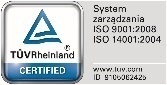 System zarządzania, jakością prac w BULiGL spełnia standardy normy ISO 9001 oraz ISO 140011. WSTĘP	92. CEL PROGRAMU OCHRONY PRZYRODY	133. OGÓLNA CHARAKTERYSTYKA NADLEŚNICTWA WIELUŃ	143.1. Przynależność lasów Nadleśnictwa Wieluń do jednostek administracji państwowej	143.2. Podział administracyjny Nadleśnictwa Wieluń	154. WARUNKI I WALORY PRZYRODNICZE WYSTĘPUJĄCE W GRANICACH TERYTORIALNEGO ZASIĘGU NADLEŚNICTWA	174.1. Podział nadleśnictwa na jednostki fizyczno-geograficzne	174.2. Podział nadleśnictwa na jednostki przyrodniczo-leśne	184.3. Klimat	194.4. Budowa geologiczna i rzeźba terenu	204.5. Typy gleb	214.6. Sieć hydrograficzna i stosunki wodne	214.6.1. Wody powierzchniowe	224.6.2. Wody podziemne	254.6.3. Mała retencja w lasach	264.7. Funkcje lasu	274.8. Korytarze ekologiczne	275. FORMY OCHRONY PRZYRODY	305.1. Rezerwaty przyrody na terenie Nadleśnictwa Wieluń	305.1.1. Rezerwat „Węże”	315.1.2. Rezerwat „Dąbrowa w Niżankowicach”	355.1.3. Rezerwat „Mokry Las”	385.1.4. Rezerwat „Lasek Kurowski”	415.2. Obszary Natura 2000	445.2.1 OZW Załęczański Łuk Warty PLH100007	455.3. Parki Krajobrazowe	495.3.1. Załęczański Park Krajobrazowy	495.3.2. Park Krajobrazowy Międzyrzecza Warty i Widawki	525.4. Obszary Chronionego Krajobrazu	545.4.1 OChK Dolina Prosny	555.4.2 OChK Doliny Widawki	565.4.3 OChK Załęcze - Polesie	575.5. Zespoły Przyrodniczo-Krajobrazowe	575.5.1 Osjakowski ZPK	585.5.2 Działoszyński ZPK	585.5.3 ZPK Wzgórza Ożarowskie	585.5.4 ZPK poza gruntami Nadleśnictwa	595.6. Użytki ekologiczne	595.7. Strefy ochronne	625.8. Pomniki przyrody	635.9. Stanowiska dokumentacyjne	655.10. Ochrona gatunkowa	655.10.1 Flora	655.10.2 Fauna	706. WALORY PRZYRODNICZO-LEŚNE	806.1. Siedliska przyrodnicze NATURA 2000	806.1.1. Leśne siedliska przyrodnicze	836.1.2. Nieleśne siedliska przyrodnicze	876.2. Typy siedliskowe lasu	916.2.1. Charakterystyka siedliskowa nadleśnictwa	916.2.2. Aktualny stan siedlisk	926.3. Charakterystyka drzewostanów	946.3.1. Bogactwo gatunkowe	946.3.2. Struktura drzewostanu	986.3.3. Zgodność składu gatunkowego z typem drzewostanu	996.3.4. Drzewostany w wieku ponad 100 lat.	1026.4. Ważne przyrodniczo powierzchnie o małej przydatności produkcyjnej.	1036.4.1. Grunty przewidziane do naturalnej sukcesji	1036.4.2. Grunty objęte szczególną ochroną	1056.4.3. Ekosystemy wodno-błotne	1056.4.4. Powierzchnie referencyjne i HCVF	1067. FORMY DEGRADACJI EKOSYSTEMÓW LEŚNYCH	1087.1. Pinetyzacja	1087.2. Monotypizacja	1097.3. Neofityzacja	1108. WALORY HISTORYCZNO-KULTUROWE	1138.1. Zespoły parkowo-dworskie	1138.2. Zabytki architektoniczne	1158.3. Obiekty archeologiczne	1188.4. Miejsca historyczne	1209. ZAGROŻENIA	1229.1. Zagrożenia biotyczne	1229.1.1. Zwierzyna	1229.1.2. Szkodniki owadzie	1239.1.3 Grzyby patogeniczne	1239.2. Zagrożenia abiotyczne	1249.3. Zagrożenia antropogeniczne	1249.3.1. Zanieczyszczenia powietrza	1249.3.2. Gospodarka odpadami	1259.3.3. Gospodarka ściekami	1269.3.4. Zanieczyszczenia wód	1279.3.5. Bariery ekologiczne	1299.3.6. Inne zagrożenia antropogeniczne	13110. PROMOCJA I EDUKACJA EKOLOGICZNA	13310.1. Działania edukacyjne i promocyjne Nadleśnictwa	13410.2. Infrastruktura w zakresie promocji i edukacji ekologicznej	13410.3. Piesze szlaki turystyczne	13510.3.1 Szlak Rezerwatów Przyrody Załęczańskiego Parku Krajobrazowego	13510.3.2. Szlak Przełomu Warty przez Wyżynę Wieluńską	13610.3.3. Szlak Jury Wieluńskiej	13610.3.4. Szlak Kurhanów Książęcych	13710.4. Trasy rowerowe	13710.4.1. Szlak rowerowy Wieluń – Ożarów – Wieluń EWI-1	13710.4.2. Szlak rowerowy Wierzchlas – Osjaków – Wierzchlas EWI-2	13810.4.3. Szlak rowerowy Konopnica – Osjaków – Konopnica EWI-3	13810.4.4. Szlak rowerowy Ożarów – Skomlin – Mokrsko – Ożarów EWI-4	13810.4.5. Szlak Przełomu Krzeszowskiego EWI-5	13910.4.6. Szlak Załęczańskim Łukiem Warty EWI-6	13910.4.7. Szlak Rezerwatów Przyrody Załęczańskiego Parku Krajobrazowego EWI-7	14010.4.8. Szlak rowerowy łącznikowy Józefów – Grębień – Bieniec EWI-8	14110.4.9. Szlak rowerowy „Przez powiat wieruszowski” EWE-201c	14110.4.10. Szlak rowerowy „Wokół Lututowa” EWE-205z	14110.4.11. Szlak rowerowy łącznikowy „Do dworu w Świątkowicach” EWE-206s/3	14210.4.12. Trasa rowerowa w Załęczańskim Parku Krajobrazowym	14210.5. Łódzki Szlak Konny	14410.6. Szlak kajakowy Warty	14411. Plan działań w zakresie ochrony przyrody	14511.1 Sposoby regulacji użytkowania i prowadzenia gospodarki leśnej	14511.2 Tworzenie i kształtowanie stref ekotonowych	14811.2.1 Strefy buforowe	14811.2.2 Ekotony	14811.3. Kształtowanie granicy polno-leśnej	15011.4. Kształtowanie stosunków wodnych	15111.5 Ochrona gleb i powierzchni ziemi	15211.6 Działania w obiektach objętych ochroną	15211.6.1. Rezerwaty przyrody	15311.6.2. Obszar Natura 2000	15311.6.3. Park krajobrazowy	15311.6.4. Obszary Chronionego Krajobrazu i Zespoły przyrodniczo-krajobrazowe	15311.6.5. Pomniki przyrody	15411.6.6. Użytki ekologiczne	15411.7 Ochrona różnorodności biologicznej	15411.8 Metody ochrony rzadkich gatunków	15611.8.1 Rośliny	15611.8.2 Zwierzęta	15711.9 Ochrona siedlisk przyrodniczych	159LITERATURA	164ZAŁĄCZNIKI	167Wykaz drzewostanów w wieku powyżej 100 lat	169Wykaz użytków ekologicznych	175Wykaz ekosystemów wodno-błotnych	177KRONIKA	1811. WSTĘPProgram ochrony przyrody wykonany został w ramach prac nad Planem urządzenia lasu dla Nadleśnictwa Wieluń. Jest on integralną częścią tego planu, obowiązującego na lata 2017-2026.W Programie ochrony przyrody przedstawiono kierunkowe wytyczne mające na celu poprawę lub zachowanie w odpowiednim stanie cennych zasobów przyrodniczych. Przedstawiono również podstawowe założenia umożliwiające prowadzenie na terenie Nadleśnictwa Wieluń racjonalnej gospodarki leśnej z uwzględnieniem potrzeb ochrony przyrody.Program ochrony przyrody ma również spełniać rolę edukacyjną i informacyjną, zwłaszcza w odniesieniu do lokalnych społeczności oraz osób zainteresowanych ochroną przyrody. W programie zawarto opis warunków przyrodniczych w granicach zasięgu terytorialnego nadleśnictwa. Oprócz charakterystyki form ochrony przyrody i innych obiektów cennych przyrodniczo, opisano walory historyczne i kulturowe.Wszechstronna charakterystyka walorów przyrodniczych, kulturowych, krajobrazowych i wypoczynkowych Nadleśnictwa pozwoli określić możliwości i kierunki rozwoju turystyki na tym terenie.W programie opisano również podstawowe zagrożenia ze strony czynników abiotycznych, biotycznych, oraz antropogenicznych, mogące mieć wpływ na stan środowiska przyrodniczego.Niniejsze opracowanie jest aktualizacją istniejącego programu ochrony przyrody, wzbogaconą o nowe elementy dotyczące form ochrony przyrody, walorów przyrodniczych rozpoznanych podczas prac nad Planem urządzenia lasu oraz innych informacji uzyskanych z literatury, od pracowników nadleśnictwa itp. Poprzedni Program ochrony przyrody wykonano w 2006 r. Merytoryczną podstawę do wykonania Programu ochrony przyrody stanowiły:Instrukcja Urządzania Lasu (2012 r.),Instrukcja Sporządzania Programu Ochrony Przyrody w Nadleśnictwie (1996 r.).Program ochrony przyrody dla Nadleśnictwa Wieluń wykonano na podstawie następujących aktów prawnych i dokumentów:Ustawa o lasach z dnia 28 września 1991 r. [Dz.U. z 1991 r., nr 101, poz. 444] z późniejszymi zmianami (tekst jednolity Dz.U. 2015 poz. 2100),Ustawa o ochronie przyrody z 16 kwietnia 2004 r. [Dz.U. 2004 nr 92 poz. 880], z późniejszymi zmianami (tekst jednolity ogłoszony dnia 14 grudnia 2016 r. [Dz.U. 2016 poz. 2134]),Ustawa o zmianie ustawy o ochronie przyrody oraz ustawy o lasach
[Dz. U. z 30.12.2016, poz. 2249]Ustawa o ochronie gruntów rolnych i leśnych z dnia 3 lutego 1995 r.
[Dz.U. z 1995 r., nr 16, poz. 78] z późniejszymi zmianami (tekst jednolity
Dz.U. 2015 poz. 909),Rozporządzenie Ministra Środowiska, Zasobów Naturalnych i Leśnictwa z dnia 25 czerwca  1992 r. w sprawie szczegółowych zasad i trybu uznawania lasów za ochronne oraz szczegółowych zasad prowadzenia w nich gospodarki leśnej. [Dz.U. 1992 nr 67 poz. 337],Rozporządzenie Ministra Środowiska z dnia 16 grudnia 2016 r. w sprawie ochrony gatunkowej zwierząt [Dz.U. 2016 poz. 2183],Rozporządzenie Ministra Środowiska z dnia 9 października 2014 r. w sprawie ochrony gatunkowej roślin [Dz. U. 2014 r. poz. 1409], Rozporządzenie Ministra Środowiska z dnia 9 października 2014 r. w sprawie ochrony gatunkowej grzybów [Dz. U. 2014 r. poz. 1408],Rozporządzenie Ministra Środowiska z dnia 12 stycznia 2011 r. w sprawie obszarów specjalnej ochrony ptaków [Dz.U. 2011 nr 25 poz. 133],Rozporządzenie Ministra Środowiska z dnia 13 kwietnia 2010 r. w sprawie siedlisk przyrodniczych oraz gatunków będących przedmiotem zainteresowania Wspólnoty, a także kryteriów wyboru obszarów kwalifikujących się do uznania lub wyznaczenia, jako obszary Natura 2000 [Dz.U. 2010 nr 77 poz. 510] ze zmianami; tekst jednolity Dz.U. 2014 poz. 1713,Krajowa strategia ochrony i umiarkowanego użytkowania różnorodności biologicznej, zatwierdzonej przez Radę Ministrów 25 lutego 2003 r.,Krajowy program zwiększania lesistości. Aktualizacja w 2009 r.Podczas tworzenia Programu wzięto również pod uwagę odpowiednie zarządzenia i decyzje Dyrektora Generalnego Lasów Państwowych, w tym:Zarządzenie nr 31 Dyrektora Generalnego Lasów Państwowych z 19 lipca 2006 r. w sprawie ustalenia systemu okresowej, powszechnej inwentaryzacji gatunków roślin, zwierząt, innych organizmów i siedlisk przyrodniczych, mających znaczenie wskaźnikowe przy ocenie stanu lasów oraz prognozowaniu ekosystemów leśnych (ZO-732-2-18/2006),Decyzję nr 61 Dyrektora Generalnego Lasów Państwowych z 25 lipca 2006 r. w sprawie przeprowadzenia w roku 2006 i 2007 powszechnej inwentaryzacji siedlisk przyrodniczych oraz dzikiej flory i fauny, a także w sprawie uzupełnienia inwentaryzacji bociana czarnego, bielika, orlika krzykliwego, puchacza, żurawia 
i cietrzewia,Program ochrony uwzględnia również następujące dokumenty i konwencje międzynarodowe:Konwencja o międzynarodowym handlu dzikimi zwierzętami i roślinami gatunków zagrożonych wyginięciem (Konwencja Waszyngtońska - CITES) ratyfikowana przez Polskę w 1989 r.,Konwencja o różnorodności biologicznej (Konwencja z Rio de Janeiro) ratyfikowana przez Polskę w 1995 r., która wniosła nowe elementy do dotychczasowej filozofii i praktyki ochrony środowiska przyrodniczego m.in.: określiła poziomy organizacji ochrony przyrody (genetyczny, gatunkowy, krajobrazowy),Konwencja o obszarach wodno-błotnych (Konwencja Ramsarska) ratyfikowana przez Polskę w 1977 r.; zobowiązuje ona do ochrony obszarów podmokłych oraz tworzenia międzynarodowej sieci takich obszarów,Konwencja o ochronie gatunków europejskich dzikich zwierząt i roślin oraz siedlisk naturalnych (Konwencja Berneńska) ratyfikowana przez Polskę w 1995 r.; zobowiązuje ona do ochrony dzikiej fauny i flory oraz obszarów ważnych dla określonych gatunków wędrownych,Konwencja o ochronie wędrownych gatunków dzikich zwierząt (Konwencja Bońska) ratyfikowana przez Polskę w 1995 r.; na podstawie tej konwencji podjęto m.in. porozumienie o ochronie nietoperzy w Europie,Konwencja o ochronie światowego dziedzictwa kulturowego i przyrodniczego (Konwencja Paryska),Dyrektywa Rady 79/409/EWG z dnia 2 kwietnia 1979 r. w sprawie ochrony dzikich ptaków (Dyrektywa Ptasia),Dyrektywa Rady 92/43/EWG z dnia 21 maja 1992 r. w sprawie ochrony siedlisk naturalnych oraz dzikiej fauny i flory (Dyrektywa Siedliskowa),Dyrektywa 97/62/WE z 27 października 1997 r. dostosowująca do postępu naukowo-technicznego dyrektywę 92/43/EWG,Protokół z Kioto do ramowej Konwencji Narodów Zjednoczonych w sprawie zmian klimatu z 11 grudnia 2007 r.,Europejska Karta Ochrony Wód uchwalona w Strasburgu w 1968 r.2. CEL PROGRAMU OCHRONY PRZYRODYCelem Programu ochrony przyrody jest opisanie walorów przyrodniczych i stanu ochrony przyrody na terenie nadleśnictwa oraz w zasięgu terytorialnym jego działania. W oparciu o Ustawę z 16 kwietnia 2004 r. o ochronie przyrody (Dz. U. z 2004 r. Nr 92, poz. 880 z późn. zm., w tym Obwieszczenie Marszałka Sejmu Rzeczypospolitej Polskiej z dnia 16 grudnia 2016 r w sprawie ogłoszenia jednolitego tekstu ustawy o ochronie przyrody), określone zostaną zadania i sposoby ich realizacji mające na celu zachowanie i wzbogacanie różnorodności biologicznej na wszystkich poziomach organizacji (genowym, gatunkowym, populacyjnym, ekosystemowym i krajobrazowym). Cel programu będzie realizowany poprzez:opisanie walorów przyrodniczych nadleśnictwa,ustalenie hierarchii grup funkcji lasu poszczególnych, całych lub części kompleksów leśnych,przedstawienie charakterystyki obiektów, które ze względu na swoje walory przyrodnicze zostały, bądź powinny zostać, objęte formami ochrony przyrody wraz z określeniem dla nich celów ochrony, wskazanie technologii prac leśnych mających na celu utrzymanie lub poprawę obecnego stanu środowiska leśnego, przedstawienie zagrożeń dla obszarów leśnych, krajobrazu oraz fauny i flory na tym terenie,sporządzenie Programu w sposób umożliwiający w przyszłości wykonanie prac porównawczych, dotyczących zmian ekosystemów leśnych i środowiska przyrodniczego,ochronę zabytków kultury materialnej w lasach, Niniejszy Program ochrony przyrody jest częścią Planu urządzenia lasu dla Nadleśnictwa Wieluń na lata 2017-2026 i zawiera kompleksowy opis stanu przyrody, zadania z zakresu jej ochrony i sposoby ich realizacji. Program ochrony przyrody opracowany został zgodnie z §110 - §112 „Instrukcji sporządzania projektu planu urządzenia lasu” (CILP Warszawa 2011). Wszystkie wskazane w w/w instrukcji problemy i zagadnienia zostały opisane i przedstawione w treści programu. Niektóre tabele i wykazy zostały zmodyfikowane i dostosowane do specyfiki zebranych danych. W programie wykorzystano dostępne publikacje dotyczące przyrody opisywanego terenu. 3. OGÓLNA CHARAKTERYSTYKA NADLEŚNICTWA WIELUŃ3.1. Przynależność lasów Nadleśnictwa Wieluń do jednostek administracji państwowejNa mocy Ustawy z dnia 24 lipca 1998 r. o wprowadzeniu zasadniczego trójstopniowego podziału administracyjnego państwa (Dz. U. Nr 96 z dnia 28 lipca 1998 r.) i Rozporządzenia Rady Ministrów z dnia 7 sierpnia 1998 r. w sprawie utworzenia powiatów (Dz. U. Nr 103 z dnia 10 sierpnia 1998 r.), od 1 stycznia 1999 r. Większość obszaru zasięgu terytorialnego Nadleśnictwa Wieluń leży w województwie łódzkim (w jego południowo-zachodniej części), a niewielki fragment (13%) – na terenie województwa opolskiego.Podział administracyjny kraju w zasięgu Nadleśnictwa Wieluń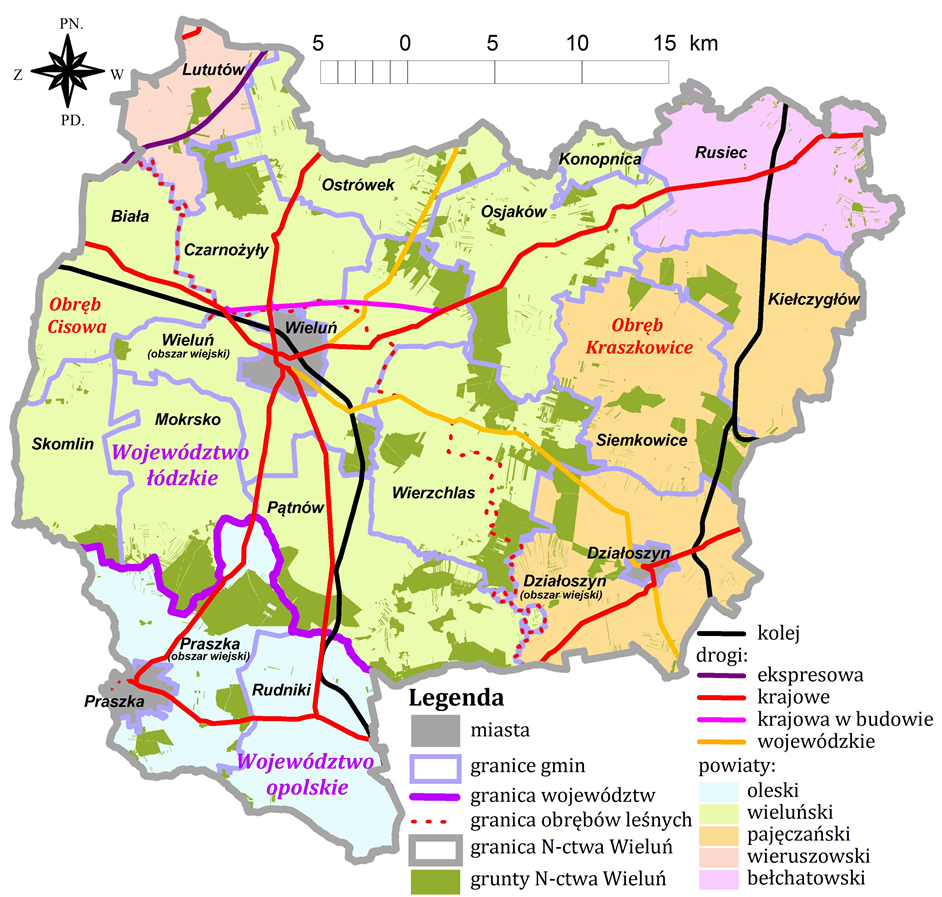 Zestawienie powierzchni gruntów Nadleśnictwa wg gminPowierzchnia terytorialnego zasięgu nadleśnictwa wynosi 1 462,29 km2 natomiast powierzchnia gruntów Skarbu Państwa w zarządzie Nadleśnictwa Wieluń wg stanu na 1 stycznia 2017 r. wynosi 17 780,25 ha (bez współwłasności), w tym 17 329,38 ha gruntów leśnych i 450,87 ha gruntów nieleśnych. Współwłasność to 3,11 ha.3.2. Podział administracyjny Nadleśnictwa WieluńNadleśnictwo Wieluń o powierzchni objętej taksacją 17 780,25 ha podzielone jest na 2 obręby leśne i 13 leśnictw.Zestawienie powierzchni leśnictw1) powierzchnia bez współwłasności4. WARUNKI I WALORY PRZYRODNICZE WYSTĘPUJĄCE W GRANICACH TERYTORIALNEGO ZASIĘGU NADLEŚNICTWAW rozdziale tym przedstawiono ogólną charakterystykę warunków przyrodniczych Nadleśnictwa Wieluń. Został on sporządzony w oparciu o następujące pozycje:Kondracki J. „Geografia regionalna Polski”,J. Stachy „Atlas hydrologiczny Polski”Regionalizacja przyrodniczo-leśna na podstawach ekologiczno-fizjograficznych,Regionalizacja klimatyczna Polski E. Romera,Operaty glebowo-siedliskowe Nadleśnictwa Wieluń,arkusze map geologicznych,dane z Banku Danych o Lasach.4.1. Podział nadleśnictwa na jednostki fizyczno-geograficznePrzynależność terytorialną Nadleśnictwa Wieluń do jednostek fizyczno-geograficznych, zaproponowanych przez J. Kondrackiego w „Geografii regionalnej Polski” z 1998 r., zgodnie z modyfikacją Instytutu Geografii i Przestrzennego Zagospodarowania PAN (Identyfikacja i ocena krajobrazów – metodyka oraz główne założenia) zestawiono w tabeli oraz przedstawiono graficznie na mapie.Jednostki fizyczno-geograficzne w zasięgu terytorialnym Nadleśnictwa WieluńPodział na jednostki fizyczno-geograficzne wg J. Kondrackiego na tle Nadleśnictwa Wieluń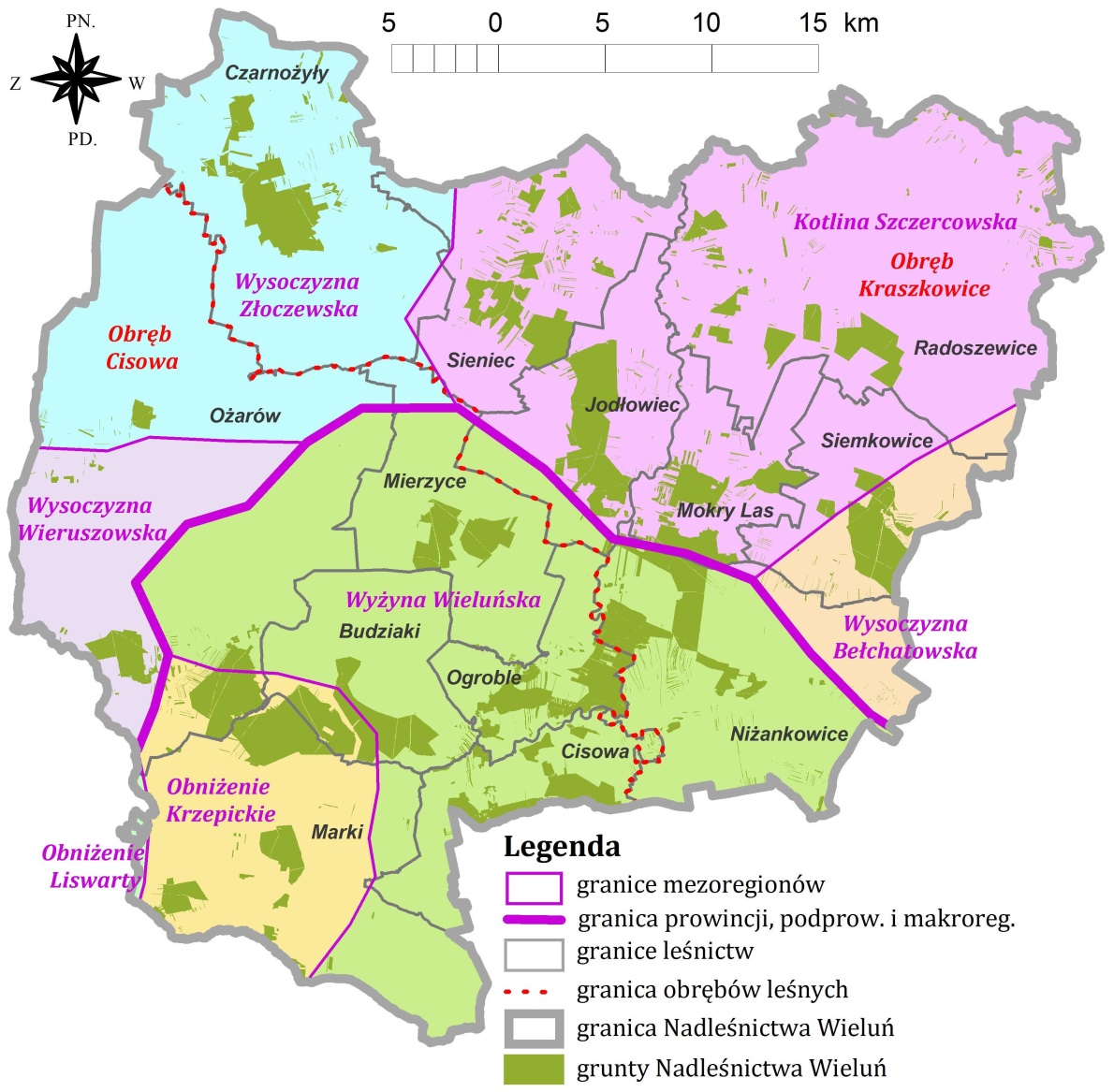 4.2. Podział nadleśnictwa na jednostki przyrodniczo-leśneWedług Regionalizacji przyrodniczo-leśnej Polski (2010), obszar zasięgu terytorialnego Nadleśnictwa Wieluń w całości znajduje się w Krainie Małopolskiej (VI), w dwóch mezoregionach: Mezoregionie Sieradzko-Łódzkim (1) oraz Mezoregionie Wyżyny Woźnicko-Wieluńskiej (15). Granica między tymi mezoregionami w części północno-zachodniej oparta jest na rzece Pomianka i Pyszna, następnie w części centralnej nadleśnictwa przebiegiem zbliżona jest do granicy obrębów leśnych, a w części południowo-wschodniej przebiega przez część centralną zasięgu terytorialnego leśnictwa Niżankowice – omijając rzekę Warta od północnej strony.Regionalizacja przyrodniczo-leśna w zasięgu Nadleśnictwa Wieluń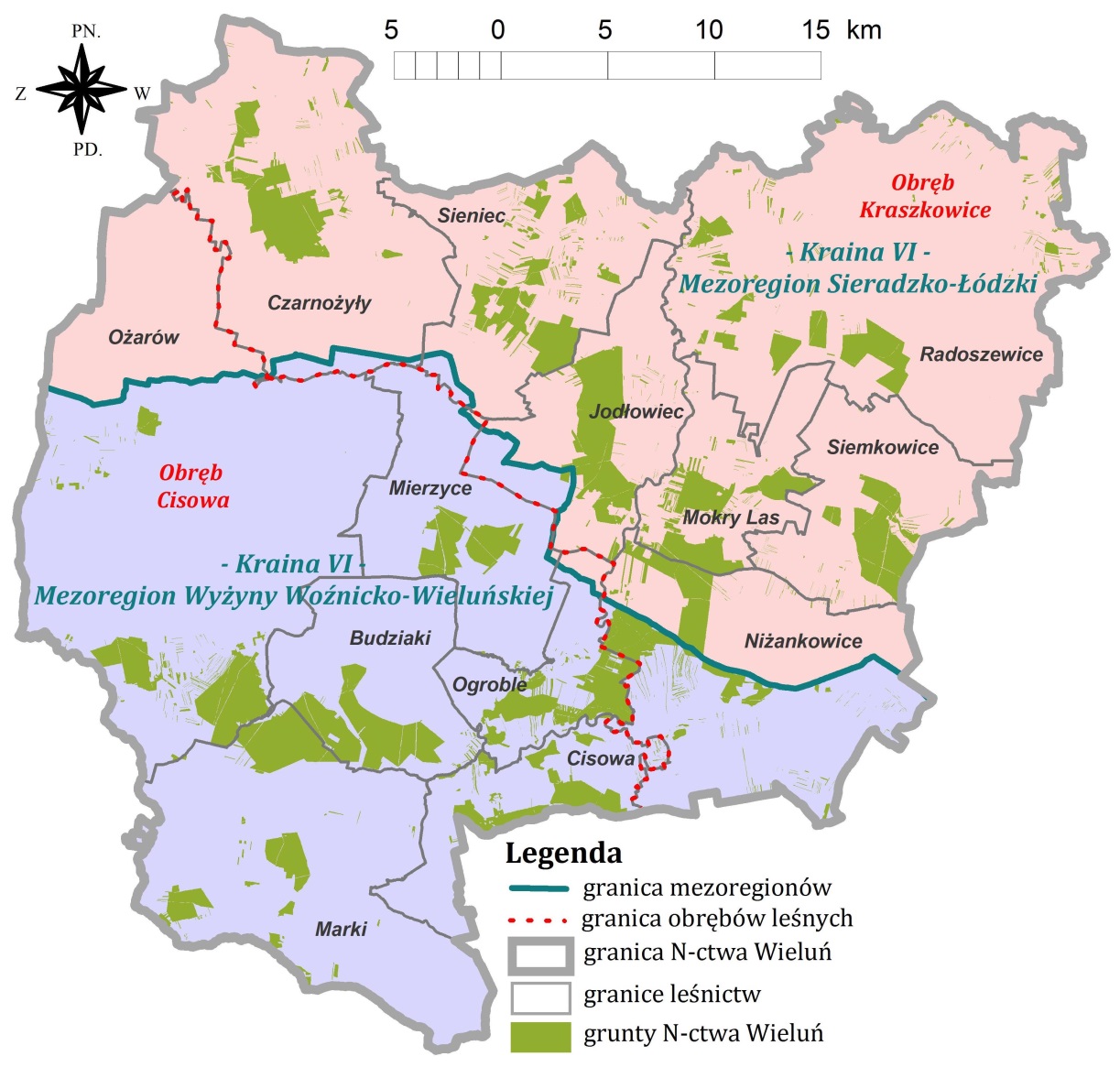 4.3. KlimatWg informacji klimatycznej zamieszczonej w Banku Danych o Lasach, oraz na podstawie danych zapisanych w Atlasie klimatu Polski (Lorenc H. (red.), 2005, IMiGW) czy Klimacie Polski…(Kożuchowski K., 2011, PWN) wartości najważniejszych parametrów pogodowych kształtują się następująco:średnia roczna temperatura powietrza: 80Cśrednia roczna temperatura powietrza okresu wegetacyjnego: 160Cśrednia roczna suma opadów: 550 – 650 mmśrednia roczna suma opadów w okresie wegetacyjnym: 200 mmśrednia długość okresu wegetacyjnego: 210 - 220 dniśrednia długość okresu bezprzymrozkowego: 200 - 210 dniśrednia długość okresu bezprzymrozkowego na wysokości 0 m: 190 – 200 dniśrednia roczna amplituda temperatury: 19,5 – 200Cśredni czas trwania lata termicznego: 90 dniśredni czas trwania zimy termicznej: 60 dniśrednia liczba dni z pokrywą śnieżną w sezonie zimowym: 50-60 dniśrednioroczna wilgotność względna powietrza: 80%Szczegółową charakterystykę klimatu zamieszczono w Elaboracie.4.4. Budowa geologiczna i rzeźba terenuWspółczesna rzeźba terenu w zasięgu terytorialnym Nadleśnictwa Wieluń została ukształtowana w warunkach zimnego klimatu peryglacjalnego, panującego w czasie ostatniego zlodowacenia na tym terenie (zlodowacenie środkowopolskie), na przedpolu lądolodu skandynawskiego. Towarzysząca temu zlodowaceniu rzeźba staroglacjalna jest zasadniczo mało zróżnicowana, przeważają równiny, miejscami urozmaicone rozległymi, niskimi pagórami lub wzgórzami pochodzenia glacjalnego, rozcięte przez płytkie i szerokie doliny, oraz płaskie i rozległe obniżenia. W obszarze staroglacjalnym występują też rozległe równiny zastoiskowe, miejscami powiązane z pradolinami. Przeważająca część analizowanego obszaru Nadleśnictwa Wieluń ma rzeźbę terenu określaną jako płaskorówninną oraz niskofalistą i niskopagórkowatą. Wysoczyzna morenowa zlodowacenia środkowopolskiego,  będąca  główną formą tego terenu, to obszar przede wszystkim płaski lub lekko falisty, poddany erozji z występującymi lokalnie pagórkami, stanowią kulminację terenu w wielu miejscach na terenie nadleśnictwa. Morenę rozcinają doliny rzeczne, których rzeki dokonały i ciągle dokonują istotnych przeobrażeń na skutek ich zmiennej dynamiki. Największą i najbardziej unikatową w skali nadleśnictwa i regionu jest dolina rzeki Warty – oś hydrologiczna analizowanego obszaru, a w szczególność jej przebieg w południowej części Nadleśnictwa. Na wielu odcinkach, meandrując pomiędzy wapiennymi ostańcami (m.in. Górą św. Genowefy) i morenowymi wzgórzami tworzy głębokie przełomy, przebijając się przez skaliste lub piaszczysto-żwirowe podłoże. Charakterystyczną cechą doliny rzeki Warty są liczne wklęsłe formy rzeźby polodowcowej, a stoki doliny pocięte są wieloma dolinkami pobocznymi w postaci wąwozów, parowów i debrzy. Najbardziej okazałe formy ukształtowania terenu znajdują się w obrębie Załęczańskiego Łuku Warty. Głęboko wcięta w wapienne podłoże Warta tworzy tu charakterystyczne przełomowe zakole – łuk Warty. W krajobrazie przeważają polodowcowe wzgórza morenowe, piaszczyste równiny z wychodniami jurajskich ostańców wapiennych. Liczne są tu zjawiska krasowe: studnie, leje, wywierzyska, a na szczególną uwagę zasługują jaskinie.4.5. Typy glebGleby występujące na terenie Nadleśnictwa Wieluń wykazują stosunkowo niewielkie zróżnicowanie. Zdecydowanie dominują 2 typy związane z utworami luźnymi (piaskami): ponad połowę zajmują gleby rdzawe – 60,74%, a na drugim miejscu znajdują się gleby bielicowe – 20,03%. Z pozostałych typów znaczącą powierzchnię zajmują jeszcze tylko gleby brunatne – 7,47%. Łączny udział pozostałych 12 typów nie przekracza 12%. Gleby hydrogeniczne, związane z siedliskami mokrymi i bagiennymi (torfowe, murszowe i mułowe) zajmują mniej niż 2%.Udział powierzchniowy typów gleb w Nadleśnictwie WieluńSzczegółowy opis gleb zawarty jest w operatach glebowo-siedliskowych.4.6. Sieć hydrograficzna i stosunki wodneWoda jest ważnym czynnikiem warunkującym wzrost i rozwój roślin. O stosunkach wodnych na określonym terenie decyduje całokształt różnych czynników, wśród których główną role odgrywają: sieć cieków wodnych, ilość opadów atmosferycznych, budowa geologiczna oraz ukształtowanie terenu.4.6.1. Wody powierzchnioweWody płynąceCały obszar zasięgu terytorialnego Nadleśnictwa Wieluń należy do zlewni Odry. Leży w regionie wodnym Warty. Zlewnia Odry na analizowanym terenie obejmuje dorzecze Warty. Warta przepływa przez teren Nadleśnictwa Wieluń na odcinku ok. 65 km. Najważniejszymi jej dopływami są: Prosna (wpada do Warty poza granicami Nadleśnictwa), Grabarka, Kamionka i Oleśnica – dopływy lewobrzeżne, oraz: Wierznica z Wierzejką, Pyszna, Widawka i Krasówka – dopływy prawobrzeżne.Zgodnie z podziałem hydrograficznym Polski (Podział hydrograficzny Polski W-wa 1979 r.) obszar Nadleśnictwa Wieluń leży w zasięgu następujących zlewni (rzeki płynące przez zasięg Nadleśnictwa wyróżniono pogrubioną czcionką, (L) dopływ lewobrzeżny,
(P) dopływ prawobrzeżny):I rzędu: OdraII rzędu: Warta (P)III rzędu: Grabarka (L)III rzędu: Dopływ spod Cisowej (L)III rzędu: Dopływ z Dalachowa (L)III rzędu: Dopływ spod Józefowa (L)IV rzędu: Dopływ spod Grębnia (L)III rzędu: Dopływ z Popowic (L)IV rzędu: Dopływ z Wierzbia (P)IV rzędu: Dopływ z Pątnowa (L)III rzędu: Kamionka (L)III rzędu: Dopływ spod Bronikowa (P)III rzędu: Dopływ z Józefina (L)III rzędu: Dopływ spod Czernic (L)III rzędu: Wierznica (P)IV rzędu: Dopływ spod Kiełczygłówka (P)IV rzędu: Wierzejka (L)V rzędu: Wężnica (P)V rzędu: Dopływ z Wręczycy (L)IV rzędu: Struga (L)III rzędu: Oleśnica (L)IV rzędu: Pyszna (P)V rzędu: Dopływ spod Dymka (P)V rzędu: Dopływ z Nietuszyny (L)V rzędu: Dopływ z Gromadzic (L)V rzędu: Dopływ z leśn. Sieniec (P)V rzędu: Dopływ z Sieńca (P)VI rzędu: Kanał Starzenicki (L)V rzędu: Kanał Wieluński (P)VI rzędu: Dopływ spod Rudy (P)V rzędu: Kanał Krzywarzycki (P)VI rzędu: Kanał Piaski-Kurów (L)VI rzędu: Dopływ spod Rychłowic (P)VI rzędu: Dopływ spod Kadłuba (P)V rzędu: Dopływ spod Łyskorni (L)V rzędu: Dopływ z Zurawin (L)V rzędu: Pomianka (L)IV rzędu: Dopływ spod Okalewa (P)IV rzędu: Dopływ spod Nietuszyny (P)III rzędu: Widawka (P)IV rzędu: Nieciecz (P)V rzędu: Dopływ spod Anielina (L)V rzędu: Dopływ spod Annolesia (L)V rzędu: Dopływ spod Dąbrowy (L)V rzędu: Kanał Obrowski (L)V rzędu: Dopływ z Rząśni (P)IV rzędu: Krasówka (P)V rzędu: Dopływ spod Borowej (P)III rzędu: Prosna (L)IV rzędu: Struga Węglewska (P)V rzędu: Rybka (P)V rzędu: Dopływ spod Śmiechenia (P)IV rzędu: Kanał Skomlin-Toplin (P)IV rzędu: Dopływ z Komornik (P)IV rzędu: Dopływ z Motyla (P)IV rzędu: Dopływ spod Ożarowa (P)V rzędu: Dopływ koło Aleksandrowa (P)IV rzędu: Wyderka (P)V rzędu: Jaworzynka (L)VI rzędu: Dopływ spod Stawek (L)VI rzędu: Dopływ z Porąbki (L)V rzędu: Dopływ z Odcinka (L)V rzędu: Wierzba (P)IV rzędu: Dopływ z Brzezin (P)III rzędu: Liswarta (L)IV rzędu: Piskara (L)V rzędu: Dopływ spod Starego Bugaja (L)Położenie Nadleśnictwa Wieluń na tle głównej sieci wód powierzchniowych.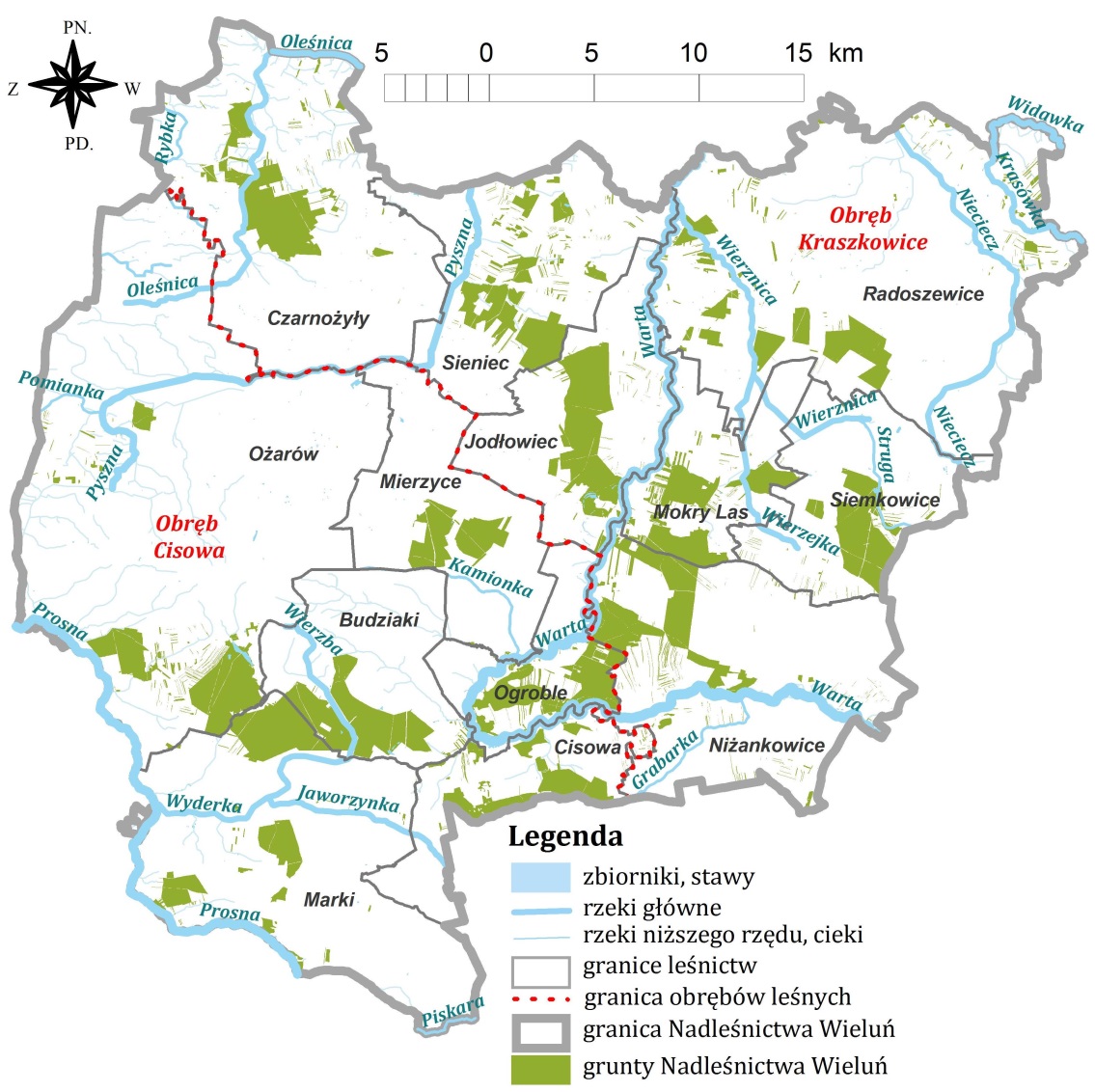 Wody stojąceW związku z faktem, iż obszar Nadleśnictwa Wieluń leży w zasięgu zlodowacenia środkowopolskiego - stadiał Warty, brak jest na tym terenie dużych naturalnych zbiorników wód stojących. Występują jedynie stosunkowo nieliczne i niewielkie powierzchniowo naturalne zbiorniki. Wiele z nich to użytki ekologiczne (np. Kaczy Ług o pow. 1,24 ha – oddz. 96 i, Kacze Bagno o pow. 0,54 ha – oddz. 96 k, czy Mosialówki o łącznej pow. 5,92 ha – oddz. 97 c, i, j, m, n, zlokalizowane na terenie leśnictwa Budziaki) lub grunty objęte szczególną ochroną (np. zbiornik dystroficzny o pow. 1,52 ha, zlokalizowany na terenie leśnictwa Czarnożyły – oddz. 311 d). W efekcie takiego stanu, znaczącą rolę w kształtowaniu stosunków wodnych odgrywają również wszelkie podmokłe tereny torfowo-bagienne oraz starorzecza – naturalne zbiorniki powstałe w dolinach rzek w wyniku przesunięcia się koryta rzeki, które zasadniczo są odcięte od głównego nurtu, jednak okresowo - w czasie wezbrań i powodzi, zasilane są wodami danej rzeki (np. obecny użytek ekologiczny Wronia Woda – dawny Meander Jarzębiewski rzeki Warta o łącznej pow. 21,42 ha, zlokalizowany na terenie leśnictwa Ogroble – oddz. 134 c, d, f, g i 135 a, b, d). Istotnym uzupełnieniem naturalnych form występowania wód powierzchniowych w granicach zasięgu nadleśnictwa są także sztuczne zbiorniki w postaci m.in. stawów.4.6.2. Wody podziemneRegion Wyżyny Wieluńskiej zaliczany jest do obszarów zasobnych w wody podziemne. W zasięgu Nadleśnictwa Wieluń znajdują się 3 główne zbiorniki wód podziemnych. 2 z nich, obejmujące ponad połowę obszaru, to zbiorniki jurajskie: Częstochowa W (GZPW 325) i Częstochowa E (GZPW 326). W ich zasięgu znajduje się cała południowa i zachodnia część Nadleśnictwa. W południowo-zachodniej części leśnictwa Ożarów i na fragmencie leśnictwa Marki znajduje się czwartorzędowy zbiornik Prosny (GZPW 311).   Według podziału na JCWPd (jednolite części wód podziemnych) zasięg terytorialny Nadleśnictwa Wieluń leży w zasięgu 4 jednostek:JCWPd 82 obejmuje 67% powierzchni zasięgu – centralną część Nadleśnictwa z leśnictwami: Czarnożyły, Sieniec, Jodłowiec, Mierzyce, Mokry Las, Siemkowice, Niżankowice, zachodnią część Radoszewic, północną Cisowej i północno-wschodnie fragmenty Budziaków i Ożarowa.JCWPd 81 obejmuje 20% powierzchni terenu, zlokalizowana w zachodniej części Nadleśnictwa Wieluń. W jej zasięgu znajdują się: leśnictwo Marki (poza południowym fragmentem), południowo-zachodnia część i fragment w północnej części Ożarowa, zachodnia część Budziaków i niewielki fragment w północno-zachodniej części leśnictwa Czarnożyły.JCWPd 83 obejmuje 11% powierzchni zasięgu Nadleśnictwa: wschodnią część leśnictwa Radoszewice i niewielkie fragmenty Siemkowic.JCWPd 98 obejmuje jedynie 2% powierzchni zasięgu – zlokalizowana w niewielkich dwóch fragmentach: w południowej części leśnictwa Niżankowice i południowo-wschodniej leśnictwa Marki.4.6.3. Mała retencja w lasachRetencja wodna jest to zdolność do zatrzymywania i gromadzenia zasobów wody. Na właściwości retencyjne obszaru wpływa wiele czynników: ukształtowanie terenu, chłonność gleby czy szata roślinna. Działalność człowieka może podnosić zdolność retencyjną obszarów lub powodować jej pogorszenie. Działaniami właściwymi jest np. budowa sztucznych zbiorników retencyjnych w rejonach deficytu wody, lub progów spowalniających przepływ wody na ciekach. Negatywny wpływ na gospodarkę wodną lasów ma regulacja rzek lub nadmierne zagęszczenie rowów.Łącznie na terenie Nadleśnictwa znajduje się 28 zbiorników wodnych (zaewidencjonowanych, jako Stawy, Zbiorniki lub Użytki ekologiczne na wodach stojących) o łącznej powierzchni 52,24 ha, oraz 107 bagien, zagłębień terenu, torfowisk lub innych terenów podmokłych (zaewidencjonowane, jako Bagna, Użytki ekologiczne, i Grunty objęte szczególną ochroną) – o łącznej powierzchni 109,50 ha. Występują też małe bagienka lub oczka wodne, niestanowiące osobnych wydzieleń – 109 obiektów o łącznej powierzchni 10,57 ha. Mając na uwadze potrzebę utrzymania zdolności retencyjnych lasów, miejsca takie powinny być chronione: nie należy planować ich zalesiania i stosowania radykalnych zabiegów związanych z pozyskaniem drewna w ich najbliższym sąsiedztwie.Prawie 20% powierzchni leśnej (3 231,14 ha) w Nadleśnictwie Wieluń zajmują lasy wodochronne. Gospodarka w takich lasach powinna być prowadzona w sposób zapewniający ciągłość spełniania przez nie celów ochronnych. Główne zasady, które należy przyjąć to:stosowanie indywidualnych sposobów zagospodarowania i ochrony poszczególnych drzewostanów,zaniechanie działań mogących spowodować deregulację stosunków wodnych,ograniczenie stosowania zrębów zupełnych do borów świeżych, uboższych borów mieszanych oraz małych powierzchni,w miarę możliwości utrzymać trwałe zachowania pokrywy gleby,ścinkę, zrywkę i wywóz należy prowadzić w sposób minimalizujący uszkodzenia gleby i jej pokrywy (np. w okresie zimowym).W części lasów Nadleśnictwa Wieluń występują systemy rowów odwadniających, które przyspieszają odpływ wód powierzchniowych. Ich utrzymanie i konserwacja powinny być realizowane jedynie tam, gdzie jest to uzasadnione wyższymi względami (np. infrastrukturą drogową lub corocznym wiosennym stagnowaniem wody w miejscach planowanych i istniejących odnowień). Na naturalnych siedliskach bagiennych i torfowiskach oraz w ich pobliżu, należy zaniechać oczyszczania rowów. Będą one powoli zamulały się i zarastały, co powinno doprowadzić do przywrócenia naturalnych stosunków wodnych.4.7. Funkcje lasuWszystkie lasy są lasami wielofunkcyjnymi, jednak ze względu na ich główne funkcje dzielimy je na 3 grupy: lasy rezerwatowe, lasy ochronne oraz lasy gospodarcze:W Nadleśnictwie Wieluń funkcjonuje 6 zatwierdzonych rezerwatów przyrody. Lasy rezerwatowe zajmują łącznie powierzchnię 157,81 ha (powierzchnia leśna zalesiona 
i niezalesiona), co stanowi 0,93% powierzchni leśnej nadleśnictwa. We wszystkich drzewostanach należących do tej grupy stosuje się ochronę czynną – Plany ochrony rezerwatów przewidują wykonywanie zabiegów ochronnych, których celem jest utrzymanie lub podniesienie unikatowych walorów rezerwatu.Lasy ochronne w Nadleśnictwie Wieluń zajmują łączną powierzchnię 3 607,09 ha, tj. 21,37% powierzchni leśnej nadleśnictwa. Występują tu tylko 2 kategorie: lasy wodochronne i lasy glebochronne. Ich powierzchnie zestawiono w tabeli:Kategorie ochronności – zestawienie powierzchni.Pozostałą powierzchnię leśną nadleśnictwa stanowią lasy gospodarcze. Zajmują powierzchnię 13 120,36 ha, tj. 77,7% powierzchni leśnej.4.8. Korytarze ekologiczneKraje Unii Europejskiej dążąc do współpracy w zakresie ochrony przyrody utworzyły w 1992 r. Europejską Sieć Ekologiczną EECONET (European Ecological Network). Był to pierwszy spójny przestrzennie i funkcjonalnie system obszarów o wysokich walorach przyrodniczych. Sieć miała sprzyjać integracji działań poświęconych ochronie różnorodności biologicznej i krajobrazowej Europy. Projekt krajowej sieci ekologicznej ECONET POLSKA był próbą zmierzającą do poszerzenia sieci EECONET na kraje Europy Wschodniej i Centralnej.Wg tego projektu na terenie Nadleśnictwa Wieluń znajduje się krajowy obszar węzłowy Wyżyny Wieluńskiej (15K), doliną Warty w kierunku północnym, biegnie krajowy korytarz Sieradzki Warty (19k), łączący Wyżynę Wieluńską z międzynarodowym obszarem węzłowym Doliny Środkowej Warty (19M), a w kierunku zachodnim prowadzi krajowy korytarz Prosny 37k.Obecnie w Polsce przyjmuje się sieć korytarzy ekologicznych, wg koncepcji prof. dr hab. Włodzimierza Jędrzejewskiego. Projekt ten został opracowany w roku 2005 w ramach programu PHARE PL0105.02, w Zakładzie Badania Ssaków PAN w Białowieży (Obecnie Instytut Biologii Ssaków), a zaktualizowany został w roku 2011, we współpracy z Pracownią na rzecz Wszystkich Istot.Wg tej koncepcji większość lasów Nadleśnictwa Wieluń znajduje się w strefach korytarzy ekologicznych i stanowi ich istotny element. Przez lasy leśnictw: Cisowa, Niżankowice, Ogroble, Mokry Las, Jodłowiec i Sieniec przechodzi korytarz Warta – Jeziorsko, a przez Budziaki, Marki i Ożarów – korytarz Wieruszów. Południowy odcinek korytarza Warty i jego przedłużenie w korytarzu Wieruszów położone są na osi korytarza o znaczeniu paneuropejskim, łączącego dolinę Wisły, przez dolinę Pilicy, Warty i Baryczy z doliną Odry. Nadleśnictwo Wieluń na tle sieci korytarzy ekologicznych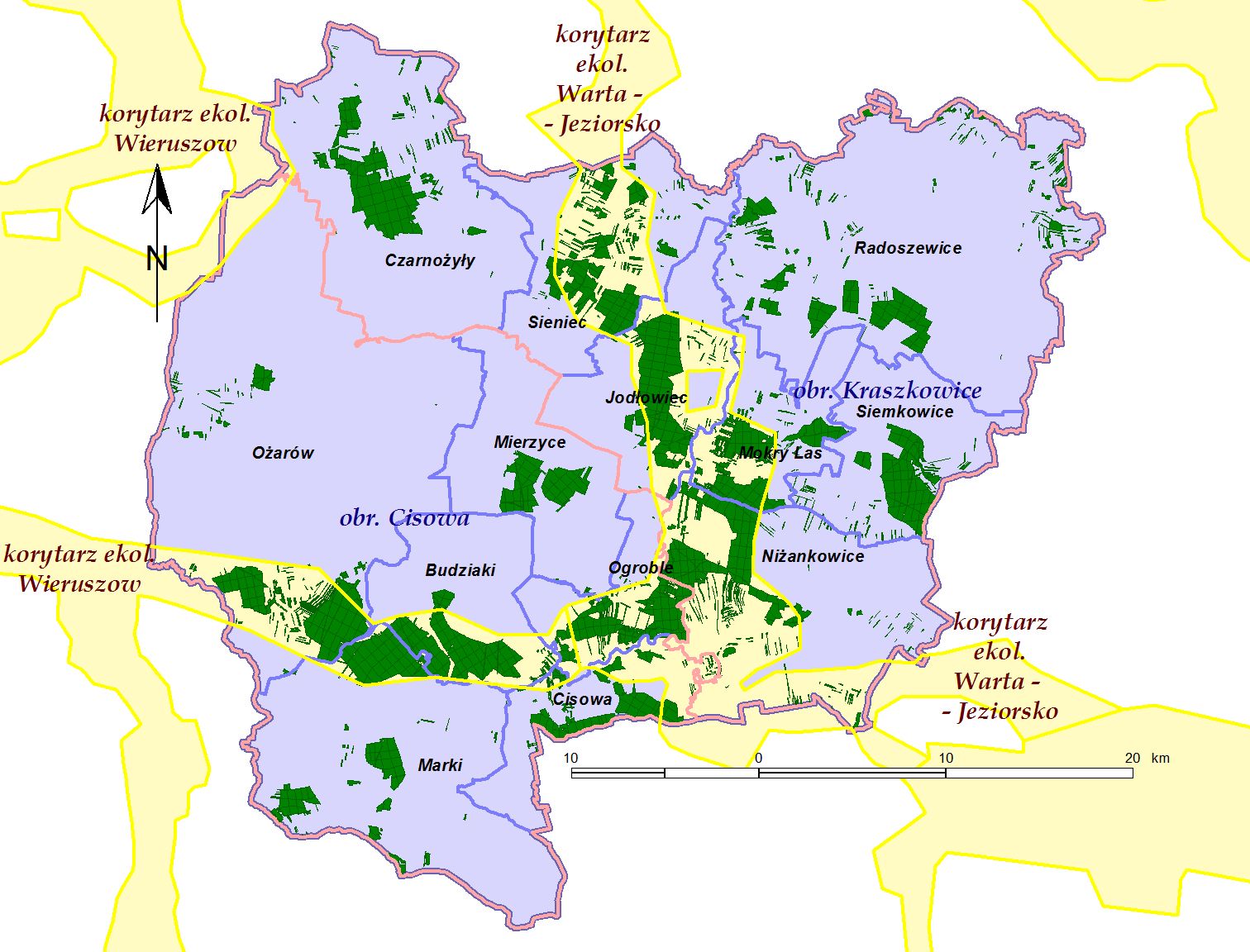 5. FORMY OCHRONY PRZYRODYW granicach zasięgu terytorialnego Nadleśnictwa Wieluń (na terenach leśnych i nieleśnych) funkcjonuje wiele różnorodnych form ochrony przyrody. Formy te można podzielić na powierzchniowe (rezerwaty przyrody, parki krajobrazowe, obszary chronionego krajobrazu i użytki ekologiczne) oraz indywidualne formy ochrony przyrody (pomniki przyrody, ochrona gatunkowa roślin, zwierząt i grzybów). Wszystkie powierzchniowe formy ochrony przyrody oraz lokalizację pomników przyrody oznaczono na załączonej mapie przeglądowej walorów przyrodniczo-kulturowych. Ponadto wszystkie wydzielenia Nadleśnictwa Wieluń leżące w granicach poszczególnych powierzchniowych formach ochrony przyrody, odpowiednio z podaniem nazwy tej formy, oznaczone są w opisach taksacyjnych.Wykaz istniejących form ochrony przyrody w zasięgu Nadleśnictwa Wieluń* - w tym: ochrona całoroczna – 18,80 ha; ochrona okresowa – 55,22 ha. 5.1. Rezerwaty przyrody na terenie Nadleśnictwa WieluńRezerwaty przyrody obejmują obszary zachowane w stanie zbliżonym do naturalnego lub mało zmienionym, wyróżniające się szczególnymi wartościami przyrodniczymi, naukowymi, kulturowymi lub walorami krajobrazowymi. Przedmiotami ochrony w rezerwatach są całe ekosystemy, ich elementy, ostoje i siedliska przyrodnicze, siedliska chronionych gatunków roślin, zwierząt i grzybów lub unikatowe twory i składniki przyrody nieożywionej.W zasięgu terytorialnym Nadleśnictwa Wieluń obecnie znajdują się 4 rezerwaty. Wszystkie leżą w całości na gruntach nadleśnictwa.Syntetyczne zestawienie powierzchni rezerwatów Nadleśnictwa Wieluń5.1.1. Rezerwat „Węże”Jest to najstarszy rezerwat na terenie Nadleśnictwie Wieluń. Utworzony został  Zarządzeniem Ministra Leśnictwa i Przemysłu Drzewnego z dnia 10 grudnia 1971 r. w sprawie uznania za rezerwat przyrody (MP nr 5, poz. 33 z 1972 r.).Aktualnie obowiązującym aktem jest Zarządzenie NR 54/2010 Regionalnego Dyrektora Ochrony Środowiska w Łodzi z dnia 17 czerwca 2010 r. w sprawie rezerwatu przyrody „Węże” (Dz. Urz. Woj. Łódzkiego Nr 194, poz. 1572). Wg tego aktu rezerwat stanowią grunty Nadleśnictwa Wieluń, oznaczone w planie urządzenia lasu na lata 2007-2016, jako wydzielenia oddziału 160C a, b, c, d, f, g, h, i, j, k, l, obrębu Kraszkowice, na terenie leśnictwa Niżankowice. Oznaczenia te są zgodne z przyjętymi w obecnej rewizji. Powierzchnia rezerwatu nie zmieniła się od początku jego istnienia i wynosi 20,74 ha.Celem ochrony w rezerwacie jest: „(…) zachowanie ze względów naukowych i dydaktycznych wapiennego wzgórza (ostaniec jurajski) z systemem jaskiń zawierających formy naciekowe oraz z lejami krasowymi, w których zachowały się szczątki zwierząt plioceńskich, a także charakterystycznych dla tego typu podłoża ciepłolubnych zbiorowisk roślinnych.”.Położenie rezerwatu „Węże” na gruntach Nadleśnictwa Wieluń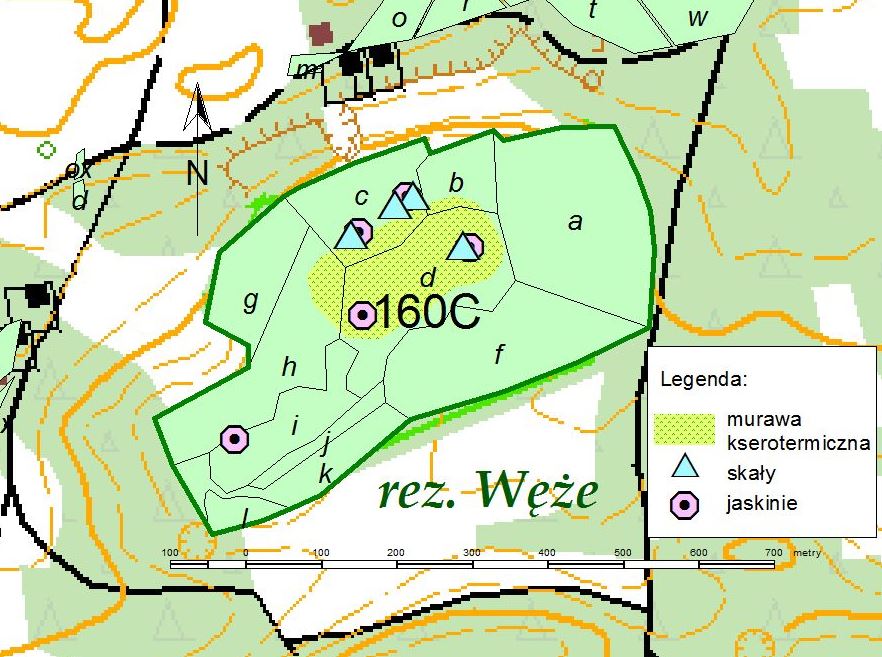 Obowiązujące Zarządzenie RDOŚ  określa rodzaj, typ i podtyp rezerwatu:rodzaj – przyrody nieożywionej (N)ze względu na dominujący przedmiot ochrony:typ – geologiczny i glebowy (PGg)podtyp – skał, minerałów, osadów, gleb i wydm (smg)ze względu na główny typ ekosystemów:typ – łąkowy, pastwiskowy, murawowy i zaroślowy (EŁ)podtyp – muraw kserotermicznych (mk)Po utworzeniu w Polsce sieci Obszarów NATURA 2000 rezerwat „Węże” znalazł się w zasięgu OZW „Załęczański Łuk Warty” PLH100007. Cztery elementy występujące w rezerwacie stanowią przedmioty ochrony tego Obszaru. Głównym walorem rezerwatu jest system jaskiń krasowych wydrążonych w jurajskim ostańcu wapiennym na górze Zelce. Jaskinie te zostały zaliczone do siedliska przyrodniczego 8310 – jaskinie nieudostępnione do zwiedzania. Są one miejscem zimowania i schroniskami dziennymi nocka dużego (1324) – gatunku z Załącznika II DS. Fragmenty wychodni skalnych zakwalifikowano jako wapienne ściany skalne ze zbiorowiskami Potentilletalia caulescentis (8210). Na wierzchowinie zachowały się murawy kserotermiczne (6210). Wokół głównych walorów rezerwatu występuje sztuczny drzewostan sosnowy.Rezerwat posiada Plan ochrony ustanowiony Zarządzeniem nr 21/2011 Regionalnego Dyrektora Ochrony Środowiska w Łodzi z dnia 31 marca 2011 r. w sprawie ustanowienia planu ochrony dla rezerwatu przyrody "Węże" (Dz. Urz. Woj. Łódzkiego nr 102, poz. 862). Plan ten, w zakresie odnoszącym się do Obszarów Natura 2000, przyjęty został jako Plan zadań ochronnych dla znajdującego się w zasięgu rezerwatu fragmentu OZW „Załęczański Łuk Warty” PLH100007. Cały rezerwat podlega ochronie czynnej. Przewidzianymi w Planie ochrony działaniami są:Coroczne wykaszanie muraw kserotermicznych w celu powstrzymywania sukcesji. Zabieg ten, jako melioracje agrotechniczne, zapisano w projekcie Planu urządzenia lasu na lata 2017 – 2026, w wydzieleniach, w których zlokalizowane są płaty muraw. W Planie ochrony rezerwatu, jako alternatywę dla wykaszania zaproponowano wypas na powierzchniach w okresie letnim.Cięcia selekcyjne o charakterze trzebieży w drzewostanach. W Planie ochrony podano lokalizację drzewostanów wymagających przeprowadzenia takich zabiegów (wydzielenia leśne), a zalecenia te zostały uwzględnione w projekcie Planu urządzenia lasu na lata 2017 – 2026. Zabiegi wykonywane będą po uzgodnieniu, wg potrzeb ustalonych w trakcie wspólnych lustracji RDOŚ i Nadleśnictwa.Monitoring jaskiń nieudostępnionych do zwiedzania (8310), będących przedmiotem ochrony Obszaru Natura 2000 – dwukrotnie w ciągu roku (przed i po sezonie turystycznym),Monitoring zimowisk nocka dużego (1324), gatunku priorytetowego, będącego przedmiotem ochrony Obszaru Natura 2000 – raz w roku, w okresie 15.01. – 15.02.Monitoring procesów naturalnych z oceną skutków zabiegów sztucznych (co 2 lata), oraz sporządzenie pełnego opracowania florystyczno-fitosocjologicznego po 10 latach obowiązywania Planu ochrony.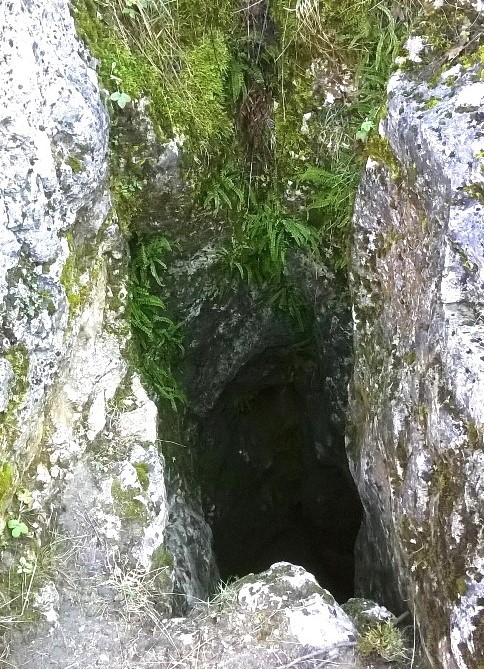 Kępki zanokcicy skalnej nad wejściem do jaskini „Zanokcica” w rezerwacie „Węże”
(fot. R. Szymajda)Wg dokumentacji do Planu ochrony rezerwatu „Węże” lista gatunków flory liczy ponad 220 taksonów. Ochronie ścisłej podlega jeden gatunek – występujący na wychodniach skalnych rojownik pospolity. Ochroną częściową objęte są: kocanki piaskowe (suche murawy) oraz widłak goździsty, widłak jałowcowaty, gruszyczka zielonawa, gruszyczka mniejsza i pomocnik baldaszkowy (w drzewostanach). Wg „Czerwonej Księgi Roślin Województwa Łódzkiego” występują tu (bądź występowały): lepnica zielona – gatunek krytycznie zagrożony (CR), potwierdzony w 2010 r., podejźrzon księżycowy – objęty ochroną ścisłą gatunek wymierający (EN), ostatni raz stwierdzony w roku 1986 i marzanka barwierska – gatunek narażony na wyginięcie (VU), stanowisko niepotwierdzone po 2000 r. Nie zostały one odnotowane w inwentaryzacji do Planu ochrony. Cenne są również gatunki naskalne: zanokcica skalna, zanokcica murowa, czosnek skalny i fiołek skalny. W rezerwacie „Węże” znajdują się jedne z najbardziej na północ wysuniętych stanowisk tych gatunków w Polsce. Z fauny rezerwatu na szczególną uwagę zasługują nietoperze – wg Planu ochrony jest to 7 gatunków, z których 3 znajdują się na liście Załącznika II DS. Poza wymienionym wcześniej nockiem dużym (1324) są to: nocek Bechsteina (1323) (wymieniony w SDF, nie jest jednak przedmiotem ochrony Obszaru N2000 „Załęczański Łuk Warty”) i mopek (1308) (nie uwzględniony w SDF).Trzy pozostałe rezerwaty z terenu Nadleśnictwa Wieluń, tj. „Mokry Las”, „Dąbrowa w Niżankowicach” i „Lasek Kurowski”, powołane zostały tym samym Zarządzeniem Ministra Leśnictwa i Przemysłu Drzewnego z dnia 24 listopada 1983 r. w sprawie uznania za rezerwaty przyrody (MP nr 39, poz. 230 z 1983 r.). 5.1.2. Rezerwat „Dąbrowa w Niżankowicach”W chwili utworzenia rezerwat „Dąbrowa w Niżankowicach” obejmował obszar lasu o powierzchni 102,25 ha w Nadleśnictwie Wieluń, na terenie leśnictwa Niżankowice. Obecnie obowiązującym aktem prawnym regulującym funkcjonowanie rezerwatu jest Zarządzenie nr 4/2013 Regionalnego Dyrektora Ochrony Środowiska w Łodzi z dnia 12 marca 2013 r. w sprawie rezerwatu przyrody "Dąbrowa w Niżankowicach" (Dz. Urz. Woj. Łódzkiego z 2013 r. poz. 1643). Wg tego dokumentu rezerwat stanowi obszar lasu o łącznej powierzchni 102,54 ha, obejmujący wydzielenia oddziałów: 139 d, f, g, ~a; 140 f, ~a, ~c, ~d; 142 a, b, c, ~a, ~b (cały oddział); 143 a, b, c, d, f, ~a, ~b, ~c (cały oddział); 145 a, ~a, ~d; 146 a, b, ~a, ~b obrębu Kraszkowice, na terenie leśnictwa Niżankowice w Nadleśnictwie Wieluń. Oznaczenia te są zgodne z przyjętymi w obecnej rewizji.Celem ochrony jest „(…) zachowanie mozaiki ekosystemów leśnych, w tym rzadkich w Polsce świetlistej i kwaśnej dąbrowy na granicy zasięgów geograficznych”.Zarządzenie określa rodzaj, typ i podtyp rezerwatu:rodzaj - leśny (L)ze względu na dominujący przedmiot ochrony:typ - fitocenotyczny (PFi)podtyp - zbiorowisk leśnych (zl);ze względu na główny typ ekosystemów:typ – leśny i borowy (EL)podtyp – las mieszany nizinny (lmn);Położenie rezerwatu „Dąbrowa w Niżankowicach” na gruntach Nadleśnictwa Wieluń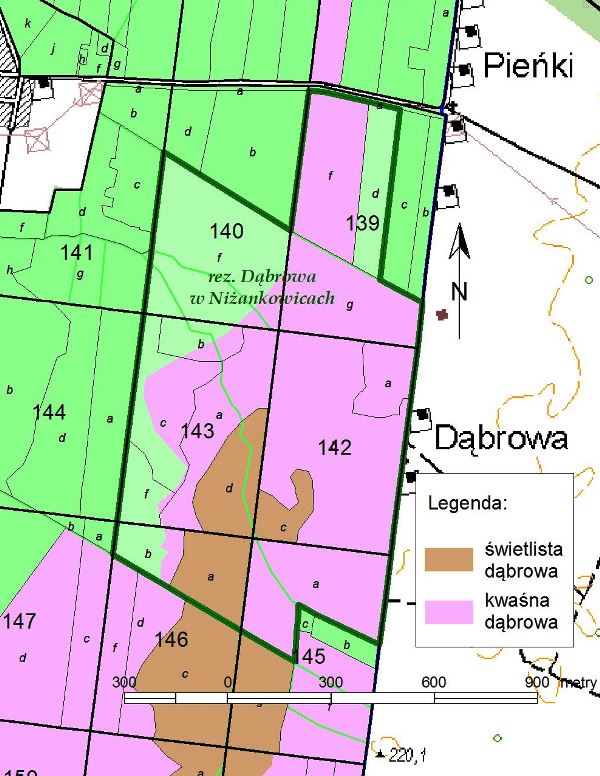 Rezerwat „Dąbrowa w Niżankowicach” (podobnie jak wcześniej omówiony rezerwat „Węże”) znajduje się w zasięgu Obszaru Natura 2000 OZW „Załęczański Łuk Warty” PLH100007. Stwierdzone w rezerwacie siedliska przyrodnicze: ciepłolubne dąbrowy (91I0) i kwaśne dąbrowy (9190) są jednocześnie przedmiotami ochrony Obszaru. Przedmiotami ochrony w PLH100007 są także, występujące tu 2 gatunki z Załącznika II DS: nocek duży (1324) i dzwonecznik wonny (4068).Rezerwat posiada Plan ochrony ustanowiony Zarządzeniem nr 20/2011 Regionalnego Dyrektora Ochrony Środowiska w Łodzi z dnia 31 marca 2011 r. w sprawie ustanowienia planu ochrony dla rezerwatu przyrody "Dąbrowa w Niżankowicach" (Dz. Urz. Woj. Łódzkiego Nr 102, poz. 861). Plan ten, w zakresie odnoszącym się do Obszarów Natura 2000, został przyjęty, jako Plan zadań ochronnych, dla znajdującego się w zasięgu rezerwatu fragmentu OZW „Załęczański Łuk Warty” PLH100007. Cały rezerwat podlega ochronie czynnej. Przewidzianymi w Planie ochrony działaniami są:Zabiegi ochronne o charakterze trzebieży selekcyjnej, ukierunkowane na eliminację robinii akacjowej i innych gatunków ekspansywnych i niepożądanych. W Planie ochrony podano lokalizację drzewostanów wymagających przeprowadzenia takich zabiegów (wydzielenia leśne), a zalecenia te zostały uwzględnione w projekcie Planu urządzenia lasu na lata 2017 – 2026, jako zabiegi o charakterze trzebieży późnych. Zabiegi wykonywane będą po uzgodnieniu z RDOŚ, wg potrzeb ustalonych w trakcie cie wspólnych lustracji RDOŚ i Nadleśnictwa.Wykonanie grodzeń fragmentów drzewostanów – wyłącznie w przypadku intensywnego zgryzania przez zwierzynę występujących podrostów i po stwierdzeniu takiej potrzeby w trakcie lustracji rezerwatu. Możliwość taką przewiduje się w oddz. 139 g, 142 b, 143 a, na łącznej powierzchni ok. 2,80 ha.Monitoring procesów naturalnych w drzewostanach (co 3-5 lat) i sporządzenie pełnego opracowania florystyczno-fitosocjologicznego po 10 latach obowiązywania Planu ochrony.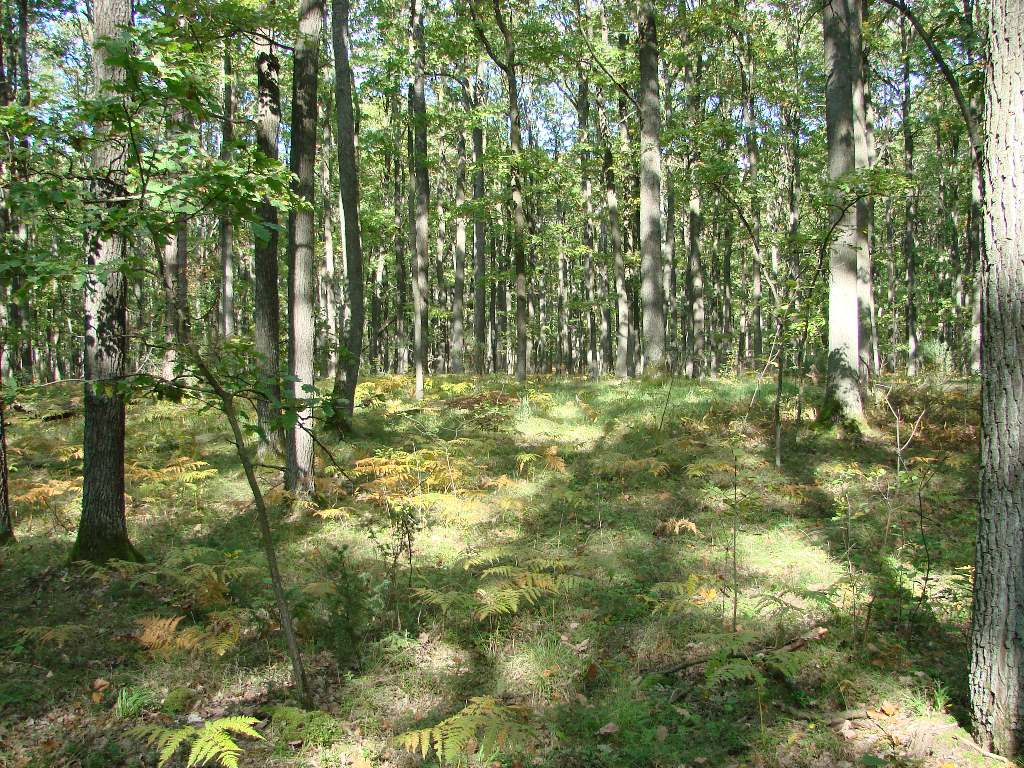 Fragment świetlistej dąbrowy (fot. M. Mazur N-ctwo Wieluń)W zatwierdzonym w 2016 r Planie zadań ochronnych dla Obszaru Natura 2000 „Załęczański Łuk Warty” PLH100007 (Zarz. RDOŚ w Łodzi i RDOŚ w Opolu z dn. 25 lutego 2016 r.) zalecono uzupełnienie i aktualizację Zarządzenia ustanawiającego Plan ochrony rezerwatu pod kątem określenia zagrożeń istniejących i potencjalnych oraz celów działań ochronnych w odniesieniu do dzwonecznika wonnego. Teren rezerwatu był wyłączony ze sporządzanego PZO, a gatunek ten, stanowiący przedmiot ochrony w OZW, nie został uwzględniony w Planie ochrony rezerwatu z 2011 r.Lasy na terenie rezerwatu „Dąbrowa w Niżankowicach” to w większości starodrzewy dębowe lub dębowo-sosnowe o przerywanym lub umiarkowanym zwarciu. Dostęp światła do dna lasu i właściwości siedlisk – kwaśnej i świetlistej dąbrowy, decydują o ich bogactwie florystycznym. W dokumentacji do Planu ochrony rezerwatu wykazano ponad 300 gatunków roślin naczyniowych. 14 występujących tu gatunków podlega ochronie prawnej (wg Rozporządzenia Min. Środ. w sprawie ochrony gatunkowej roślin z 9 października 2014 r.). Ochroną ścisłą objęte są 2: w/w dzwonecznik wonny (brak informacji w Planie ochrony rezerwatu, wykazany w SDF i PZO OZW „Załęczański Łuk Warty”) i lilia złotogłów. Ochronie częściowej podlegają: gnieźnik leśny, goździk piaskowy, gruszyczka mniejsza, gruszyczka zielonawa, gruszycznik jednokwiatowy, kruszczyk szerokolistny, miodownik melisowaty, naparstnica zwyczajna, orlik pospolity, podkolan biały, pomocnik baldaszkowy i widłak goździsty.Fauna nie odbiega od typowej dla lasów Nadleśnictwa Wieluń. Na uwagę zasługują 2 gatunki nietoperzy z Załącznika II Dyrektywy Siedliskowej: mopek 1308 (wykazany w dokumentacji Planu ochrony rezerwatu, brak w SDF OZW „Załęczański Łuk Warty”) i nocek duży 1324 (stanowisko wg SDF i PZO Obszaru N2000 „Załęczański Łuk Warty”, brak informacji w Planie ochrony rezerwatu). Występują tu także 3 gatunki z Załącznika I Dyrektywy Ptasiej: dzięcioł czarny A236, dzięcioł średni A238 i ortolan A379.5.1.3. Rezerwat „Mokry Las”Wg aktu powołania (w/w Zarządzenie MLiPD z dnia 24 listopada 1983 r.) powierzchnia rezerwatu wynosiła 14,42 ha. Wg obecnie obowiązującego Zarządzenia nr 7/2013 Regionalnego Dyrektora Ochrony Środowiska w Łodzi z dnia 12 marca 2013 r. w sprawie rezerwatu przyrody "Mokry Las" (Dz. Urz. Woj. Łódzkiego poz. 1646), rezerwat stanowi obszar lasu o łącznej powierzchni 14,59 ha, położony w Nadleśnictwie Wieluń, na terenie leśnictwa Mokry Las, oznaczony jako oddziały: 98 a, b obrębu Kraszkowice. Oznaczenia te są zgodne z przyjętymi w obecnej rewizji.Zdefiniowanym w Zarządzeniu celem ochrony jest: „(…) zachowanie ekosystemów lasów wilgotnych z udziałem jodły”.Obowiązujące Zarządzenie RDOŚ  określa rodzaj, typ i podtyp rezerwatu:rodzaj - leśny (L)ze względu na dominujący przedmiot ochrony:typ– fitocenotyczny (PFi)podtyp - zbiorowisk leśnych (zl)ze względu na główny typ ekosystemów:typ leśny i borowy (EL)podtyp – las mieszany nizinny (lmn).Położenie rezerwatu „Mokry Las” na gruntach Nadleśnictwa Wieluń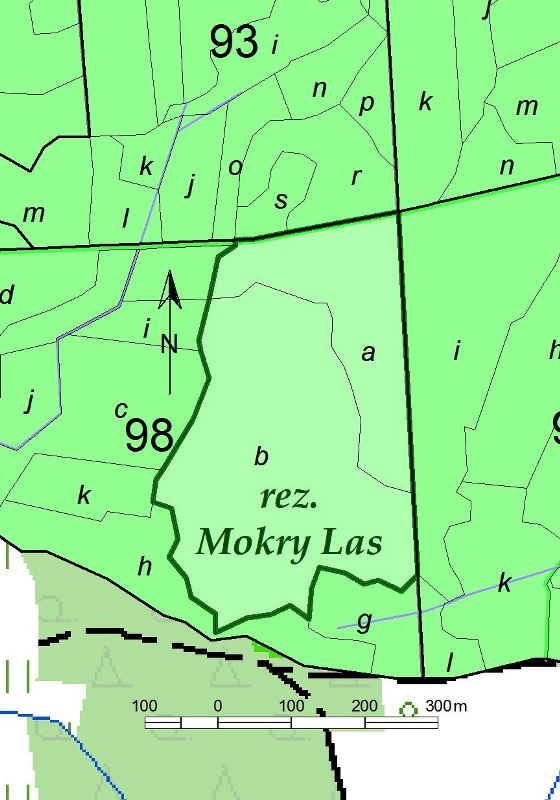 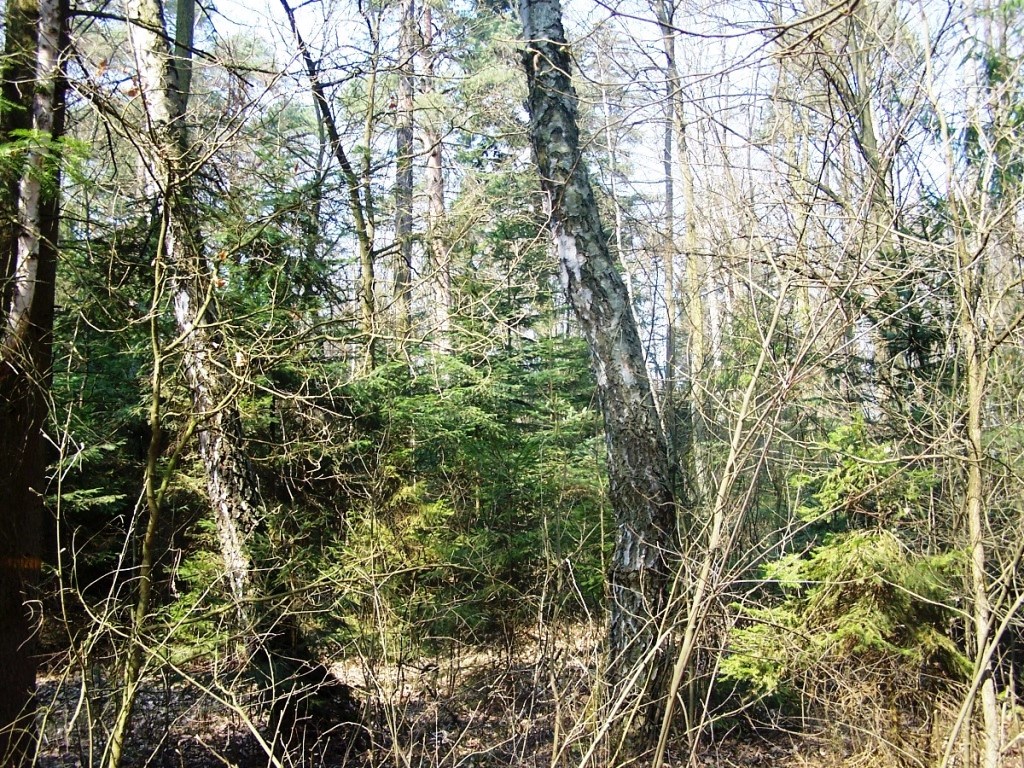 Rezerwat „Mokry Las” przedwiośnie (fot. M. Mazur N-ctwo Wieluń)Rezerwat „Mokry Las” posiada Plan ochrony ustanowiony Zarządzeniem nr 15/2011 Regionalnego Dyrektora Ochrony Środowiska w Łodzi w sprawie ustanowienia planu ochrony dla rezerwatu przyrody „Mokry Las” z dnia 25 marca 2011 r. (Dz. Urz. Woj. Łódzkiego z 2011 r. Nr 98, poz. 835), ze zmianami wprowadzonymi Zarządzeniami Regionalnego Dyrektora Ochrony Środowiska w Łodzi z dnia 31 grudnia 2014 r. (Dz. Urz. Woj. Łódzkiego z 2015 r., poz. 133), oraz z dnia 2 sierpnia 2016 r. (Dz. Urz. Woj. Łódzkiego z 2016 r., poz. 3641) zmieniającymi zarządzenie w sprawie ustanowienia planu ochrony dla rezerwatu przyrody "Mokry Las".Cały rezerwat podlega ochronie czynnej. Przewidzianymi w Planie ochrony działaniami ochronnymi są:Cięcia selekcyjne o charakterze trzebieży oraz redukcja podszytu w obydwu wydzieleniach tworzących rezerwat. W ramach trzebieży zalecono usuwanie brzozy i osiki z II pietra drzewostanu. Zabiegi te mają na celu wspieranie naturalnego odnowienia jodły i zostały uwzględnione w projekcie Planu urządzenia lasu na lata 2017–2026. Zabiegi wykonywane będą po uzgodnieniu z RDOŚ, wg potrzeb ustalonych w trakcie wspólnych lustracji RDOŚ i Nadleśnictwa.Monitoring procesów naturalnych z oceną skutków zabiegów sztucznych (co 2 lata), oraz sporządzenie pełnego opracowania florystyczno-fitosocjologicznego po 10 latach obowiązywania Planu ochrony.Na zdecydowanej większości powierzchni rezerwatu (ok. 95%) zinwentaryzowano siedlisko przyrodnicze z Załącznika I Dyrektywy Siedliskowej – grąd subkontynentalny 9170 (poza niewielkimi płatami olsu porzeczkowego). Występuje głównie w wariancie wilgotnym Tilio-Carpinetum staychyetosum. Tworzą go wielogatunkowe starodrzewy o rozbudowanej strukturze. Stan grądów jest zróżnicowany: najlepiej zachowane płaty tego siedliska, zakwalifikowane do zespołu Tilio-Carpinetum typicum, znajdują się w północno-wschodniej części rezerwatu (oddz. 98 a).  Runo w rezerwacie jest bogate, typowe dla grądów – na tej stosunkowo niewielkiej powierzchni stwierdzono ponad 200 gatunków roślin naczyniowych (wg dokumentacji do Planu ochrony rezerwatu). Ochronie podlega 6 z nich. Ochroną ścisłą objęty jest 1 gatunek – lilia złotogłów; ochroną częściową 5 gatunków: orlik pospolity, wawrzynek wilczełyko, kruszczyk szerokolistny, listera jajowata i gnieźnik leśny. Fauna nie odbiega od typowej dla lasów Nadleśnictwa.5.1.4. Rezerwat „Lasek Kurowski”Podobnie jak „Mokry Las” i „Dąbrowa w Niżankowicach” rezerwat „Lasek Kurowski” utworzony został Zarządzeniem Ministra Leśnictwa i Przemysłu Drzewnego z dnia 24 listopada 1983 roku w sprawie uznania za rezerwat przyrody (MP Nr 39 poz. 230 z 1983 r.). Ochroną objęto wówczas 22,13 ha lasu – dobrze zachowanych grądów, olsu i łęgu olszowego.Aktualnie obowiązującym aktem prawnym dotyczącym rezerwatu jest Zarządzenie Nr 6/2013 Regionalnego Dyrektora Ochrony Środowiska w Łodzi z Dnia 12 marca 2013 r. w sprawie rezerwatu przyrody „Lasek Kurowski” (Dz. Urz. Woj. Łódzkiego z 2013 r., poz. 1645). Wg tego dokumentu i zgodnie z obecnym podziałem administracyjnym Lasów Państwowych rezerwat stanowią wydzielenia leśne: oddz. 188 i, j, k, l, m, n, o, p, r, s, t, ~c, położone na terenie Nadleśnictwa Wieluń, w obrębie leśnym Cisowa i leśnictwie Ożarów, o łącznej powierzchni 22,07 ha.Położenie rezerwatu „Lasek Kurowski” na gruntach Nadleśnictwa Wieluń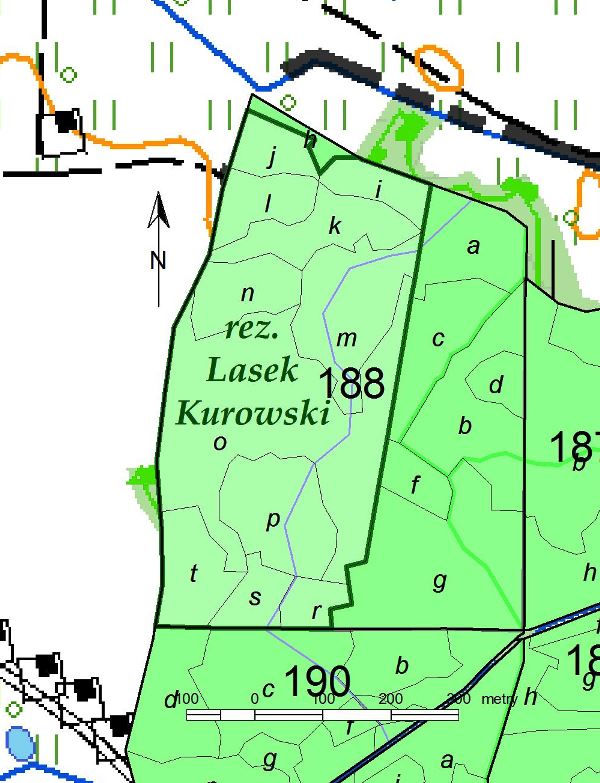 Celem ochrony w rezerwacie jest: „(…) zachowanie ekosystemów leśnych z udziałem jodły i buka”.Zarządzenie RDOŚ określa rodzaj, typ i podtyp rezerwatu:rodzaj - leśny (L)ze względu na dominujący przedmiot ochrony:typ - fitocenotyczny (PFi)podtyp - zbiorowisk leśnych (zl);ze względu na główny typ ekosystemów:typ – leśny i borowy (EL)podtyp – las mieszany nizinny (lmn);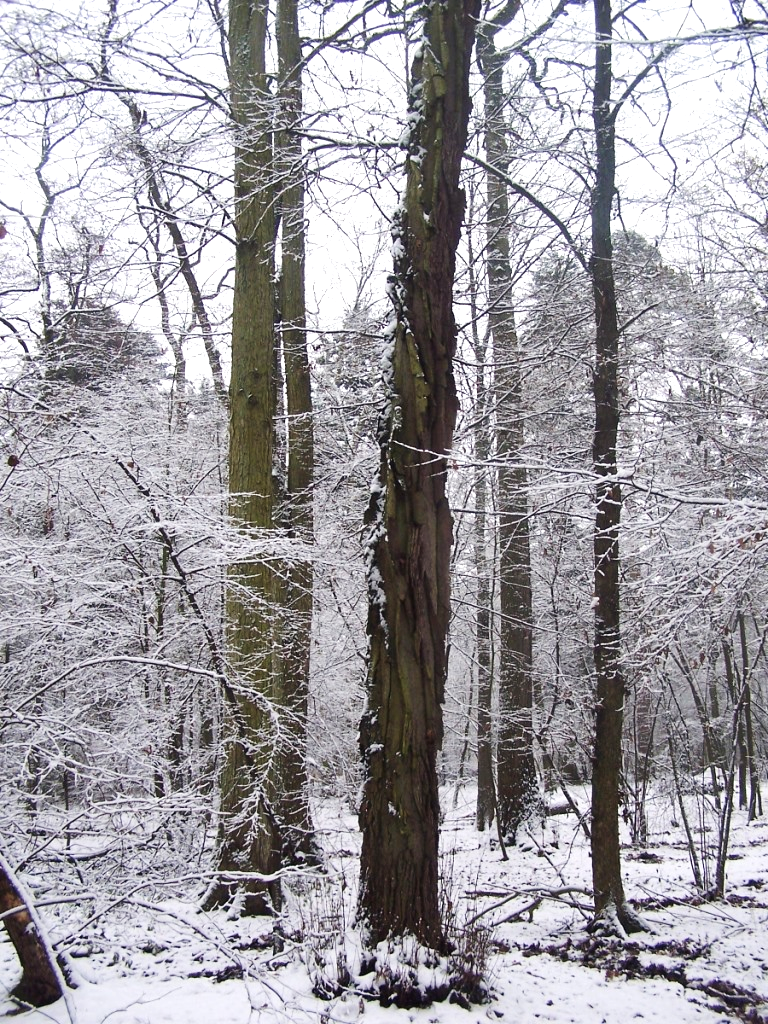 W rezerwacie występuje nietypowa forma olszy czarnej – olsza krezowana (fot. M. Mazur N-ctwo Wieluń)Rezerwat „Lasek Kurowski” posiada Plan ochrony ustanowiony Zarządzeniem nr 13/2011 Regionalnego Dyrektora Ochrony Środowiska w Łodzi z dnia 31 marca 2011 r. w sprawie ustanowienia planu ochrony dla rezerwatu przyrody „Lasek Kurowski” (Dz. Urz. Woj. Łódzkiego nr 98, poz. 833), ze zmianami wprowadzonymi Zarządzeniem Regionalnego Dyrektora Ochrony Środowiska w Łodzi zmieniającym zarządzenie w sprawie ustanowienia planu ochrony dla rezerwatu przyrody „Lasek Kurowski”, z dnia 31 grudnia 2014 r (Dz. Urz. Woj. Łódzkiego z 2015 r, poz. 131). Cały rezerwat podlega ochronie czynnej. Przewidzianymi w Planie ochrony działaniami są:Usuwanie dębu czerwonego z górnej warstwy drzewostanu. W Planie ochrony podano lokalizację drzewostanu wymagającego przeprowadzenia zabiegu (wydzielenie leśne), a zalecenie to zostało uwzględnione w projekcie Planu urządzenia lasu na lata 2017 – 2026, jako zabieg o charakterze trzebieży późnych. Zabieg ten będzie wykonywany po uzgodnieniu z RDOŚ, wg potrzeb ustalonych w trakcie wspólnych lustracji RDOŚ i Nadleśnictwa.Usuwanie podszytu w celu eliminacji dębu czerwonego i stworzenia warunków do odnowienia naturalnego. W Planie ochrony podano lokalizację i powierzchnię tego zabiegu, a zalecenie to zostało uwzględnione w projekcie Planu urządzenia lasu na lata 2017 – 2026, jako melioracje agrotechniczne. Zabieg będzie wykonywany po uzgodnieniu z RDOŚ, wg potrzeb ustalonych w trakcie monitoringu.Grodzenie części drzewostanu, w celu ochrony pojawiającego się młodego pokolenia przed zgryzaniem – wykonywane będzie wyłącznie wg potrzeb ustalonych w trakcie monitoringu.Lustracja rezerwatu w cyklu 2-letnim oraz sporządzenie pełnego opracowania florystyczno-fitosocjologicznego po 10 latach obowiązywania Planu ochrony.Drzewostany w rezerwacie to wielogatunkowe starodrzewy. 85% powierzchni zajmuje siedlisko z Załącznika I Dyrektywy Siedliskowej – grąd subkontynentalny 9170. Reprezentowane jest przez 2 zespoły: Tilio-Carpinetum typicum (grąd subkontynentalny typowy) oraz Tilio-Carpinetum stachyetosum (grąd wilgotny). Najlepiej zachowany grąd – 170-letni drzewostan jodłowo-dębowy z grabem w drugim piętrze, znajduje się w centralnej części rezerwatu (oddz. 188 o). Na obrzeżach występują płaty zniekształcone zbyt dużym udziałem sosny (w zasięgu grądu typowego) lub olszy (w grądzie wilgotnym).Runo jest bogate, typowe dla grądów – wg dokumentacji Planu ochrony rezerwatu występuje prawie 200 gatunków roślin naczyniowych. 2 podlegają ochronie prawnej (wg Rozporządzenia MŚ w sprawie ochrony gatunkowej roślin z 9 października 2014 r.): wawrzynek wilczełyko i kruszczyk szerokolistny – objęte są ochroną częściową.W faunie rezerwatu stwierdzono 2 gatunki z Załącznika I Dyrektywy Ptasiej. Odnotowano tu gniazdowanie dzięcioła czarnego A236 (1 para), oraz, szczególnie cenne i podnoszące walory ochronne rezerwatu – stanowisko lęgowe żurawia A127.5.2. Obszary Natura 2000Sieć obszarów Natura 2000 została stworzona, aby w sposób skoordynowany chronić siedliska przyrodnicze oraz gatunki ważne dla Wspólnoty Europejskiej. Podstawą prawną tworzenia sieci Natura 2000 są dwa akty prawne uchwalone przez Radę Wspólnot Europejskich: Dyrektywa Rady 79/409/EWG z 2 kwietnia 1979 roku w sprawie ochrony dzikich ptaków, zwana Dyrektywą Ptasią oraz Dyrektywa Rady 92/43/EWG z 21 maja 1992 r. w sprawie ochrony siedlisk przyrodniczych oraz dzikiej fauny i flory, zwana Dyrektywą Siedliskową. Przewidują one stworzenie systemu obszarów połączonych korytarzami ekologicznymi, czyli fragmentami krajobrazu zagospodarowanymi w sposób umożliwiający migrację, rozprzestrzenianie i wymianę puli genetycznej gatunków. Zadaniem sieci jest utrzymanie różnorodności biologicznej przez ochronę nie tylko najcenniejszych i najrzadszych elementów przyrody, ale też najbardziej typowych, wciąż jeszcze powszechnych układów przyrodniczych charakterystycznych dla regionów biogeograficznych.W zasięgu terytorialnym Nadleśnictwa Wieluń funkcjonuje 1 Obszar Natura 2000. Jest to OZW „Załęczański Łuk Warty” PLH100007 (Obszary o Znaczeniu dla Wspólnoty, docelowo Specjalne Obszary Ochrony Siedlisk - SOO).5.2.1 OZW Załęczański Łuk Warty PLH100007Obszar ten, jako OZW, zatwierdzony został w marcu 2011 r. W całości znajduje się w zasięgu terytorialnym Nadleśnictwa Wieluń, a jego powierzchnia wynosi 9 317,24 ha (wg SDF, aktualizacja: listopad 2015). Grunty Nadleśnictwa na terenie Obszaru to łącznie 3 019,64 ha, co stanowi ponad 30% powierzchni OZW. Zlokalizowane są w leśnictwach: Niżankowice i Ogroble (większość lasów tych leśnictw), Cisowa (północna i zachodnia część leśnictwa), oraz Mierzyce i Budziaki (niewielkie fragmenty). OZW „Załęczański Łuk Warty” posiada Plan zadań ochronnych ustanowiony Zarządzeniem Regionalnego Dyrektora Ochrony Środowiska w Łodzi i Regionalnego Dyrektora Ochrony Środowiska w Opolu z dnia 8 kwietnia 2014 r. w sprawie ustanowienia planu zadań ochronnych dla obszaru Natura 2000 Załęczański Łuk Warty PLH100007 (Dz. Urz. Woj. Łódzkiego z 2014 r. poz. 1685), ze zmianami wprowadzonymi Zarządzeniem Regionalnego Dyrektora Ochrony Środowiska w Łodzi i Regionalnego Dyrektora Ochrony Środowiska w Opolu z dnia 25 lutego 2016 r. zmieniającym zarządzenie w sprawie ustanowienia planu zadań ochronnych dla obszaru Natura 2000 Załęczański Łuk Warty PLH100007 (Dz. Urz. Woj. Łódzkiego z 2016 r. poz. 963).W OZW „Załęczański Łuk Warty” przedmiotami ochrony wg SDF jest 9 siedlisk z Załącznika I Dyrektywy Siedliskowej i 12 gatunków z Załącznika II DS.Chronione siedliska przyrodnicze (9):Starorzecza i naturalne eutroficzne zbiorniki wodne 3150Ciepłolubne, śródlądowe murawy napiaskowe 6120*Murawy kserotermiczne 6210Niżowe i górskie świeże łąki użytkowane ekstensywnie 6510*Wapienne ściany skalne ze zbiorowiskami Potentilletalia caulescentis 8210Jaskinie nieudostępnione do zwiedzania 8310Kwaśne dąbrowy 9190Łęgi wierzbowe, topolowe, olszowe i jesionowe, olsy źródliskowe (siedlisko priorytetowe) 91E0Ciepłolubne dąbrowy (siedlisko priorytetowe) 91I0* - siedliska zweryfikowane w trakcie sporządzania PZO dla Obszaru Natura 2000W odniesieniu do 2 wymienionych w SDF siedlisk przyrodniczych: 6120 (ciepłolubne murawy napiaskowe) i 6510 (łąki użytkowane ekstensywnie), w Planie zadań ochronnych zapisano informację o „braku przedmiotów ochrony”. Wszystkie pozostałe siedliska chronione, wymienione w PZO, występują na gruntach Nadleśnictwa Wieluń, z czego 3 (murawy kserotermiczne, kwaśne dąbrowy i ciepłolubne dąbrowy) – wyłącznie na terenie LP. Zestawienie powierzchni siedlisk (wg SDF i PZO) oraz ich powierzchni na gruntach Nadleśnictwa znajduje się na końcu rozdziału.Gatunki stanowiące przedmioty ochrony (12):dzwonecznik wonny 4068trzepla zielona 1037minóg strumieniowy 1096minogi czarnomorskie 1098 (minóg ukraiński 2484)boleń pospolity 1130piskorz 1145koza złotawa 1146różanka 5339kumak nizinny 1188nocek duży 1324bóbr europejski 1337wydra 1355Pogrubieniem wyróżniono gatunki, których stanowiska znajdują się na gruntach Nadleśnictwa Wieluń, lub do nich przylegają. Poza wymienionymi gatunkami w SDF zapisano informacje o 4 gatunkach z Załącznika II DS., niebędących przedmiotami ochrony. Są to: brzana 5085, koza 1149, traszka grzebieniasta 1166 i nocek Bechsteina 1323. Wg dokumentacji projektowej do Planów ochrony rezerwatów, na terenie OZW „Załęczański Łuk Warty”, występuje również mopek 1308 (Zał. II DS.). Stwierdzony został zarówno w rezerwacie „Węże” jak i „Dąbrowa w Niżankowicach” – gatunek ten nie został uwzględniony w SDF i PZO.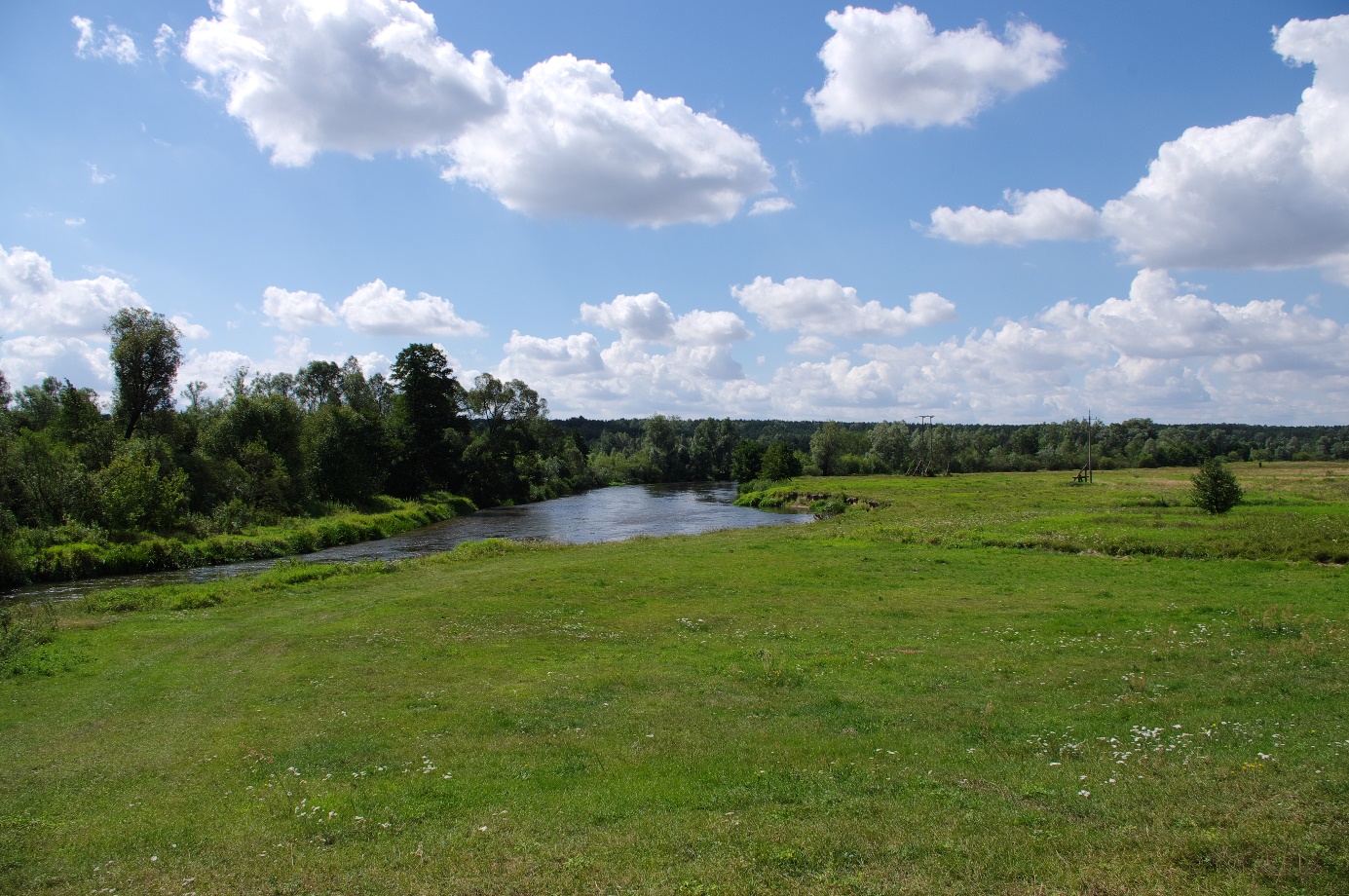 Łąki i łęgi wierzbowe w dolinie Warty (fot. R. Jastrzębski)Zestawienie powierzchni siedlisk przyrodniczych w OZW „Załęczański Łuk Warty” PLH100007*		 - wg Planu zadań ochronnych siedlisko nie występuje**	 - powierzchnia bez siedlisk: 6120 i 6510, nie stwierdzonych w trakcie sporządzania PZOW trakcie prac nad PUL stwierdzono błędne zaliczenie do siedliska 91E0 (łęgi wierzbowe, topolowe, olszowe i jesionowe, olsy źródliskowe) powierzchni wykazanej w inwentaryzacji do celów PZO w oddz.: 136 n, p (obr. Cisowa), obejmującej drzewostany sosnowe na skarpie nad Wartą, na siedlisku BMśw i Bśw. W związku z niezgodnością ze stanem rzeczywistym w niniejszym opracowaniu zrezygnowano z tej lokalizacji siedliska. W ramach kompensacji do siedliska 91E0 zaliczono wydzielenie 141 i, wykazane w inwentaryzacji Nadleśnictwa (Invent 2007), a obejmujące teren zalewowy z zadrzewieniem wierzbowo-olszowym. Nadleśnictwo Wieluń powinno wystąpić do RDOŚ w Łodzi o zweryfikowanie wykazanej lokalizacji i powierzchni siedliska chronionych łęgów. W wymienionych wydzieleniach (136 n, p) nie ma możliwości zachowania powierzchni płatu siedliska 91E0 (2,81 ha), ponieważ ono nie występuje lub ogranicza się do wąskiego pasa (poniżej skarpy).W przypadku kwaśnych dąbrów 9190 zdecydowano o zaliczeniu do tego siedliska drzewostanów dębowych na siedliskach LMśw i BMśw w oddz. 126 h, j; 127 f obr. Kraszkowice, również wykazywanych w inwentaryzacji z roku 2007, a nie uwzględnionych w PZO.5.3. Parki KrajobrazoweZgodnie z Ustawą o ochronie przyrody z 2004 r. (z późniejszymi zmianami) Park krajobrazowy jest obszarem chronionym ze względu na wartości krajobrazowe, przyrodnicze, historyczne i kulturowe, a celem jego utworzenia jest zachowanie, popularyzacja i upowszechnienie tych wartości w warunkach racjonalnego gospodarowania. Utworzenie parku krajobrazowego powoduje, iż na jego obszarze wiodącą funkcją staje się funkcja ekologiczna. Wszelka działalność gospodarcza musi być prowadzona bez szkody dla istniejących walorów i uwarunkowań przyrodniczych. W zasięgu terytorialnym Nadleśnictwa Wieluń znajdują się 2 parki krajobrazowe: Załęczański PK i PK Międzyrzecza Warty i Widawki. Obydwa wchodzą w skład zespołu Sieradzkich Parków Krajobrazowych.Syntetyczne zestawienie powierzchni Parków Krajobrazowych5.3.1. Załęczański Park KrajobrazowyJest to najstarszy park krajobrazowy w centralnej Polsce. Powołany został Uchwałą nr XIII/50/78 Wojewódzkiej Rady Narodowej w Sieradzu z dnia 5 stycznia 1978 roku (Dz. Urz. Nr 1, poz. 4 z 1978 r.) oraz Uchwałą WRN w Częstochowie Nr 147/XXII/87 z dnia 24.09.1978 roku. Wg ówczesnego podziału administracyjnego położony był na terenie województwa sieradzkiego i częstochowskiego. Wg podziału obecnego Załęczański Park Krajobrazowy leży w województwach: łódzkim (13 520 ha parku i 8 153 ha otuliny) oraz śląskim (877 ha i 2 717 ha otuliny). Aktualnym aktem prawnym, określającym funkcjonowanie Załęczańskiego Parku Krajobrazowego w województwie łódzkim (tj. w zasięgu terytorialnym Nadleśnictwa Wieluń) jest Rozporządzenie Nr 45/5005 Wojewody Łódzkiego z dnia 24.11.2005 r. w sprawie Załęczańskiego Parku Krajobrazowego w granicach województwa łódzkiego (Dz. Urz. Woj. Łódzkiego z 2005 r., nr 348, poz. 3119), z uwzględnieniem zmian wprowadzonych Rozporządzeniem nr 14/2008 Wojewody Łódzkiego z dnia 04.06.2008 r. zmieniające rozporządzenie Wojewody Łódzkiego w sprawie Załęczańskiego Parku Krajobrazowego w granicach województwa łódzkiego (Dz. Urz. Woj. Łódzkiego z 2008 r., nr 198, poz. 1860).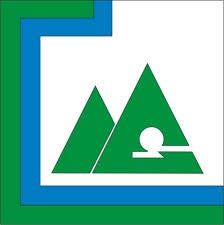 Całkowita powierzchnia Parku wynosi 14 397 ha, a jego otuliny – 10 870 ha. Nadleśnictwo Wieluń obejmuje swoim zasięgiem łódzką część Załęczańskiego PK w całości, tj. 13 520 ha parku (94% powierzchni PK) i 8 153 ha otuliny (75%). Na terenie Parku znajdują się lasy leśnictw: Ogroble (całość), Cisowa i Niżankowice (większość lasów), Jodłowiec (południowa część leśnictwa), Mokry Las, Mierzyce i Budziaki (niewielkie fragmenty). Łączna powierzchnia gruntów Nadleśnictwa Wieluń w zasięgu Parku to 3 880,44 ha.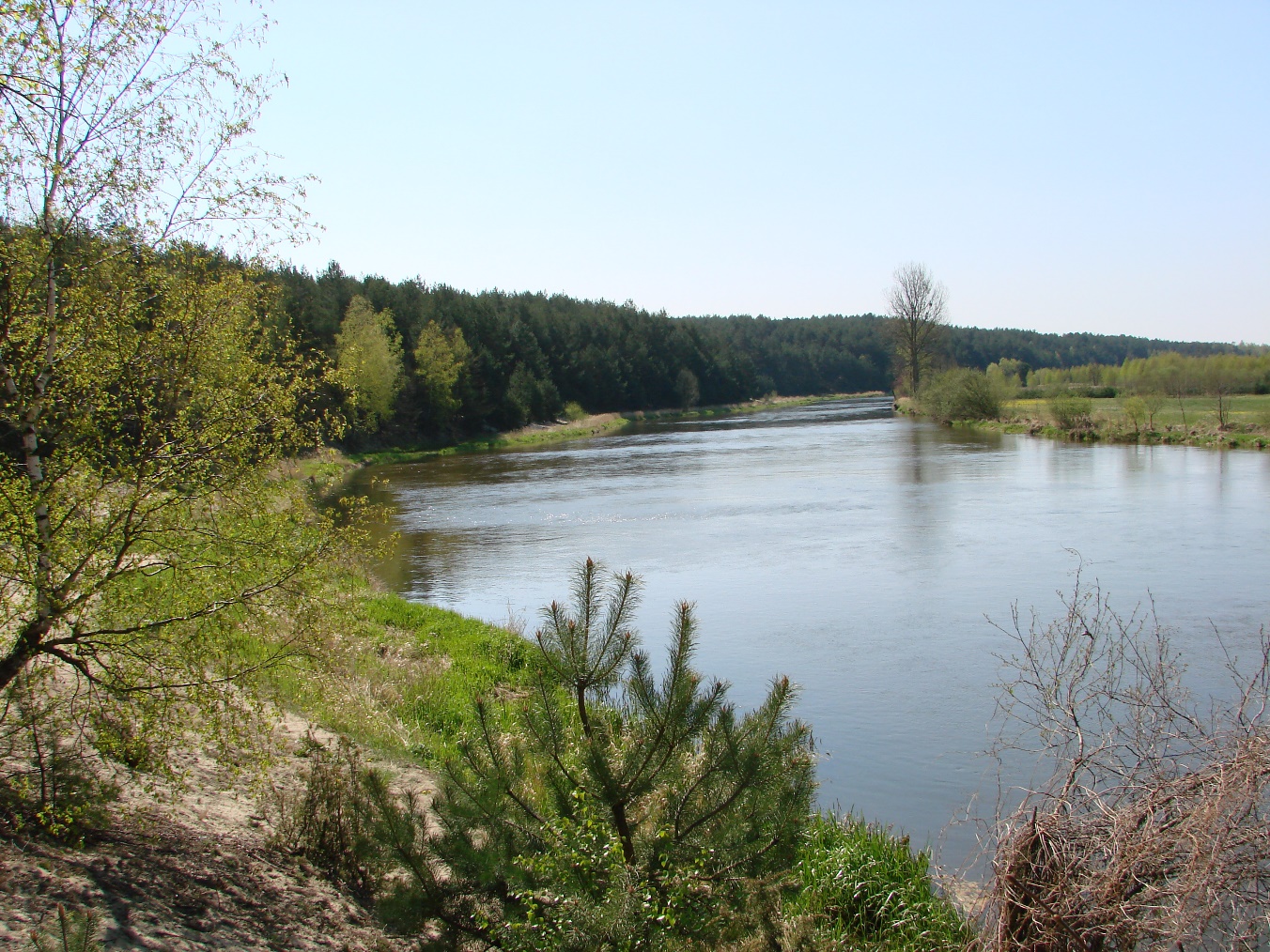 Warta na terenie Załęczańskiego Parku Krajobrazowego (fot. M. Skalik)Załęczański Park Krajobrazowy obejmuje obszar podobny do wcześniej omówionego Obszaru Natura 2000 „Załęczański Łuk Warty”, ma jednak większy zasięg. W granicach PK zawiera się 97% powierzchni OZW, pozostała część OZW – w granicach otuliny.Najważniejszymi, podlegającymi ochronie walorami Załęczańskiego Parku Krajobrazowego są:Wartości krajobrazowe. Park obejmuje najbardziej na północny wschód wysunięty fragment jury krakowsko-częstochowskiej. Do najcenniejszych elementów należą wapienne wzgórza i skały (ostańce), w których występują systemy jaskiń krasowych. Jurajskie wychodnie skalne dominują wzdłuż doliny Warty (na odcinku Raciszyn-Bukowiec) oraz między doliną Warty a doliną Suchej Strugi. Najciekawsze jaskinie występują w okolicach gór: Buki, Węże, Draby i Zelce. Uzupełnienie stanowią liczne formy erozyjne (wąwozy i parowy), występujące przede wszystkim w zachodniej części parku. Do najbardziej malowniczych należą Wąwóz Królowej Bony (pod wsią Wieniec) i Wąwóz Buczek (pod wsią Toporów). Oś Parku stanowi rzeka Warta, tworząca w tym miejscu charakterystyczny łuk. W zasięgu ZPK znajduje się ok. 40-kilometrowy odcinek rzeki, z tym, że miejsce gdzie Warta wpływa do Parku (m. Działoszyn) znajduje się zaledwie 11 km od miejsca w którym Park opuszcza (Kochlew). Pod względem krajobrazowym jest to niewątpliwie jeden z najciekawszych rejonów województwa łódzkiego. Wartości przyrodnicze. O wartościach przyrodniczych Załęczańskiego Parku Krajobrazowego świadczy utworzenie na większości jego powierzchni Obszaru Natura 2000 OZW „Załęczański Łuk Warty” PLH100007, w którym przedmiotami ochrony jest 9 siedlisk przyrodniczych i 12 gatunków. Na terenie Parku znajdują się 3 rezerwaty (2 na terenie Nadleśnictwa Wieluń: „Węże” i „Dąbrowa w Niżankowicach”, 1 poza – „Bukowa Góra”), a 2 kolejne – w jego otulinie („Stawiska” i „Szachownica”, poza zasięgiem Nadleśnictwa Wieluń). 4 obiekty objęto ochroną w formie użytków ekologicznych (wszystkie na gruntach Nadleśnictwa Wieluń) oraz uznano 14 pomników przyrody (wg Rejestru form ochrony przyrody RDOŚ w Łodzi). Wg informacji na stronie internetowej Zespołu Parków Krajobrazowych Województwa Łódzkiego w Załęczańskim PK zinwentaryzowano ok. 1200 gatunków flory, w tym 33 gatunki objęte ochroną, z czego 21 – ochroną ścisłą. Informacje o gatunkach chronionych powinny zostać zweryfikowane pod kątem obowiązującego Rozporządzenia MŚ z 16 października 2014 r w sprawie ochrony gatunkowej roślin. Z fauny na szczególną uwagę zasługują nietoperze. Występuje tu co najmniej 10 gatunków nietoperzy. W jaskiniach na terenie ZPK znajdują się ich zimowiska. Najbogatszym jest jaskinia Szachownica (poza zasięgiem Nadleśnictwa Wieluń, w otulinie PK), gdzie w trakcie jednorazowego liczenia w styczniu 2015 r. stwierdzono prawie 2 200 osobników należących do 9 gatunków.Wartości historyczno-kulturowe. Do najważniejszych zabytków świadczących o walorach historycznych Załęczańskiego Parku Krajobrazowego należą: drewniany kościół z początków XVI wieku w Łaszewie Rządowym, kapliczka z XVIII wieku w Kamionie, drewniany młyn wodny  z XIX wieku w Kępowiźnie oraz liczne stanowiska archeologiczne, w tym 2 kurhany z okresu kultury przeworskiej (II/III w.) na krawędzi Warty w Przywozie.Obecnie (wg stanu na dzień 1.01.2017 r.) Załęczański Park Krajobrazowy nie posiada Planu ochrony.5.3.2. Park Krajobrazowy Międzyrzecza Warty i WidawkiPowołany został Uchwałą Wojewódzkiej Rady Narodowej w Sieradzu z dnia 14 września 1989 roku (Dz. Urz. Woj. Sieradzkiego nr 17 poz. 125 z 1989 r.). Początkowo Park Krajobrazowy Międzyrzecza Warty i Widawki obejmował jedynie doliny rzek: Warty od Konopnicy do ujścia Widawki, i dolinę Widawki od Rogóźna do ujścia, oraz ujściowe odcinki ich większych dopływów: Oleśnicy, Grabi i Niecieczy. W trakcie sporządzania pierwszego planu ochrony PKMW i W zaproponowano powiększenie obszaru Parku o dotychczasową otulinę. Korektę granic wraz z ustanowieniem Planu ochrony wprowadzono Rozporządzeniem Wojewody Sieradzkiego z dnia 20 października 1998 roku (Dz. Urz. Woj. Sieradzkiego nr 27 poz. 166 z 1998 r.). Obecnie obowiązującym aktem prawnym jest Rozporządzenie nr 9/2006 Wojewody Łódzkiego z dnia 11 stycznia 2006 roku w sprawie Parku Krajobrazowego Międzyrzecza Warty i Widawki (Dz. Urz. Woj.  Łódzkiego  Nr 20, poz. 194) zmienione Rozporządzeniem nr 1/2008 Wojewody Łódzkiego z dnia 11 stycznia 2008 roku w sprawie Parku Krajobrazowego Międzyrzecza Warty i Widawki (Dz. U. Woj. Łódzkiego Nr 17, poz. 204).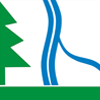 Aktualna powierzchnia PKMW i W wynosi 25 330 ha. W zasięgu Nadleśnictwa Wieluń znajdują się jedynie 3 fragmenty południowej części Parku, o łącznej powierzchni 437 ha, w granicach leśnictw Sieniec i Radoszewice. Grunty Nadleśnictwa w Parku to wyłącznie jeden oddział 245 w obrębie Kraszkowice, o powierzchni 20,30 ha, na terenie leśnictwa Radoszewice.Park Krajobrazowy Międzyrzecza Warty i Widawki posiada Plan ochrony (aktualizację) ustanowiony Rozporządzeniem nr 30/2006 Wojewody Łódzkiego z dnia 3 listopada 2006 r. w sprawie ustanowienia planu ochrony Parku Krajobrazowego Międzyrzecza Warty i Widawki  (Dz. Urz. Woj. Łódzkiego Nr 380, poz. 2947).Najważniejszymi, podlegającymi ochronie walorami Parku Krajobrazowego Międzyrzecza Warty i Widawki są:Wartości krajobrazowe. Teren Parku posiada wybitne walory krajobrazowe. Najważniejszym elementem krajobrazu są naturalne doliny głównych rzek. Dna dolin mają zmienną szerokość: od wąskich, o charakterze przełomów (Warta w okolicach Konopnicy, odcinki Grabi), do rozległych, ponad 2 kilometrowych płaskich przestrzeni, w których meandrują rzeki (Warta koło Jarocic, Widawka k. Rembieszowa). Doliny ograniczone są stromymi skarpami tarasów nadzalewowych, poprzecinanymi jarami i dolinkami. Wysokość względna skarp tarasów, w zależności od rzeki, waha się w granicach od 3 do 20 metrów. Między dolinami teren jest zasadniczo równinny, miejscami jedynie pofalowany wywyższeniami morenowymi lub wałami wydm. W Parku dominują tereny rolnicze. Lasy zajmują około 20% powierzchni.Wartości przyrodnicze. Na terenie Parku Krajobrazowego Międzyrzecza Warty i Widawki występuje wiele cennych zbiorowisk roślinnych o charakterze naturalnym i półnaturalnym. Dna dolin rzecznych zajmują ekstensywnie użytkowane łąki i pastwiska z zachowanymi płatami łęgów wierzbowo-topolowych i licznymi starorzeczami, na obrzeżach dolin wykształciły się torfowiska przejściowe, a na skarpach nadwarciańskich – niezwykle cenne murawy kserotermiczne. Wg informacji zapisanych w Planie ochrony PKMW i W występuje tu ponad 650 gatunków roślin – 15 z nich podlega ochronie ścisłej a 170 należy uznać za rzadkie w centralnej Polsce. Bogata jest również fauna Parku. Odnotowano tu 230 gatunków kręgowców, w tym wiele rzadkich i chronionych, np.: minogi, kumak nizinny, ropucha paskówka, grzebiuszka ziemna, rzekotka drzewna, mopek, nocek Nattera czy nocek Brandta. Liczba gatunków bezkręgowców jest trudna do oszacowania, może dochodzić do 1000. Wśród nich są objęte ochroną ścisłą małże: gałeczka żeberkowana i skójka gruboskorupowa. Rzeka Warta stanowi jeden z ważniejszych korytarzy ekologicznych i szlaków migracyjnych ptaków w Polsce. O wartości przyrodniczej Parku świadczą także inne formy ochrony przyrody znajdujące się w jego granicach: 4 rezerwaty („Korzeń”, „Grabica”, „Hołda” i „Winnica”), fragment Obszaru Natura2000 „Grabia”, 2 Zespoły przyrodniczo-krajobrazowe („Góry Wapienne” i część „Doliny Grabi”), 16 użytków ekologicznych i 50 pomników przyrody.Wartości historyczno-kulturowe. Na terenie PKMW i W znajduje się 29 obiektów wpisanych do rejestru zabytków. Jako najważniejsze należy wymienić: romański kościół p.w. św. Urszuli w Strońsku – zachowały się fragmenty z XIII w; zespół klasztoru bernardynów w Widawie z XVII w. i wczesnośredniowieczne grodzisko stożkowe w Konopnicy. Liczne są stanowiska archeologiczne – doliną Warty biegła jedna z odnóg handlowego szlaku bursztynowego łączącego w początkach naszej ery Adriatyk z Morzem Bałtyckim.5.4. Obszary Chronionego KrajobrazuOChK obejmują tereny o zróżnicowanych ekosystemach, jednak stanowiących spójną całość (doliny rzek, kompleksy lasów, łańcuchy wzgórz itp.), wartościowe ze względu na możliwość zaspokajania potrzeb związanych z turystyką i wypoczynkiem lub pełnioną funkcją korytarzy ekologicznych.W zasięgu Nadleśnictwa Wieluń, wg Rejestrów form ochrony przyrody RDOŚ w Łodzi i RDOŚ w Opolu  obecnie funkcjonują 3 OChK. Wszystkie obejmują grunty Nadleśnictwa.Syntetyczne zestawienie powierzchni Obszarów Chronionego KrajobrazuWg Centralnego Rejestru Form Ochrony Przyrody i Geoserwisu GDOŚ, poza wymienionymi w tabeli OChK, w zasięgu terytorialnym Nadleśnictwa Wieluń znajduje się jeszcze fragment Chrząstawsko-Widawskiego Obszaru Chronionego Krajobrazu (utworzonego 31.07.1998 r.) – nie jest on jednak wymieniony w Rejestrze form ochrony przyrody RDOŚ w Łodzi. Powierzchnia Chrząstawsko-Widawskiego OChK zawiera się całkowicie w powierzchni później utworzonego i dużo większego OChK Doliny Widawki (utw. 4.12.2007 r.). W związku z tym, że obydwa Obszary zostały powołane aktami równorzędnymi (rozporządzeniami wojewody), a wskazany w CRFOP Chrząstawsko-Widawski OChK leży w całości w zasięgu OChK Doliny Widawki, w niniejszym opracowaniu przyjęto, zgodnie z Rejestrem form ochrony przyrody RDOŚ w Łodzi, że obecnie na tym terenie funkcjonuje jedynie OChK Doliny Widawki.Poza opisanymi w dalszej części istniejącymi Obszarami Chronionego Krajobrazu w fazie planowania jest utworzenie OChK „Wzniesienia Kozłowickie”. W większości znajdował się on będzie poza zasięgiem Nadleśnictwa Wieluń – w gminach Radłów i Gorzów Śląski, jednak, wg projektu, objąłby także prawobrzeżną część doliny Prosny w gminie Praszka – w zasięgu Nadleśnictwa. W OChK znalazłby się wówczas fragment leśnictwa Marki – południowo-zachodnia częścią oddziału 409. W Programie Ochrony Środowiska dla gminy Praszka na lata 2014-2017 z perspektywą do roku 2021 brak jednak informacji na temat tego projektu, znajdują się one natomiast w opracowaniach dla gmin Radłów i Gorzów Śląski.5.4.1 OChK Dolina ProsnyOChK Dolina Prosny obejmuje największą powierzchnię terenu Nadleśnictwa z funkcjonujących w jego zasięgu Obszarów Chronionego Krajobrazu – ponad 2 000 ha. Utworzony został na podstawie Rozporządzenia nr 65 Wojewody Kaliskiego z dnia 20 grudnia 1996 r. w sprawie ustalenia obszaru chronionego krajobrazu "Dolina rzeki Prosny" na terenie województwa kaliskiego i zasad korzystania z tego obszaru (Dz. Urz. Woj. Kaliskiego z dnia 27 stycznia 1997 r. Nr 1, poz. 1). Wg tego dokumentu ochroną objęto 94 400 ha na terenie ówczesnego województwa kaliskiego. Obecnie obowiązującym aktem prawnym, dotyczącym OChK na terenie województwa łódzkiego jest Rozporządzenie nr 7/2009  Wojewody  Łódzkiego z dnia 24 marca 2009 r. w sprawie wyznaczenia Obszaru Chronionego Krajobrazu Dolina Prosny  (Dz. Urz. Woj. Łódzkiego nr 75 z 2009 r, poz.711), z uwzględnieniem zmian wprowadzonych Rozporządzeniem nr 19/2009  Wojewody Łódzkiego  z dnia  30 lipca  2009 r.  zmieniającym rozporządzenie nr 7/2009 Wojewody Łódzkiego z dnia 24 marca 2009 r. w sprawie wyznaczenia Obszaru Chronionego Krajobrazu Dolina Prosny  (Dz. Urz. Woj. Łódzkiego nr 236, poz. 2117). Część pozostająca w granicach obecnego województwa wielkopolskiego nie posiada dokumentu aktualizującego. Powierzchnia OChK w województwie łódzkim wynosi 14 540 ha, a w zasięgu Nadleśnictwa Wieluń – 2 068 ha. Grunty Nadleśnictwa na terenie OChK Dolina Prosny to 1 298,80 ha w leśnictwie Ożarów.Obszar Chronionego Krajobrazu Dolina Prosny utworzono w celu ochrony terenów cennych pod względem przyrodniczym i krajobrazowym, charakteryzujących się dużą różnorodnością  ekosystemów, a w szczególności – naturalnego koryta rzeki Prosny. Jest to Obszar wartościowy, ze względu na możliwość zaspokajania potrzeb związanych z turystyką i wypoczynkiem, a także pełniący funkcję korytarza ekologicznego5.4.2 OChK Doliny WidawkiFragment Nadleśnictwa Wieluń znajdujący się w zasięgu OChK Doliny Widawki objęto tą formą ochrony w roku 1998, początkowo jako Chrząstawsko-Widawski OChK – na mocy Rozporządzenia Wojewody Sieradzkiego z dnia 31 lipca 1998 roku (Dz. Urz. Woj. Sieradzkiego Nr 20 z roku 1998, poz.115). Jego powierzchnia wynosiła 4 194 ha. W roku 2007 Rozporządzeniem nr 59/2007 Wojewody Łódzkiego z dnia 4 grudnia 2007 r. w sprawie wyznaczenia Obszaru Chronionego Krajobrazu Doliny Widawki (Dz. Urz. Woj. Łódzkiego z 2007 r. nr 374, poz. 3324) utworzono prawie 10-krotnie większy Obszar Chronionego Krajobrazu Doliny Widawki, o  powierzchni 41 390 ha. W jego zasięgu znalazł się w całości istniejący wcześniej Chrząstawsko-Widawski OChK. Nowy OChK objął całą dolinę rzeki Widawki (poza odcinkiem ujściowym, leżącym w Parku Krajobrazowym Międzyrzecza Warty i Widawki, oraz krótkim odcinkiem w okolicach Szczercowa), wraz z dolinami jej większych dopływów i przylegającymi kompleksami leśnymi.Obecnie obowiązującym aktem prawnym regulującym funkcjonowanie Obszaru jest Uchwała nr XIV/237/11 Sejmiku Województwa Łódzkiego z dnia 30 sierpnia 2011 r. w sprawie Obszaru Chronionego Krajobrazu Doliny Widawki (Dz. Urz. Woj. Łódzkiego z 2011 r. nr 311 poz. 3134), z uwzględnieniem zmian wprowadzonych Uchwałami: nr XXII/422/12 z dnia 27 marca 2012 r. (Dz. Urz. Woj. Łódzkiego poz. 1376) i nr XXXI/611/12 z dnia 18 grudnia 2012 r. (Dz. Urz. Woj. Łódzkiego z 2012 r, poz. 339).W Nadleśnictwie Wieluń znajduje się niewielki fragment OChK Doliny Widawki – 236 ha (0,6% powierzchni OChK), w zasięgu leśnictwa Radoszewice. Grunty Nadleśnictwa na tym terenie to jedynie 1,62 ha (1 wydzielenie 247A a w obrębie Kraszkowice). Większość powierzchni Obszaru znajduje się w zasięgu Nadleśnictwa Bełchatów, a górna część doliny – w Nadleśnictwach Radomsko i Piotrków.5.4.3 OChK Załęcze - PolesieObszar Chronionego Krajobrazu Załęcze – Polesie ustanowiony został Uchwałą nr VI/44/07 Rady Gminy Rudniki z dnia 20 marca 2007 r. w sprawie wyznaczenia obszaru chronionego krajobrazu (Dz. Urz. Woj. Opolskiego z dnia 16 maja 2007 r. Nr 35, poz. 1371). Organem właściwym do powoływania OChK jest Sejmik wojewódzki, jednak wobec braku decyzji o wyznaczeniu OChK przez Wojewodę Opolskiego decyzję o uznaniu Obszaru podjęła Rada Gminy Rudniki. Obszar Chronionego Krajobrazu utworzono na terenie, który przed reformą administracyjną (1999 r.) znajdował się w zasięgu województwa sieradzkiego
i Załęczańskiego Parku Krajobrazowego. Na fragmencie PK, który po reformie znalazł się w granicach województwa opolskiego status ochrony krajobrazowej nie został utrzymany.Całkowita powierzchnia OChK Załęcze – Polesie wynosi 353 ha. W zasięgu Nadleśnictwa Wieluń znajduje się 237 ha (67% Obszaru), jednak grunty Nadleśnictwa na tym terenie to wyłącznie jedno wydzielenie o powierzchni 0,45 ha (370B d obrębu Cisowa) w leśnictwie Marki.Przedmiotem ochrony jest tu malowniczy krajobraz, z mozaiką pól i lasów, porozcinanych dolinami cieków, z fragmentami naturalnych zespołów roślinnych.5.5. Zespoły Przyrodniczo-KrajobrazoweZespoły przyrodniczo-krajobrazowe tworzone są na obszarach wyróżniających się pod względem krajobrazu naturalnego i kulturowego, zasługujących na ochronę ze względu na ich walory przyrodnicze, widokowe lub estetyczne.W zasięgu terytorialnym Nadleśnictwa Wieluń znajdują się 4 Zespoły przyrodniczo-krajobrazowe. 3 z nich obejmują grunty Nadleśnictwa.Syntetyczne zestawienie powierzchni Zespołów Przyrodniczo-Krajobrazowych5.5.1 Osjakowski ZPKUtworzony został Rozporządzeniem Wojewody Sieradzkiego z dnia 31 lipca 1998 r. w sprawie wyznaczenia obszarów chronionego krajobrazu oraz uznania za zespoły przyrodniczo-krajobrazowe (Dz. Urz. Woj. Sieradzkiego Nr 20 z 1998 r, poz. 115). Jest to największy Zespół przyrodniczo-krajobrazowy w zasięgu terytorialnym Nadleśnictwa Wieluń. Obejmuje fragment doliny Warty od ujścia dopływu spod Bronikowa w miejscowości Jarząb do ujścia Wężnicy koło Walkowa, wraz z doliną Wężnicy poniżej Kuźnicy Strobińskiej. Na południu Osjakowski ZPK sąsiaduje z Załęczańskim Parkiem Krajobrazowym, a na północy – z Parkiem Krajobrazowym Międzyrzecza Warty i Widawki.Powierzchnia Osjakowskiego ZPK wynosi 2 492 ha. Zespół ten w całości leży w zasięgu terytorialnym Nadleśnictwa Wieluń. Grunty Nadleśnictwa na jego terenie to łącznie 227,19 ha, w leśnictwach: Radoszewice, Mokry Las i Jodłowiec.5.5.2 Działoszyński ZPKDziałoszyński Zespół przyrodniczo-krajobrazowy utworzony został, podobnie jak Osjakowski ZPK, Rozporządzeniem Wojewody Sieradzkiego z dnia 31 lipca 1998 r. w sprawie wyznaczenia obszarów chronionego krajobrazu oraz uznania za zespoły przyrodniczo-krajobrazowe (Dz. Urz. Woj. Sieradzkiego Nr 20 z 1998 r, poz. 115). Obejmuje przełom Warty koło Działoszyna, od mostu kolejowego w Zalesiakach do Raciszyna. Głównymi walorami Zespołu są liczne starorzecza i wyspy, mozaika łęgów i łąk nadrzecznych, oraz zespół borów sosnowych na terasach nadzalewowych.Powierzchnia Działoszyńskiego ZPK wynosi 299 ha, i w całości znajduje się w zasięgu terytorialnym Nadleśnictwa Wieluń. Grunty Nadleśnictwa na tym terenie to 1,70 ha w leśnictwie Niżankowice (oddz. 157 g obrębu Kraszkowice).5.5.3 ZPK Wzgórza OżarowskieZespół ten utworzony Rozporządzeniem Wojewody Sieradzkiego z dnia 31 lipca 1998 r. w sprawie wyznaczenia obszarów chronionego krajobrazu oraz uznania za zespoły przyrodniczo-krajobrazowe (Dz. Urz. Woj. Sieradzkiego Nr 20 z 1998 r, poz. 115). Powołany został w celu ochrony krajobrazu polodowcowego z pagórkami moreny czołowej i ostańcami wapiennymi. Obejmuje tereny położne na zachód i północ od Ożarowa, oraz fragment samej miejscowości. W całości leży w zasięgu terytorialnym Nadleśnictwa Wieluń w leśnictwie Ożarów. Powierzchnia ZPK Wzgórza Ożarowskie wynosi 628,3 ha, a grunty LP na jego terenie to 1 wydzielenie (158 f obrębu Cisowa) o powierzchni 0,18 ha. Wydzielenie to obejmuje fragment zabytkowego parku w Ożarowie.5.5.4 ZPK poza gruntami NadleśnictwaW zasięgu terytorialnym Nadleśnictwa Wieluń znajduje się 1 Zespół przyrodniczo-krajobrazowy nieobejmujący gruntów LP.ZPK „Renesansowe założenie Pałacowo-Parkowe w Działoszynie” utworzony został Uchwałą Nr XXVIII/195/05 Rady Miejskiej w Działoszynie z dnia 31 sierpnia 2005 roku w sprawie ustanowienia zespołu przyrodniczo-krajobrazowego (Dz. Urz. Woj. łódzkiego  Nr 292 z 2005 r, poz. 2760). Jest to niewielki, o powierzchni 2,34 ha, Zespół przyrodniczo-krajobrazowy zlokalizowany na nadwarciańskiej skarpie w południowo-zachodniej części Działoszyna. Obejmuje odrestaurowany, XVIII-wieczny pałac Męcińskich wraz z odnowionym i zagospodarowanym parkiem. Obecnie w pałacu mieści się Powiatowy Ośrodek Kultury.5.6. Użytki ekologiczneWg Ustawy o ochronie przyrody użytki ekologiczne są to „(…) zasługujące na ochronę pozostałości ekosystemów, mające znaczenie dla zachowania różnorodności biologicznej”. Zazwyczaj użytkami ekologicznymi na terenie lasów są naturalne zbiorniki, oczka wodne, bagna, torfowiska, wydmy, płaty nieużytkowanej roślinności, źródliska, starorzecza, wychodnie skalne, a czasem także stanowiska rzadkich lub chronionych gatunków roślin, grzybów i zwierząt, ich ostoje oraz miejsca rozmnażania lub sezonowego przebywania.W zasięgu Nadleśnictwa Wieluń znajdują się 53 użytki ekologiczne, z których 52 uznano na terenie LP. Użytki na gruntach Nadleśnictwa obejmują 63 wydzielenia o łącznej powierzchni 86,84 ha. 46 z nich (56 wydzieleń) zlokalizowanych jest w zasięgu działania RDOŚ w Łodzi, a 6 (7 wydzieleń) – RDOŚ w Opolu.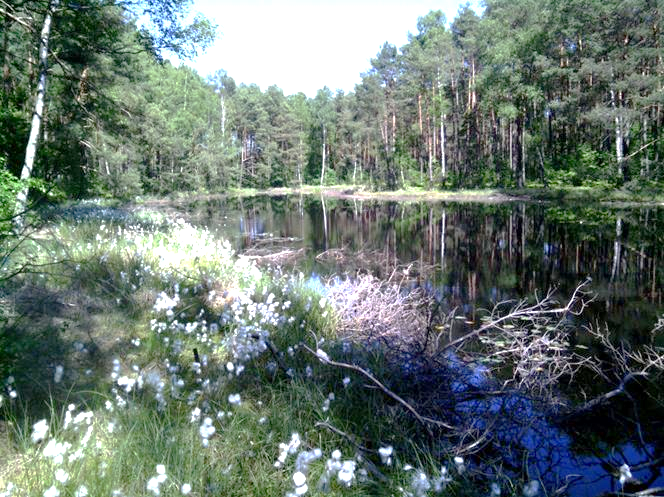 Użytek ekologiczny „Kacze Bagno” (fot. M. Skalik)Największym użytkiem ekologicznym na terenie Nadleśnictwa Wieluń jest „Wronia Woda” o powierzchni 21,42 ha, w leśnictwie Ogroble. Obejmuje prawobrzeżne starorzecze Warty, wraz z lasem położonym na wyniesieniu między starorzeczem, a korytem rzeki oraz z otwartymi terenami i łęgami wierzbowymi terasy zalewowej.Użytek ekologiczny nie obejmujący gruntów LP to ok. 4-kilometrowy, ujściowy odcinek rzeki Wężnicy – od mostu w Kuźnicy Strobińskiej do Warty. Na odcinku tym Wężnica przepływa m. in. przez kompleks leśnictwa Radoszewice (między oddziałami 2 i 3 obr. Kraszkowice), jednak pozostaje w zarządzie WZMiUW w Łodzi.Poniżej zamieszczono syntetyczne zestawienie powierzchni użytków ekologicznych zlokalizowanych na gruntach Nadleśnictwa Wieluń. Szczegółowy wykaz wydzieleń, z podaniem numeru użytku ekologicznego zgodnie z wykazami RDOŚ, znajduje się na końcu opracowania.Zestawienie powierzchni użytków ekologicznychE-Ls	- użytki ekologiczne na gruntach leśnychE-N		- użytki ekologiczne na nieużytkachE-Ł		- użytki ekologiczne na łąkachE-Ws- użytki ekologiczne na wodach stojącychW związku ze zmianą struktury nadleśnictwa na 2-obrębowe, i zmianą numeracji oddziałów, Nadleśnictwo Wieluń powinno wystąpić do RDOŚ w Łodzi o korektę zapisów w Rejestrze form ochrony przyrody (głównie dotyczących użytków ekologicznych w leśnictwach Czarnożyły i Sieniec). W Rejestrze tym należy zweryfikować również powierzchnię 7 użytków ekologicznych (wg zestawienia na końcu opracowania) oraz zapisy dotyczące 11 użytków ekologicznych (8 z terenu gminy Ostrówek i 3 z gminy Konopnica), znajdujących się obecnie w Nadleśnictwie Złoczew, a błędnie przypisanych do Nadleśnictwa Wieluń. Uzupełnienia wymaga także Rejestr form ochrony przyrody RDOŚ w Opolu: 2 użytki ekologiczne z terenu gminy Praszka, uznane Uchwałą nr 249/XXXIV/2205 Rady Miejskiej w Praszce z dnia 24 października 2005 roku nie zostały zgłoszone do RDOŚ i nie są uwzględnione w Rejestrze.5.7. Strefy ochronneWymóg ustalania stref ochronnych wokół miejsc rozrodu lub regularnego przebywania dla wybranych gatunków zwierząt określa załącznik 4 do Rozporządzenia Ministra Środowiska z dnia 16 grudnia 2016 r. w sprawie ochrony gatunkowej zwierząt.Na terenie Nadleśnictwa Wieluń aktualnie funkcjonują 2 strefy ochronne wokół miejsc gniazdowania: bociana czarnego w leśnictwie Radoszewice i bielika w leśnictwie Budziaki.Wykaz stref ochronnych wokół gniazdTermin ochrony okresowej w przypadku bielika trwa od 1 stycznia do 31 lipca, a bociana czarnego – od 15 marca do 31 sierpnia.Decyzją Wojewody Sieradzkiego z dnia 9 czerwca 1997 roku ustanowiono strefę ochrony miejsc lęgowych „Dąbrowa Przycłapy”. Wyznaczona została w leśnictwie Mierzyce w oddz. 243 f (obr. Cisowa). Jej powierzchnia wynosi 3,36 ha. Ochroną objęto wielogatunkowy i różnowiekowy drzewostan, w którym obecnie dominują 100-letnie dęby, ale występują też sosny i dęby w wieku 150-200 lat. Duży jest udział drzew dziuplastych, także młodszych (osiki, brzozy), co powoduje, że wiele gatunków znajduje tu swoje nisze ekologiczne. W czasie badań prowadzonych przez obóz naukowy Wydz. Leśnego AR w Poznaniu w 1997 r. stwierdzono tu 9 gatunków ptaków i 16 gatunków ssaków, w tym aż 11 gatunków nietoperzy. Strefę ustanowiono w celu ochrony miejsc przebywania i rozrodu nietoperzy, dzięciołów i ropuch.5.8. Pomniki przyrodyPomniki przyrody są ozdobą krajobrazu i stanowią jeden z cenniejszych elementów przyrody o szczególnej wartości naukowej, kulturowej i historycznej. Są to najczęściej pojedyncze drzewa, czasem także grupy lub aleje drzew, o szczególnie okazałych rozmiarach, objęte z tej racji ochroną prawną. Za pomniki przyrody uznawane są również wyróżniające się elementy przyrody nieożywionej: głazy narzutowe, skałki, jaskinie, jary, źródła, wodospady i in.Niniejszy rozdział opracowano w oparciu o dane zapisane w Rejestrach form ochrony przyrody RDOŚ w Łodzi i RDOŚ w Opolu oraz informacje uzyskane z Nadleśnictwa Wieluń.  Aktualnie (wg stanu na 1 stycznia 2017 r.) na gruntach Nadleśnictwa Wieluń znajduje się 8 pomników przyrody. Wszystkie pozostają w zasięgu działania RDOŚ w Łodzi. Na terenie RDOŚ w Opolu pomniki zlokalizowane są poza gruntami Nadleśnictwa Wieluń.Wykaz pomników, z podaniem numeru pozycji w Rejestrze RDOŚ, zamieszczono w tabeli. Podana w tabeli lokalizacja uwzględnia zamiany w literacji wydzieleń i jest zgodna z aktualnym Planem urządzenia lasu.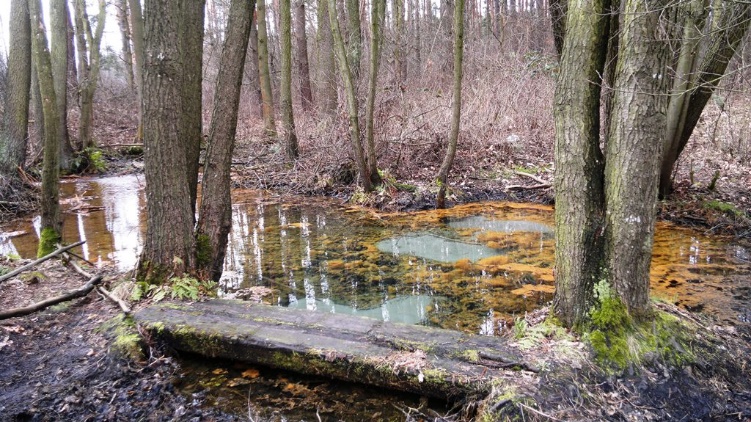 Źródło św. Floriana  (fot. M. Skalik)Zestawienie pomników przyrody na gruntach Nadleśnictwa WieluńW rejestrze pomników przyrody RDOŚ w Łodzi, poza wymienionymi w tabeli, ciągle znajduje się jeszcze dąb szypułkowy – pomnik przyrody, zlokalizowany na szkółce w Mierzycach (poz. 1957 w rejestrze RDOŚ). Ochrona tego dębu, z powodu jego zamarcia, została zniesiona Rozporządzeniem nr 48/2000 Wojewody Łódzkiego z dnia 19 grudnia 2000 r. w sprawie zniesienia ochrony tworów przyrody uznanych za pomniki przyrody oraz użytki ekologiczne.Na podstawie Rejestrów RDOŚ ustalono również, że poza gruntami N-ctwa Wieluń, w jego zasięgu terytorialnym znajdują się jeszcze 141 pomniki przyrody: 114 pojedynczych drzew, 14 grup lub alei (od 2 do 73 drzew) i 5 obiektów geologicznych.5.9. Stanowiska dokumentacyjneZgodnie z Ustawą o ochronie przyrody stanowiska dokumentacyjne są to „(…) ważne pod względem naukowym i dydaktycznym, miejsca występowania formacji geologicznych, nagromadzeń skamieniałości lub tworów mineralnych, jaskinie lub schroniska podskalne wraz z namuliskami oraz fragmenty eksploatowanych lub nieczynnych wyrobisk powierzchniowych i podziemnych.”.W zasięgu terytorialnym Nadleśnictwa Wieluń znajduje się jedno stanowisko dokumentacyjne, zatwierdzone Rozporządzeniem Wojewody Sieradzkiego z dnia 24 listopada 1998 r. w sprawie uznania za obiekty chronione (Dz. Urz. Woj. Sieradzkiego nr 29 z 1998 r. poz. 174). Tą formą ochrony objęto fragment odkrywki geologicznej w nieczynnym kamieniołomie piaskowców żelazistych w Olewinie. Powierzchnia stanowiska wynosi 0,52 ha. Nie obejmuje gruntów Nadleśnictwa, a zlokalizowane jest ok. 4 km na wschód od Wielunia, w północnej części zasięgu leśnictwa Mierzyce.5.10. Ochrona gatunkowa Zgodnie z Art. 46 obowiązującej Ustawy o ochronie przyrody ochrona gatunkowa ma na celu zapewnienie przetrwania dziko występujących grzybów, roślin, zwierząt. Ochronie podlegają pojedyncze osobniki, całe populacje, a także miejsca ich występowania. W przypadku gatunków szczególnie zagrożonych należy ustanowić strefy ochronne wokół ich ostoi.5.10.1 FloraPodstawę do opracowania niniejszego rozdziału stanowiły załączniki do Rozporządzeń Ministra Środowiska z dnia 9 października 2014 r: Wykaz grzybów i porostów (grzybów zlichenizowanych) sporządzono zgodnie z załącznikami I i II Rozporządzenia MŚ w sprawie ochrony gatunkowej grzybów (Dz. U. 2014 r. poz. 1408), a roślin – z załącznikami I i II Rozporządzenia MŚ w sprawie ochrony gatunkowej roślin (Dz. U. 2014 r. poz. 1409). Wymienione akty prawne wprowadziły istotne zmiany na listach gatunków chronionych, w porównaniu z Rozporządzeniami dotyczącymi ochrony gatunkowej z roku 2004 i 2012. W związku z tym w zasadniczy sposób zmieniła się lista gatunków chronionych na terenie Nadleśnictwa Wieluń, w stosunku do zamieszczonej w POP z 2007 r. Przede wszystkim zniesiono ochronę kilkunastu gatunków, w tym: kruszyny, barwinka, bluszczu pospolitego, konwalii majowej, kopytnika, przylaszczki, porzeczki czarnej, paprotki zwyczajnej, przytulii wonnej, czy szmaciaka gałęzistego. Przyjęto, że dla ochrony tych gatunków wystarczające są zapisy Ustawy o ochronie przyrody. Zmienił się także status niektórych gatunków – z ochrony ścisłej do ochrony częściowej przeniesione zostały m.in.: torfowce (poza torfowcem Lindberga), widłak goździsty i jałowcowaty, bagno zwyczajne, kruszczyk szerokolistny, wawrzynek wilczełyko i in. Listę gatunków chronionych w Nadleśnictwie Wieluń sporządzono na podstawie:Planów ochrony rezerwatów Nadleśnictwa Wieluń,Standardowego Formularza Danych Obszaru Natura 2000 (aktual. 11.2015 r),Wyników inwentaryzacji stanowisk rzadkich gatunków zwierząt i roślin w Nadleśnictwie Wieluń,Obserwacji poczynionych w czasie prac terenowych przez taksatorów BULiGL o/Warszawa,Innych informacji udzielonych przez pracowników administracji Lasów Państwowych,Materiały te weryfikowano pod kątem obowiązujących Rozporządzeń w sprawie ochrony gatunkowej.W dalszej części zamieszczono wykaz chronionych i rzadkich gatunków flory występujących na terenie Nadleśnictwa Wieluń, obejmujący 39 pozycji: 2 taksony chronionych porostów, 9 taksonów mszaków oraz 28 gatunków chronionych roślin naczyniowych oraz 2 gatunki z Czerwonej Księgi Roślin Województwa Łódzkiego, nieobjęte prawną ochroną gatunkową. Należy jednak zauważyć, że informacje o kilku gatunkach pochodzą z przed ponad 10 lat i nie zostały potwierdzone w ostatnim okresie, w tym – w trakcie inwentaryzacji do celów Planów ochrony rezerwatów. Zestawienie, oprócz podania statusu gatunków chronionych, określonego w Załącznikach do Rozporządzeń, zawiera informacje na temat gatunków zagrożonych, umieszczonych w Polskiej Czerwonej Księdze Roślin i Czerwonej Księdze Roślin Województwa Łódzkiego, oraz gatunków z Załącznika II DS.Lista chronionych i rzadkich gatunków flory występujących na gruntach NadleśnictwaJak wynika z zamieszczonej tabeli na gruntach Nadleśnictwa Wieluń odnotowano występowanie 6 gatunków flory objętych ochroną ścisłą, z których 3 gatunki – dzwonecznik wonny, goździk siny i podejźrzon księżycowy wymagają ochrony czynnej. Znana jest lokalizacja stanowiska dzwonecznika w rezerwacie „Dąbrowa w Niżankowicach” oraz goździka sinego nad użytkiem ekologicznym „Wronia Woda”. By właściwie realizować zasady ochrony czynnej dokładnego zlokalizowania wymaga stanowisko dzwonecznika w kompleksie Mierzyce, opisane w Czerwonej Księdze Roślin Województwa Łódzkiego. Stanowiska podejźrzonu księżycowego wykazywane były pod koniec XX w. w rezerwacie „Węże” i na Górze św. Genowefy – nie zostały potwierdzone w ostatnim okresie. Jednak z uwagi na biologię tej paproci (przedrośle może rozwijać się kilka lat pod ziemią, nie wytwarzając części nadziemnej) wskazany jest monitoring muraw kserotermicznych pod kątem występowania gatunku, oraz niedopuszczanie do ich zachwaszczania.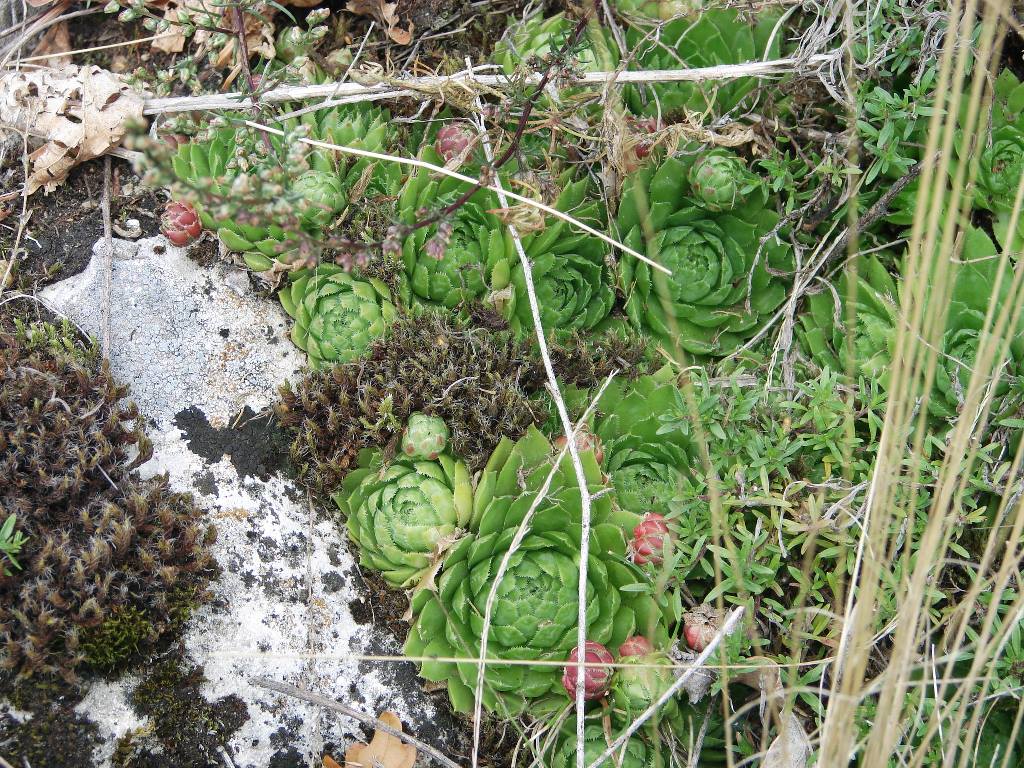 Rojownik pospolity na wapiennych wychodniach (fot. M. Mazur N-ctwo Wieluń)5.10.2 FaunaLasy Nadleśnictwa Wieluń charakteryzują się dużym zróżnicowaniem siedlisk leśnych i ekosystemów. W większości kompleksów leśnych występują zarówno płaty siedlisk ubogich jak i żyznych, świeżych i podmokłych, młodniki i starodrzewy, zwarte lasy o zróżnicowanej strukturze i tereny otwarte – polany i bagna. Dodatkowo małe lasy śródpolne stanowią urozmaicenie w krajobrazie rolniczym. Warunki te decydują o bogactwie faunistycznym Nadleśnictwa Wieluń.Sprawy ochrony gatunkowej zwierząt reguluje Rozporządzenie Ministra Środowiska z dnia 16 grudnia 2016 r. w sprawie ochrony gatunkowej zwierząt (Dz.U. 2016 poz. 2183). Zgodnie z załącznikami do tego Rozporządzenia sporządzono wykaz chronionych i rzadkich gatunków zwierząt. Załączniki zawierają listy gatunków chronionych i określają formy ich ochrony. W zamieszczonym na końcu rozdziału wykazie, oprócz podania statusu gatunków chronionych, określonego w Załącznikach do Rozporządzenia, podano informacje na temat gatunków zagrożonych, umieszczonych w „Polskiej Czerwonej Księdze Zwierząt”, oraz gatunków z Załącznika II DS. Wykaz sporządzono na podstawie:Planów ochrony rezerwatów Nadleśnictwa Wieluń,SDF obszaru Natura 2000,Wyników inwentaryzacji stanowisk nietoperzy w RDLP Łódź, prowadzonych przez prof. J. Hejduka z UŁ,Wyników inwentaryzacji stanowisk rzadkich gatunków zwierząt i roślin w Nadleśnictwie Wieluń,Obserwacji dokonanych w czasie prac terenowych przez pracowników BULiGL,Innych informacji udzielonych przez pracowników administracji Lasów Państwowych.Materiały te weryfikowano pod kątem obowiązującego Rozporządzenia w sprawie ochrony gatunkowej zwierząt.Lista gatunków chronionych zwierząt występujących na gruntach nadleśnictwa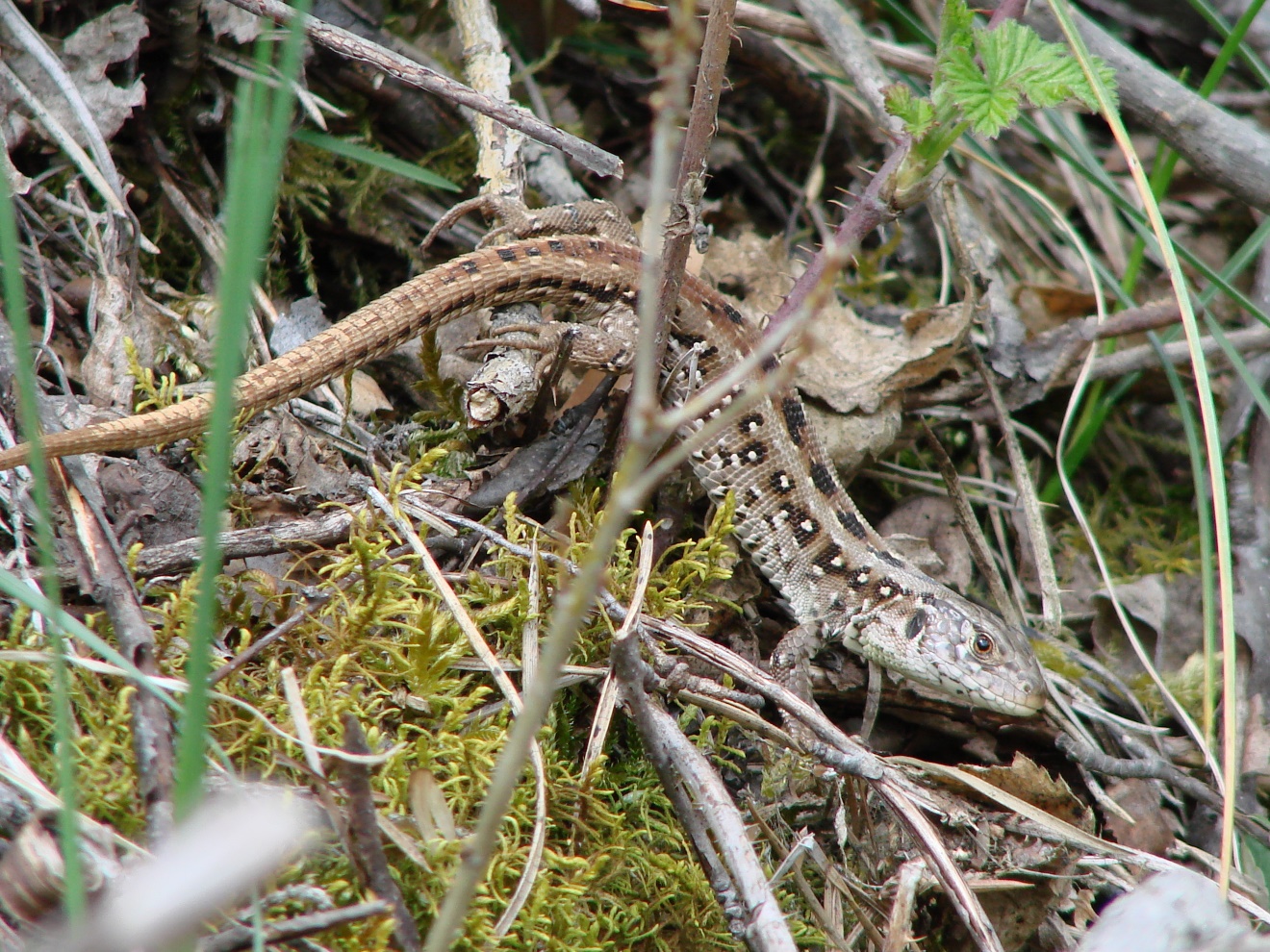 Zwinka w rezerwacie Węże (fot. M. Mazur N-ctwo Wieluń)6. WALORY PRZYRODNICZO-LEŚNE6.1. Siedliska przyrodnicze NATURA 2000Obowiązującym aktualnie aktem prawnym regulującym sprawy ochrony siedlisk przyrodniczych jest Rozporządzenie Ministra Środowiska z dnia 13 kwietnia 2010 r. w sprawie siedlisk przyrodniczych oraz gatunków będących przedmiotem zainteresowania Wspólnoty, a także kryteriów wyboru obszarów kwalifikujących się do uznania lub wyznaczenia, jako obszary Natura 2000 (Dz.U. 2010 nr 77 poz. 510). Rozporządzenie to było zmieniane: Rozporządzeniem Min. Środ. z dnia 9 sierpnia 2012 r, oraz Rozporządzeniem Min. Środ. z dnia 8 listopada 2013 r. Tekst jednolity ogłoszony w Dz.U. 2014 poz. 1713. W załączniku nr 1 określone są typy siedlisk przyrodniczych wymagających ochrony. Należy jednak podkreślić, że wymienione w tym załączniku typy siedlisk stają się siedliskami chronionymi dopiero po wyznaczeniu dla nich siedliskowych obszarów Natura 2000 (OZW).Niniejszy rozdział opracowano w oparciu o:wyniki inwentaryzacji przyrodniczej, prowadzonej w latach 2006-2007 we wszystkich nadleśnictwach w Polsce. Inwentaryzacja leśnych i nieleśnych siedlisk przyrodniczych Natura 2000 przeprowadzona była wg zasad określonych w Decyzji Dyrektora Generalnego Lasów Państwowych Nr 5 z dnia 30 stycznia 2007 r. (zn. spr. ZO-732-6-5/2007) w sprawie metodyki inwentaryzacji siedlisk i roślin.w zasięgu Obszaru Natura 2000 – dane z Planu zadań ochronnych, na terenie rezerwatów – wyniki inwentaryzacji do Planów ochrony rezerwatów.Dane wyjściowe były weryfikowane w trakcie prac urządzeniowych.W Nadleśnictwie Wieluń stwierdzono występowanie 14 typów siedlisk wymienionych w Załączniku I Dyrektywy Siedliskowej – 6 leśnych i 8 nieleśnych. Ich łączna oszacowana powierzchnia wynosi 875,90 ha, co stanowi 4,93% powierzchni nadleśnictwa.W porównaniu do powierzchni wykazywanej w inwentaryzacji z lat 2006-2007 i zapisanej w Prognozie oddziaływania na środowisko PUL dla Nadleśnictwa Wieluń z roku 2010 nastąpiło znaczne zmniejszenie powierzchni siedlisk naturowych – poprzednio wykazano łącznie 1 419,73 ha siedlisk przyrodniczych. Zmniejszenie powierzchni nie wynika z prowadzonej gospodarki leśnej, lecz weryfikacji siedlisk błędnie zakwalifikowanych. W zasięgu OZW Załęczański Łuk Warty PLH100007 weryfikację prowadzono w oparciu o zapisy Planu zadań ochronnych. Największe zmiany powierzchni dotyczą 3 siedlisk – 9190 (kwaśne dąbrowy), 91E0 (łęgi wierzbowe, topolowe, olszowe i jesionowe, olsy źródliskowe) i 91I0 (ciepłolubne dąbrowy). Uzasadnienie zmian zostało opisane w dalszej części – przy charakterystyce poszczególnych siedlisk.W niniejszym opracowaniu zrezygnowano także z wykazywania 3 siedlisk ujętych w inwentaryzacji z roku 2007, a stwierdzonych jedynie w OZW Załęczański Łuk Warty: 6110 (naskalne, nawapienne lub bazofilne murawy), 6120 (ciepłolubne śródlądowe murawy napiaskowe) oraz 8160 (środkowoeuropejskie wyżynne i górskie rumowiska nawapienne). Wynika to bezpośrednio z zapisów w obowiązującym Planie zadań ochronnych dla Obszaru Natura 2000 i zaktualizowanym SDF. W opracowaniu tym nie stwierdzono w/w siedlisk w podawanych lokalizacjach. Wg dokumentacji PZO część siedlisk określonych wcześniej jako 6110 i 6120 zakwalifikowano do siedliska 6210 – murawy kserotermiczne), a 8160 do 8210 – wapienne ściany skalne ze zbiorowiskami Potentilletalia caulescentis. W trakcie prac urządzeniowych stwierdzono także brak wykazywanego w bazie Invent siedliska 3140 (twarde oligo- i mezotroficzne wody z podwodnymi łąkami ramienic; 1 lokalizacja w bazie Invent) – zbiornik położony w obniżeniu w borze wilgotnym („Staw Torfiska” na fragmencie użytku ekologicznego „Dymkowskie Bagna”), znajdujący się w sąsiedztwie wykazywanej lokalizacji, zakwalifikowano jako zbiornik dystroficzny – 3160.Wykaz typów siedlisk przyrodniczych Natura 2000 na gruntach Nadleśnictwa Wieluń6.1.1. Leśne siedliska przyrodniczeNa terenie Nadleśnictwa Wieluń stwierdzono występowanie 6 leśnych siedlisk naturowych. Łącznie zajmują 847,43 ha, co stanowi 4,77% powierzchni Nadleśnictwa. Grąd środkowoeuropejski lub subkontynentalny 9170Grądy są wielogatunkowymi lasami liściastymi i mieszanymi, wykształconymi na żyznych siedliskach Lśw, Lw rzadziej LMśw i LMw. Typowy drzewostan jest zróżnicowany warstwowo. Górne piętro najczęściej buduje dąb szypułkowy z lipą, jodłą, grabem, klonem i modrzewiem. W formach zniekształconych może dominować sosna. Drugie piętro zazwyczaj opanowane jest przez graba. Przy prawidłowo wykształconych piętrach podszyt jest luźny, tworzony przez: leszczynę, grab, trzmielinę i bez koralowy. Runo jest bardzo bogate; charakterystyczne są tu geofity wiosenne: zawilce, pierwiosnki, miodunka ćma, przylaszczka, kokorycze, ziarnopłon wiosenny, oraz gatunki zimozielone: bluszcz pospolity i kopytnik pospolity. W aspekcie letnim pojawiają się: gwiazdnica wielkokwiatowa, czworolist pospolity, marzanka wonna i in.Grądy w Nadleśnictwie Wieluń stwierdzono na prawie 290 ha, co stanowi 1,6% powierzchni nadleśnictwa. Największą powierzchnię zajmują w leśnictwie Marki, gdzie zostały zinwentaryzowane na ponad 135 ha (ok. 8,5% powierzchni leśnictwa). Najlepiej zachowane płaty grądów znajdują się na terenie rezerwatów: „Mokry Las” (głównie grądy wilgotne Tilio-carpinetum stachyetosum) i „Lasek Kurowski” (grądy wilgotne i grądy typowe Tilio-carpinetum typicum).Kwaśne dąbrowy 9190Siedlisko to obejmuje drzewostany dębowe, występujące na kwaśnym podłożu. Wg typologii leśnej należą tu dąbrowy wykształcone na borach mieszanych i lasach mieszanych świeżych lub wilgotnych, a także na wyżynnych formach tych siedlisk. Są to zazwyczaj drzewostany mieszane, w których dominuje dąb, współtworzone przez sosny i brzozy. Jako domieszki mogą występować świerk, buk, rzadziej osika. Często pod głównym piętrem drzewostanu pojawiają się pojedyncze dęby młodszych klas wieku, nietworzące jednak wyraźnego 2 piętra, i kępy podrostów dębowych. W warstwie podszytu, zazwyczaj niezbyt bujnej, występują: kruszyna, jarzębina, brzoza i dąb, rzadziej leszczyna. Runo tworzą gatunki znane z borów mieszanych i lasów mieszanych: czernica, orlica, rokietnik, konwalia majowa i trzcinnik leśny. Przy prześwietleniu drzewostanów, np. w trakcie użytkowania rębnego, często następuje silne zadarnienie (zatrzcinniczenie) powierzchni gleby.W Nadleśnictwie Wieluń kwaśne dąbrowy zajmują największą powierzchnię z wszystkich siedlisk naturowych – ok. 375 ha co stanowi ponad 2% powierzchni nadleśnictwa. Występują głównie w leśnictwach: Niżankowice (prawie 150 ha), Mierzyce (ok. 125 ha) i Marki (50 ha). W rezerwacie „Dąbrowa w Niżankowicach” zbiorowiska roślinne zaliczone do kwaśnych dąbrów dominują w powierzchni rezerwatu.W inwentaryzacji z roku 2007 wykazano dużo większą powierzchnię kwaśnych dąbrów (prawie 690 ha), niż ustalona w niniejszym opracowaniu (375 ha). W zasięgu OZW Załęczański Łuk Warty PLH100007 weryfikacja tego siedliska oparta była na wynikach inwentaryzacji do Planu zadań ochronnych, z uwzględnieniem dokumentacji Planu ochrony rezerwatu „Dabrowa w Niżankowicach”. Wg  PZO powierzchnia kwaśnych dąbrów w zasięgu Obszaru wynosi 141,85 ha (po weryfikacji urządzeniowej – 148,50 ha). Wg wcześniejszych opracowań (baza Invent) – 203,58 ha. Należy jednak zwrócić uwagę na fakt, że w trakcie inwentaryzacji do PZO uznano tylko 77 ha kwaśnych dąbrów, tj. 38% z wskazanych w inwentaryzacji z 2007 r. Pozostałe 95 ha obecnych kwaśnych dąbrów to powierzchnie, które w bazie Invent zaliczone były do dąbrów ciepłolubnych (91I0). Na 127 ha (62%) powierzchni, wskazanych w 2007 roku jako siedlisko 9190, w inwentaryzacji PZO nie stwierdzono siedliska przyrodniczego. Podobną weryfikację przeprowadzono na pozostałej części Nadleśnictwa w trakcie prac urządzeniowych:Wg „Podręcznika ochrony siedlisk i gatunków Natura 2000” wyróżnikiem w określaniu siedliska 9190 powinna być obecność dębu (bezszypułkowego, rzadziej szypułkowego), jako gatunku panującego w drzewostanach na typach siedliskowych lasu: BMśw, BMw, LMśw, LMw. Przez Nadleśnictwo Wieluń przebiega granica naturalnego zasięgu występowania kwaśnych dąbrów – zasięg siedliska 9190 obejmuje południowo-zachodnią część Nadleśnictwa. Przeszacowanie powierzchni kwaśnych dąbrów w inwentaryzacji z roku 2007 wynikało głównie z zaliczania do tego siedliska drzewostanów, najczęściej sosnowych, w których dąb stanowił jedynie niewielką domieszkę – poniżej 30% (łączna powierzchnia takich drzewostanów, z małym udziałem dębów, w bazie Invent wyniosła 459 ha tj. 67% zinwentaryzowanych kwaśnych dąbrów). Jedynie na 231 ha (33,5%) dąb występował w sposób znaczący w górnym piętrze drzewostanu (powyżej 30%), z czego tylko na 83 ha – jako gatunek dominujący. Przyjmując jednak, że na terenie Nadleśnictwa Wieluń mogą występować kwaśne dąbrowy w formie zniekształconej w trakcie opracowywania niniejszego PUL do siedliska tego zaliczono także te płaty drzewostanów z dominacją sosny (a wskazanych w 2007 r. jako siedlisko 9190), gdzie dęby występowały w sposób naturalny w formie młodszego pokolenia: podrostów lub drugiego piętra.Bory i lasy bagienne 91D0Siedlisko przyrodnicze 91D0 związane jest z miejscami o dużym nawodnieniu
 i słabym przepływie, na ubogim podłożu gleb torfowych, torfowo-murszowych lub murszowych. Wg typologii leśnej są to Bb, BMb i LMb. Drzewostany buduje sosna niskiej bonitacji, brzoza i olsza, rzadziej świerk. Zwarcie drzewostanu jest luźne lub przerywane. Podszyt jest zazwyczaj słabo wykształcony, a tworzą go sosny, brzozy i wierzby krzewiaste. Pokrywę gleby stanowią kobierce torfowców. Poza nimi typowymi gatunkami są tu: borówka bagienna, bagno zwyczajne, wełnianki, żurawina błotna, rosiczki, nerecznica błotna 
i czermień błotna. W formach żyźniejszych łanowo może występować trzcina pospolita lub mozga trzcinowata.W lasach Nadleśnictwa Wieluń siedlisko borów i lasów bagiennych występuje rzadko, na niewielkich powierzchniach w obniżeniach i zagłębieniach, wśród siedlisk borowych. Zakwalifikowano tu jedynie 1 wydzielenie i kilka wystąpień punktowych – na obrzeżach torfowisk i zbiorników dystroficznych. Łączna oszacowana powierzchnia to niewiele ponad 1 ha.Łęgi wierzbowe, topolowe, olszowe i jesionowe, olsy źródliskowe 91E0Siedlisko 91E0 występuje w dolinach cieków wodnych. Zwykle wykształca się na lekkich madach rzecznych, glebach mułowych, torfowo-mułowych, czasem na glebach murszowych. Odpowiada siedlisku OlJ oraz obejmuje Ol w terenach źródliskowych. Od olsów właściwych odróżnia je przede wszystkim typ gospodarki wodnej, charakteryzujący się obecnością wody przepływowej. Lasy na tym siedlisku to głównie drzewostany z jesionem i olszą czarną lub luźne zadrzewienia wierzbowe i topolowe. Warstwę krzewów tworzą: czeremcha zwyczajna, porzeczka czarna, kalina, leszczyna, trzmielina zwyczajna i bez czarny, a na łęgach wierzbowo-topolowych – wierzby krzewiaste. W runie występują wysokie zioła i trawy: pokrzywa zwyczajna, wiązówka błotna, karbieniec, podagrycznik, często turzyce, sitowie leśne, czartawa pospolita, bodziszek cuchnący, śledziennica skrętolistna, ziarnopłon wiosenny, kuklik zwisły i jaskier rozłogowy.W Nadleśnictwie Wieluń siedlisko 91E0 zajmuje łączną powierzchnię ok. 150 ha (0,85% powierzchni nadleśnictwa). Reprezentowane jest przez: olsy źródliskowe (największe płaty w leśnictwach: Czarnożyły – źródliska Oleśnicy i Mokry Las – wysięki dopływu Wężnicy), olsy jesionowe (w dolinach rzek: Warty, Prosny, Oleśnicy, Wężnicy i w dolinkach cieków śródleśnych) oraz 1 łęg wierzbowo-topolowy (w dolinie Warty).Wg wcześniejszych opracowań (Prognoza z 2010 r na podstawie bazy Invent) powierzchnia łęgów 91E0 wynosiła ponad 230 ha. Zmniejszenie powierzchni w obecnym PUL nie wynika z prowadzonej gospodarki leśnej lecz z weryfikacji siedliska przeprowadzonej w trakcie prac urządzeniowych. W inwentaryzacji z roku 2007 do siedliska 91E0 niewłaściwie zaliczono ponad 50 ha drzewostanów olszowych na siedliskach lasów mieszanych wilgotnych i borów mieszanych wilgotnych. W niektórych z podanych lokalizacji siedlisko występowało punktowo lub ograniczało się do wąskiego pasa w bezpośrednim sąsiedztwie cieku. W związku z tym, że siedlisko 91E0 powinno obejmować jedynie aktywne łęgi oraz tereny źródliskowe przeanalizowano także i zweryfikowano powierzchnie na części olsów.Ciepłolubne dąbrowy 91I0Siedlisko 91I0 to ciepłolubne lasy dębowe, stanowiące kresowe postaci kserotermicznych dąbrów o kontynentalnym i śródziemnomorskim typie zasięgu. W centralnej Polsce siedlisko to jest reprezentowane przez zespół świetlistej dąbrowy Potentillo albae-Quercetum. Lasy te tworzą drzewostany sosnowo-dębowe, lub dębowe, o rzadkim zwarciu, słabo wykształconej warstwie podszytu i ze specyficznym, bardzo bogatym runem. Poza gatunkami z lasów mieszanych i lasów, występują tu również rośliny znane z łąk, muraw i okrajków. Charakterystycznymi gatunkami dla świetlistych dąbrów są: pięciornik biały, miodownik melisowaty, miodunka wąskolistna, dzwonek brzoskwiniolistny, sierpik barwierski, dziurawiec skąpolistny, kokoryczka wonna, konwalia majowa, pajęcznica nitkowata i dzwonecznik wonny – gatunek wymieniony w Załączniku II Dyrektywy Siedliskowej (notowany również na terenie Nadleśnictwa Wieluń, w rezerwacie „Dąbrowa w Niżankowicach”). Ciepłolubne dąbrowy wykształciły się w efekcie umiarkowanego użytkowania drzewostanów dębowych oraz prowadzenia w nich ekstensywnego wypasu, niedopuszczającego do zarastania żyznego siedliska podszytem. Jest to zespół dość labilny, narażony na zmiany i przekształcenia. Obserwuje się naturalne tendencje do jego wycofywania. Szczególnym zagrożeniem jest tu wkraczanie ekspansywnych gatunków grądowych (grab, leszczyna) lub obcych (dąb czerwony, czeremcha amerykańska).Ciepłolubne dąbrowy w Nadleśnictwie Wieluń stwierdzono w 2 miejscach: w rezerwacie „Dąbrowa w Niżankowicach” i jego sąsiedztwie (prawie 30 ha), oraz w południowej części kompleksu Siemkowice (2 wydzielenia). Łączna powierzchnia siedliska 91I0 w Nadleśnictwie Wieluń wynosi 34,69 ha.W inwentaryzacji z 2007 r wykazano dużo większą powierzchnię ciepłolubnych dąbrów – 144,37 ha. Zmniejszenie powierzchni wynika przede wszystkim z uwzględnienia w niniejszym opracowaniu wyników inwentaryzacji do celów PZO Obszaru Natura 2000 Załęczański Łuk Warty i Planu ochrony rezerwatu „Dąbrowa w Niżankowicach”. Z tych opracowań wynika, że większość wykazywanych w bazie Invent ciepłolubnych dąbrów to w rzeczywistości kwaśne dąbrowy (wcześniej omówione siedlisko 9190). W trakcie prac urządzeniowych zweryfikowano również zasięg tego siedliska w drugiej wskazanej lokalizacji – w leśnictwie Siemkowice. Sosnowy bór chrobotkowy 91T0Bory chrobotkowe wykształcają się na skrajnie ubogich, piaszczystych glebach, określanych typologicznie jako siedlisko boru suchego (Bs) lub w uboższych formach boru świeżego (Bśw), często jako siedlisko wtórne. Drzewostan buduje sosna niskiej bonitacji z nieznaczną domieszką brzozy brodawkowatej. Zwarcie jest zazwyczaj luźne. Skąpy podszyt tworzą jałowce oraz karłowate sosny i brzozy. Pokrywa ma charakter mszysto-chrobotkowy, z rokietem pospolitym i widłozębem miotlastym oraz różnymi gatunkami chrobotków. Z roślin zielnych spotykamy zaledwie kilka gatunków: borówkę brusznicę i czernicę, śmiałka pogiętego, kostrzewę owczą, jastrzębca kosmaczka i wrzos.W Nadleśnictwie Wieluń siedlisko to występuje punktowo wśród borów świeżych, na powierzchniach nie przekraczających kilku arów. Są to w większości stanowiska nietrwałe, a ich charakter może zmieniać się wraz z rozwojem drzewostanu, w zależności od aktualnych warunków świetlnych.6.1.2. Nieleśne siedliska przyrodniczeNieleśne siedliska przyrodnicze Natura 2000 zinwentaryzowano na łącznej powierzchni 28,47 ha, co stanowi 0,16% powierzchni Nadleśnictwa Wieluń. Wyróżniono tu 8 typów siedlisk.Starorzecza i naturalne eutroficzne zbiorniki wodne 3150Należą tu jeziora i niewielkie zbiorniki wodne w dolinach rzek, w tym starorzecza odcięte od głównego nurtu. Zbiorniki takie charakteryzują się dużą zasobnością w składniki pokarmowe, bogatą florą i fauną. Pod względem hydrologicznym wykazują duże zróżnicowanie – zaopatrzenie w wodę może pochodzić ze źródeł powierzchniowych (np. opadów atmosferycznych) lub ze źródeł podziemnych (tzw. dopływ gruntowy).W zasięgu Nadleśnictwa Wieluń zbiorniki eutroficzne to przede wszystkim starorzecza w dolinie Warty. W Obszarze Natura 2000 Załęczański Łuk Warty stanowią jeden z przedmiotów ochrony. Zinwentaryzowano tam 18 zbiorników spełniających kryteria siedliska 3150, o łącznej powierzchni 10,90 ha. Większość z nich znajduje poza gruntami Nadleśnictwa, jednak największy – 3,44 ha, chroniony również jako użytek ekologiczny „Wronia Woda”, leży w całości na terenie LP. W całym zasięgu Nadleśnictwa Wieluń, na gruntach pozostających w jego zarządzie, znajdują się jeszcze 4 inne starorzecza, na których uznano siedlisko 3150. Łączna powierzchnia zbiorników eutroficznych w Nadleśnictwie wynosi 6,47 ha.Naturalne dystroficzne zbiorniki wodne 3160Są to zazwyczaj niewielkie, bezodpływowe zbiorniki powstające w obniżeniach na terenach torfowisk. Charakteryzują się bardzo niską zasobnością w substancje odżywcze, co jest spowodowane wysoką zawartością kwasów humusowych. Zawiesina związków humusowych powstających przy rozkładzie torfowców nadaje wodzie brunatne zabarwienie i powoduje jej małą przejrzystość. W konsekwencji następuje niedobór światła w strefach przydennych. To, i silne zakwaszenie (pH 3,0-3,5), decydują o braku warunków do rozwoju flory i fauny.W Nadleśnictwie Wieluń do siedliska 3160 zaliczono 7 zbiorników o łącznej powierzchni 12,72 ha. Siedlisko to nie było wykazywane w bazie Invent z 2007 r. W trakcie prac urządzeniowych wyróżniono je w większości na zbiornikach w zasięgu powierzchni zaliczonych wcześniej w całości do torfowisk przejściowych.Murawy kserotermiczne 6210Są to ciepłolubne zbiorowiska trawiaste o charakterze stepowym. Mają postać barwnych muraw, o bogatej i zróżnicowanej florze, często z udziałem gatunków reliktowych oraz rzadkich. Występują zwykle na stokach pagórków, zboczach w dolinach rzecznych, półkach i ścianach skalnych czy wychodniach skał wapiennych. Ich powstawaniu sprzyja wystawa południowa, z którą wiąże się duże nasłonecznienie i osuszanie gruntu. W Nadleśnictwie Wieluń murawy kserotermiczne wykształciły się na wapiennych wzgórzach występujących w południowej części Obszaru Natura 2000 Załęczański Łuk Warty. W PZO Obszaru wskazano 2 lokalizacje tego siedliska: 3-hektarowy płat na wierzchowinie Góry Zelce (rezerwat „Węże”) oraz kilkuarowa powierzchnia na Górze św. Genowefy. Stanowisko na Górze Zelce w latach 2006-2008 zostało włączone do krajowej sieci monitoringu siedliska 6210.Zmiennowilgotne łąki trzęślicowe 6410Ten typ łąk jest charakterystyczny dla szerokich, płaskich dolin rzek. Cechą specyficzną tego siedliska są duże wahania poziomu wód gruntowych w ciągu roku. Warunki hydrologiczne mają decydujący wpływ na zestaw gatunków flory, która zazwyczaj jest bardzo bogata. Stały udział ma tu trzęślica modra, której towarzyszą: kosaciec syberyjski, goryczka wąskolistna, firletka poszarpana, storczyki, mieczyk dachówkowaty, okrzyn łąkowy, goździk pyszny i in. Siedlisko to, w przypadku zaniechania użytkowania, łatwo ulega sukcesji.Na terenie Nadleśnictwa Wieluń w ramach inwentaryzacji siedlisk przyrodniczych w roku 2007 łąki trzęślicowe stwierdzono w 5 enklawach śródleśnych o łącznej powierzchni 3,27 ha. W niniejszym opracowaniu, z uwagi na brak możliwości utrzymania siedliska, zrezygnowano z 5-arowej powierzchni na fragmencie bagna w oddz. 371 j obr. Cisowa. Pozostałe powierzchnie (3 w leśnictwie Budziaki i 1 w leśnictwie Czarnożyły) zostały uwzględnione – łącznie 3,22 ha. W celu zachowania siedliska należy corocznie przeprowadzać wykaszanie łąk.Niżowe i górskie świeże łąki użytkowane ekstensywnie 6510Jest to zbiorowisko pochodzenia antropogenicznego. Powstało w wyniku wycięcia lasów liściastych i zagospodarowania tych terenów, jako łąki kośne. Obejmuje użytki zielone na żyznych, świeżych glebach mineralnych bez śladów zabagnienia. Łąki te to bogate florystycznie, wysoko produktywne zbiorowiska. Występują na niżu lub w niższych partiach gór. Ochrona tego siedliska wymaga utrzymania dotychczasowego sposobu użytkowania. Zaniechanie koszenia doprowadza do szybkiej sukcesji i zanikania siedliska.Na terenie Nadleśnictwa Wieluń do siedliska 6510 zakwalifikowano 1 łąkę o powierzchni 1,10 ha, w leśnictwie Ożarów.Torfowiska przejściowe i trzęsawiska 7140Torfowiska przejściowe rozwijają się w miejscach, gdzie wskutek zaawansowania procesu akumulacji torfu nastąpiła częściowa izolacja powierzchni torfowiska od wpływu wód gruntowych a zwiększył się wpływ wód pochodzenia atmosferycznego. Siedliska te charakteryzują się bardzo wysokim stopniem uwilgotnienia.Na terenie Nadleśnictwa Wieluń torfowiska przejściowe zajmują niewielką powierzchnię – łącznie ok. 2 ha. Do tego siedliska zakwalifikowano jedno wydzielenie (o powierzchni 1,52 ha) w leśnictwie Czarnożyły, płaty wokół zbiorników dystroficznych i fragmenty wśród  borów i lasów bagiennych.Wapienne ściany skalne ze zbiorowiskami Potentilletalia caulescentis 8210Jest to zbiorowisko tworzone przez luźną roślinność, głównie paprocie, na odsłoniętych ścianach skał wapiennych (czasem piaskowcach wapiennych i marmurach), bez wykształconej gleby. W północnej części Jury Krakowsko-Częstochowskiej charakterystycznymi gatunkami są zanokcice (zielona, murowa, skalna), paprotnica krucha i języcznik zwyczajny, a częstymi: paprotka zwyczajna, rzeżusznik piaskowy i bodziszek cuchnący.Stanowiska siedliska 8210 w zasięgu Nadleśnictwa Wieluń znajdują się w południowej części Obszaru Natura 2000 OZW „Załęczański Łuk Warty”. Na gruntach Nadleśnictwa stwierdzono je na Górze Zelce (rez. „Węże”) i Górze św. Genowefy, gdzie wykształciły się na wychodniach jurajskich skał wapiennych.Jaskinie nieudostępnione do zwiedzania 8310Jaskinie, naturalne puste przestrzenie w utworach skalistych, w zasięgu Nadleśnictwa Wieluń występują jedynie w południowej części Obszaru Natura 2000 OZW „Załęczański Łuk Warty”, a na gruntach Nadleśnictwa – wyłącznie w rezerwacie „Węże”. Związane są tu z wychodniami skalnymi ostańców jurajskich. W rezerwacie znajduje się 8 z 9 jaskiń wykazanych w SDF Obszaru. Jaskinie są ważnym elementem i przedmiotem ochrony w Obszarze – stanowią ostoje (zimowiska i noclegowiska) nietoperzy, m. in. gatunków z Załącznika II DS.:  nocka dużego 1324, nocka Bechsteina 1323 i mopka 1308.6.2. Typy siedliskowe lasuW tym rozdziale przedstawiono charakterystykę siedliskową Nadleśnictwa Wieluń, oraz aktualny stan siedlisk leśnych.6.2.1. Charakterystyka siedliskowa nadleśnictwaW Nadleśnictwie Wieluń zinwentaryzowano 14 typów siedliskowych lasu. Poniżej, w tabeli zestawiono powierzchnię i udział poszczególnych siedlisk. Zdecydowanie przeważają tu siedliska uboższe: bory i bory mieszane zajmują łącznie prawie 80% powierzchni. Udział poszczególnych TSL zamieszczono w tabeli.Zestawienie typów siedliskowych lasuZ analizy zestawień wynika, że Obręby leśne Nadleśnictwa Wieluń są dość podobne pod względem siedliskowym. Wśród siedlisk dominujących w lasach nadleśnictwa (Bśw, BMśw, BMw i LMśw) różnica praktycznie nie występuje. Daje się ona zauważyć w przypadku siedlisk najżyźniejszych i mokrych. W obrębie Cisowa udział lasów (Lśw i Lw) jest trzykrotnie wyższy niż w obrębie Kraszkowice, a w obrębie Kraszkowice zdecydowanie częściej występują żyzne siedliska mokre i bagienne (Ol, OlJ i Lł) – ich udział jest 2 razy większy niż w obrębie Cisowa.6.2.2. Aktualny stan siedliskZgodnie z Instrukcją wyróżniania i kartowania siedlisk leśnych (Instrukcja urządzania lasu część II) aktualny stan siedlisk leśnych jest wypadkową żyzności i produkcyjności. Niekorzystnie działające czynniki, powodujące degradacje siedlisk, działają czasowo 
i z różnym natężeniem, dlatego stan siedlisk powinien być, co jakiś czas aktualizowany. Do czynników powodujących niekorzystne zmiany w drzewostanach zaliczamy:zubożenie naturalnej żyzności siedliska przez niewłaściwą gospodarkę,niedostosowanie składu gatunkowego drzewostanu do potencjalnych możliwości siedliska,silne wahania poziomu wód gruntowych, w tym przesuszenie lub wtórne zabagnienie,erozję wietrzną,czynniki antropogeniczne (zanieczyszczenie powietrza i gleby).Wyróżniono trzy grupy stanów siedlisk:siedliska w stanie naturalnym i zbliżonym do naturalnego,siedliska zniekształcone lub przekształcone,siedliska zdegradowane.W tabeli przedstawiono aktualny stan siedlisk leśnych stwierdzony w trakcie prac glebowo-siedliskowych, uszczegółowiony dla powierzchni leśnej zalesionej podczas prac taksacyjnych.Wzór nr 21. Zestawienie powierzchni wg grup typów siedliskowych, stanu siedlisk i grup wiekowych.Jak wynika z tabeli w Nadleśnictwie Wieluń zdecydowanie przeważają siedliska w stanie naturalnym. W tej grupie znajduje się prawie 75% powierzchni drzewostanów. Udział drzewostanów wg zniekształcenia jest praktycznie taki sam w obu obrębach leśnych, .6.3. Charakterystyka drzewostanów6.3.1. Bogactwo gatunkoweW całym Nadleśnictwie Wieluń zinwentaryzowano łącznie 56 gatunków drzew 
i krzewów. W warstwie drzewostanu (drzewostan, I piętro, II piętro) pojawiają się 44 gatunki, z których 17 pełni funkcję gatunków panujących. Rozróżnienie gatunków dębów (szypułkowy i bezszypułkowy) występuje głównie w młodszych drzewostanach – młodnikach, uprawach i wprowadzanych odnowieniach. W większości starszych drzewostanów podawany jest rodzaj – dąb.Zestawienie gatunków drzew i krzewów występujących w lasach Nadleśnictwa WieluńGłównym gatunkiem lasotwórczym w Nadleśnictwie Wieluń jest sosna. Jako gatunek panujący występuje w Nadleśnictwie na 91,7% powierzchni drzewostanów. Jej udział rzeczywisty jest jednak znacznie mniejszy – 81,1%. Na drugim miejscu znajduje się dąb – jego udział powierzchniowy, jako gatunku panującego wynosi 2,8%, a udział rzeczywisty – 6,6%. Wyraźnie zaznaczają się także olcha (panująca na 2,3% powierzchni, 2,5% udział rzeczywisty) oraz brzoza (2,2% jako panująca, ale ponad 5,3% udział rzeczywisty). Łączny udział drzewostanów, w których panują inne gatunki (15 gatunków) wynosi poniżej 1,0%. Ponad 1% udziału rzeczywistego, poza gatunkami wymienionymi, osiąga jedynie buk (1,4%).Bogactwo gatunkowe powinno być jednak rozpatrywane nie tylko w skali nadleśnictwa, ale niezwykle istotne znaczenie ma bogactwo na poziomie drzewostanu. Poniżej przedstawiono zestawienie drzewostanów wg bogactwa gatunkowego.Wzór nr 13. Zestawienie powierzchni i miąższości drzewostanów wg grup wiekowych i bogactwa gatunkowego.W Nadleśnictwie Wieluń 45,8%, zajmują drzewostany jednogatunkowe. Za takie przyjmuje się drzewostany, w których jeden gatunek w jednym wieku zajmuje więcej niż 95% powierzchni. Drzewostany cztero- i więcej gatunkowe występują na 11,8% powierzchni leśnej. Występują tu jednak wyraźne różnice między obrębami – bogatszy jest obręb Cisowa. Drzewostany jednogatunkowe w obrębie Cisowa to mniej niż 40%, a w obrębie Kraszkowice – ponad 50%. Należy jednak podkreślić, że zestawienia tabelaryczne tworzone są wg udziału gatunków w drzewostanie, a jako drzewostany mieszane traktowane są wydzielenia, w których składzie przynajmniej 2 gatunki przekraczają 5% udziału. Jeżeli weźmiemy pod uwagę także gatunki domieszkowe, występujące pojedynczo lub miejscami (tj. zajmujące poniżej 5% powierzchni), powierzchnia drzewostanów w Nadleśnictwie Wieluń, w których stwierdzono tylko i wyłącznie jeden gatunek, będzie stanowić zaledwie 1,8%.Warto też zwrócić uwagę na strukturę bogactwa gatunkowego w młodszych klasach wieku – w drzewostanach do lat 40 udział drzewostanów 1-gatunkowych wynosi 25,1% (w skali nadleśnictwa), a 16,1% stanowią drzewostany budowane przez co najmniej 4 gatunki. Są to wartości wyraźnie odbiegające od średnich dla wszystkich klas wieku (odpowiednio: 45,8% oraz 11,8%) i świadczą o właściwych tendencjach w kształtowaniu lasu, stopniowej przebudowie i pełniejszym wykorzystywaniu gatunków przewidzianych w docelowych składach drzewostanów. Najgorzej wypadają drzewostany w wieku 41-60 lat. W tym przedziale mieści się większość zalesień porolnych.6.3.2. Struktura drzewostanuParametr ten charakteryzuje lasy pod względem zróżnicowania pionowego i poziomego elementów drzewostanu. Odpowiedni udział drzewostanów o złożonej budowie (dwupiętrowych, przerębowych, klas odnowienia) świadczy o bogactwie lasów 
i prawidłowym wykorzystaniu potencjału siedlisk.Wzór nr 14. Zestawienie powierzchni i miąższosci  drzewostanów wg strukturyLasy Nadleśnictwa Wieluń rozpatrywane jako całość są mało zróżnicowane pod względem budowy pionowej. Zdecydowanie dominują tu drzewostany jednopiętrowe – zajmują 89,2% powierzchni wszystkich drzewostanów. Klasy odnowienia i klasy do odnowienia zinwentaryzowano na 8,1% powierzchni, co jest wielkością prawidłową biorąc pod uwagę cykl produkcyjny w gospodarce leśnej, a drzewostany dwupiętrowe – na 2,7%. Porównując strukturę w poszczególnych obrębach widać nieznaczne różnice. Więcej drzewostanów 2-piętrowych, oraz KO i KDO zlokalizowana jest w obrębie Cisowa, gdzie zajmują łącznie 12,5% powierzchni.6.3.3. Zgodność składu gatunkowego z typem drzewostanuOcena stopnia zgodności składu gatunkowego z przyjętym typem drzewostanu (TD) jest jednym z ważniejszych wskaźników wykorzystania zdolności produkcyjnych siedliska. W celu oceny stopnia zgodności wyróżnia się dwie grupy drzewostanów: uprawy i młodniki, które porównuje się z orientacyjnym składem gatunkowym upraw, przyjętym w poprzednim planie urządzenia lasu;pozostałe drzewostany, które porównuje się z typami drzewostanów ustalonymi podczas KZP.W obydwu grupach drzewostanów wyróżnia się trzy stopnie zgodności z  typem drzewostanu. W niniejszym Projekcie planu urządzenia lasu ocena tej zgodności wykonana jest zgodnie z metodyką zawartą w Instrukcji sporządzania projektu planu urządzenia lasu dla nadleśnictwa z 2011 roku. Łączne wyniki oceny, dla poszczególnych typów siedliskowych lasu, przedstawiono w tabeli.Wzór nr 20. Zestawienie powierzchni drzewostanów według zgodności składu gatunkowego 
z siedliskiemJak wynika z powyższej tabeli zdecydowana większość drzewostanów nadleśnictwa posiada skład gatunkowy zgodny (86%) z przyjętym typem lasu, lub częściowo zgodny (13%). Drzewostany niezgodne w skali Nadleśnictwa to mniej niż 1%, z tym, że w obrębie Cisowa to zaledwie 0,3%, a w obrębie Kraszkowice – 1,0%.6.3.4. Drzewostany w wieku ponad 100 lat.Duży udział starych drzewostanów w nadleśnictwie jest istotnym elementem świadczącym o wartości przyrodniczej lasów. Odpowiednia ich ilość jest ważna, tak z punktu widzenia ekologii, jak i gospodarki leśnej. Stare drzewostany zapewniają siedliska dla wielu organizmów. Niektóre bezkręgowce są silnie uzależnione od obecności w lesie starych drzew, podobnie niektóre gatunki ptaków, zwłaszcza drapieżnych – do założenia gniazda wymagają drzew dużych rozmiarów. Takie fragmenty lasów podnoszą także ich walory krajobrazowe.Jako drzewostany ponad stuletnie uznaje się drzewostany, w których gatunek główny przekroczył 100 lat (VI i starsze klasy wieku, oraz klasy odnowienia, w których gatunek panujący ma co najmniej 101 lat). W lasach Nadleśnictwa Wieluń drzewostany takie zajmują łączną powierzchnię 1579,78 ha (373 wydzieleń), co stanowi 9,36% powierzchni leśnej. Syntetyczne zestawienie powierzchni starodrzewi wg gatunków panujących przedstawiono w tabeli, a szczegółowy wykaz wydzieleń zamieszczono na końcu opracowania.Zestawienie powierzchni starodrzewi wg obrębów i gatunków panującychPoza wydzieleniami, w których gatunek panujący przekroczył 100 lat, na terenie nadleśnictwa występują kępy ponad stuletnich przestojów pozostawionych w drzewostanach młodszych klas wieku. Łączna powierzchnia kęp ze starodrzewem (321 kęp) wynosi 56,67 ha, co stanowi dodatkowe 0,34% powierzchni leśnej.6.4. Ważne przyrodniczo powierzchnie o małej przydatności produkcyjnej.Są to miejsca, które dzięki swej odmienności stanowią urozmaicenie środowiska przyrodniczego. Cechuje je zwykle znaczne bogactwo florystyczne i faunistyczne. Tworzą dodatkowe nisze ekologiczne – zespół występujących w nich gatunków różni się od typowego dla wnętrza lasu. Często są żerowiskami lub miejscami rozmnażania dla wielu gatunków zwierząt leśnych.6.4.1. Grunty przewidziane do naturalnej sukcesjiW trakcie prac taksacyjnych wytypowano, w uzgodnieniu z nadleśnictwem lokalizację wydzieleń przewidzianych do naturalnej sukcesji. Zaliczono tu grunty leśne, których odnowienie jest niemożliwe lub nieuzasadnione ekonomicznie. Naturalna sukcesja pozwoli na dalsze wzbogacenie środowiska i podniesienie jego walorów krajobrazowych.W Nadleśnictwie Wieluń do pozostawienia sukcesji zakwalifikowano 276 wydzieleń, o łącznej powierzchni 78,24 ha (0,4% powierzchni leśnej). Wydzielenia takie występują we wszystkich leśnictwach, a największe powierzchnie (po ponad 10 ha) zajmują w leśnictwach: Ogroble, Sieniec i Siemkowice.Zestawienie gruntów przewidzianych do sukcesji Poza uzgodnionymi wydzieleniami do naturalnej sukcesji pozostawiono 257 luk o łącznej powierzchni 21,85 ha.6.4.2. Grunty objęte szczególną ochronąSą to obiekty powierzchniowe wytypowane przez nadleśnictwo które, ze względu na ich szczególne walory, powinny zostać zachowane w stanie niezmienionym. Są to w większości wydzielenia obejmujące zabagnienia, stanowiące urozmaicenie ekosystemowe i krajobrazowe, które w przyszłości mogą zostać objęte ochroną jako użytki ekologiczne. Na powierzchniach tych nie przewiduje się żadnych zabiegów gospodarczych. W Nadleśnictwie Wieluń ustalono 15 tego typu obiektów, o łącznej powierzchni 14,31 ha. Zlokalizowane są w 5 leśnictwach, a największą powierzchnię zajmują w leśnictwie Czarnożyły – 6,56 ha, co stanowi 46% ogólnej powierzchni gruntów objętych szczególną ochroną.Zestawienie gruntów szczególnie chronionych6.4.3. Ekosystemy wodno-błotneEkosystemy wodno-błotne są bardzo ważnym elementem lasów – urozmaicają biologicznie otaczające drzewostany, stanowią miejsca rozrodu i bytowania wielu gatunków zwierząt, a ponadto korzystnie wpływają na stosunki wodne w środowisku leśnym. Bagna, stawy, zbiorniki i urządzenia wodne, cieki, oraz omówione wcześniej – użytki ekologiczne i grunty objęte szczególną formą ochrony (na siedliskach mokrych i bagiennych) zajmują w Nadleśnictwie Wieluń łączną powierzchnię 180,80 ha, tj. 1,02% powierzchni nadleśnictwa. 169,41 ha stanowią osobne wydzielenia (172 wydzielenia), a 11,39 ha to niewielkie powierzchniowo obiekty – zabagnienia, oczka wodne i źródliska niestanowiące wydzieleń, inwentaryzowane w trakcie wykonywania prac urządzeniowych (144 powierzchnie). Poniżej przedstawiono zestawienie syntetyczne, a szczegółowy wykaz ekosystemów wodno-błotnych znajduje się na końcu opracowania.Syntetyczne zestawienie powierzchni ekosystemów wodno-błotnychNależy jednak zauważyć, że podobne warunki ekologiczne jak w wymienionych obiektach kształtują się również w drzewostanach i na gruntach przewidzianych do sukcesji na siedliskach bagiennych i w łęgach. W lasach Nadleśnictwa Wieluń siedliska bagienne w wariancie mokrym i bardzo mokrym oraz zalewane łęgi występują na łącznej powierzchni ponad 80 ha (55 wydzieleń leśnych).6.4.4. Powierzchnie referencyjne i HCVFW ramach ochrony różnorodności biologicznej w ekosystemach leśnych wyznacza się tzw. powierzchnie referencyjne – ostoje organizmów roślinnych i zwierzęcych, w których nie planuje się żadnej ingerencji a wszelkie procesy mają przebiegać w sposób naturalny. Są to zazwyczaj niewielkie powierzchnie, na których szczególnie chronione są drzewa martwe, ulegające rozkładowi. Na terenie Nadleśnictwa Wieluń powierzchnie referencyjne wyznaczono na powierzchni 891,43 ha.Lasy HCVF – czyli lasy o szczególnych wartościach przyrodniczych (z ang. High Conservation Value Forest). Ich wyznaczanie związane jest z kryterium 6.4. Zasad i Kryteriów Dobrej Gospodarki leśnej FSC (z ang. Forest Stewardshship Council), które zakłada, aby 5% obszaru posiadającego certyfikat tej instytucji było chronione właśnie, jako HCVF. Powierzchnia lasów HCVF w nadleśnictwie wynosi 743,29 ha, co stanowi 4,2% powierzchni leśnej nadleśnictwa.7. FORMY DEGRADACJI EKOSYSTEMÓW LEŚNYCHDokonując oceny form degradacji ekosystemów leśnych bierze się pod uwagę aktualny stan siedliska (omówiony w podrozdziale 6.2.2 Aktualny stan siedlisk), który analizuje się pod kątem przyczyny istniejącego zniekształcenia. Rozpatrywane są 3 formy degradacji (zniekształcenia) drzewostanów: pinetyzacja, monotypizacja i neofityzacja.7.1. PinetyzacjaPinetyzacja (borowacenie) polega na degeneracji ekosystemów leśnych spowodowanej negatywnym działaniem lub zbyt dużym udziałem sosny lub świerka na siedliskach borów mieszanych, lasów mieszanych i lasów. O pinetyzacji w stopniu słabym mówimy, gdy udział sosny lub świerka w drzewostanie przekracza 80% na siedlisku borów mieszanych, zamyka się w przedziale 50-80% w lasach mieszanych oraz 10-30% na siedliskach lasowych. Proces pinetyzacji w stopniu średnim dotyczy lasów mieszanych, gdy udział sosny lub świerka w drzewostanie przekracza 80% oraz lasów, gdy zamyka się w granicach 30-60%. Pinetyzację w stopniu silnym wyróżnia się na siedliskach lasowych gdzie udział sosny lub świerka przekracza 60%. Wzór nr 22. Zestawienie powierzchni wg form degeneracji lasu – borowacenie.Z analizy tabeli wynika, że lasy Nadleśnictwa Wieluń spinetyzowane są w niewielkim stopniu. Co prawda proces borowacenia występuje łącznie na 7 980,34 ha, tj. na prawie 48% powierzchni objętej analizami, lecz w zdecydowanej większości jest to borowacenie słabe (6 623,75 ha), a mocne występuje jedynie na 0,3%. W rozpatrywaniu tego aspektu obręb Kraszkowice (drzewostany silnie spinetyzowane – 0,1%, brak pinetyzacji – 55%) wypada nieco lepiej niż obręb Cisowa (0,6% drzewostanów silnie spinetyzowanych, brak pinetyzacji – poniżej 50%), jednak różnica ta nie jest duża i wynika bezpośrednio ze struktury siedlisk w obrębach. W obrębie Cisowa większy jest udział lasów i lasów mieszanych, a tylko te siedliska narażone są na wystąpienie borowacenia w stopniu średnim i mocnym.Pozytywnie wypada analiza tabeli pod kątem borowacenia w poszczególnych grupach wiekowych – w drzewostanach starszych, powyżej 80 lat, brak pinetyzacji stwierdzono jedynie na 34% powierzchni, a na 1%  – borowacenie mocne. W drzewostanach do 40 lat borowacenie mocne nie występuje w żadnym z obrębów, a brak pinetyzacji w tej grupie wiekowej stwierdzono na prawie 60% w obrębie Cisowa i prawie 70% w obrębie Kraszkowice. Taki układ świadczy, że przy projektowaniu składów gatunkowych i zakładaniu upraw w Nadleśnictwie Wieluń uwzględnia się warunki siedliskowe, a co za tym idzie – borowacenie w kolejnych latach powinno stopniowo zanikać.7.2. MonotypizacjaMonotypizacja jest to jednogatunkowe i jednowiekowe ujednolicenie drzewostanów. Stopień monotypizacji określa się w większych kompleksach leśnych (o powierzchni ponad 200 ha), analizując je pod kątem udziału klas wieku i gatunków panujących. Monotypizację wyróżnia się wtedy, gdy drzewostany jednogatunkowe i jednowiekowe występują w zwartych kompleksach (ok. 100 ha), a przy klasyfikowaniu do poszczególnych stopni przyjmuje się następujące kryteria (za instrukcją u.l.):monotypizacja częściowa występuje wtedy, gdy udział drzewostanów jednego gatunku i jednej klasy wieku wynosi w granicach 50-80%,monotypizacja pełna występuje, gdy udział drzewostanów jednego gatunku i jednej klasy wieku wynosi ponad 80%.Lasy, w których występuje monotypizacja są bardziej narażone na gradacje owadów i wielkopowierzchniowe uszkodzenia przez patogeny grzybowe, niż lasy o korzystnej strukturze: z pełną mozaiką klas wieku i zróżnicowane pod względem gatunkowym.W Nadleśnictwie Wieluń monotypizacja częściowa występuje w leśnictwie Niżankowice, w kompleksie leśnym położonym na zachód od Działoszyna (oddziały 151-160). Powierzchnia kompleksu wynosi ok. 220 ha, z czego ponad 140 ha (65%) to drzewostany sosnowe IV klasy wieku. Monotypizacja w tym miejscu wynika z genezy kompleksu leśnego – są to zalesienia porolne dużych powierzchni po II wojnie światowej. Podobna sytuacja jest w sąsiadującym z Niżankowicami leśnictwie Ogroble. Co prawda w kompleksie rozpatrywanym jako całość (1700 ha, większość w leśnictwie Ogroble, północna część w leśnictwie Niżankowice) udział żadnej z klas wieku nie przekracza 50%, jednak występuje tu zwarty płat ponad 400 ha (w całym kompleksie 680 ha) porolnych drzewostanów sosnowych III klasy wieku. Część z nich jest złej jakości i wymaga przebudowy.   W pozostałych kompleksach Nadleśnictwa Wieluń monotypizacja nie występuje. Mimo zdecydowanej dominacji sosny są one zróżnicowane wiekowo, a obok drzewostanów sosnowych występują również drzewostany z innymi gatunkami panującymi.7.3. NeofityzacjaNeofityzacja jest to proces wnikania do drzewostanów gatunków obcego pochodzenia. Proces ten może być wywołany sztucznie – przez sadzenie, bądź naturalnie - przez samoistne rozsiewanie się tych gatunków. Gatunki obce występujące w pobliżu osad, w parkach czy wzdłuż dróg stanowią urozmaicenie biocenotyczne i krajobrazowe. Problemem mogą być gatunki ekspansywne, zwiększające swój udział na terenach leśnych.W Nadleśnictwie Wieluń w trakcie prac urządzeniowych wykazano 15 gatunków drzew i krzewów obcego pochodzenia. W zestawieniu poniżej wyszczególniono te gatunki, wraz z podaniem liczby wydzieleń i orientacyjnej zajmowanej powierzchni. Gatunki pełniące w drzewostanach funkcję gatunków panujących wyróżniono pogrubioną czcionką.Zestawienie gatunków obcych w Nadleśnictwie Wieluń* pow. zred. (powierzchnia zredukowana) – powierzchnia orientacyjna, uwzględniająca udział gatunku w wydzieleniuWymienione gatunki występujące w drzewostanie w większości przypadków stanowią domieszki o małym udziale. Występują na łącznej powierzchni ok. 380 ha, co stanowi 2,3% powierzchni drzewostanów. Gatunkami panującymi są 3 z nich, omówionych poniżej. Dominują one w 11 wydzieleniach, o łącznej powierzchni 13,49 ha (mniej niż 0,1% powierzchni d-stanów).Dąb czerwony zajmuje największą powierzchnię wśród panujących gatunków obcych, jednak w Nadleśnictwie Wieluń nie stanowi zagrożenia dla gatunków rodzimych. Dominuje jedynie w 4 wydzieleniach o łącznej powierzchni 8,91 ha, i w żadnej z tych lokalizacji nie tworzy litego drzewostanu. Są to drzewostany wielogatunkowe III i IV klasy wieku, w których udział dębu czerwonego wynosi 50-60%. Gatunek ten, częściej niż w głównym drzewostanie, występuje w II piętrze. Łączna powierzchnia drzewostanów dwupiętrowych z dębem czerwonym dominującym w dolnej warstwie wynosi 58,85 ha (13 wydzieleń). Najwięcej takich drzewostanów jest w leśnictwach: Cisowa (7 wydzieleń o łącznej powierzchni 33,19 ha) i Radoszewice (4 wydzielenia, 18,05 ha). Robinia akacjowa dominuje w warstwie drzewostanu w 5 wydzieleniach, (o łącznej powierzchni 2,30 ha), z których 4 to zalesienia porolne o charakterze zadrzewień śródpolnych. W jedynym wydzieleniu robiniowym zlokalizowanym wewnątrz kompleksu leśnego (obr. Kraszkowice, leśnictwo Jodłowiec, oddz. 184 c) realizowana jest przebudowa przy zastosowaniu rębni IIIB. Gatunek ten może stanowić problem w wydzieleniach, w których występuje w zwartych płatach w warstwie podszytu, utrudniając rozwój odnowienia gatunków rodzimych. W Nadleśnictwie Wieluń takie zagrożenie takie stwierdzono na łącznej powierzchni ok. 90 ha – zaliczono tu 49 wydzieleń, w których głównym gatunkiem podszytowym jest robinia a pokrycie warstwy podszytu wynosi przynajmniej 40%. Najwięcej takich powierzchni znajduje się w południowej części leśnictwa Mokry Las – ponad 30 ha w 14 wydzieleniach.Topole panują w 2 wydzieleniach. W jednym z nich, na powierzchni 1,16 ha (obr. Cisowa, leśnictwo Budziaki, oddz. 68 a), realizowana jest przebudowa z zastosowaniem rębni IIIA, z planowanym uprzątnięciem w najbliższym dziesięcioleciu. Drugi – to drzewostan olszowo-dębowo-topolowy, stanowiący wąski pas wzdłuż cieku w leśnictwie Marki (obr. Kraszkowice, oddz. 390 k), pozostawiony bez planowanego zabiegu.W lasach Nadleśnictwa Wieluń w warstwie podszytu znaczny udział ma czeremcha późna (amerykańska). Gatunek ten stwierdzono w ¼  (26%) wydzieleń leśnych. Dominuje w podszycie w wydzieleniach o łącznej powierzchni ok. 1 800 ha, co stanowi 11% powierzchni leśnej zalesionej. Największy problem stanowi w leśnictwie Mierzyce, gdzie występuje w ponad 90% wydzieleń leśnych i jest głównym gatunkiem podszytowym w wydzieleniach o łącznej powierzchni 495,30 ha, tj. na 63,8% powierzchni leśnictwa.  Znaczne płaty jej występowania znajdują się także w leśnictwach: Jodłowiec (350 ha, tj. 23% powierzchni leśnej leśnictwa), Siemkowice (ponad 250 ha, 24% pow. l-ctwa) i Radoszewice (prawie 200 ha, 13% pow. l-ctwa).Z obcych gatunków roślin zielnych największe znaczenie ma niecierpek drobnokwiatowy. Zachwaszcza on pokrywę gleby na siedliskach lasu mieszanego świeżego, lasu świeżego, lasu wilgotnego i na przesuszonych olsach, wypierając gatunki rodzime. Występuje w sposób znaczący na łącznej powierzchni ok. 210 ha (1,3% powierzchni leśnej), z czego na ok. 45 ha – dominuje w runie. Ekspansję tego gatunku najwyraźniej widać na terenie leśnictw: Siemkowice, Mierzyce i Jodłowiec. 8. WALORY HISTORYCZNO-KULTUROWEObszar, w którym funkcjonuje Nadleśnictwo Wieluń ma bogatą historię oraz liczne walory kulturowe. Obejmuje teren w centralnej Polsce położony w dolinie Warty. O historii i kulturze tego regionu świadczą zabytkowe obiekty, liczne stanowiska archeologiczne z czasów przedpiastowskich i okresu średniowiecza, a także miejsca pamięci narodowej – związane głównie z wydarzeniami II i I wojny światowej, oraz powstania styczniowego. Walory te zostaną przedstawione w niniejszym rozdziale.8.1. Zespoły parkowo-dworskieParki wiejskie i podworskie są dziedzictwem kultury i przyrody, pełniącym funkcje społeczne, edukacyjne, ekologiczne i krajobrazowe. Na terenach o małej lesistości urozmaicają monotonny krajobraz wiejski oraz stanowią ostoje dla wielu zwierząt – ptaków, ssaków, płazów, gadów i bezkręgowców. Istotną wartością przyrodniczą tych obiektów są również wiekowe nasadzenia, składające się przeważnie z lip, dębów, wiązów, klonów i wielu innych gatunków, często egzotycznych. Część z nich to pomniki przyrody.W granicach terytorialnego zasięgu Nadleśnictwa Wieluń znajduje się 26 cennych parków i zespołów parkowo-dworskich. 8 obiektów (wyróżnionych w tabeli) znajduje się w Rejestrze zabytków. Fragment jednego z nich – parku w Ożarowie (poz. 5 w tabeli), znajduje się w stanie posiadania Nadleśnictwa Wieluń.Zestawienie parków i zespołów parkowo-dworskich8.2. Zabytki architektoniczneW granicach terytorialnego zasięgu Nadleśnictwa Wieluń znajduje się wiele cennych budowli z różnych epok, reprezentujące różne kategorie funkcjonalne i style. Wg Rejestrów zabytków nieruchomych województw: łódzkiego i opolskiego na omawianym terenie znajduje się 61 zabytków architektonicznych wpisanych do rejestrów. Łącznie jest ponad 90 obiektów. Na liczbę tą składają się: wymienione wcześniej założenia dworskie i pałacowe (8), ponad 70 budowli sakralnych (kościoły, zespoły klasztorne i synagogi), oraz cmentarze, wiatraki, młyny i pojedyncze budynki.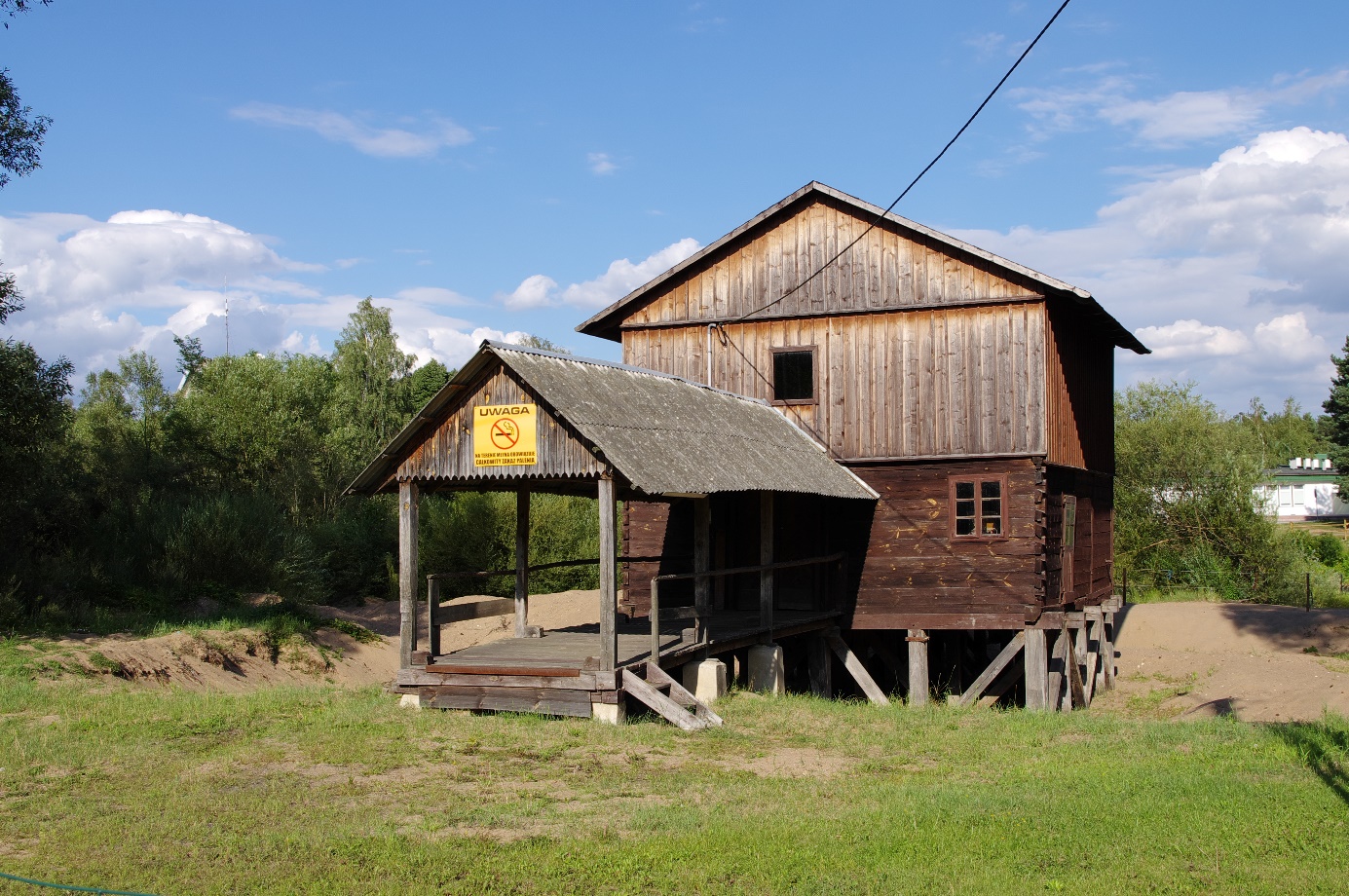 Młyn w Kępowiźnie (fot. R. Jastrzębski)Wykaz zabytków architektonicznych8.3. Obiekty archeologiczneTereny znajdujące się w obszarze zasięgu terytorialnego Nadleśnictwa Wieluń mają bardzo długą i bogatą historię, związaną głównie z doliną Warty. Rzeka była w czasach wczesnego osadnictwa źródłem transportu, energii i pożywienia. Pierwsze ślady obecności na tym terenie człowieka pochodzą już z paleolitu, natomiast pierwsze dowody osadnictwa związane są z okresem neolitycznym oraz wczesną epoką brązu. Również późniejsze okresy znajdują swoje udokumentowanie w odkryciach archeologicznych. W każdej gminie w zasięgu Nadleśnictwa zlokalizowanych jest po kilkadziesiąt stanowisk archeologicznych. Do najważniejszych obiektów i najciekawszych znalezisk należą:Na gruntach Nadleśnictwa Wieluń:cmentarzysko kurhanowe kultury prapolskiej z VII/VIII w n.e. (epoka żelaza), w lesie między Osjakowem a Strobinem, w leśnictwie Radoszewice, oddz. 3 r obr. Kraszkowice. W miejscu tym znajduje się 5 kopców przebadanych w latach 60-tych XX w. Wśród znalezisk odnotowano: szczątki kostne, fragmenty ceramiki i koniczynowatą przywieszkę o motywach awarskich. W Wojewódzkim Programie Ochrony nad Zabytkami w Województwie Łódzkim na lata 2016-2019 stanowisko to (opisane jako „Krzętle”, nr rejestru 128/A), zaproponowano do objęcia ochroną, jako park kulturowy. W niniejszym PUL wydzielenie z kurhanami zaliczono do powierzchni referencyjnych, bez planowanych zabiegów.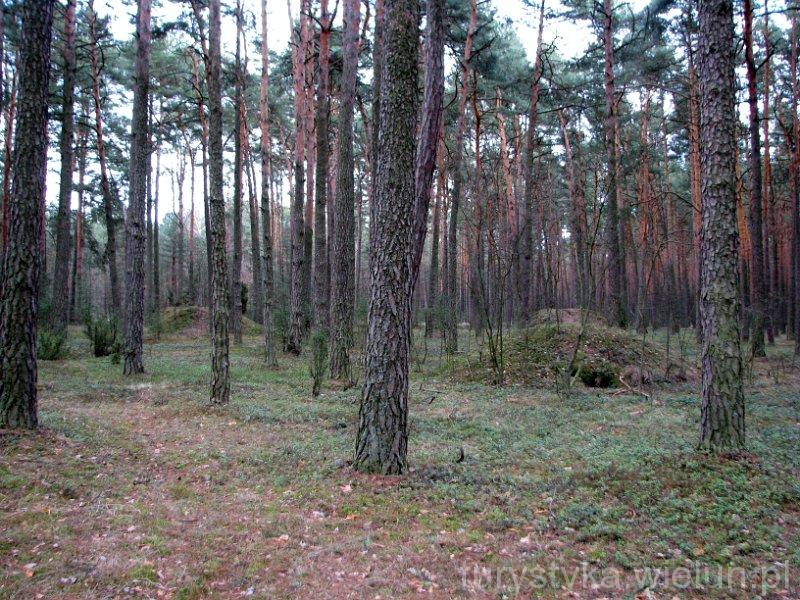 Cmentarzysko w Krzętlach (fot. m.turystyka.wielun.pl)Poza gruntami Nadleśnictwa Wieluń:Czernice gm. Osjaków – ślady osad lub obozowisk neolitycznych kultury trzcinieckiej XV-X w p.n.e.Bieniądzice, Staw, Opojowice, gm. Wieluń – kilkaset pieców służących prawdopodobnie do wędzenia mięsa datowanych na VII-VI wieku p.n.e., oraz ślady neolitycznej osady obronnej: fragmenty fosy, dzbany, sierpy z brązu, ozdoby i in. Odkrycia dokonano na terenie projektowanej obwodnicy Wielunia.Kurów gm. Wieluń – pozostałości grodziska kultury łużyckiej z VII-V wiek p.n.e. Narzędzia i ozdoby z żelaza i brązu, fragmenty drewnianej palisady.Wałków gm. Osjaków – ślady osady kultury przeworskiej z późnego okresu wpływów rzymskich (I-III w n.e.): liczne narzędzia rolnicze, 15 denarów rzymskich, kilka tysięcy fragmentów naczyń, ozdoby metalowe, żarna, ciężarki tkackie i in.Strobin gm. Konopnica – cmentarzysko kurhanowe kultury przeworskiej, z czasów wpływów rzymskich II/III w n.e. Podobnie jak stanowisko w Krzętlach proponowane do objęcia ochroną w formie parku kulturowego.Przywóz gm. Wierzchlas – kurhany książęce i osada kultury przeworskiej
II/III w n.e.: naczynia gliniane, denar rzymski,Masłowice gm. Wieluń – wczesnośredniowieczne cmentarzysko szkieletowe z XI-XII w.: 85 grobów szkieletowych w 5 rzędach, ozdoby ze szkła, fluorytu, bursztyny, żelazne noże, krzesiwo i monety.Widoradz gm. Wieluń – grodzisko pierścieniowate z czterema wałami z wczesnego średniowiecza (XIII-XIV w.): groty bełtów, noże, klucze, podkowy, ostrogi i fragmenty ceramiki.Przycłapy gm. Wierzchlas – znalezisko 62 monet z XIV wieku.8.4. Miejsca historyczneW zasięgu terytorialnym Nadleśnictwa Wieluń jest wiele miejsc upamiętniających ważne wydarzenia historyczne. Pomniki, tablice i symboliczne mogiły związane z I i II wojną światową są praktycznie w każdej gminie, także na terenie lasów.Na gruntach Nadleśnictwa Wieluń, znajdują się następujące miejsca świadczące o historii regionu:Obręb Cisowa:oddz. 53 a, l-ctwo Cisowa – pomnik, krzyż św. Huberta, z dedykacją dla zmarłych kolegów myśliwych, którzy „odeszli na wieczne łowy”, ufundowany przez koło łowieckie „Daniel” w Wieluniu.oddz. 101 f, l-ctwo Budziaki – „Źródełko Objawienia”, miejsce kultu Maryjnego z figurą Matki Boskiej, na pamiątkę objawień z 1856 r., w sąsiedztwie (oddz. 102 a) – miejsce odprawiania nabożeństw, z ołtarzem i ławkami.oddz. 243 b, l-ctwo Mierzyce – kapliczka murowana z metalowym krzyżem, miejsce kultu Maryjnego, szczególnie popularnego w maju,Obręb Kraszkowice:oddz. 125 d, l-ctwo Mokry Las – pomnik, działo przeciwlotnicze na cokole, poświęcony radzieckim żołnierzom brygady pancernej, poległym w walkach o zdobycie i utrzymanie przyczółka mostowego na rzece Warcie w Krzeczowie dnia 18 stycznia 1945 r.oddz. 147 c l-ctwo Niżankowice – mogiła, miejsce spoczynku, Józefa Kamińskiego z Brześcia, żołnierza 30 Dywizjonu Artylerii Ciężkiej Armii Łódź poległego 2 września 1939 r.oddz. 160C l, l-ctwo Niżankowice (na terenie rezerwatu „Węże”) – mogiła z kamieni z krzyżem drewnianym, miejsce spoczynku ułana Lucjana Pucyka, poległego 2 września 1939 r.,oddz. 376 d, l-ctwo Sieniec – miejsce pamięci narodowej, obelisk: „w hołdzie Żołnierzom I Batalionu 72 PP im. Dionizego Czachowskiego 28 Dywiz. Piechoty Armii Łódź poległym 1 września 1939 r. w Borowcu podczas niemieckiego bombardowania”.9. ZAGROŻENIAStan zdrowotny lasu uwarunkowany jest szeregiem czynników, zarówno wewnętrznych, jak i zewnętrznych. Wszystkie czynniki oddziałujące na środowisko leśne, można podzielić na trzy podstawowe grupy tj. czynniki: biotyczne, abiotyczne i antropogeniczne.Do zagrożeń biotycznych zaliczamy: gradacje owadów leśnych, działanie patogenicznych grzybów oraz szkody wywołane przez zwierzynę łowną i gryzonie.Do zagrożeń abiotycznych zaliczamy szereg czynników, związanych z warunkami klimatycznymi, panującymi na danym terenie. Najważniejsze z nich to występowanie niskich i wysokich temperatur, silnych wiatrów i huraganów, nadmiernych lub niedostatecznych opadów atmosferycznych, niekorzystnych właściwości gleb.Zagrożenia antropogeniczne wynikają z ujemnego wpływu działalności człowieka na środowisko. Do najważniejszych z nich zalicza się: emisje przemysłowe związków szkodliwych do atmosfery (związki siarki, azotu, pyły zawieszone), emisje spalin samochodowych, zanieczyszczenie wód i lokalne zmiany stosunków wodnych, zaśmiecanie terenów leśnych oraz umyślne i nieumyślne wzniecanie pożarów. Specyficzną szkodą, powstałą w czasie I i II wojny światowej w miejscach toczonych walk, występującą w starych drzewostanach są ich uszkodzenia wskutek postrzeleń drzew.9.1. Zagrożenia biotyczne9.1.1. ZwierzynaSzkody wyrządzane przez jeleniowate w uprawach i młodnikach są obecnie największym problem w Nadleśnictwie Wieluń, mieszczącym się w kategorii zagrożeń biotycznych. W trakcie prac urządzeniowych uszkodzenia od zwierzyny wykazano w drzewostanach o łącznej powierzchni 487,70 ha. Stanowi to 21,5% całkowitej powierzchni drzewostanów Ia klasy wieku (do 10 lat) i klas odnowienia. W większości są to uszkodzenia w stopniu średnim tj. 21-50% uszkodzeń na powierzchni. Wg szacunków Nadleśnictwa coroczna powierzchnia uszkodzonych przez zwierzynę drzewostanów zazwyczaj przekracza 100 ha (minimalna w 10-leciu – 66 ha, maksymalna – 180 ha). Podobnie jak w ocenie urządzeniowej uszkodzenia rzadko przekraczały 50% powierzchni.  W celu ograniczenia szkód nadleśnictwo corocznie wykonuje zabiegi ochronne: głównie zabezpieczenia chemiczne preparatami Emol i Cervacol, osłonki pędów i pączków i grodzenie nowo zakładanych upraw. Na niektórych powierzchniach stosuje osłonki indywidualne dla gatunków liściastych  i palikowanie modrzewia. W ostatnim 10-leciu zabezpieczania wykonywano na powierzchniach od 104 ha do 190 ha (średnio rocznie 157 ha). 9.1.2. Szkodniki owadzieW Nadleśnictwie Wieluń, m.in. dzięki dużemu zróżnicowaniu drzewostanów, zagrożenie ze strony szkodników owadzich jest niewielkie. Uszkodzenia od owadów, określane w ramach taksacji leśnej, zinwentaryzowano w wydzieleniach o łącznej powierzchni 173,35 ha (poniżej 1% powierzchni leśnej N-ctwa). Są to uszkodzenia nieistotne, nie przekraczające mieszczące się w zakresie 10% - 20%.Wg danych z Nadleśnictwa w minionym 10-leciu największe zagrożenie stanowiły szkodniki pierwotne oraz szkodniki upraw i młodników. Ze szkodników pierwotnych największe zagrożenie stwierdzono ze strony:strzygoni choinówki w roku 2007 na powierzchni 208 ha,boreczników w roku 2014 na powierzchni 250 ha,barczatki sosnówki – w 2015 roku stwierdzono gradacyjne występowanie na powierzchni 295 ha.Wśród szkodników upraw i młodników największe znaczenie w drzewostanach Nadleśnictwa Wieluń mają: szeliniak sosnowiec, chrabąszczowate, rytownik dwuzębny oraz smolik znaczony. Istotnym gatunkiem był szeliniak sosnowiec, którego liczebność stwarzała zagrożenie w latach 2007 – 2016 łącznie na powierzchni ponad 246 ha. W ostatnich latach zaobserwowano powiększającą się populacją chrabąszczowatych. Z uwagi na duże zagrożenie z ich strony, powierzchnię szczególnie zagrożoną - „uporczywe pędraczysko” stwierdzono na terenie dwóch leśnictw: Niżankowice oraz Mokry las o powierzchni 1293,84 ha.9.1.3 Grzyby patogeniczneNajwiększe zagrożenie od grzybów patogenicznych występuje na gruntach porolnych, bez prawidłowo wykształconej mykoflory leśnej. Uszkodzenia powodują tu głównie huba korzeniowa i opieńka. W Nadleśnictwie Wieluń zalesienia porolne stanowią ok. 25% powierzchni lasów. W celu ograniczenia uszkodzeń (rozwoju patogenów) w trakcie prac pielęgnacyjnych wykonuje się zabezpieczenia pniaków preparatem Pg-IBL, sporządzonym na bazie saprofitycznego grzyba Phlebia gigantea. W ostatnim 10-leciu średnioroczna powierzchnia zabiegów zabezpieczających wynosiła ok. 50 ha (minimalnie 22,26 ha w roku 2007, maksymalnie 107,69 ha w roku 2015).9.2. Zagrożenia abiotyczneWystąpienie szkód powodowanych przez czynniki abiotyczne jest trudne do przewidzenia. Uszkodzenia zaliczone do tej grupy mogą powodować różne formy opadów atmosferycznych (gwałtowne i długotrwałe opady deszczu, opady mokrego śniegu, grad) i ich następstwa (powodzie), huraganowe wiatry i burze. Duże szkody mogą spowodować także długotrwałe, ekstremalne temperatury (zmrozowiska i susze) lub nagłe zmiany pogodowe (przymrozki w okresie wegetacyjnym).W Nadleśnictwie Wieluń największe znaczenie z czynników abiotycznych mają silne wiatry powodujące wiatrołomy i wiatrowały, jednak uszkodzenia zwykle ograniczają się do pojedynczych drzew lub kilkuarowych powierzchni. Większe szkody powstały w latach 2007-2008, kiedy łączna powierzchnia uszkodzeń od wiatrów wyniosła prawie 500 ha.W Nadleśnictwie Wieluń występują także podtopienia i zalania, spowodowane wiosennymi wezbraniami rzek czy powodziami po gwałtownych opadach deszczu.  Uszkodzenia od wody dotyczą często także zerwania linii brzegowej i obsunięcia drzewostanu. Szkody takie corocznie w nadleśnictwie szacowane są na kilka hektarów.Do szkód abiotycznych zaliczane są także pożary, mimo że często ich przyczyna jest antropogeniczna – nieostrożne zachowanie lub celowe podpalenia. W Nadleśnictwie Wieluń w ostatnim okresie nie było pożarów wielkopowierzchniowych. W ciągu 10-lecia wystąpiło 57 pożarów na łącznej powierzchni 29,23 ha. Najgorszy pod tym względem był rok 2012, w którym zdarzyło się 14 pożarów, a straty stwierdzono na łącznej powierzchni 12,40 ha. 9.3. Zagrożenia antropogeniczneKolejną grupą zagrożeń są czynniki antropogeniczne: zanieczyszczenie powietrza i wód, niewłaściwa gospodarka odpadami, zagrożenia związane z infrastrukturą komunikacyjną oraz zagrożenie pożarowe.9.3.1. Zanieczyszczenia powietrzaJednym z głównych zagrożeń dla stanu zdrowotnego lasu są substancje emitowane w procesie spalania paliw, w tym zanieczyszczenia pochodzące ze środków transportu.Badania prowadzone przez WIOŚ w Łodzi pozwalają ocenić jako dobrą jakość powietrza w zasięgu Nadleśnictwa Wieluń. Wg danych z Raportu o stanie środowiska w województwie łódzkim w 2015 r. oraz Rocznej oceny jakości powietrza w województwie łódzkim w 2015 r. przekroczenia dopuszczalnego poziomu zanieczyszczeń powietrza w zasięgu Nadleśnictwa ograniczają się do strefy zwartej zabudowy miasta Wielunia oraz terenów komunikacyjnych o dużym natężeniu ruchu – droga ekspresowa S8. Dotyczą 2 parametrów: pyłu zawieszonego (PM10) i dwutlenku azotu (NO2).Przekroczenia wartości poziomu dopuszczalnego stężenia pyłu PM10 stwierdzono jedynie w miastach. Zanieczyszczenie powietrza dwutlenkiem azotu (NO2) jest skorelowane z emisją komunikacyjną. Na obszarach niebędących pod bezpośrednim wpływem emisji komunikacyjnej nie odnotowano przekroczeń wartości dopuszczalnych. Przekroczenia imisji NO2 stwierdzono w pobliżu przy dużych szlakach komunikacyjnych (DK14, S8, S14) oraz w ścisłych centrach miast. Stwierdzony tam poziom stężenia NO2 był zazwyczaj o 50-100% większy niż na terenach sąsiadujących. W takich obszarach miejscowo odnotowywano przekroczenia dopuszczalnych norm stężenia średniorocznego oraz średniogodzinnego.Zanieczyszczenie powietrza dwutlenkiem siarki (SO2) w granicach zasięgu terytorialnego Nadleśnictwa Wieluń w 2014 r. (jak i w latach ubiegłych) nie przekracza wartości dopuszczalnych określonych normami. Dotyczy to zarówno stężenia średniorocznego (ze względu na ochronę roślin), jak również dopuszczalnego poziomu stężenia średniodobowego czy średniogodzinnego. Najwyższe stężenia odnotowywane były w centrach miast oraz na obszarach, gdzie zlokalizowana jest w większych skupiskach zabudowa domów jednorodzinnych z tradycyjnym indywidualnym ogrzewaniem budynków (głównie węglem).Największymi emiterami zanieczyszczeń powietrza (emisja punktowa), zlokalizowanymi w granicach zasięgu terytorialnego nadleśnictwa, są: Cementownia Warta SA,  Energetyka Cieplna Sp. z o.o. w Wieluniu oraz Spółdzielnia Dostawców Mleka w Wieluniu. Cementownia Warta stanowi największe zagrożenie dla środowiska – zajmuje trzecie miejsce w województwie, biorąc pod uwagę wielkość łącznej emisji zanieczyszczeń. Jej emisja równoważna wynosi ponad 1 500 Mg/rok. Jednak z uwagi na jej lokalizację (przy południowo-wschodniej granicy Nadleśnictwa) i kierunek dominujących w Polsce wiatrów (zachodni) jej negatywny wpływ na lasy Nadleśnictwa Wieluń jest ograniczony.9.3.2. Gospodarka odpadamiGospodarka odpadami polega na składowaniu, przetwarzaniu lub utylizacji odpadów. Wg Raportu WIOŚ 2014 i projektu Planu gospodarki odpadami dla województwa łódzkiego na lata 2016-2022 w zasięgu terytorialnym Nadleśnictwa Wieluń jedyne składowisko odpadów komunalnych zlokalizowane jest w Rudzie gm. Wieluń. Znajduje się ono w bezpośrednim sąsiedztwie gruntów Nadleśnictwa – w zasięgu oddziału 236 obr. Cisowa (leśnictwo Mierzyce). Dojazd do składowiska odbywa się drogą w oddziale 236..9.3.3. Gospodarka ściekamiŚcieki komunalne z sieci kanalizacji miejskiej i wiejskiej są najpoważniejszym źródłem zanieczyszczenia wód powierzchniowych. Poza siecią oczyszczalni pewna część ścieków komunalnych jest niestety odprowadzana bezpośrednio do wód w stanie nieoczyszczonym. Pierwszym widocznym skutkiem oddziaływania ścieków na wody powierzchniowe są zmiany biologiczne. Zmiany te polegają na wyniszczeniu organizmów charakterystycznych dla wód czystych i pojawieniu się w ich miejsce innych, typowych dla wód zanieczyszczonych. Niekiedy toksyczne oddziaływanie substancji zawartych w ściekach powoduje całkowite wyniszczenie żywych organizmów.Na omawianym terenie znajduje się ponad 50 gminnych, lokalnych lub zakładowych oczyszczalni ścieków. Największe z nich, odprowadzające ponad 100 tys. m3 ścieków w ciągu roku, zestawiono w tabeli.Wykaz oczyszczalni ścieków zlokalizowanych w zasięgu Nadleśnictwa WieluńW dalszej części omówiono stan wód, w tym rzek będących odbiornikami ścieków z wymienionych oczyszczalni.9.3.4. Zanieczyszczenia wódGospodarka ściekami i zagospodarowanie odpadów mają wpływ zarówno na stan wód powierzchniowych jak i podziemnych. Często powodują zachwianie naturalnych parametrów wód. O zanieczyszczeniu mówimy w przypadku wystąpienia zmian właściwości fizycznych, chemicznych i bakteriologicznych wód, spowodowanych wprowadzaniem nadmiernych ilości substancji nieorganicznych, organicznych lub radioaktywnych. Jako zanieczyszczenia traktowane jest  również podgrzanie wód wskutek działalności przemysłu.Wody powierzchniowe płynąceSposób wykonywania oceny stanu wód określa Rozporządzenie Ministra Środowiska z dnia 22 października 2014 r. w sprawie sposobu klasyfikacji stanu jednolitych części wód powierzchniowych oraz środowiskowych norm jakości dla substancji priorytetowych  (Dz. U. 
z 2014 r., poz. 1482). Jako jednolitą część wód powierzchniowych (JCWP) należy rozumieć oddzielny i znaczący element wód powierzchniowych, taki jak: jezioro, zbiornik sztuczny, strumień, rzeka, kanał, lub ich łatwy do określenia fragment. Na ogólną ocenę stanu jednolitej części wód składają się: stan lub potencjał ekologiczny oraz stan chemiczny. Ogólna ocena stanu wód jest dwustopniowa i określona jest, jako:stan dobry - gdy JCWP osiąga przynajmniej dobry stan zarówno ekologiczny jak i chemiczny,stan zły - gdy choćby jedna z tych wartości jest niższa od stanu dobrego. Na podstawie danych z Komunikatów o stanie jakości wód powierzchniowych województwa łódzkiego w latach 2010-2012, 2013 i 2014 (WIOŚ, Łódź 2013-2015) oraz na podstawie informacji z Programu wodno-środowiskowego kraju (KZGW, Warszawa 2010) dokonano zestawienia tabelarycznego stanu jednolitych części wód powierzchniowych w granicach zasięgu terytorialnego Nadleśnictwa Wieluń. Stan wód w omawianym zasięgu określany był w 11 pomiarowych punktach kontrolnych (ppk).Zestawienie stanu badanych jednolitych części wód w zasięgu Nadleśnictwa Wieluń.Wg komunikatu o stanie jakości wód w województwie łódzkim z roku 2015 w rzekach w zasięgu terytorialnym Nadleśnictwa Wieluń badano również stopień eutrofizacji wód ze źródeł komunalnych. Eutrofizacja jest bardzo niebezpiecznym procesem, zagrażającym środowisku wodnemu. Główną jej przyczyną jest spływ nawozów do rzek na obszarach rolniczych. Skutkuje to nadmiernym rozwojem fitoplanktonu („zakwity”), zmniejszeniem przejrzystości wód, zanikaniem roślinności zanurzonej i, w efekcie – spadkiem natlenienia. W skrajnych przypadkach, szczególnie w akwenach małych i płytkich, może doprowadzić do powstania zjawiska „przyduchy” (brak tlenu w wodzie) i masowego śnięcia ryb.Eutrofizację stwierdzono w zlewni rzeki Pysznej. Wolne od tego zjawiska były pozostałe badane zlewnie: Warty (z dopływami: Wierznicą, Oleśnicą, Niecieczą i Widawką), oraz Prosny.Wody podziemne Ocenę wód podziemnych wykonuje się wg zasad określonych w Rozporządzeniu Ministra Środowiska z dnia 23 lipca 2008 r. w sprawie kryteriów i sposobu oceny stanu wód podziemnych (Dz. U. Nr 143, poz. 896). Określa ono normy dla 5 klas, jakości wód podziemnych. Na podstawie klasyfikacji wskaźników fizykochemicznych można określić stan chemiczny wód podziemnych w odniesieniu do punktu pomiarowego lub większej, jednolitej części wód podziemnych.Wg Raportu o stanie środowiska w województwie łódzkim z roku 2015 w zasięgu Nadleśnictwa Wieluń zlokalizowano 7 punktów pomiarowo-kontrolnych wód podziemnych, w których w  roku 2014 przeprowadzono analizy stanu wód w celu określenia ich klasy jakości. Wszystkie są zlokalizowane na terenie powiatu wieluńskiego. Nie badano wód podziemnych w powiecie pajęczańskim, a w powiecie wieruszowskim – w punktach zlokalizowanych poza zasięgiem nadleśnictwa. Wg materiałów dostępnych na stronie internetowej WIOŚ w Opolu (z lat 2008 – 2015) w powiecie oleskim w zasięgu Nadleśnictwa Wieluń nie badano stanu wód podziemnych.Jakość wód podziemnych w zasięgu Nadleśnictwa WieluńNa podstawie danych z powyższej tabeli stan wód podziemnych w zasięgu Nadleśnictwa Wieluń należy uznać za dobry. W większości punktów pomiarowo-kontrolnych stwierdzono II klasę czystości (wody o dobrej jakości), a w jednym – I klasę (wody bardzo dobrej jakości).9.3.5. Bariery ekologicznePrzez obszar znajdujący się w zasięgu terytorialnym Nadleśnictwa Wieluń, w tym także przez kompleksy leśne, przebiega sieć szlaków komunikacyjnych: dróg i linii kolejowych. Transport drogowy negatywnie wpływa na otaczające środowisko poprzez:emisję szkodliwych substancji i związków chemicznych (tlenki siarki, azotu i ołowiu), pochodzących ze spalania paliw, zanieczyszczających powietrze, glebę i wodę, emitowanie hałasu,tworzenie sztucznej bariery dla swobodnego przemieszczania się zwierząt,niszczenie roślinności przez środki transportowe,szkody wyrządzone zwierzynie w wyniku kolizji z pojazdami,zmiany naturalnego charakteru krajobrazu.Szlakami komunikacyjnymi o największym natężeniu ruchu, przecinającymi lasy Nadleśnictwa Wieluń lub przebiegające obok kompleksów leśnych są: DROGA EKSPRESOWA S8: Łódź – Wrocław. Przebiega w północnej części Nadleśnictwa. Przecina kompleks leśny leśnictwa Czarnożyły między oddziałami 305 a 306 i 307, i dalej oddziały 308 i 309DROGI KRAJOWE:nr 43: Częstochowa – Rudniki – Wieluń. Przechodzi przez tereny leśnictw: Marki, Budziaki, gdzie przecina przez kompleks leśny od oddz. 97 do 86, Mierzyce i Ożarów.nr 45: Opole – Praszka – Wieluń - Czarnożyły – Złoczew. Przecina przez lasy leśnictwa Marki od oddz. 320 do 327. W zasięgu leśnictw Budziaki, Ożarów i Czarnożyły biegnie przez tereny bezleśne.nr 74: Piotrków – Osjaków – Wieluń - Walichnowy. Przebiega przez tereny leśnictw: Radoszewice, gdzie przecina działki oddz. 569; dalej przecina kompleks leśny między oddz. 162 w leśnictwie Jodłowiec a oddz. 405 i 406 w leśn. Sieniec (stanowi granicę między leśnictwami); oraz w leśnictwach Mierzyce i Ożarów (tereny bezleśne). Na końcowym etapie budowy jest obwodnica Wielunia, będąca wariantem tej drogi, omijającym Wieluń od strony północnej. Obwodnica ta zaczyna się na wysokości oddz. 401 obrębu Kraszkowice w leśnictwie Sieniec, jednak w żadnym miejscu nie przechodzi przez kompleksy leśne Nadleśnictwa Wieluń.nr 42: Radomsko – Pajęczno – Działoszyn – Rudniki – Praszka – Kluczbork. Na terenie leśnictwa Niżankowice prowadzi przez tereny bezleśne, a w leśnictwie Marki przecina kompleks leśny między oddz. 386, 387 a 388, 389; DROGI WOJEWÓDZKIE:nr 481: Winoradz (Wieluń) – Wielgie – Widawa - Łask. Jest to główna droga w leśnictwie Sieniec. Przechodzi obok działek leśnych Nadleśnictwa Wieluń na długości ponad 8 km: od  oddziału 350 do 379 (obr. Kraszkowice). Na krótkim odcinku w leśnictwie Mierzyce przechodzi z daleka od gruntów Nadleśnictwa.nr 486: Wieluń – Krzeczów – Działoszyn. Przez grunty Nadleśnictwa, lub w ich bezpośrednim sąsiedztwie, przechodzi w obrębie Kraszkowice: stanowi południową granicę oddz. 212, 219, 220 w leśnictwie Jodłowiec, a po wschodniej stronie Warty – od oddz. 125 w leśnictwie Mokry Las do oddz. 126 w  leśnictwie Niżankowice (3 km przez zwarty kompleks leśny).  Ponadto występują drogi: powiatowe, gminne i lokalne, o znacznie mniejszym natężeniu ruchu. LINIE KOLEJOWE:nr 181: Herby Nowe – Wieluń – Oleśnica. W całości biegnie przez teren obrębu Cisowa. Lasy Nadleśnictwa przecina w leśnictwach: Budziaki, od oddz. 104 do oddz. 84, oraz w leśnictwie Mierzyce, od oddz. 251 do oddz. 236. W leśnictwach Marki i Ożarów biegnie poza lasami.nr 131: Chorzów – Zalesiaki (most na Warcie) – Siemkowice-Chorzew –   Zduńska Wola – Tczew. Linia towarowa łącząca Śląsk z portami w Gdyni i Gdańsku. Przechodzi przez wschodnią część Nadleśnictwa Wieluń – obręb Kraszkowice. W leśnictwie Niżankowice przechodzi obok działek oddz. 151B, w leśnictwie Siemkowice przecina główny kompleks od oddz. 81 i 82 (stanowi granicę) do oddz. 46A,  a w leśnictwie Radoszewice – obok działek oddz. 246C i 246D.nr 146: Wyczerpy k. Częstochowy – Siemkowice-Chorzew. Przechodzi przez teren leśnictwa Siemkowice. Na wysokości oddziału 46A łączy się z w/w linią nr 131. Wcześniej przecina oddz. 49, 50, 50A.9.3.6. Inne zagrożenia antropogenicznePoważne zagrożenie dla środowiska stanowią dzikie wysypiska śmieci. Najczęściej znajdują się one na brzegach lasów w pobliżu wsi, przy drogach, ale także w mniejszych, śródpolnych kompleksach. Jako śmietniska wykorzystywane są przydrożne rowy, stare piaskownie czy zagłębienia terenu. Zaśmiecanie lasów obniża ich walory krajobrazowe 
i rekreacyjne, oraz prowadzi do degradacji środowiska przez skażenie gleby i wody. Zjawisko to jest trudne do opanowania – wymaga pełnego zaangażowania Służb Leśnych, przeprowadzania działań prewencyjnych i, równolegle – kampanii uświadamiającejDo innych zagrożeń antropogenicznych należy zaliczyć nadmierne i uciążliwe penetrowanie lasu wzdłuż dróg, w pobliżu tradycyjnych tras spacerowych oraz popularnych grzybowisk i jagodzisk. W takich miejscach, szczególnie w czasie tzw. „długich weekendów”, nasila się zjawisko zaśmiecania lasu, zdarzają się akty wandalizmu (uszkadzanie infrastruktury technicznej), a w okresie wiosennym – niszczenie runa leśnego (zrywanie kwitnących roślin: konwalii majowej, zawilca, przylaszczki i in.) i płoszenie zwierząt w trakcie lęgów i wychowywania młodych. Ograniczenie tego zjawiska może być realizowane przez skierowanie ruchu na wyznaczone szlaki (ścieżki dydaktyczne, szlaki turystyczne) o odpowiedniej infrastrukturze (tablice z informacjami o konsekwencjach niewłaściwego zachowania, kosze na śmieci, miejsca odpoczynku).Szkodnictwo leśne związane z nielegalną wycinką drzew występuje w pobliżu, przylegających do kompleksów leśnych, wsi. Aby ograniczyć to zjawisko należy likwidować nielegalne wjazdy do lasu i odpowiednio zabezpieczać istniejące drogi wjazdowe. Problem ten najtrudniej opanować w małych kompleksach leśnych, gdzie często działki Lasów Państwowych sąsiadują i przeplatają się z lasami prywatnymi.W ostatnich latach nasila się zjawisko nielegalnych wjazdów na tereny leśne. Moda na samochody terenowe oraz powszechna dostępność quadów sprawia, że w wielu miejscach staje się to głównym problemem o charakterze antropopresji. Właściciele pojazdów mechanicznych, przeprowadzając „próby terenowe” płoszą zwierzynę, stanowią zagrożenie dla innych osób przebywających w lesie, niszczą infrastrukturę drogową oraz powodują uszkodzenia pokrywy gleby poza drogami. Skuteczna walka z tym zjawiskiem wymaga współpracy Nadleśnictwa z policją.Kolejnym problemem jest zagrożenie ze strony bezpańskich lub włóczących się psów – stwarzają one zagrożenie dla leśnej fauny, szczególnie w okresie lęgów, rozrodu i wychowania młodych. Zjawisko to jest dość powszechne w terenach wiejskich, gdzie niewielkie kompleksy lasów stanowią enklawy wśród pól. Podobne zagrożenie stwarzają także psy wyprowadzane pod nadzorem właścicieli, często jednak bez smyczy i kagańców. Dotyczy to głównie silnie penetrowanych lasów w pobliżu ośrodków wypoczynkowych lub z zabudową letniskową – w pobliżu Warty. Ograniczenie tego procederu powinno się odbywać nie tylko przez bezpośrednie interwencje, ale również, a może przede wszystkim, przez kampanię uświadamiającą i edukację ekologiczną społeczeństwa.10. PROMOCJA I EDUKACJA EKOLOGICZNANadleśnictwo Wieluń położone jest w jednym z najciekawszych regionów województwa łódzkiego. W zasięgu Nadleśnictwa znalazły się północne, przecięte doliną Warty, fragmenty jury krakowsko-częstochowskiej. A sama rzeka Warta tworząc na początku charakterystyczny łuk, a dalej, płynąc na północ, stanowi główny element krajobrazowy Nadleśnictwa Wieluń. Nieprzeciętne walory regionu sprawiają, że tutejsze lasy znajdują się pod silną presją. Są atrakcyjne zarówno dla zwolenników spokojnego wypoczynku jak i aktywnej turystyki, zbieraczy grzybów i  jagód czy przyrodników. Szczególnie silnie penetrowane są lasy położone blisko Warty. W jej dolinie znajdują liczne ośrodki wczasowe i kwatery agroturystyczne, popularne miejsca letniego wypoczynku. Ciekawy układ przestrzenny lasów sprawia, że w Nadleśnictwie Wieluń można, pokonując ok. 70 km, przejść przez 8 z 13 leśnictw; od Ożarowa do Sieńca, praktycznie nie wychodząc z lasu (poza jednym 200-metrowym odcinkiem). Mimo niewielkiej lesistości regionu. Przed Nadleśnictwem Wieluń stoi trudne zadanie pogodzenia racjonalnej gospodarki leśnej z jak najpełniejszym udostępnieniem lasów społeczeństwu, uwzględniając jednocześnie potrzebę ochrony najcenniejszych zasobów przyrody.Podstawowym działaniem, umożliwiającym realizację takich założeń, jest aktywność nadleśnictwa w różnych formach informacyjno-dydaktycznych, propagujących świadomość ekologiczną w społeczeństwie. Powinno to się odbywać poprzez: ukierunkowanie ruchu turystycznego: wyznaczenie parkingów, miejsc postoju, oraz stworzenie ścieżek przyrodniczych i punktów edukacji ekologicznej – odpowiednio oznakowanych i zareklamowanych,prezentowanie walorów lasów Nadleśnictwa i zagadnień związanych z ochroną przyrody przez wydawanie folderów oraz w Internecie,organizowanie lub współorganizowanie akcji propagujących ochronę środowiska,wyraźne oznaczenie granic obiektów szczególnie cennych,unikanie ustawiania znaków zakazu wstępu do miejsc przyrodniczo atrakcyjnych,współpracę z organizacjami pozarządowymi (PTTK, LOP i in.) i organami administracji państwowej.Analizując dotychczasowe działania Nadleśnictwa Wieluń na tym polu, można stwierdzić, że edukacja ekologiczna prowadzona jest właściwie, współpraca z organizacjami i administracją państwową przebiega prawidłowo, a zagospodarowanie turystyczne lasów współgra z infrastrukturą turystyczną regionu i stanowi jej cenne uzupełnienie.10.1. Działania edukacyjne i promocyjne NadleśnictwaNadleśnictwo Wieluń realizuje Program edukacji leśnej społeczeństwa, którego stałym punktem jest współpraca ze szkołami oraz ośrodkami szkolno-wychowawczymi. W ramach Programu organizowane są zajęcia, zarówno w terenie – w oparciu o istniejącą infrastrukturę edukacyjną, jak i w szkołach. W zasięgu nadleśnictwa znajduje się ponad 80 placówek edukacyjnych, z czego 44 to szkoły podstawowe. W celu uzgodnienia terminu i tematu zajęć szkoły mogą kontaktować się z biurem nadleśnictwa, jak również bezpośrednio z leśniczymi. Leśniczowie są do dyspozycji dyrektorów szkół, i po uzgodnieniu, prowadzą zajęcia z dziećmi i młodzieżą w lesie. Oprócz typowych zajęć edukacyjnych Nadleśnictwo Wieluń jest organizatorem lub współorganizatorem licznych konkursów i turniejów dla dzieci i młodzieży szkolnej, prowadzonych w różnej formie i o zróżnicowanej tematyce (plastycznych, fotograficznych, literackich, wiedzy o lesie i in.), często połączonych z wystawami. Cyklicznymi imprezami są m. in. Akcja Sprzątanie Świata, Konkurs „Karmnik Zimy”, Turniej Biologiczny, Konkurs „W  zgodzie z naturą”.W celu promocji Nadleśnictwo Wieluń współpracuje z lokalnymi organizacjami oraz patronuje przyrodniczym programom edukacyjnym w szkołach..10.2. Infrastruktura w zakresie promocji i edukacji ekologicznejEdukacja ekologiczna jest formą ochrony środowiska. Jej celem jest podniesienie świadomości ekologicznej społeczeństwa, co jest niezbędnym elementem skutecznego działania na rzecz ochrony przyrody. Osiągnięcie tego celu ułatwia odpowiednia infrastruktura.Na terenie Nadleśnictwa Wieluń funkcjonują następujące własne obiekty edukacyjne:Baza edukacyjna Mierzyce. Zlokalizowana na szkółce w Mierzycach, zintegrowana ze ścieżką edukacyjną o dł. 2,5 km. Wyposażona w tablice edukacyjne, wiatę, miejsce na ognisko.Leśny punkt edukacyjny Niżankowice. Wyposażony w tablice edukacyjne, ukierunkowany na odbiorców z południowo-wschodniej części Nadleśnictwa, okolic Działoszyna.Leśny punkt edukacyjny Radoszewice zlokalizowany przy leśniczówce Radoszewice, uzupełnił ofertę edukacyjną, w północnej części Nadleśnictwa.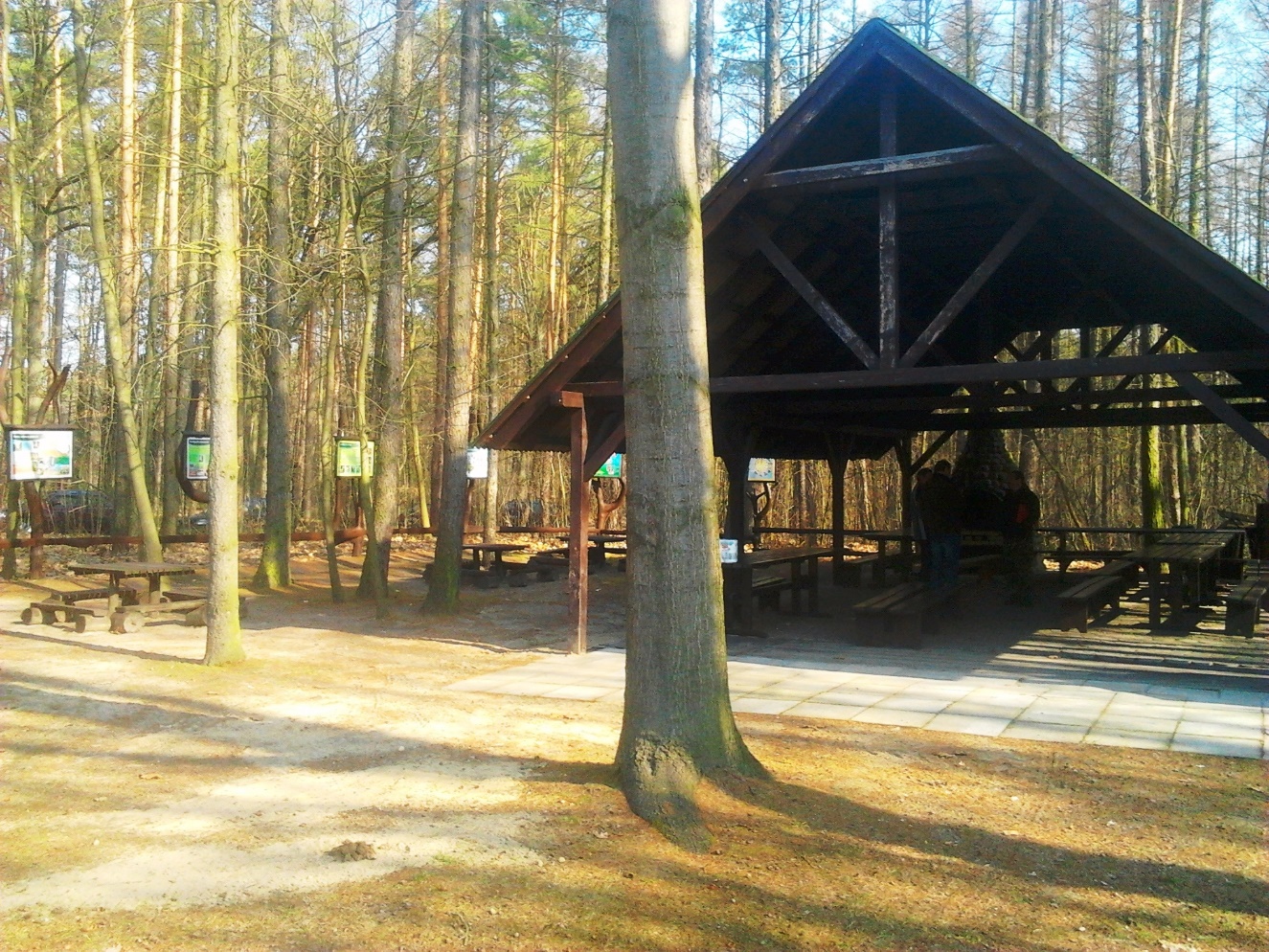 Wiata edukacyjna na szkółce w Mierzycach (fot. M. Siembor)10.3. Piesze szlaki turystyczneOdpowiednio zaplanowane szlaki turystyczne dają możliwość połączenia aktywnego wypoczynku z wartościami edukacyjnymi. Pozwalają na korzystanie z walorów krajobrazowych regionu oraz poznanie jego historii i kultury. W zasięgu terytorialny Nadleśnictwa Wieluń funkcjonują 4 oznakowane piesze szlaki turystyczne. Wszystkie przechodzą przez teren Załęczańskiego PK.10.3.1 Szlak Rezerwatów Przyrody Załęczańskiego Parku KrajobrazowegoW granicach zasięgu terytorialnego nadleśnictwa biegnie początkowy odcinek, tego znakowanego na niebiesko szlaku, o długości około 25,7 km. Szlak rozpoczyna się na stacji kolejowej we wsi Chorzew i początkowo biegnie wzdłuż drogi do Siemkowic. Za Siemkowicami biegnie droga gruntową w kierunku zachodnim. We wsi Pustkowie skręca w las i do Bronikowa jest wytyczony wzdłuż drogi leśnej. W Bronikowie skręca na południe, prowadząc przez tereny uprawne. Po przecięciu drogi Krzeczów – Ożogów, biegnąc cały czas na południe ponownie wchodzi w las. Biegnąc cały czas terenami leśnymi dociera w okolice wsi Bobrowniki, gdzie wychodzi z lasu, a następnie przekracza Wartę. Dalej kieruje się na Górę Zelce, a następnie po przekroczeniu drogi Działoszyn – Parzymiechy opuszcza teren nadleśnictwa.Do najważniejszych atrakcji szlaku należą:Rezerwaty: „Mokry Las”, „Dąbrowa w Niżankowicach”, „Węże”, oraz, poza zasięgiem Nadleśnictwa – „Szachownica” i „Bukowa Góra”,Góra Draby z udostępnioną do zwiedzania Jaskinią Ewy,malowniczy widok na dolinę Warty pod Bobrownikami,kościół parafialny z wieżą gotycką i dwór obronny z XV wieku w Simkowicach.10.3.2. Szlak Przełomu Warty przez Wyżynę WieluńskąSzlak umożliwia poznanie terenów będących wynikiem działalności rzeki Warty, lądolodu skandynawskiego oraz rzeźby krasowej. Przebyta trasa pozwala poznać nie tylko bardzo ciekawą szatę roślinną, ale także przeszłość historyczną i zabytki tego obszaru w zasięgu terytorialnym nadleśnictwa, cały znakowany na żółto szlak znajduje się w tych granicach.Jego długość wynosi 22 km. Szlak rozpoczyna się na stacji PKP w Działoszynie i biegnie w kierunku zachodnim (początkowo skrajem, następnie doliną Warty) przez wieś Sęsów do Bobrownik. Za Bobrownikami (po minięciu Góry Św. Genowefy), skręca na północ, opuszczając dolinie rzeki i kieruje się drogą leśną do wsi Ogroble. W Ogroblach ponownie osiąga dolinę Warty i biegnąc cały czas przez lasy dociera do wsi Kamion, a następnie Krzeczów, gdzie kończy bieg. Jest to idealny szlak do pieszych spacerów dla mieszkańców Działoszyna. Do najbardziej atrakcyjnych przyrodniczo, krajobrazowo i kulturowo miejsc szlaku należą:kamieniołomy i wapienniki pod Działoszynem,malownicza dolina Warty, góra św. Genowefy,  źródliska pod Bobrownikami i Ogroblem.10.3.3. Szlak Jury WieluńskiejTen znaczony na czerwono szlak pieszy rozpoczyna się w Wieluniu. Jego początkowy odcinek biegnie na południowy-wschód (przez Rudę i Pątnów), docierając w rejonie wsi Bieniec do doliny Warty. Następnie, aż do samego Działoszyna jest wytyczony w dolinie lub na jej krawędzi. Szlak otacza od strony zewnętrznej cały „Łuk Warty”. W Działoszynie szlak przechodzi na prawy brzeg i pod wsią Lelity opuszcza teren nadleśnictwa, kierując się w stronę Częstochowy. Całkowita długość szlaku między Wieluniem a Działoszynem mierzy 68,3 km. Na szlaku warto zwrócić uwagę na:zabytki architektoniczne w Wieluniu, Działoszynie i Rudzie,kamieniołomy i wapienniki pod Działoszynem, źródliska pod Bobrownikami i Ogroblem,Górę Wapiennik,rezerwat geologiczny Węże,dolinę Suchej Strugi.10.3.4. Szlak Kurhanów KsiążęcychJest to krótki, znaczony na czarno szlak, łączący omówione poprzednio szlaki czerwony i żółty. Długość szlaku wynosi 5,5 km. biegnie on doliną Warty między wsiami Bieniec, Przywóz i Ogroble. Głównym walorem szlaku są dwa kurhany z epoki żelaza. Są to kopce o średnicy około 10 m i wysokości około 7 m, wzniesione na wysokim brzegu, obecnie porośnięte brzozami. Prawdopodobnie pochowano w nich miejscowych wodzów plemiennych z II - IV wieku naszej ery. Podczas badań archeologicznych znaleziono w nich wiele cennych przedmiotów, m.in. złotą i srebrną biżuterię. W ich pobliżu odkryto osadę pochodzącą z okresu kultury przeworskiej.10.4. Trasy rowerowe W ostatnich latach turystyka rowerowa staje się coraz popularniejsza, a teren Nadleśnictwa Wieluń sprzyja uprawianiu tej formy aktywnego wypoczynku. Funkcjonuje tu wiele szlaków, ścieżek i tras rowerowych wyznaczonych przez organizacje turystyczne, kluby rowerowe, urzędy gmin czy urzędy miast. Najważniejsze, oznakowane trasy opisano poniżej.10.4.1. Szlak rowerowy Wieluń – Ożarów – Wieluń EWI-1Trasa ta licząca 29,8 km prowadzi z Wielunia przez Rudę, Kadłub i Popowice w kierunku Ożarowa, a następnie powraca do Wielunia przez Krzyworzekę, Chotów i Turów.  Na szlaku oprócz uroczych zakątków Wyżyny Wieluńskiej podziwiać można liczne pamiątki kultury materialnej jak: wczesnośredniowieczne grodzisko w Widoradzu, kościoły murowane z elementami romańskimi w Rudzie i Krzyworzece, drewniane kościoły w Kadłubie i Popowicach, czy drewniany dwór alkierzowy w Ożarowie, mieszczący Muzeum Wnętrz Dworskich. Turystów może zaciekawić również odrestaurowany wiatrak w Kocilewie oraz wiejskie nekropolie i relikty dawnego budownictwa wiejskiego. Szlak znakowany jest kolorem zielonym.10.4.2. Szlak rowerowy Wierzchlas – Osjaków – Wierzchlas EWI-2Trasa ta o długości 44,9 km, bierze swój początek we wsi Wierzchlas przy tutejszej Szkole Podstawowej i prowadzi przez wschodnie tereny powiatu wieluńskiego. W znacznej części szlak ten przebiega przez kompleks leśny lub po jego skraju. Następnie prowadzi przez Łykowe, Drobice, Kajdas i Raduczyce do Osjakowa, wzdłuż malowniczej doliny Warty. Do najciekawszych miejsc po trasie należy Ruda, dawna siedziba kasztelanii rudzkiej z kościołem romańskim i zabytkowym pałacem, stary młyn wodny w Łykowem nad Wartą oraz Osjaków, niegdyś miasteczko z zachowanym układem przestrzennym i budynkiem dawnej synagogi. Szlak znakowany jest kolorem zielonym.10.4.3. Szlak rowerowy Konopnica – Osjaków – Konopnica EWI-3Trasa ta licząca 43,1 km, rozpoczyna się w Konopnicy przy budynku urzędu gminy i prowadzi w kierunku Rychłocic, Szynkielowa, Walkowa i Osjakowa, a następnie powraca do Konopnicy. Po trasie wiodącej przez północno-zachodnie krańce powiatu wieluńskiego, częściowo wzdłuż doliny Warty, można zwiedzić liczne zabytki kultury materialnej. Do najciekawszych miejsc należą: zespół kurhanów w Lesisku, pozostałości grodziska, dwór Kozarskich, dawny kościół Paulinów oraz cmentarz wojenny w Konopnicy. Szlak wiedzie również skrajem rezerwatu „Hołda” należącego do Nadleśnictwa Złoczew. Szlak znakowany jest kolorem zielonym.10.4.4. Szlak rowerowy Ożarów – Skomlin – Mokrsko – Ożarów EWI-4Trasa ta licząca 36,9 km, bierze swój początek przy Muzeum Wnętrz Dworskich w Ożarowie, którego siedzibą jest zabytkowy modrzewiowy dwór alkierzowy wzniesiony w połowie XVIII stulecia. Trasa rowerowa prowadzi pętlą przez południowo-wschodnie połacie powiatu wieluńskiego w kierunku Wróblewa i Toplina, a następnie przez Skomlin, Wichernik, Mokrsko i Komorniki i wraca ponownie do punktu wyjścia do Ożarowa. Po trasie można zwiedzić interesujące zabytki architektury, do których należą: zabytkowe świątynie w Skomlinie, Mokrsku i Komornikach oraz unikatowy spichlerz w Skomlinie. Do najciekawszych miejsc z punktu widzenia krajobrazu i walorów przyrodniczych należą: park dworski i kompleks stawów w Ożarowie, śródleśny staw Glinianka i dolina Prosny pod Toplinem. Znaczny odcinek trasy prowadzi przez kompleksy leśne. Szlak znakowany jest kolorem zielonym.10.4.5. Szlak Przełomu Krzeszowskiego EWI-5Trasa ta o długości 20,5 km, wygląda jak kontur „wydłużonej ósemki”. Osią tej ścieżki rowerowej jest dolina Warty. Trasa ta zaczyna się w Kamionie i prowadzi przez pola i lasy, wznosząc się po wysoczyźnie opada na dno doliny. Z Kamionu trasa pierwszej pętli (o długości 10,1 km) biegnie na lewym brzegu doliny Warty do wsi Jesionna, gdzie skręca w stronę wsi Krzeczów. W Krzeczowie przechodzi na prawy brzeg i biegnąc razem z pieszym szlakiem żółtym wraca do Kamionu. Prawobrzeżna część szlaku prowadzi głównie przez tereny nadleśnictwa, natomiast lewobrzeżna częściowo przez las, a częściowo przez pola. Do najbardziej atrakcyjnych przyrodniczo i krajobrazowo miejsc szlaku należą: malowniczy widok krzeczowskiego przełomu Warty z mostu w Krzeszowie i wąwóz za wsią Więcławy. Druga pętla tego szlaku ma długość 10,4 km i biegnie w dół rzeki, na lewym brzegu rzeki od Toporowa do Przywozu, gdzie przechodzi na drugi brzeg Warty. Po przejściu wsi Ogroble szlak skręca na drogę leśną, która kieruje się w stronę Kamionu gdzie kończy bieg. Praktycznie cała prawobrzeżna cześć trasy biegnie przez tereny leśne nadleśnictwa, natomiast lewobrzeżna prowadzi drogą lokalną. Ten odcinek szlaku jest przeznaczony raczej do jazdy sportowej. Podczas przejazdu można podziwiać dolinę Warty i jej starorzecza pod Ogroblem i w Kamionie. Wartę pokonuje się aż czterokrotnie, dwa razy w Kamionie oraz w Krzeczowie i w Przywozie. Trasa ta pozwala poznać krajobrazy Załęczańskiego Parku Krajobrazowego w rejonie „Krzeczowskiego Przełomu Warty”. Szczególnie ciekawa jest część trasy zwana „Dolina Warty pod Kamionem”. Szlak znakowany jest kolorem żółtym (dawniej czerwonym).10.4.6. Szlak Załęczańskim Łukiem Warty EWI-6Trasa ta o długości 26,5 km, prowadzi „Załęczańskim Łukiem Warty”, gdzie można podziwiać krajobrazy Załęczańskiego Parku Krajobrazowego. Na szczególną uwagę zasługuje malowniczy krajobraz i zabytki doliny Warty w Załęczańskim Łuku Warty. Trasa prowadzi przez Załęcze Wielkie, Piaski, Ogroble, Przywóz, Łaszew Rządowy, Bieniec, Kępowiznę i ponownie wraca do Załęcza Wielkiego. Jadąc tą ścieżką można zwiedzić kurhany w Przywozie, czy zabytkowy młyn w Kępowiźnie.Rozpoczyna się w harcerskim ośrodku Nadwarciański Gród. Początkowy odcinek biegnie droga asfaltową do metalowego krzyża usytuowanego na skraju doliny Warty. Przy krzyżu szlak skręca w lewo biegnąc drogą gruntową przez mozaikę lasów chłopskich i pól uprawnych. Po około 2 km wchodzi w zwarty kompleks lasów nadleśnictwa. Po dojściu do drogi Bukowiec – Ogroble skręca w lewo, na północ. Po około 1,2 km szlak wchodzi na dużą leśną polanę pokrytą łąkami i polami uprawnymi, znajdowała się tutaj nieduża wieś Wiesiagi. Po przejechaniu polany, drogą leśną kierujemy się cały czas na północ i przez wieś Ogroble dojeżdżamy do wsi Przewóz. Po przejechaniu Warty (za Przewozem), szlak skręca w lewo i biegnie doliną rzeki, mijając wieś Pustkowie dochodzi do wsi Łaszew Rządowy (ten odcinek trasy pokrywa się z czarnym szlakiem pieszym). W Łaszewie szlak skręca na południe i dociera do wsi Pustkowie gdzie łączy się z czerwonym szlakiem pieszym, z którym biegnie do Załęcza Wielkiego. W Załęczu skręca w kierunku koryta rzeki, przekracza ją i koło żelaznego krzyża skręca w lewo dochodząc do stanicy harcerskiej. Odcinek szlaku biegnący wewnątrz „Łuku Warty” biegnie głównie przez tereny leśne drogami leśnymi, natomiast odcinek biegnący po zewnętrznej jego stronie, z małymi wyjątkami, wytyczony jest przez tereny otwarte i biegnie drogami lokalnymi. Do najbardziej atrakcyjnych przyrodniczo, krajobrazowo i kulturowo miejsc szlaku należą: kurhany książęce pod Przywozem, parowy łaszewskie, wąwóz Królowej Bony, źródliska pod Kępowizną, młyn drewniany we wsi Kępowizna i kurhany pod wsią Przywóz. 10.4.7. Szlak Rezerwatów Przyrody Załęczańskiego Parku Krajobrazowego EWI-7Szlak ten o długości 31,9 km jest wytyczony w formie pętli między Nałęczem Wielkim, Kluskami a Bobrownikami. Początek trasy jest wyznaczony w stanicy ZHP w Nałęczu Wielkim. Pierwszy odcinek trasy wytyczony jest na prawym brzegu rzeki i prowadzi drogą wiejską (doliną i jej skrajem), przez wsie Piaski i Bukowiec do Bobrownik. W Bobrownikach przechodzi na drugą stronę Warty i biegnąc częściowo przez lasy osiąga kolejno wsie Trociny, starą Wieś i Załęcze Wielkie. W Załęczu kieruje się polami w stronę wsi Kruchy. W tej wsi, przy krzyżu skręca w lewo i po około 1,2 km skręca w las. Po kolejnym kilometrze skręca w prawo w drogę asfaltową. Po około 2 km, za leśniczówką kieruje się na Północ do wsi Kluski. Po jej minięciu cały czas biegnie drogą gruntową na północ, dochodząc do drogi Załęcze Wielkie – Dzietrzniki. Tu skręca w prawo w kierunku Załęcza Wielkiego dalej przekracza Warte wracając do stanicy ZHP. Do najbardziej atrakcyjnych przyrodniczo i krajobrazowo miejsc szlaku należą: starorzecze Warty (użytek ekologiczny Wronia Woda), Góra Św. Genowefy, Góra Wapiennik i starorzecze Warty ze źródliskami pod Troninami (Granatowe Źródła).10.4.8. Szlak rowerowy łącznikowy Józefów – Grębień – Bieniec EWI-8Trasa ta o długości 11,7 km, jako szlak łącznikowy rozpoczyna się na skrzyżowaniu dróg w Józefowie i prowadzi przez Grębień, Popowice, do nadwarciańskiej wsi Bieniec, położonej na terenie Załęczańskiego Parku Krajobrazowego. W ten sposób łącznik ten stanowi powiązanie pomiędzy siecią tras rowerowych okolic Wielunia i Ożarowa z systemem szlaków rowerowych Załęczańskiego Parku Krajobrazowego. Na stosunkowo krótkiej trasie tego szlaku można zobaczyć ciekawe obiekty drewnianej architektury sakralnej jak: kościół w Grębieniu powstały około 1500 r., będący jedną z najciekawszych świątyń tego typu na terenie województwa łódzkiego, czy kościół w Popowicach. Szlak znakowany jest kolorem czarnym. 10.4.9. Szlak rowerowy „Przez powiat wieruszowski” EWE-201cJest to znakowany na czerwono szlak rowerowy o długości 139,2 km, rozpoczynający się w sąsiedztwie Punktu Informacji Turystycznej w Wieruszowie, a kończący się przy ruinach dworu Nieszkowskich w Dzietrzkowicach.Szlak ten tylko na niewielkim odcinku, bo około 1,5 km, przebiega przez zasięg terytorialny nadleśnictwa. Na odcinku od Lututowa trasa szlaku biegnie w kierunku Wielunia i po 500 metrach skręca w prawo, gdzie po około 1 km przed wsią Łęki Małe wchodzi na teren zasięgu Nadleśnictwa Wieluń. We wsi Łęki Małe ma swój początek opisany wyżej szlak czarny, natomiast szlak czerwony biegnie dalej w kierunku południowym do wsi Łęki Duże W tej wsi trasa skręca w kierunku zachodnim i kończy swój bieg na ścianie lasu Nadleśnictwa Przedborów RDLP w Poznaniu.10.4.10. Szlak rowerowy „Wokół Lututowa” EWE-205zSzlak znakowany jest na zielono, a jego długości wynosi 13,7 km. Trasa szlaku zaczyna się na przystanku PKS Dobrosław i jest to węzeł ze szlakiem czarnym. Od węzła omawiany szlak wiedzie drogą w kierunku wsi Niemojew. Następnie skręca w drogę asfaltową i przechodzi przez wsie Walkanówek i Jeżopole. W dalszej kolejności przez lasy Leśnictwa Czarnożyły i doprowadza do wschodniej granicy lasu, gdzie przekracza most na rzece Oleśnicy. Za mostem znajduje się wieś Chojny, a dalej przekracza wsie Wikry i Kłoniczki. Dalej prowadzi do wsi Swoboda, a następnie do skrzyżowania dróg Lututów-Wieluń, gdzie znajduje się węzeł szlaku czarnego10.4.11. Szlak rowerowy łącznikowy „Do dworu w Świątkowicach” EWE-206s/3Ten znakowany na czarno szlak o długości 6,6 km, jako jedyny z omawianych szlaków powiatu wieruszowskiego, leży w całości w zasięgu terytorialnym nadleśnictwa i stanowi łącznik między szlakiem czerwonym i zielonym. Początek szlaku znajduje się we wsi Łęki Małe, gdzie jest węzeł ze szlakiem czerwonym. Trasa szlaku biegnąc w kierunku wschodnim dochodzi do wsi Lututów – Wieluń we wsi Dobrosław, gdzie jest początek szlaku zielonego. Dalej trasa biegnąc w kierunku południowym dochodzi do wsi Swoboda, gdzie kończy się szlak zielony. We wsi Swoboda trasa czarnego szlaku rowerowego prowadzi do wsi Świątkowice.10.4.12. Trasa rowerowa w Załęczańskim Parku KrajobrazowymTrasa prowadzi przez fragment ZPK, gdzie wapienne skały wyraźnie wychodzą nad poziom gruntu. Uczestnik wycieczki rowerowej porusza się w malowniczym krajobrazie. Ścieżka jest tak zaplanowana, aby oprócz czynnego wypoczynku dawała możliwości zdobycia wiedzy z dziedziny biologii, geografii i geologii. W zamyśle projektodawców jest to rowerowa ścieżka dydaktyczna. Na jej trasie wytyczonych jest 13 przystanków, na których można realizować określone cele dydaktyczne. Ścieżka (szlak rowerowy) rozpoczyna się w Działoszynie, jej początkowy odcinek (do Bobrownik) pokrywa się z żółtym szlakiem pieszym. Z Bobrownik można udać się w kierunku wsi Bugaj i Szczepany lub pojechać dalej doliną rzeki do Góry Św. Genowefy i powrócić z powrotem do Bobrownik. Ten odcinek trasy jest nieco trudniejszy technicznie i jego przebycie wymaga pewnej wytrzymałości fizycznej od uczestników. Ze wsi Szczepany trasa prowadzi do Kolonii Lisowskiej a następnie skręca do Lisowic. W Lisowicach skręca na wschód i osiąga Raciszyn, gdzie kieruje się na północ i powraca do Działoszyna. Trasa posiada wiele walorów przyrodniczych, krajobrazowych i kulturowych::Przystanek przy kamieniołomach w Lisowicach. To miejsce znajduje się na krawędzi przełomu Warty, rozpościera się z niego rozległy panoramiczny widok na niemal cały ZPK oraz na zespół kamieniołomów i piece do wypalania wapna (tzw. wapienniki). Patrząc na przeciwległy brzeg Warty można zobaczyć panoramę na Górę Zelce.Przystanek na moście w Lisowicach. Z tego miejsca rozciąga się widok na naturalne koryto Warty. Na obu brzegach widać strome skarpy przełomu.Przystanek obok tzw. Żabiego Stawu, który jest położony za niedużym laskiem sosnowym w odległości około 0,5 km od końca drogi asfaltowej w Bobrownikach. Zbiornik ten jest zawieszony kilkadziesiąt metrów nad niedalekim korytem Warty, stanowiąc pewną osobliwość geologiczną. Takie zjawisko spowodowane jest płytkim zaleganiem nieprzepuszczalnych skał wapiennych. Uroku temu miejscu nadają kwitnące grzybienie.Przystanek na górze Św. Genowefy. Z jej szczytu rozpościera się widok na przeciwległy brzeg gdzie znajduje się Góra Wapiennik. Jest to miejsce o wysokich walorach krajobrazowych. Te dwa wzniesienia tworzą jak gdyby bramę, przez którą przepływa Warta. Przystanek na moście w Bobrownikach. Miejsce to posiada podobne walory krajobrazowe jak przystanek na moście w Lisowicach.Przystanek w Rezerwacie Węże na Górze Zelce. Góra ta jest najwyższym wzniesieniem w okolicy (246m n.p.m.). Można tu obserwować bogatą rzeźbę krasową oraz świat żywej przyrody związany z wapiennym podłożem. Znajduje się tutaj 10 jaskiń i schronisk. Istnieje możliwość wejścia do najłatwiej dostępnych jaskiń: Małej i Stalagmitowej. Przebywając na górze Zelce należy cały czas pamiętać, że jest to rezerwat przyrody. Atrakcją turystyczna tego terenu jest również wieża widokowa, z której można podziwiać panoramę tej części Wyżyny Wieluńskiej. Przystanek na Górze Draby. Góra stanowi wapienny pagór z jaskinią w formie kotła, kamieniołomem i wapiennikiem. W jaskini znajduje się cenne stanowisko paleontologiczne. Przystanek zlokalizowany w dolinie Suchej Strugi. Można tu obserwować ciekawe zjawisko krasowe, a mianowicie znikanie (wsiąkanie) wody płynącej po nieprzepuszczalnym gruncie w miejscach gdzie znajduje ona szczeliny skalne. Wody płynącej tutaj rzeki przez lata wypłukiwały wapienne podłoże aż przebiły się przez nieprzepuszczalne warstwy, tworząc duży lejowaty otwór (tzw. ponor lub łyczak) i zaczęły ginąć pod skałami wapiennymi. Wody rzeki znajdują sobie coraz to nowe szczeliny i strefa zaniku nurtu przesuwa się w górę koryta. Naukowo udowodniono, że ginące wody cieku uchodzą do Warty w postaci źródeł.Przystanek w kamieniołomie w Lisowicach znajduje się na krawędzi przełomu Warty. Można tu obserwować ponad 20 metrowy przekrój geologiczny przez płytowo ułożone jurajskie wapienie. W skałach kamieniołomu i w rumoszu skalnym występują liczne skamieniałości jurajskie. Przystanek przy zespole kamieniołomów i wapienników w Raciszynie. Miejsce to jest atrakcyjnym punktem widokowym, z którego rozpościera się panorama na płynącą w dole Wartę. Przystanek przy kapliczce na skale. Jest to miejsce postoju pielgrzymek udających się do Częstochowy.Trasa rowerowej ścieżki dydaktycznej ZPK jest najatrakcyjniejszym szlakiem turystycznym, prowadzącym przez teren Parku krajobrazowego i nadleśnictwa. Przedstawia ogół zjawisk krajobrazowych i geologicznych występujących na tym obszarze. 10.5. Łódzki Szlak KonnyJest to najdłuższa w Europie zorganizowana trasa przeznaczona do uprawiania turystyki konnej – jej łączna długość wynosi 1 817 km. W zasięgu Nadleśnictwa Wieluń znajduje się ponad 140 km szlaku (123 km szlaku głównego i 19 km łączników). Wyróżnić można tu trasę prowadzącą doliną Warty, przechodzącą przez lasy leśnictw: Niżankowice, Ogroble, Mokry Las, Jodłowiec i Radoszewice oraz odchodzący od niej w kierunku zachodnim odcinek przecinający kompleksy leśnictw Mierzyce i Ożarów.10.6. Szlak kajakowy WartyMożliwość spływów kajakowych rzeką Wartą istnieje na całej jej długości w zasięgu Nadleśnictwa Wieluń, tj. od Działoszyna do Strobina. Niewątpliwie atrakcyjniejszy, ale i trudniejszy jest odcinek górny – w zasięgu Załęczańskiego Parku Krajobrazowego. Płynie przez wyżynę jurajską, tworząc momentami malownicze przełomy. Poniżej Toporowa jest spokojna i bezpieczna. Jedynie przy wysokim stanie wód, z uwagi na głębokość i możliwość występowania wirów, wymaga pewnego doświadczenia i zachowania ostrożności.11. Plan działań w zakresie ochrony przyrodyRozdział ten jest podsumowaniem całego Planu ochrony przyrody. Zawiera wnioski wynikające z opisanego wcześniej stanu środowiska przyrodniczego, wskazuje metody ochrony jego najcenniejszych elementów oraz sposoby modyfikacji zaplanowanych zabiegów gospodarczych, tak aby walory przyrodnicze zostały utrzymane, a w wielu przypadkach – tak by ich stan zachowania poprawić.11.1 Sposoby regulacji użytkowania i prowadzenia gospodarki leśnejW hierarchii celów w leśnictwie funkcje ochrony przyrody nabierają coraz większego znaczenia. Funkcje te pełnią zarówno lasy objęte różnymi formami ochrony przyrody, jak i pozostałe, tzw. „lasy gospodarcze”. W rezerwatach są to funkcje dominujące, w pozostałych lasach wynikają z kategorii ochronności i bogactwa przyrodniczego. Należy przy tym dostrzegać znaczenie leśnictwa wielofunkcyjnego pozwalającego doceniać rolę, jaką pełnią lasy w ochronie rodzimej przyrody, niezależnie od wyznaczonych im funkcji.Korzystne wskaźniki wzrostu przeciętnej zasobności i wieku lasów Nadleśnictwa Wieluń świadczą o tym, że stosowane zasady regulacji i sposób gospodarowania gwarantują trwałość produkcji leśnej. Obecne oczekiwania dotyczące biologicznej trwałości lasów zmuszają do modyfikacji regulacji użytkowania i zagospodarowania, uwzględniającej realizację pozostałych, pozaprodukcyjnych funkcji lasów. Istotnym jest przy tym fakt, że uwzględnienie tych czynników nie musi być w sprzeczności z funkcjami produkcyjnymi. Stosowany obecnie sposób regulacji użytkowania zasobów drzewnych jest instrumentem osiągania założonego celu hodowlano–ochronnego, z uwzględnieniem wielofunkcyjności lasu. Zasadnicze znaczenie ma tu prawidłowe rozpoznanie i określenie możliwości użytkowania pozwalające na zapewnienie ciągłości użytkowania lasów i rozwijanie wszechstronnej ich użyteczności.Rozmiar pozyskania drewna regulowany w formie etatu cięć użytków rębnych jest pochodną:ograniczeń wynikających z realizacji funkcji ochronnych i społecznych,stanu obecnej i przyszłej struktury gatunkowej i wiekowej lasu,potrzeb w zakresie przebudowy drzewostanów z tytułu niezgodności ich składu gatunkowego z warunkami siedliskowymi,potrzeb odnowieniowych drzewostanów użytkowanych w niezrębowych sposobach zagospodarowania,poziomu osiągnięcia planowanego celu gospodarczego tj. dojrzałości technicznej drzewostanów użytkowanych w zrębowym sposobie zagospodarowania.Obecnie obowiązujące zasady regulacji wielkości użytkowania rębnego są ściśle powiązane ze sposobem zagospodarowania odzwierciedlonym w podziale lasów na:gospodarstwo specjalne, gdzie wielkość użytkowania, wynikająca z potrzeb zachowania trwałości lasów i realizacji przez nie konkretnych funkcji, musi gwarantować trwałe zachowanie i ochronę cennego ekosystemu lub miejsca,gospodarstwo lasów ochronnych, w których użytkowanie jest realizacją potrzeb hodowlanych i ochronnych, gospodarstwo wielofunkcyjnych lasów gospodarczych, w których, stosując zrębowy lub przerębowo-zrębowy sposób zagospodarowania, realizuje się cele produkcyjne, z uwzględnieniem i zachowaniem pozaprodukcyjnych walorów lasu (udostępnienie społeczeństwu, zachowanie walorów przyrodniczych).   Nieodzownym narzędziem kształtowania struktury gatunkowej oraz form zmieszania gatunków w drzewostanach młodszych i średnich klas wieku jest użytkowanie przedrębne. Istotnym czynnikiem ograniczającym wielkość użytkowania przedrębnego jest przyjęta i realizowana zasada, że rozmiar pozyskania drewna w zabiegach pielęgnacyjnych musi gwarantować odpowiednią akumulację zapasu produkcyjnego na pniu, w celu zrównoważenia ubytku miąższości z tytułu użytkowania rębnego. Oznacza to, że użytkowanie przedrębne nie może przekroczyć bieżącego okresowego przyrostu miąższości. W Nadleśnictwie Wieluń na nadchodzące 10-lecie zaplanowano użytkowanie przedrębne w wysokości 469 751 m3 netto, co stanowi 58,16% spodziewanego przyrostu w drzewostanach nieobjętych użytkowaniem rębnym.Przyjęcie etatu miąższościowego w wysokości 604 992 m3 netto w użytkowaniu rębnym jest efektem prowadzenia przez Nadleśnictwo racjonalnej gospodarki leśnej, zmierzającej w kierunku zwiększenia różnorodności biologicznej drzewostanów. Wynika m. in. z rozpoczętej przebudowy drzewostanów w kierunku zwiększenia w składzie udziału gatunków liściastych. Obecnie jeszcze 6,0% drzewostanów na siedliskach lasu wilgotnego i lasu świeżego i 9,0% w lasach mieszanych wilgotnych jest niezgodnych z przyjętym typem drzewostanu. Wśród działań związanych z utrzymaniem stabilności i odporności ekosystemów leśnych ogromne znaczenie mają właściwe zabiegi hodowlane. Zwiększanie odporności biologicznej inicjowane jest już na etapie szkółkarstwa poprzez wykorzystywanie, jako bazy nasiennej rodzimych ekotypów drzew. Istotnym elementem dla zachowania trwałości lasów i osiągnięcia przez ekosystem leśny odporności na zagrożenia biotyczne i abiotyczne jest umiejętne zharmonizowanie składu zbiorowiska leśnego z właściwościami gleb. Wymaga to stosowania przy planowaniu odnowienia odpowiednio zróżnicowanego składu gatunkowego, zgodnego z typami siedliskowymi lasu, z uwzględnieniem maksymalnej liczby gatunków domieszkowych. Zróżnicowanie gatunkowe zapewnia odpowiednią biologiczną odporność drzewostanów poprzez rozpraszanie ryzyka hodowlanego.Wzbogacanie składu gatunkowego nie może być jednak realizowane poprzez wprowadzanie gatunków obcych. Dotyczy to zwłaszcza neofitów ekspansywnych, takich jak: czeremcha późna (amerykańska), dąb czerwony, klon jesionolistny i robinia akacjowa (grochodrzew). Gatunki takie powinny być usuwane z drzewostanów w trakcie prac pielęgnacyjnych.W ramach wykonywania użytkowania rębnego z zastosowaniem rębni zupełnych o powierzchni powyżej 1 ha przyjęto za zasadę pozostawiania 5% powierzchni starego drzewostanu. Przy projektowaniu i wyborze kęp przestojów, w miarę możliwości, należy się kierować określonymi kryteriami:pozostawiać drzewa dziuplaste, mogące być środowiskiem życia gatunków rzadkich i miejscem gniazdowania ptaków,zachowywać otoczenie stanowisk rzadkich gatunków roślin, grzybów i porostów,pozostawiać osłonę cennych elementów ekosystemu: źródlisk, oczek wodnych, bagienek, cieków itp., szczególnie gdy są to miejsca rozrodu chronionych płazów,w kępach starodrzewi, ze względów biocenotycznych, pozostawiać również warstwę podszytu.Ogólne zasady pozostawiania kęp starodrzewi na zrębach znajdują się w Instrukcji Ochrony Lasu cz. I. rozdz.6.W trakcie odnowienia należy wykorzystywać odnowienie naturalne gatunków docelowych, a także innych gatunków, traktowanych jako cenna domieszka w drzewostanie – jeżeli pozwalają na to cechy genetyczne drzewostanu macierzystego. W drzewostanach z występującą osiką (i innymi gatunkami o miękkim drewnie) podczas prowadzenia trzebieży i cięć rębnych należy pozostawiać część drzew tych gatunków ze względów biocenotycznych. Występowanie takich drzew w lesie jest szczególnie istotne dla dziuplaków, które w wielu wypadkach preferują osiki jako miejsca wykuwania dziupli.11.2 Tworzenie i kształtowanie stref ekotonowychEkotony i strefy buforowe są bardzo do siebie podobnymi elementami środowiska, a w terenie często się nawzajem przenikają i uzupełniają. Ich tworzenie lub pozostawianie ma jednak do spełnienia nieco inne funkcje: strefy buforowe mają na celu zabezpieczenie cennych fragmentów środowiska (źródlisk, torfowisk, oczek wodnych itp.) przed wpływem działań gospodarczych, zaś ekotony kształtują przejścia między dwoma różnymi ekosystemami, tak, aby przebiegały one w sposób jak najbardziej naturalny i łagodny.11.2.1 Strefy buforoweElementem ochrony różnorodności biologicznej jest ochrona cennych elementów przyrodniczych: rezerwatów, źródlisk, jezior, bagien, torfowisk, cieków wodnych itp. Ochrona ta powinna być realizowana m.in. przez pozostawianie nieużytkowanych pasów drzewostanu w ich bezpośrednim otoczeniu, a w szczególności w miejscach, gdzie sąsiadują one z wydzieleniami przewidzianymi do użytkowania rębnego. Strefy buforowe pozostawia się również w bezpośrednim sąsiedztwie dróg publicznych jako ochrona walorów krajobrazowych. Zaleca się, aby tego rodzaju biogrupy i fragmenty drzewostanu pozostawiać bez użytkowania, aż do biologicznej śmierci drzew, a wydzielające się drzewa powinny być pozostawiane jako zasoby drewna martwego. W razie braku odnowienia naturalnego, w okresie rozpadu drzewostanu, w biogrupie należy wprowadzać podsadzenia.11.2.2 EkotonyEkotony (okrajki) są to strefy przejściowe między dwoma różnymi ekosystemami, np. las-pole, las-bagno, las-woda itp. Szerokość ich może być bardzo różna: od 3-5 metrów (np. las-rzeka) do nawet 20-30 metrów (las-nieużytki porolne z sukcesją). Zazwyczaj charakteryzują się one bardzo dużym zróżnicowaniem gatunkowym, co jest wynikiem wzajemnego przenikania się środowisk i występowaniem gatunków z obydwu ekosystemów. Dodatkowo na styku tworzą się nowe, specyficzne warunki pozwalające na bytowanie gatunków niespotykanych w graniczących ze sobą środowiskach. Okrajki preferują m.in. gąsiorek, wilga, lelek, lerka i gołębiarz. Często występują tu także sarny i zające. Las zapewnia schronienie i miejsce rozmnażania a teren otwarty – bazę żerową.Dobrze wykształcona strefa ekotonowa między ekosystemem leśnym i nieleśnym składa się z kilku elementów:brzegu lasu z wykształconym okrajkiem,zarośli krzewiastych stanowiących element sukcesji lasu na grunt nieleśny (młode drzewa, krzewy),okrajka ziołoroślowego - pas roślinności zielnej pozostający jeszcze pod wpływem drzewostanu,zbiorowisk nieleśnych (łąka, pastwisko, bagno).Ekoton chroni las przed niekorzystnym wpływem środowisk otwartych, zapobiegając m. in. wywiewaniu ściółki, przesuszaniu, zadarnianiu. Wystąpienie wymienionych procesów powoduje degradację zbiorowisk leśnych. Dla potrzeb gospodarki leśnej rozróżniono zewnętrzne i wewnętrzne strefy ekotonowe:zewnętrzne strefy ekotonowe – występują na granicy kompleksów leśnych z terenami otwartymi (np.: agrocenozy, tereny urbanistyczne i przemysłowe), szlakami komunikacyjnymi (szosy, linie kolejowe), z szerokimi liniami energetycznymi, z dużymi ciekami wodnymi,wewnętrzne strefy ekotonowe - występują w obrębie kompleksów leśnych, wzdłuż dróg leśnych, linii podziału powierzchniowego, małych cieków wodnych i innych granic oddziałujących na drzewostany.Strefy ekotonowe kształtuje się jako pasy składające się z trzech przenikających się stref: krzewiastej, drzewiasto-krzewiastej i drzewiastej. Strefa drzewiasta charakteryzuje się stopniowym rozluźnieniem zwarcia drzewostanu, z drzewami o silnych systemach korzeniowych i ugałęzionych koronach. Strefa drzewiasto-krzewiasta kształtowana jest przez gatunki dolnego piętra drzewostanu, o bardzo luźnym zwarciu, nierównomiernym rozmieszczeniu i zmieszaniu jednostkowym. Bogaty podszyt i podrost występuje na strefie około 5 m. Strefa krzewiasta występuje w formie wielogatunkowego pasa krzewów, o szerokości 3-5 m i zmieszaniu grupowym. Szerokość buforów jest uzależniona od wystawy granicy lasu i zasobności siedliska. Im siedlisko bardziej ubogie lub zdegradowane, tym szerokość strefy ekotonowej powinna być większa. Od strony południowej strefy te mogą być szersze, ze względu na większe naświetlenie i silniejszą presję zbiorowisk terenów otwartych na las.Przy doborze gatunków drzew do kształtowania stref ekotonowych należy kierować się zasadami hodowli lasu i gospodarczym typem drzewostanu, uwzględniając nieco zmienione warunki świetlne (wzrost prześwietlenia drzewostanów na brzegu lasu). Do kształtowania stref przejściowych wykorzystywane są w zasadzie gatunki liściaste. Gatunki iglaste stosuje się sporadycznie, w celu wzbogacenia składu gatunkowego. Występujące na obrzeżach drzewostanów rębnych krzewy i mniejsze drzewa zachowywane są jako szkielet strefy ekotonowej. Jeżeli w sąsiadującym z terenem otwartym wydzieleniu przewidzianym do rębni naturalny ekoton jest słabo wykształcony strefę można formować, pozostawiając od strony powierzchni otwartej pas drzewostanu. Użytkowanie na nim może odbywać się wg zasad trzebieży o różnym nasileniu – silniejsze cięcia można wykonywać na skraju pasa, od strony powierzchni otwartej, a słabsze od strony uprawy. Podsadzanie drzew i krzewów należy wykonywać zgodnie z opisaną wcześniej zasadą – stopniowego zmniejszania się udziału drzew, a zwiększania krzewów w kierunku powierzchni otwartej. Strefy ekotonowe są elementem zwiększania różnorodności biologicznej brzegów lasu, opisanym w Instrukcji ochrony lasu cz. I rozdz. 5.11.3. Kształtowanie granicy polno-leśnejUstalenia dotyczące kształtowania granicy polno-leśnej wykonywane są w trakcie sporządzania miejscowych planów zagospodarowania przestrzennego. Kształtowanie granicy polno-leśnej powinno uwzględniać następujące elementy:utrzymanie zwartości kompleksów leśnych,stopniowe łączenie mniejszych kompleksów leśnych korytarzami, umożliwiającymi migrację zwierzyny,zalesianie gruntów o najsłabszych glebach, nienadających się pod produkcję rolniczą,zalesianie enklaw wśród kompleksów leśnych,zalesianie terenów wzdłuż cieków i na obrzeżach zbiorników wodnych.Należy jednak zaznaczyć, że szczegółowe wyznaczenie granicy polno-leśnej powinno uwzględniać walory przyrodnicze w obrębie planowanych do zalesienia gruntów. Szczególnie cenne ekosystemy nieleśne, występujące jako enklawy w lasach (śródleśne bagna, wilgotne łąki, suche murawy itp.) nie powinny być przeznaczane do zalesienia w miejscowych planach zagospodarowania przestrzennego.11.4. Kształtowanie stosunków wodnychSzczególne znaczenia dla sprawnego funkcjonowania ekosystemu mają prawidłowe stosunki wodne. Procesem zagrażającym trwałości lasów jest pogorszanie warunków nawodnienia terenu, wynikające głównie z nieprawidłowych melioracji wodnych, doprowadzających do obniżenia poziomu wód gruntowych. Znaczne obniżenie poziomu wód gruntowych w krótkim czasie może doprowadzić do osłabienia odporności drzewostanów na działanie czynników biotycznych, a w efekcie przyczynić się do obumierania drzew. Proces przesuszania terenu doprowadza do trwałego zniekształcenia warunków glebowych, szczególnie siedlisk wilgotnych i bagiennych. Niebezpieczne jest zwłaszcza trwałe odwodnienie gleb torfowych. Torfowiska odgrywają bardzo ważną rolę w kształtowaniu stosunków wodnych. Odwodnienie torfowiska doprowadza do zatrzymania procesu torfotwórczego i przekształcenia żywego torfowiska w pokład torfowy. W efekcie zdolności retencyjne torfowiska zostają zachwiane, a zwiększony dostęp tlenu sprawia, że do atmosfery wydzielane są znaczne ilości gazów cieplarnianych, magazynowanych dotychczas w torfie.Również sukcesja, szczególnie wkraczanie gatunków drzewiastych na torfowiska, powoduje ich degradację. Korzenie drzew głęboko penetrują pokłady torfu, przerywają jego strukturę, wzmagają napowietrzanie torfu i w efekcie doprowadzają do jego rozkładu. Zjawisko to szczególnie szybko przebiega w silnie transpirujących drzewostanach brzozowych.W celu poprawy stosunków wodnych na terenie nadleśnictwa konieczne jest podjęcie następujących działań:zaniechanie, tam gdzie nie stwarza to zagrożenia zniszczenia obiektów infrastruktury drogowej czy technicznej, oczyszczania istniejących rowów odwadniających, a w przypadku rowów przebiegających przez tereny bagienne – ich likwidację,zapobieganie nieselektywnemu odwadnianiu poprzez budowę zastawek regulujących przepływ wody w większych rowach,utrzymanie w stanie niezalesionym śródleśnych bagienek, w tym, w miarę możliwości – powstrzymywanie sukcesji,utrzymanie, poprzez działania konserwatorskie na śluzach i zastawkach, istniejących zbiorników,odstąpienie od budowy nowych urządzeń odwadniających, powodujących zakłócenie stosunków wodnych na siedliskach wilgotnych, bagiennych i łęgach.Obserwowane w ostatnich latach duże wahania opadów (np. bardzo suchy rok 2015 i bardzo mokre trzy poprzednie lata) wpływają niekorzystnie na populacje roślin i zwierząt, dlatego przy planowaniu nowych rowów i czyszczeniu istniejących należy wykazać się dużą ostrożnością.W Nadleśnictwie Wieluń aż 3 231,14 ha, tj. 19,4% powierzchni leśnej zakwalifikowano do lasów wodochronnych. W wydzieleniach zaliczonych do tej kategorii ochronności należy zrezygnować ze wszelkich działań mogących zmienić istniejące stosunki wodne.11.5 Ochrona gleb i powierzchni ziemiPodczas niektórych prac leśnych, głównie związanych z pozyskaniem drewna, mogą wystąpić miejscowe szkody w pokrywie glebowej. Aby ich uniknąć należy, w miarę możliwości, z zachowaniem realności ekonomicznej, wykonywać ścinkę drzew i zrywkę w okresie zimowym. Pokrywa śnieżna oraz mróz zabezpieczają pokrywę glebową przed zniszczeniem.Należy również projektować oraz wykorzystywać stałe szlaki zrywkowe, aby ograniczyć negatywny wpływ ciągłego ruchu maszyn do wybranych miejsc w lesie.Przy projektowaniu i w trakcie budowy nowych dróg leśnych, oraz przebudowie istniejących, należy przewidzieć związane z pracami uszkodzenia gleby i w miarę możliwości na bieżąco zabezpieczać powstałe odkrywki. Zerwanie pokrywy gleby jest szczególnie niebezpieczne w terenie falistym zbudowanym z podatnych na erozję utworów piaszczystych. Wykonywanie przekopów i niwelacji terenu należy ograniczyć do niezbędnego minimum.W Nadleśnictwie Wieluń 375,95 ha lasów, tj. 2,2% powierzchni leśnej zakwalifikowano do lasów glebochronnych. W wydzieleniach tych wszelkie zabiegi mogące skutkować uszkodzeniem pokrywy gleby należy wykonywać z dużą ostrożnością, uwzględniając ochronny charakter lasu.11.6 Działania w obiektach objętych ochronąPodstawą działania w obiektach objętych ochroną powinny być wyniki monitoringu stanu przedmiotów ochrony. Ramowe wytyczne dotyczące monitoringu zapisane zostały w Instrukcji Ochrony Lasu cz. IV (rozdz. 2.1. Rezerwaty; 2.2. Obszary Natura 2000; 2.3. Pomniki przyrody). Szczegółowe zasady znajdują się w Planach ochrony dotyczących poszczególnych obiektów. Na terenie Nadleśnictwa znajdują się następujące obiekty objęte ochroną:11.6.1. Rezerwaty przyrodyZgodnie z Ustawą o ochronie przyrody wszelkie działania w rezerwatach przyrody powinny być podejmowane na podstawie planów ochrony. Wszystkie rezerwaty na terenie posiadają aktualne Plany ochrony. We wszystkich Plany te przewidują, w ramach ochrony czynnej, działania mające charakter zabiegów gospodarczych. Działania te zostały uwzględnione i zapisane w Planie urządzenia lasu, lecz decyzja o ich wykonaniu zawsze powinna być podjęta na podstawie monitoringu, w oparciu o aktualne potrzeby ochronne i w uzgodnieniu z RDOŚ.11.6.2. Obszar Natura 2000Na terenie Nadleśnictwie Wieluń znajduje się 1 Obszar Natura 2000 – OZW „Załęczański Łuk Warty” PLH100021. Obejmuje 3 019,64 ha ha gruntów Nadleśnictwa, z czego 185,94 to drzewostany na siedliskach chronionych. Wśród zaplanowanych w nich zabiegów gospodarczych występują rębnie. Zaplanowano tu wyłącznie rębnie złożone (II, III, IV), na łącznej powierzchni prawie 73 ha. 58% tej powierzchni to siedliska silnie zniekształcone. Przy realizacji użytkowania rębnego należy pamiętać by dążyć, zgodnie z zapisami w PZO Obszaru, do zwiększania zapasu drewna martwego na siedliskach przyrodniczych – odpady zrębowe powstałe w trakcie prac (gałęzie) powinny obligatoryjnie pozostać w drzewostanie. Przy realizacji odnowienia należy obowiązkowo stosować przyjęte specjalne składy odnowień dla siedlisk naturowych. Zabiegi gospodarcze w zasięgu siedlisk wilgotnych, wokół bagien i zbiorników wodnych powinny zostać wykonane poza okresem rozrodczym płazów, najlepiej zimą, a w sąsiedztwie ekosystemów nieleśnych i cieków należy pamiętać o zasadzie pozostawiania nieużytkowanego pasa drzewostanu.11.6.3. Park krajobrazowyW granicach Nadleśnictwa Wieluń znajdują się 2 parki krajobrazowe: Załęczański PK oraz PK Międzyrzecza Warty i Widawki. Planowa gospodarka leśna, oparta na zasadach ekologicznych, nie narusza zakazów obowiązujących na terenie Parków Krajobrazowych. Nie przewiduje się konieczności modyfikacji gospodarki leśnej ani dodatkowych specjalnych działań na obszarze PKMWiW.11.6.4. Obszary Chronionego Krajobrazu i Zespoły przyrodniczo-krajobrazoweNa terenach Obszarów Chronionego Krajobrazu i Zespołów pzryrodniczo-krajobrazowych, podobnie jak w przypadku działań w zasięgu Parku Krajobrazowego, nie przewiduje się ograniczeń ani modyfikacji gospodarki leśnej ze względu na funkcjonowanie tych Obszarów.11.6.5. Pomniki przyrody Ochrona pomników przyrody jest ochroną indywidualną, polegającą głównie na okresowych kontrolach ich stanu, właściwym oznakowaniu, zabezpieczeniu przed przypadkowym uszkodzeniem np. podczas prac leśnych, oraz zgłaszaniu organowi nadzorującemu stwierdzonych potencjalnych zagrożeń względem pomników. W przypadku pomników znajdujących się w drzewostanach, przy realizacji zabiegów rębnych, wskazane jest pozostawianie otuliny (kępy) w otoczeniu drzewa pomnikowego. Pozostawienie otuliny pozwoli na zachowanie warunków mikroklimatycznych wokół drzewa (wilgotność, warunki świetlne). Nagłe odsłonięcie powoduje zwiększenia zagrożenia od czynników abiotycznych (wiatr, temperatura).11.6.6. Użytki ekologiczne Wokół użytku ekologicznego zaleca się pozostawianie nieużytkownego pasa o szerokości około 1 wysokości otaczającego drzewostanu, przy czym powinno to być przynajmniej 20 m. Jest to szczególnie ważne w przypadku gdy otoczenie stanowią drzewa niskie, a granica między użytkiem a drzewostanem jest niewyraźna. O pozostawieniu pasa należy pamiętać nie tylko na etapie planowanego uprzątnięcia drzewostanu, ale również przy projektowaniu gniazd odnowieniowych i przy cięciach trzebieżowych.11.7 Ochrona różnorodności biologicznejPoza wcześniej obowiązującymi przepisami, szczegółowe podstawy do ochrony różnorodności biologicznej w Lasach Państwowych wynikają z obowiązujących Zasad hodowli lasu (2011), w których uwzględniono wytyczne zawarte w Zarządzeniu Nr 53 Dyrektora Generalnego Lasów Państwowych z dnia 21 listopada 2011 r.W październiku 2007 r. Rada Ministrów zatwierdziła Krajową strategię ochrony i umiarkowanego użytkowania różnorodności biologicznej, w której określono podstawowe zasady ochrony różnorodności. W leśnictwie ma to się objawiać:uwzględnianiem potrzeb ochrony i umiarkowanego użytkowania różnorodności biologicznej podczas zalesiania gruntów rolnych,zachowaniem pełni zmienności drzew leśnych,pełnym oparciem gospodarki leśnej na racjonalnych podstawach przyrodniczych,ochroną ginących zbiorowisk roślinnych i biotopów specjalnej troski,skuteczną ochroną i umiarkowanym użytkowaniem ekosystemów wodno-błotnych w lasach,kształtowaniem stref przejściowych (ekotonów) na skrajach lasu,ochroną obszarów wrażliwych na zmiany sposobu gospodarowania, w szczególności w zakresie gospodarki leśnej,zapewnieniem ochrony i umiarkowanego użytkowania różnorodności biologicznej w procedurach urządzania, zagospodarowania i ochrony lasu,zapobieganiem introdukcji, eliminacją, powstrzymywaniem rozprzestrzeniania oraz kontrolą liczebności gatunków obcych, w szczególności tych, które najbardziej zagrażają rodzimym zasobom różnorodności biologicznej,skuteczną ochroną i umiarkowanym użytkowaniem różnorodności biologicznej w lasach niepaństwowych,edukacją przyrodniczo-leśną społeczeństwa,Główne cele ochrony różnorodności biologicznej w lasach Nadleśnictwa Wieluń powinny być realizowane poprzez:zachowanie różnorodności genowej – dbanie, by materiał sadzeniowy drzew i krzewów pochodził z maksymalnie dużej liczby osobników oraz z różnych obszarów nadleśnictwa, przy zachowaniu zasad regionalizacji nasiennej, pozostawianiu podczas trzebieży i cięć rębnych drzew gorszych jakościowo, ale spełniających funkcje biocenotyczne i krajobrazowe.zachowanie różnorodności gatunkowej – stwarzanie warunków rozwoju dla wszystkich warstw ekosystemu leśnego, różnicujących skład gatunkowy lasu i tworzących piętra drzewostanowe - dotyczy to również młodego pokolenia i warstwy podszytu. Zawiera się to w pełnym wykorzystaniu zróżnicowania mikrosiedliskowego w drzewostanach, jako urozmaicenia składów gatunkowych drzewostanów opisanych w formie gospodarczego typu drzewostanu,zachowanie różnorodności ekosystemu – jest optymalnie wykorzystywane zróżnicowanie mikrosiedliskowe w pododdziałach,zachowanie bogactwa i różnorodności krajobrazu – należy zrezygnować z zalesiania śródleśnych łąk i bagien o wysokich walorach przyrodniczych, zwracając przy tym uwagę, by granice powierzchni leśnych miały charakter łagodny.11.8 Metody ochrony rzadkich gatunkówOchrona stanowisk i siedlisk gatunków chronionych jest ustawowym obowiązkiem każdego obywatela, a także służb związanych z działalnością przyrodniczą, w tym także służb leśnych. Ochronę formalną prowadzi RDOŚ, jednak nadleśnictwo również ma możliwości i obowiązek prowadzenia działań na rzecz ochrony gatunków rzadkich. Obowiązek gromadzenia informacji o występowaniu gatunków chronionych oraz monitoringu ich stanowisk nakłada na służbę leśną Instrukcja ochrony lasu cz. IV, rozdział 2.4. Ochrona gatunkowa roślin, zwierząt i grzybów.Działania nadleśnictwa, mające na celu właściwą ochronę stanowisk gatunków chronionych, można podzielić na dwie kategorie: Działania skierowane na zewnątrz, realizowane przez edukację ekologiczną, promocję właściwego zachowania w lesie oraz przypominanie obowiązujących zakazów: zrywania roślin, niszczenia runa i pokrywy gleby, płoszenia i zabijania zwierząt, palenia ognia, czasowego lub stałego wstępu do fragmentów lasu.Działania wewnątrz nadleśnictwa prowadzone w ramach gospodarki leśnej. Możliwe jest tu wykonanie wielu prostych czynności, które w znacznym stopniu ograniczają zagrożenia, oraz mogą wpłynąć pozytywnie na ochronę i zachowanie populacji rzadkich gatunków. Ta grupa czynności zostanie szerzej omówiona w dalszej części niniejszego rozdziału, oddzielnie w odniesieniu dla roślin i zwierząt.11.8.1 RoślinySzczegółowy wykaz chronionych roślin, grzybów i porostów występujących na terenie Nadleśnictwa Wieluń zamieszczono w rozdziale 5.9.1 Ochrona gatunkowa - flora. Zabiegi gospodarcze wykonywane w drzewostanach, w których stwierdzono występowanie gatunków chronionych powinny być prowadzone z zachowaniem szczególnej ostrożności. Przed przystąpieniem do prac związanych z pozyskaniem drewna należy poinformować wykonawcę o występowaniu roślin chronionych i zadbać, by uszkodzenia pokrywy gleby w trakcie ścinki i zrywki były jak najmniejsze (wyznaczone szlaki zrywkowe). Stanowiska roślin chronionych powinny zostać wykorzystane jako lokalizacja pozostawianych biogrup w trakcie wykonywania cięć rębnych. Trzeba tu jednak zaznaczyć, że na niektóre gatunki (np. lilię złotogłów) odsłonięcie i zerwanie pokrywy gleby, o ile nie zostaną zniszczone konkretne osobniki, może mieć wpływ pozytywny i może przyczynić się do powiększenia stanowiska, jednak celowe działanie w tym kierunku nie jest uzasadnione.Na terenach podmokłych i zabagnianych, w tym – na wilgotnych łąkach ze stanowiskami storczyków – właściwym działaniem jest utrzymanie dotychczasowego sposobu użytkowania (nieprzeznaczanie takich gruntów pod zalesienia i niedopuszczanie do ich zarastania).11.8.2 ZwierzętaSzczegółowy wykaz gatunków chronionych na terenie Nadleśnictwa Wieluń zamieszczono w rozdziale 5.9.2 Ochrona gatunkowa – fauna. Ochrona zwierząt w lasach musi być realizowana w nieco inny sposób niż w przypadku roślin, przede wszystkim dlatego, że zwierzęta często się przemieszczają. Dlatego dużo istotniejsze jest tu zabezpieczenie siedlisk przyrodniczych, w których mogą przebywać rzadkie i chronione gatunki, niż ochrona konkretnych osobników. Prowadzone prace leśne będą zmuszały niektóre gatunki do zmiany miejsca bytowania, natomiast dla innych będą stwarzały dodatkowe nisze ekologiczne. Dla ochrony zwierząt najważniejsze jest więc przede wszystkim zapewnienie różnorodności biocenoz. Mozaika zbiorowisk naturalnych (bagna, lasy, wody płynące i stojące) i antropogenicznych (przydroża, pastwiska, zręby itp.) znacznie wzbogaca środowisko i zapewnia miejsca bytowania wielu gatunkom zwierząt.Jeśli chodzi o działania wykonywane w trakcie prac leśnych niezwykle istotne dla ochrony zwierząt jest pozostawianie podczas prowadzenia cięć rębnych przy stosowaniu rębni zupełnej minimum 5% powierzchni drzewostanu bez użytkowania – w formie biogrup drzew, i utrzymywanie ich aż do biologicznej śmierci. Biogrupy takie, stanowiące urozmaicenie przestrzeni, trzeba pozostawiać na zrębach przy wykonywaniu rębni zupełnych. Wydzielające się w ramach biogrup drzewa nie powinny być usuwane, lecz pozostawiane w lesie jako zasoby martwego drewna – stanowią one miejsce życia cennych dla środowiska saproksylofagów. Należy zwrócić uwagę by w biogrupach znalazły się drzewa dziuplaste. Drzewa takie są miejscem gniazdowania ważnych dla stabilności lasu gatunków ptaków (dzięcioły, sowy, sikory, muchołówki, kowalik i in.) i mieszkaniami ssaków (nietoperze, wiewiórka, kuna leśna, pilchowate).Kolejnym miejscem gdzie powinna być realizowana ochrona zwierząt są ekosystemy wodno-błotne oraz śródleśne polany. Środowiska te są szczególnie bogate w rzadkie gatunki bezkręgowców. Preferuje je ok. 70% zagrożonych gatunków motyli (m.in. wykazany na terenie Nadleśnictwa Wieluń czerwończyk nieparek) – wiele z nich wymaga dla odbycia pełnego cyklu rozwojowego określonych gatunków roślin. W rzekach, strumieniach i starorzeczach żyją stadia larwalne chronionych ważek (trzepla zielona, zalotka większa), minogi i ryby (N2000: minóg strumieniowy i czarnomorski, piskorz, koza, koza złotawa). Z tymi ekosystemami związane są również płazy i gady, których liczebność w ostatnim czasie spada. Chroniony Dyrektywą siedliskową kumak nizinny i inne występujące na terenie nadleśnictwa płazy (traszka zwyczajna, rzekotka, grzebiuszka, ropuchy, żaby) wymagają występowania choćby niewielkich zbiorników wodnych. Czasem mogą to być nawet rowy czy większe kałuże (np. w koleinach powstałych podczas prac ciężkim sprzętem leśnym), w których woda utrzymuje się przez kilka tygodni – to wystarcza na złożenie skrzeku i rozwój kijanek. W pobliżu zbiorników liczniej występuje zaskroniec, a tereny otwarte preferuje żmija zygzakowata i jaszczurki - zwinka i żyworodna. Wymienione ekosystemy stanowią miejsca zdobywania pokarmu przez bociana czarnego oraz potencjalne lęgowiska żurawia, bekasa, słonki, czy brodźca piskliwego. Chętnie pojawiają się tutaj też większe ssaki – sarny, jelenie, dziki i łosie. Ukryte w lasach podmokłe łąki, w czasie przelotów wiosennych i jesiennych, stają się miejscami odpoczynku migrujących ptaków – kaczek, gęsi i siewkowatych. Wszystko to wskazuje jak ważne dla ochrony zwierząt jest utrzymanie w odpowiednim stanie i ilości bagien, torfowisk, oczek wodnych i łąk na terenie lasów. Miejsca takie powinny pozostać zachowane w stanie niezmienionym, a wykonywane tam działania należy ograniczyć do powstrzymywania sukcesji i utrzymania właściwych warunków hydrologicznych. W przypadku sztucznych zbiorników zaleca się kontrolę i, w razie potrzeby, zabiegi konserwatorskie zapór i mnichów.Ochroną indywidualną w Nadleśnictwie Wieluń objęte są 2 gatunki: bielik i bocian czarny. Wokół znanych miejsc ich gniazdowania wyznaczono strefy ochrony. Nadleśnictwo, w strefie ochrony okresowej, zobowiązane jest do przestrzegania terminów ochrony: w przypadku bielika od 1 stycznia do 31 lipca, a bociana czarnego – od 15 marca do 31 sierpnia.W przypadku znalezienia nowych gniazd tych gatunków, a także innych wymagających tworzenia stref, należy odstąpić od wykonania w ich sąsiedztwie zaplanowanych zabiegów gospodarczych. Miejsce gniazdowania powinno zostać zgłoszone do Regionalnej Dyrekcji Ochrony Środowiska w celu uzgodnienia i wyznaczenia strefy ochronnej.Gatunkami wymagającymi podejmowania specyficznych działań ochronnych są przede wszystkim nietoperze, oraz drobne ssaki nadrzewne: koszatka, orzesznica, popielica i żołędnica, o których występowaniu wiadomo bardzo niewiele z racji ich skrytego i nocnego trybu życia. Ochrona ssaków nadrzewnych wymaga przede wszystkim rozpoznania stanu populacji tych gatunków na obszarze nadleśnictwa. Można to realizować poprzez kontrolę budek lęgowych dla ptaków, wywieszanie specjalnie skonstruowanych budek dla pilchowatych, a także wzbogacanie bazy żerowej poprzez wysadzanie w lasach rodzimych gatunków drzew owocowych. Nietoperze są grupą organizmów wymagającą ochrony w postaci zabezpieczenia ich miejsc rozrodu, zimowisk i noclegowisk. Nietoperze w tym celu wykorzystują strychy domów i budynków gospodarczych, zwłaszcza drewnianych, studnie, piwnice, dziuple 
a także, coraz częściej, specjalnie wywieszane budki dla nietoperzy. Skrzynki takie mają specjalną budowę; ich opis można znaleźć w Instrukcji ochrony lasu cz. I, rozdz. 7.5. lub publikacji „Ochrona przyrody w lasach gospodarczych”, w których omówiono sposoby i rodzaje budek, a także metody ich rozmieszczania w lasach. Na terenie Nadleśnictwa Wieluń występuje liczna populacja bobra, która rozwija się dynamicznie zajmując i przekształcając wciąż nowe obszary. Dopóki szkody są gospodarczo znośne i występują w terenach naturalnie narażonych na podtopienia (łęgi, siedliska bagienne) nie należy przeciwdziałać temu zjawisku, ponieważ jest ono w dłuższej perspektywie czasu korzystne dla trwałości lasu.W kilku miejscach na terenie nadleśnictwa odnotowano występowanie wydry. Jest to gatunek związany ze środowiskiem wodnym, jeszcze w latach 70-tych XX w. bardzo rzadki, obecnie w ekspansji. Prace prowadzone w lasach nie mają na wydrę bezpośredniego wpływu. Nie przewiduje się żadnych specjalnych działań ochronnych pod kątem tego gatunku.11.9 Ochrona siedlisk przyrodniczychOchrona siedlisk przyrodniczych wynika z Ustawy o Ochronie Przyrody, która w Art. 2.1. stwierdza: Ochrona przyrody, w rozumieniu ustawy, polega na zachowaniu, zrównoważonym użytkowaniu oraz odnawianiu zasobów, tworów i składników przyrody:(…)4) siedlisk przyrodniczych5) siedlisk zagrożonych wyginięciem, rzadkich i chronionych gatunków roślin, zwierząt i grzybów.W tym akcie wyraźnie zaznaczono, że ochrona siedlisk polega na ich właściwym, zrównoważonym użytkowaniu, a nie zaniechaniu użytkowania. Również podstawowe akty prawne Wspólnoty Europejskiej - w tym Dyrektywa Siedliskowa, nie zakłada rezygnowania z racjonalnego użytkowania siedliska, pod warunkiem zachowania jego „właściwego stanu ochrony”. Stan ten zdefiniowany w Ustawie o Ochronie Przyrody (art. 5. pkt. 25) oznacza: „sumę oddziaływań na siedlisko przyrodnicze i jego typowe gatunki, mogącą w dającej się przewidzieć przyszłości wpłynąć na naturalne rozmieszczenie, strukturę, funkcje lub przeżycie jego typowych gatunków na terenie kraju lub państw członkowskich Unii Europejskiej lub naturalnego zasięgu tego siedliska, przy której naturalny zasięg siedliska przyrodniczego
 i obszary zajęte przez to siedlisko w obrębie jego zasięgu nie zmieniają się lub zwiększają się, struktura i funkcje, które są konieczne do długotrwałego utrzymania się siedliska istnieją 
i prawdopodobnie nadal będą istniały oraz typowe dla tego siedliska gatunki znajdują się we właściwym stanie ochrony”. Definicja ta oznacza, iż konieczne jest zachowanie obszaru występowania i specyficznych cech struktury siedliska, a także pełnionych przez nie funkcji w stanie co najmniej niezmienionym. Racjonalne użytkowanie siedlisk przyrodniczych, jeżeli tylko nie powoduje pogorszenia „właściwego stanu ochrony” jest jak najbardziej dopuszczalne i wskazane. Konieczne jest jednak pewne zmodyfikowanie dotychczasowych działań gospodarczych, zwłaszcza na siedliskach leśnych.Ocenę stanu ochrony siedliska dokonuje się poprzez ocenę trzech parametrów:powierzchni siedliska,struktury i funkcji siedliska,szans jego zachowania.Gospodarka leśna oparta na zasadach ekologicznych nie powoduje zmniejszenia się powierzchni leśnych siedlisk przyrodniczych. Działania gospodarcze prowadzone w lasach – odnowienia, cięcia pielęgnacyjne i w końcu rębnie, zawsze mają w końcowym założeniu odtworzenie stanu siedliska. Zmniejszenie zasięgu siedliska może mieć miejsce w przypadku zmiany przeznaczenia gruntu (np. odlesienie) lub rażąco niezgodnego wprowadzenia gatunków całkowicie obcych danemu siedlisku, co w obecnych uwarunkowaniach prawnych oraz przy stosowaniu zasad gospodarowania w lasach, nie jest możliwe.Zmiana powierzchni siedlisk nieleśnych mogłaby być związana z zalesianiem pewnych powierzchni. W niniejszym planie zalesień na siedliskach cennych przyrodniczo nie projektowano, wobec czego nie przewiduje się, aby gospodarka leśna mogła wpłynąć negatywnie na powierzchnię tych siedlisk.Gospodarka leśna może mieć jednak wpływ na drugi z wymienionych parametrów - strukturę i funkcję siedliska.Poprzez właściwą strukturę siedliska trzeba rozumieć określony skład gatunkowy wszystkich warstw leśnych, obecność wszystkich typowych gatunków, brak gatunków obcych, właściwe zróżnicowanie wiekowe, oraz właściwe zróżnicowanie przestrzenne siedliska. Przyjęło się (monitoring siedlisk prowadzony przez IOP w ramach Państwowego Monitoringu Środowiska), że strukturę i funkcje siedliska określa się za pomocą właściwych wskaźników. Dla każdego typu siedliska określono specyficzny zestaw wskaźników, zależny od jego ekologii. Do takich wskaźników stosowanych dla siedlisk leśnych należą np.:obecność starych drzew (zazwyczaj za stan właściwy przyjmuje się udział drzew starszych niż 100 lat powyżej 10%),naturalne odnowienie gatunków właściwych dla siedliska,obecność gatunków obcych (zazwyczaj we właściwym stanie nie powinno ich być wcale, lub mniej niż 1-10%),odpowiedni udział drzew martwych (jednak w ilości niezagrażającej stabilności drzewostanów),charakterystyczna kombinacja gatunków we wszystkich warstwach lasu.W zależności od typu siedliska wskaźniki te mogą przybierać nieco inne wartości.Parametr trzeci – szanse zachowania siedliska w dużym stopniu zależą od tendencji w zmianie parametru struktura i funkcja, a także uwarunkowań naturalnych.W lasach Nadleśnictwa Wieluń ochrona siedlisk z Załącznika I Dyrektywy Siedliskowej powinna być realizowana przede wszystkim przez zastosowanie specjalnych składów gatunkowych upraw. Na siedliskach leśnych, w szczególności grądach (9170) i łęgach (91E0), zaleca się dodatkowo pozostawianie maksymalnej ilości drewna martwego. Przyjęcie specjalnych składów upraw ma na celu renaturalizację tych siedlisk i przebudowę płatów zniekształconych. W niniejszym Programie proponuje się uzupełnienie ustalonych na KZP składów (przyjętych w oparciu o propozycję przedstawioną w Prognozie oddziaływania na środowisko z 2010 r.) o dodatkowy wariant dla kwaśnych dąbrów, na nieuwzględnionym wcześniej typie siedliskowym lasu – LMśw i LMw.Proponowany skład gatunkowy upraw na chronionych siedliskach przyrodniczych*		- typy siedlisk obecnie nie stwierdzone w Nadleśnictwie Wieluń**	- propozycja uzupełnienia wariantów w trakcie NTG___________________________________________________________________Na tym zakończono właściwy tekst Programu ochrony przyrody dla Nadleśnictwa Wieluń na lata 2017-2026. Dalej zamieszczono wykaz literatury oraz załączniki: Wykaz drzewostanów w wieku powyżej 100 lat oraz Wykaz ekosystemów wodno-błotnych.Na końcu opracowania znajduje się 10 wolnych stron na kronikę, w której należy odnotowywać wszelkie działania i wydarzenia związane z ochroną przyrody na terenie Nadleśnictwa Wieluń, np.: zmiany w aktach prawnych i dokumentach planistycznych form ochrony przyrody, wyniki monitoringów przyrodniczych, zabiegi wykonywane w rezerwatach, stwierdzenia rzadkich gatunków chronionych, uzgodnienia z Regionalną Dyrekcją Ochrony Środowiska i innymi jednostkami administracji państwowej, informacje o prowadzonych inwentaryzacjach przyrodniczych itp., a także wydarzenia takie jak: pożary, powodzie, drastyczne zmiany czystości wód płynących, gradacje owadów i inne mające wpływ na warunki przyrodnicze omawianego obszaru. Informacje zawarte w kronice będą wykorzystane przy opracowaniu aktualizacji niniejszego Programu ochrony przyrody.Program ochrony przyrody sporządził:mgr inż. Michał Skalikmgr inż. Maciej SiemborLITERATURAGłowaciński Z. Polska czerwona księga zwierząt. Kręgowce. Tom I. Państwowe Wydawnictwo Rolnicze i Leśne, Warszaw 2001.Głowaciński Z., Nowacki J. Polska czerwona księga zwierząt. Bezkręgowce. Tom II., Instytut Ochrony Przyrody PAN w Krakowie & Akademia Rolnicza im. A. Cieszkowskiego w Poznaniu 2004.Herbich J. (red.). Poradniki ochrony siedlisk i gatunków Natura 2000 – podręcznik metodyczny. Ministerstwo Środowiska, Warszawa. 2004. T. 2, 3, 5.Kondracki J. Geografia regionalna Polski. PWN, Warszawa 2002.Kożuchowski K. Klimat Polski PWN 2011 Matuszkiewicz W., Faliński J.B., Kostrowicki A.S., Matuszkiewicz J.M., Olaczek R., Wojterski T. Potencjalna roślinność naturalna Polski. Mapa przeglądowa 1:300 000. Arkusze 1-12, IGiPZ PAN, Warszawa 1995.Matuszkiewicz J.M. Regionalizacja Geobotaniczna Polski. IGiPZ PAN, Warszawa 2008.Matuszkiewicz J. M.  Zespoły Leśne Polski (PWN 2001)Mirek Z., Zarzycki K., Wojewoda W., Szeląg Z. (eds.). Red list of plants and fungi in Poland. Czerwona lista roślin i grzybów Polski. Instytut Botaniki im. W. Szafera PAN, Kraków 2006.Mróz W. (red.). Monitoring siedlisk przyrodniczych. Przewodnik metodyczny. Część I. GIOŚ, Warszawa 2010.Mróz W. (red.). Monitoring siedlisk przyrodniczych. Przewodnik metodyczny. Część II. GIOŚ, Warszawa 2012.Mróz W. (red.). Monitoring siedlisk przyrodniczych. Przewodnik metodyczny. Część III. GIOŚ, Warszawa 2012.Olaczek R. (red.) Czerwona Księga Roślin Województwa Łódzkiego 2012.Olaczek R. Rezerwaty. Ochrona przyrody w lasach RDLP w Łodzi i województwa łódzkiego. Ogród botaniczny w Łodzi UŁ 2012,Olaczek R., Czyżewska K. Załęczański Park Krajobrazowy. Charakterystyka wartości, ich ocena i wykorzystanie. UŁ 1986Pawlak M. Pomniki przyrody w lasach Nadleśnictwa Wieluń (N-ctwo Wieluń 2012),Romer E. Regionalizacja klimatyczna Polski,Socha G. (red.) i in. Rezerwaty przyrody województwa łódzkiego (RDOŚ Łódź 2011),Stachy J. (red) Atlas hydrologiczny PolskiWISL 2014. Wielkoobszarowa Inwentaryzacja Stanu Lasów w Polsce. Wyniki za okres 2009-2014. Biuro Urządzania Lasu i Geodezji Leśnej na zlecenie Dyrekcji Generalnej Lasów Państwowych, Sękocin Stary.Zarzycki K., Kaźmierczakowa R., Mirek Z. Polska Czerwona Księga Roślin. Paprotniki i rośliny kwiatowe. Wyd. III. uaktualnione i rozszerzone. Instytut Ochrony Przyrody, PAN 2014.Zielony R. Kliczkowska A. Regionalizacja przyrodniczo-leśna Polski 2010. Centrum Informacyjne Lasów Państwowych 2010.Raport o stanie środowiska w województwie łódzkim w 2014 roku (Warszawa 2015)Rejestry form ochrony przyrody (RDOŚ 2015)Wykaz zabytków wpisanych do rejestru zabytków nieruchomych woj. łódzkiego (Łódź 2015),Plany ochrony rezerwatów (Krameko sp. z o.o. 2011),Plan zadań ochronnych dla OZW „Grabia” PLH100021 (RDOŚ Łódź 2014),Plan ochrony PK Międzyrzecza Warty i Widawki, aktualizacja 2006,Plany zadań ochronnych w pigułce Natura 2000 (Łódź 2014)Plany Ochrony Środowiska Gmin w zasięgu Nadleśnictwa Wieluń,Zagadnienia przyrodnicze w ocenach oddziaływania na środowisko (GDOŚ 2014),Program ochrony i zrównoważonego użytkowania różnorodności biologicznej wraz z planem działań na lata 2014-2020 (MOŚ 2014),Strategie Rozwoju Gmin w zasięgu Nadleśnictwa Wieluń,Internetowy System Aktów Prawnych,Strony internetowe: BDL, RDOŚ w Łodzi, GDOŚ, WIOŚ w Łodzi, Wojewódzki Urząd Ochrony Zabytków w Łodzi, Ministerstwo Środowiska, PKMWiW, Nadleśnictwo Wieluń i in,ZAŁĄCZNIKIWykaz drzewostanów w wieku powyżej 100 latWykaz użytków ekologicznych*		- wskazana korekta powierzchni w Rejestrze RDOŚ w Łodzi **	- użytki ekologiczne z terenu gminy Praszka, uznane Uchw. nr 249/XXXIV/2205 RM w Praszce z dn. 24 X 2005 r niezgłoszone do RDOŚ w Opolu***	- nazwa zwyczajowa, brak nazwy w rejestrze RDOŚ Wykaz ekosystemów wodno-błotnychKRONIKAKRONIKAKRONIKAKRONIKAKRONIKAKRONIKAKRONIKAKRONIKAKRONIKA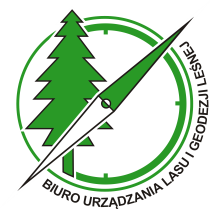 Biuro Urządzania Lasu i Geodezji LeśnejOddział w WarszawieWydział Produkcyjny w ŁodziWojewództwoWojewództwoWojewództwoObrębObrębNadleśnictwo WieluńNadleśnictwo WieluńPowiatPowiat1. CISOWA2. KRASZKOWICENadleśnictwo WieluńNadleśnictwo WieluńGminaPowierzchnia [ha]Powierzchnia [ha]Powierzchnia [ha]%10. Łódzkie10. Łódzkie10. Łódzkie5 438,452710 260,105815 698,558588,301. Bełchatowski01. Bełchatowski236,7136236,71361,3062. Rusiec236,7136236,71361,309. Pajęczański09. Pajęczański3 248,07963 248,079618,3014. Działoszyn Miasto10,485010,48500,1015. Działoszyn Obszar wiejski960,1415960,14155,4022. Kiełczygłów674,1375674,13753,8062. Siemkowice1 603,31561 603,31569,017. Wieluński17. Wieluński5 438,45276 467,133911 905,586667,0012. Biała11,000011,00000,1022. Czarnożyły1 158,00111 158,00116,5032. Konopnica62,976062,97600,4042. Mokrsko986,9852986,98525,6052. Osjaków1 491,88751 491,88758,4062. Ostrówek442,5064442,50642,5072. Pątnów2 481,42362 481,423614,0082. Skomlin445,2936445,29362,5094. Wieluń Miasto0,19600,19600,0095. Wieluń Obszar wiejski552,4228948,19621 500,61908,4102. Wierzchlas961,13152 363,56673 324,698218,718. Wieruszowski18. Wieruszowski308,1787308,17871,7042. Lututów308,1787308,17871,716. Opolskie16. Opolskie16. Opolskie2 081,67372 081,673711,708. Oleski08. Oleski2 081,67372 081,673711,7045. Praszka Obszar wiejski1 977,86021 977,860211,1062. Rudniki103,8135103,81350,6OgółemOgółemOgółem7 520,126410 260,105817 780,2322100NrNazwa leśnictwaOddziałyPowierzchnia [ha]Powierzchnia [ha]Powierzchnia [ha]Powierzchnia ogółem [ha]NrNazwa leśnictwaOddziałyGrunty leśneGrunty leśneGrunty nieleśnePowierzchnia ogółem [ha]NrNazwa leśnictwaOddziałyzalesione i niezalesionezwiązane z gosp. leśnąGrunty nieleśnePowierzchnia ogółem [ha]1Cisowa27-62A, 140A, 142, 370A926,9222,0817,09966,092Ogroble1-26A, 107-141, 255A1 130,5921,0729,901 181,563Budziaki61A-61C, 63-106, 321-323, 331-333, 342-344, 352-354, 360-362, 366-368, 370-3711 320,7536,5725,301 382,624Ożarów157-190D, 190F-2201 460,4143,9580,231 584,595Mierzyce221-255, 255B776,7433,635,99816,366Marki318-320, 324-330, 334-341, 345-351, 355-359, 363-365, 369-370B, 372-4091 520,5441,8526,531 588,921Razem Obręb CISOWARazem Obręb CISOWARazem Obręb CISOWA7 135,95199, 15185,047 520,141)7Czarnożyły292-292A, 294, 294B-312, 312B-349A, 359-359A1 470,5848,3149,811 568,708Sieniec348A-348B, 350-355D, 355F-358A, 360-4061 424,8732,8338,801 496,509Radoszewice1-45, 245-246D, 246F-250C1 477,1826,0139,761 542,9510Siemkowice26C-26D, 46-871 068,6439,5911,231 119,4611Mokry Las26B, 88-125, 132A-133A1 188,2928,6237,391 254,3012Jodłowiec161-2221 510,9539,9171,661 622,5213Niżankowice113B, 126-158A, 158D-160D, 160F-160I, 223-2441 608,8029,7017,181 655,682Razem Obręb KRASZKOWICERazem Obręb KRASZKOWICERazem Obręb KRASZKOWICE9 749,31244, 97265,8310 260,111)Razem nadleśnictwoRazem nadleśnictwoRazem nadleśnictwoRazem nadleśnictwo16 885,26444,12450, 8717 780,251)ObszarPodobszarProwincjaPodprowincjaMakroregionMezoregionNazwa jednostki fizyczno-geograficznej1Europa Zachodnia924.3Pozaalpejska Europa Środkowa31Niż Środkowoeuropejski318Niziny Środkowopolskie318.1-2Nizina Południowowielkopolska318.22Wysoczyzna Złoczewska318.23Kotlina Szczercowska318.24Wysoczyzna Wieruszowska318.81Wysoczyzna Bełchatowska34Wyżyny Polskie341Wyżyna Śląsko-Krakowska341.2Wyżyna Woźnicko-Wieluńska341.21Wyżyna Wieluńska341.22Obniżenie Liswarty341.26Obniżenie KrzepickieTyp glebyObręb leśnyObręb leśnyObręb leśnyObręb leśnyNadleśnictwo 
WieluńNadleśnictwo 
WieluńTyp glebyCisowaCisowaKraszkowiceKraszkowiceNadleśnictwo 
WieluńNadleśnictwo 
WieluńTyp glebyPow. [ha]Udział %Pow. [ha]Udział %Pow. [ha]Udział %AR - arenosole32,830,4654,910,5687,740,52CZ - czarne ziemie 55,850,78177,661,82233,511,38C – czarnoziemy wyługowane1,430,021,430,01B - gleby bielicowe1 242,2117,412 139,3921,943381,620,03BR - gleby brunatne733,110,27528,845,421 261,947,47G – gleby gruntowoglejowe138,761,95521,465,35660,223,91MŁ - gleby mułowe17,760,1817,760,10MR - gleby murszowate94,231,32113,841,17208,071,23M - gleby murszowe8,880,1336,380,3745,260,27OG – gleby opadowoglejowe483,76,7837,890,39521,593,09P - gleby płowe 37,880,5371,960,74109,840,65RD - gleby rdzawe4 293,9460,175 962,8361,1610 256,7760,74T - gleby torfowe11,510,1670,670,7382,180,49MD - mady rzeczne3,060,046,430,079,490,06R - rędziny7,860,087,860,05Ogółem7 135,95100,009 749,31100,0016 885,26100,00Kategorie ochronności1. CISOWA2. KRASZKOWICENadleśnictwo WIELUŃ% powierzchniN-ctwaKategorie ochronnościPowierzchnia [ha]Powierzchnia [ha]Powierzchnia [ha]% powierzchniN-ctwawodochronne1 023,272 207,873 231,1419,14glebochronne244,78131,17375,952,23Razem1 268,052 339,043 607,0921,37Rodzaj obiektuw zasięgu terytorialnymw zasięgu terytorialnymna gruntach nadleśnictwana gruntach nadleśnictwaRodzaj obiektuilośćpowierzchniailośćpowierzchniaRezerwaty4159,944159,94Obszar Natura 200019 317,2413 019,64Parki Krajobrazowe213 95723 900,74Obszary chronionego krajobrazu32 54131 300,87Zespoły przyrodniczo-krajobrazowe43 4083229,07Użytki ekologiczne5392,505286,84Strefy ochronne wokół gniazd274,02274,02*Pomniki przyrody1418Lp.RezerwatPow. całkowita (ha)Pow. na gruntach N-ctwaPow. na gruntach N-ctwaPow. na gruntach N-ctwaPow. na gruntach N-ctwaLp.RezerwatPow. całkowita (ha)Pow. leśna (zalesiona i niezalesiona)obiekty linioweGrunty nieleśneŁącznie1Węże20,7420,74-20,742Dąbrowa w Niżankowicach102,54100,651,89102,543Mokry Las14,5914,59-14,594Lasek Kurowski22,0721,830,2422,07RazemRazem159,94157,812,13-159,94Lptyp siedliskatyp siedliskapowierzchnia wg SDFpowierzchnia wg SDFpowierzchnia na gruntach
N-ctwa wg PULpowierzchnia na gruntach
N-ctwa wg PULnazwa siedliskakodha% pow. OZWha% pow. OZW1Starorzecza i naturalne eutroficzne zbiorniki wodne315010,900,13,480,02Ciepłolubne, śródlądowe murawy napiaskowe*612046,59*0,5--3Murawy kserotermiczne62103,060,03,060,04Łąki świeże użytkowane ekstensywnie*6510139,76*1,5--5Wapienne ściany skalne ze zbiorowiskami Potentilletalia caulescentis82100,030,00,020,06Jaskinie nieudostępnione do zwiedzania83109 (szt.)8 (szt.)7Kwaśne dąbrowy9190145,401,6148,501,68Łęgi wierzbowe, topolowe, olszowe i jesionowe, olsy źródliskowe91E025,640,37,510,19Ciepłolubne dąbrowy91I029,930,329,930,3RazemRazemRazem401,31(214,96**)4,3192,502,1Lp.Nazwapowierzchnia całkowita/ha/pow. w zasięgu terytorialnym nadleśnictwa/ha/pow. gruntów nadleśnictwa wg PUL/ha/1Załęczański Park Krajobrazowy14 39713 5203 880,442Park Krajobrazowy Międzyrzecza Warty i Widawki25 33043720,30RazemRazem39 72713 9573 900,74Lp.OChKpowierzchnia całkowita/ha/pow. w zasięgu terytorialnym nadleśnictwa/ha/pow. gruntów nadleśnictwa wg PUL/ha/1OChK Dolina Prosny14 5402 0681 298,802OChK Doliny Widawki41 3902361,623OChK Załęcze - Polesie3532370,45RazemRazem56 2832 5411 300,87Lp.ZPKpowierzchnia całkowita wg aktu powołania i rejestru RDOŚ/ha/powierzchnia w zasięgu terytorialnym
N-ctwa Wieluń/ha/pow. na gruntach nadleśnictwa wg PUL/ha/1Osjakowski ZPK 2 4922 492227,192Działoszyński ZPK2992991,703ZPK Wzgórza Ożarowskie628,3628,30,184ZPK „Renesansowe założenie Pałacowo-Parkowe w Działoszynie”2,34142,3414-RazemRazem3 4223 408229,07leśnictwo
(nr l-ctwa)ilośćwydz.ilość użytków ekol.pow.E-LsE-LsE-NE-NE-ŁE-ŁE-WsE-Wsleśnictwo
(nr l-ctwa)ilośćwydz.ilość użytków ekol.pow.ilośćwydz.pow.ilośćwydz.pow.ilośćwydz.pow.ilośćwydz.pow.Cisowa (01)224,4524,45Ogroble (02)7121,4215,29616,13Budziaki (03)161313,021412,2120,81Ożarów (04)10109,9710,3499,63Mierzyce (05)110,3510,35Marki (06)545,0422,1321,3411,57obr. Cisowa413154,2542,822832,9211,57816,94Czarnożyły (07)121211,361211,36Sieniec (08)439,2249,22Radoszyce (09)4410,12410,12Jodłowiec (12)221,8921,89obr. Kraszkowice222132,59002232,590000Nadleśnictwo Wieluń635286,8442,825065,5111,57816,94Lp.gatunekleśnictwostrefa ochrony całorocznej(ha)strefa ochrony okresowej(ha)łącznie(ha)akt ustanawiający1bielikBudziaki11,7738,9850,75Decyzja Regionalnego Dyrektora Ochrony Środowiska w Opolu z dn.21.X.20102bocian czarnyRadoszewice7,0316,2423,27Decyzja Regionalnego Dyrektora Ochrony Środowiska w Łodzi z dn. 18.I.2010ŁącznieŁącznie18,8055,2274,02Lppomnik przyrodyNr pozycji wg Rejestr. RDOŚleśnictwooddz/wydzAkt powołaniaobręb Cisowaobręb Cisowaobręb Cisowaobręb Cisowaobręb Cisowaobręb Cisowa1lipa drobnolistna1915Cisowa33 gRozp. Woj. Sieradzkiegoz dnia 3 lutego 1998 r2ostaniec jurajski
Góra Św. Genowefy1958Ogroble140 f„3dąb szypułkowy1891Ożarów162 bRozporz. 20/2005 Woj.  Łódzkiego z dnia 13 lipca 2005 r.417 dębów szypułkowych1937Ożarów207 c;208 a, b, c„obręb Kraszkowiceobręb Kraszkowiceobręb Kraszkowiceobręb Kraszkowiceobręb Kraszkowiceobręb Kraszkowice5sosna pospolita2203Mokry Las92 lRozp. Woj. Sieradzkiegoz dnia 3 lutego 1998 r6źródło krasowe
„Źródło św. Floriana”1963Mokry Las106A s, t Uchwała Nr XVII/107/2008Rady gminy Wierzchlas
z dnia 7 sierpnia 2008 r719 dębów szypułkowych(grupa 20 dębów, z czego 19 na gruntach N-ctwa)1962Jodłowiec219 nUchwała Nr XVIII/134/2004 r. Rady Gminy Wierzchlas
z dnia 26 listopada 2004 r.82 dęby szypułkowe(grupa 4 dębów, z czego 2 na gruntach N-ctwa)1952Jodłowiec219 w, tUchwała Nr XXI/136/93
Rady gminy Wierzchlas
z dnia 27 kwietnia 1993 r.Źródło informacji:BULiGL – obserwacje dokonane w trakcie urządzeniowych prac terenowychN-ctwo – inwentaryzacja Nadleśnictwa WieluńPlan Ochr. Rez. – plany ochrony rezerwatówPZO N2000 – Plan zadań ochronnych dla obszaru PLH100007 „Załęczański Łuk Warty”POP2007 – Program ochrony przyrody z 2006 r.CKRWŁ – Czerwona księga roślin województwa łódzkiegoLokalizacja:C. – obręb CisowaK. – obręb KraszkowiceLp.Nazwa polskaNazwa łacińskaRodzaj ochr.Kat. zagr.Lokalizacja, opisŹródło informacjiPOROSTYPOROSTYPOROSTYPOROSTYPOROSTYPOROSTYPOROSTY1chrobotkiCladonia ssp.cz.ubogie Bśw i Bs, liczniej
w l-ctwach: Ogroble, Radoszewice, SiemkowiceBULiGL
N-ctwo2płucnica islandzkaCetraria islandicacz.rzadko,  na ubogich Bśw i BsBULiGLMSZAKIMSZAKIMSZAKIMSZAKIMSZAKIMSZAKIMSZAKI1bielistka siwa (modrzaczek siny)Leucobryum glaucumcz.niezbyt licznie ale regularnie na Bśw, uboższych BMśw, liczniej w l. SieniecBULiGL2drabik drzewkowatyClimacium dendroidescz.nielicznie, siedliska  mokre, umiarkowanie żyzneBULiGL3gajnik lśniącyHylocomium splendenscz.gatunek towarzyszący kobiercach mchów w borach mieszanychBULiGL4piórosz pierzastyPtilium crista-castriensiscz.niezbyt liczny gatunek towarzyszący w borach mieszanychBULiGL5płonnik pospolityPolytrichum communecz.niezbyt licznie ale regularnie na ubogich siedliskach wilgotnych BULiGL6rokietnik pospolityPleurozium schrebericz.pospolity w borach i borach mieszanychBULiGL7torfowceSphagnum ssp.cz.ubogie siedliska bagienne, m.in.  C: 172a, 181f, 346d, 369b; K:246J lBULiGL8widłoząb kędzierzawyDicranum polysetumcz.dość częsty w borach i borach mieszanychBULiGL9widłoząb miotłowyDicranum scopariumcz.wilgotniejsze płaty w borach i borach mieszanychBULiGLROŚLINY NACZYNIOWEKategoria zagrożenia:(1) – gatunki wymagające ochrony czynnej.EX – prawdopodobnie wymarłe; CR – krytycznie zagrożone; EN – zagrożone; V, VU – narażone;* – wg Polskiej Czerwonej Księgi Roślin; ** – wg Czerwonej Księgi Roślin Województwa Łódzkiego;ROŚLINY NACZYNIOWEKategoria zagrożenia:(1) – gatunki wymagające ochrony czynnej.EX – prawdopodobnie wymarłe; CR – krytycznie zagrożone; EN – zagrożone; V, VU – narażone;* – wg Polskiej Czerwonej Księgi Roślin; ** – wg Czerwonej Księgi Roślin Województwa Łódzkiego;ROŚLINY NACZYNIOWEKategoria zagrożenia:(1) – gatunki wymagające ochrony czynnej.EX – prawdopodobnie wymarłe; CR – krytycznie zagrożone; EN – zagrożone; V, VU – narażone;* – wg Polskiej Czerwonej Księgi Roślin; ** – wg Czerwonej Księgi Roślin Województwa Łódzkiego;ROŚLINY NACZYNIOWEKategoria zagrożenia:(1) – gatunki wymagające ochrony czynnej.EX – prawdopodobnie wymarłe; CR – krytycznie zagrożone; EN – zagrożone; V, VU – narażone;* – wg Polskiej Czerwonej Księgi Roślin; ** – wg Czerwonej Księgi Roślin Województwa Łódzkiego;ROŚLINY NACZYNIOWEKategoria zagrożenia:(1) – gatunki wymagające ochrony czynnej.EX – prawdopodobnie wymarłe; CR – krytycznie zagrożone; EN – zagrożone; V, VU – narażone;* – wg Polskiej Czerwonej Księgi Roślin; ** – wg Czerwonej Księgi Roślin Województwa Łódzkiego;ROŚLINY NACZYNIOWEKategoria zagrożenia:(1) – gatunki wymagające ochrony czynnej.EX – prawdopodobnie wymarłe; CR – krytycznie zagrożone; EN – zagrożone; V, VU – narażone;* – wg Polskiej Czerwonej Księgi Roślin; ** – wg Czerwonej Księgi Roślin Województwa Łódzkiego;ROŚLINY NACZYNIOWEKategoria zagrożenia:(1) – gatunki wymagające ochrony czynnej.EX – prawdopodobnie wymarłe; CR – krytycznie zagrożone; EN – zagrożone; V, VU – narażone;* – wg Polskiej Czerwonej Księgi Roślin; ** – wg Czerwonej Księgi Roślin Województwa Łódzkiego;1bagno zwyczajneLedum palustrecz.regularnie na uboższych glebach torfowych, najwięcej  w l. Budziaki i Sieniec.N-ctwo, BULiGL2bobrek trójlistkowyMenyanthes trifoliatacz.nielicznie torfowiska przejściowe. K. 3n, możliwe inne stanowiska.N-ctwo3buławnik czerwonyCephalanthera rubraśc.VU*CR**ciepłolubne grądy  w kompleksie SiemkowiceCKRWŁ4dzwonecznik wonnyAdenophora liliofoliaśc.(1) 
DS 4068 CR*CR**rez. „Dąbrowa w Niżankowicach”, 1. stan w kompleksie MierzycePZO N2000CKRWŁ5gnieźnik leśnyNeottia nidus-aviscz.rez. „Dąbrowa w Niżankowicach” i „Mokry Las”, możliwe inne stanowiska na siedliskach żyznychPlan Ochr. Rez.6goździk piaskowyDianthus arenariuscz.EN**skarpa nad użytkiem ekologicznym  „Wronia Woda”;w rez. „Dąbrowa w Niżankowicach” niepotwierdzony w  Planie ochrony, wykazywany 1986, podobnie w kompl. Jodłowiec  n. Wartą.CKRWŁPlan Ochr. Rez.7goździk sinyDianthus gratianopolitanusśc.(1)VU*CR**skarpa nad użytkiem ekologicznym  „Wronia Woda” (C. 136 h) CKRWŁN-ctwo8gruszyczka mniejszaPyrola minorcz.rez. „Dąbrowa w Niżankowicach”, „Węże”Plan Ochr. Rez.9gruszyczka zielonawaPyrola chloranthacz.rez. „Dąbrowa w Niżankowicach”, „Węże”Plan Ochr. Rez.10gruszycznik jednokwiatowyMoneses unifloracz.rez. „Dąbrowa w Niżankowicach”Plan Ochr. Rez.,N-ctwo11grzybienie białeNymphea albacz.zbiorniki C. 161h; K. 46A l, starorzecza w dolinie WartyN-ctwo, POP2007, BULiGL12kocanki piaskoweHelichrysum arenariumcz.suche murawy, obrzeża lasów, m.in. rez. „Węże”Plan Ochr. Rez. BULiGL13kruszczyk szerokolistnyEpipactis helleborinecz.rez. „Dąbrowa w Niżankowicach” ,  „Mokry Las”,  „Lasek Kurowski”,  możliwe inne stan. w grądach.Plan Ochr. Rez.14lepnica zielonawaSilene chlorantha-CR**suche murawy w Załęczańskim PK, m.in. rez. „Węże”, Góra św. GenowefyCKRWŁ15lilia złotogłówLilium martagonśc.niezbyt licznie, ale regularnie  w grądach, m.in. rez. „Dąbrowa w Niżankowicach”, „Mokry Las”;C: 224, K.79 x, 84b,  85b, Plan Ochr. Rez.,N-ctwo, BULiGL.16listera jajowataListera ovatacz.rez. „Mokry Las”, K. 324 kN-ctwo17marzanka barwierskaAsperula tinctoria-VU**w 1986 r w rez. „Węże”, niepotwierdzona w aktual. Pl. ochr.CKRWŁPlan Ochr. Rez.,18miodownik melisowatyMelittis melissophyllumcz.rez. „Dąbrowa w Niżankowicach”; C: 224b, możliwe inne stan. w wilgotnych grądach.Plan Ochr. Rez.N-ctwo19naparstnica zwyczajnaDigitalis grandifloracz.rez. „Dąbrowa w Niżankowicach”; C: 224b, K. 299d, 342g.Plan Ochr. Rez.,N-ctwo20orlik pospolityAquilegia vulgariscz.rez. „Dąbrowa w Niżankowicach”, „Mokry Las”; możliwe inne stan. w grądach.Plan Ochr. Rez.,N-ctwo21podejźrzon księżycowyBotrychium lunariaśc.(1)EN**świetliste murawy nad Wartą w zasięgu l. Ogroble, Cisowa  i Niżankowice. Dawn. m.in. rez. „Węże” i Góra św. Genowefy, obecnie , po 2000 r., niepotwierdz. na gruntach N-ctwa.CKRWŁ22podkolan białyPlatanthera bifoliacz.rez. „Dąbrowa w Niżankowicach”Plan Ochr. Rez.23pomocnik baldaszkowyChimaphila umbellatacz.rez. „Dąbrowa w Niżankowicach”, „Węże”; kilkanaście stanowisk, najwięcej w l. Mokry Las, Plan Ochr. Rez., N-ctwo24rojownik pospolityJovibarba soboliferaśc.rez. „Węże”, Góra św. Genowefy; wychodnie skalne w l. Ogroble i NiżankowicePlan Ochr. Rez., N-ctwo25rosiczka okrągłolistnaDrosera rotundifoliaśc.torfowiska wysokie, K. 311 dN-ctwo26wawrzynek wilczełykoDaphne mezereumcz.rez. „Mokry Las”, „Lasek Kurowski”; siedliska żyzne, nielicznie ale regularnie, najwięcej w leśn. Czarnożyły i Mokry Las Plany Ochr. Rez.,
N-ctwo, BULiGL27widlicz spłaszczonyDiphasiastrum complanatumcz.bardzo rzadki, C: 77 i; K: 375 cN-ctwo28widłak goździstyLycopodium clavatumcz.kilkanaście stanowisk, wilgotniejsze  bory  mieszane, najwięcej l. Radoszewice, Jodłowiec, NiżankowiceBULiGL,N-ctwo29widłak jałowcowatyLycopodium annotinumcz.kilkanaście stanowisk, bory  mieszane, najwięcej l. NiżankowiceBULiGL,N-ctwo30wroniec widlastyHuperzia selagocz.K: 57 d, 239 dN-ctwoLpNazwa polskaNazwa łacińskaStatus ochronnyKategoria wg PCKZnr w Zał. II DS lubI DPOpis liczebności, status, uwagiKategorie zagrożenia wg Polskiej Czerwonej Księgi Zwierząt.EN - gatunki bardzo wysokiego ryzyka, silnie zagrożoneVU – gatunki wysokiego ryzyka, narażone na wyginięcieNT – gatunek niższego ryzyka, ale bliskie zagrożeniaLC – gatunki na razie nie zagrożone wymarciem, ale wpisane do Czerwonej KsięgiStatus ochronny: śc. – ochrona ścisła, cz. – ochrona częściowa, łow. – gatunki łowneKategorie zagrożenia wg Polskiej Czerwonej Księgi Zwierząt.EN - gatunki bardzo wysokiego ryzyka, silnie zagrożoneVU – gatunki wysokiego ryzyka, narażone na wyginięcieNT – gatunek niższego ryzyka, ale bliskie zagrożeniaLC – gatunki na razie nie zagrożone wymarciem, ale wpisane do Czerwonej KsięgiStatus ochronny: śc. – ochrona ścisła, cz. – ochrona częściowa, łow. – gatunki łowneKategorie zagrożenia wg Polskiej Czerwonej Księgi Zwierząt.EN - gatunki bardzo wysokiego ryzyka, silnie zagrożoneVU – gatunki wysokiego ryzyka, narażone na wyginięcieNT – gatunek niższego ryzyka, ale bliskie zagrożeniaLC – gatunki na razie nie zagrożone wymarciem, ale wpisane do Czerwonej KsięgiStatus ochronny: śc. – ochrona ścisła, cz. – ochrona częściowa, łow. – gatunki łowneKategorie zagrożenia wg Polskiej Czerwonej Księgi Zwierząt.EN - gatunki bardzo wysokiego ryzyka, silnie zagrożoneVU – gatunki wysokiego ryzyka, narażone na wyginięcieNT – gatunek niższego ryzyka, ale bliskie zagrożeniaLC – gatunki na razie nie zagrożone wymarciem, ale wpisane do Czerwonej KsięgiStatus ochronny: śc. – ochrona ścisła, cz. – ochrona częściowa, łow. – gatunki łowneKategorie zagrożenia wg Polskiej Czerwonej Księgi Zwierząt.EN - gatunki bardzo wysokiego ryzyka, silnie zagrożoneVU – gatunki wysokiego ryzyka, narażone na wyginięcieNT – gatunek niższego ryzyka, ale bliskie zagrożeniaLC – gatunki na razie nie zagrożone wymarciem, ale wpisane do Czerwonej KsięgiStatus ochronny: śc. – ochrona ścisła, cz. – ochrona częściowa, łow. – gatunki łowneKategorie zagrożenia wg Polskiej Czerwonej Księgi Zwierząt.EN - gatunki bardzo wysokiego ryzyka, silnie zagrożoneVU – gatunki wysokiego ryzyka, narażone na wyginięcieNT – gatunek niższego ryzyka, ale bliskie zagrożeniaLC – gatunki na razie nie zagrożone wymarciem, ale wpisane do Czerwonej KsięgiStatus ochronny: śc. – ochrona ścisła, cz. – ochrona częściowa, łow. – gatunki łowneKategorie zagrożenia wg Polskiej Czerwonej Księgi Zwierząt.EN - gatunki bardzo wysokiego ryzyka, silnie zagrożoneVU – gatunki wysokiego ryzyka, narażone na wyginięcieNT – gatunek niższego ryzyka, ale bliskie zagrożeniaLC – gatunki na razie nie zagrożone wymarciem, ale wpisane do Czerwonej KsięgiStatus ochronny: śc. – ochrona ścisła, cz. – ochrona częściowa, łow. – gatunki łowneOWADYOWADYOWADYOWADYOWADYOWADYOWADY1czerwończyk nieparekLycaena disparśc.LC1060stanowiska wykazywane w Prognozie z 2010 – wszystkie na terenie OZW „Załęczański Łuk Warty” nie potwierdzony w aktualnym SDF Obszaru ani PZO2kozioróg dęboszCerambyx cerdośc.VUK. 146, możliwe inne stanowiska w dąbrowach3trzepla zielonaOphiogomphus ceciliaśc.10374 stan. w N2000 ,
w tym 1 w sąsiedztwie oddz. K. 229 (l. Niżankowice)4biegaczeCarabus ssp.cz.spotykane na całym obszarze n-ctwa5mrówka ćmawaFormica polyctenacz.cały obszar n-ctwa6mrówka rudnicaFormica rufacz.cały obszar n-ctwa7trzmieleBombus ssp.cz.cały obszar n-ctwa8zalotka większaLeucorrhinia pectoralisśc.1042C. 165 b; K. 46AMIĘCZAKIMIĘCZAKIMIĘCZAKIMIĘCZAKIMIĘCZAKIMIĘCZAKIMIĘCZAKI1poczwarówka zwężonaVertigo angustiorśc.EN1014wg Prognozy2010 obr. K. 150B nx, na terenie OZW „Załęczański Łuk Warty”, nie potwierdzone w aktualnym SDF Obszaru ani PZO2winniczekHelix pomatiacz.żyzne lasy, miejscami dość liczny (l. Niżankowice).RYBY i KRĄGŁOUSTERYBY i KRĄGŁOUSTERYBY i KRĄGŁOUSTERYBY i KRĄGŁOUSTERYBY i KRĄGŁOUSTERYBY i KRĄGŁOUSTERYBY i KRĄGŁOUSTE1minóg strumieniowyLamperta planiericz.NT1096rzeka Warta obszar N2000, możliwy w dopływach na terenie LP2minóg ukraińskiEudontomyzon mariaecz.NT2484„3piskorzMisgurnus fosiliscz.LC1145„4koza złotawaSabanejewia aurataśc.EN1146„5piekielnicaAlburnoides bipunctatuscz.VUrzeka Warta, możliwa w dopływach na terenie LP6różankaRhodeus sericeuscz.NT5339rzeka Warta obszar N2000, możliwa w dopływach na terenie LPPŁAZYPŁAZYPŁAZYPŁAZYPŁAZYPŁAZYPŁAZY1grzebiuszka ziemnaPelobates fuscusśc.niezbyt liczna, w pobliżu niewielkich zbiorników2kumak nizinnyBombina bombinaśc.1188znane 3 stanowiska w N2000, 1 w sąsiedztwie oddz. 25 obr. Cisowa;uż.ekol. K: 246J n; zbiorniki w l. Jodłowiec K: 211, 212, 217.3ropucha szaraBufo bufocz.częsta, cały obszar n-ctwa4ropucha zielonaBufo viridisśc.rzadka, cały obszar n-ctwa5rzekotka drzewnaHyla arboreaśc.nielicznie, płytkie zbiorniki6salamandra plamistaSalamandra salamandraśc.informacja ze strony Załęczańskiego PK, brak dokładnej lokalizacji7traszka zwyczajnaTriturus vulgariscz.niezbyt licznie ale regularnie, zbiorniki wodne8traszka grzebieniastaTriturus cristatusśc.NT1166zbiorniki w Obszarze N2000, nie jest przedmiotem ochrony9żaba wodnaRana esculentacz.częsta, zbiorniki wodne10żaba jeziorkowaRana lessonaecz.rzadsza, zbiorniki wodne11żaba moczarowaRana arvalisśc.rzadsza, zbiorniki wodne, bagna śródleśne ze stagnującą wodą12żaba śmieszkaRana ridibundacz.dość częsta, zbiorniki wodne13żaba trawnaRana temporariacz.częsta, cały obszar n-ctwaGADYGADYGADYGADYGADYGADYGADY1gniewosz plamistyCoronella austriacaśc.VUinformacja ze strony Załęczańskiego PK, brak dokładnej lokalizacji2jaszczurka zwinkaLacerta agiliscz.dość liczna,cały obszar n-ctwa3jaszczurka żyworodnaLacerta viviparacz.rzadsza, głównie polany, zręby, cały obszar n-ctwa4padalec zwyczajnyAnguis fragiliscz.cały obszar n-ctwa5zaskroniec zwyczajnyNatrix natrixcz.dość liczny, w pobliżu zbiorników, cały
obszar n-ctwa6żmija zygzakowataVipera beruscz.miejscami liczna, silne populacje w l. Cisowa, Mokry Las.PTAKIPTAKIPTAKIPTAKIPTAKIPTAKIPTAKI1bażantPhasianus colchicusłow.obrzeża lasu, zadrzewienia śródpolne2bączekIxobrychus minutusśc.VUA022nielicznie lęgowy, dolina Warty3bąkBotaurus stellarisśc.LCA021nielicznie i nieregularnie lęgowy, większe zbiorniki.4bielikHaliaeetus albicillaśc.LCA0751 gniazdo z wyznaczoną strefą ochr. w l. Budziaki5błotniak stawowyCircus aeruginosusśc.A081regularnie w dolinie Warty, gniazduje poza LP.6błotniak łąkowyCircus pygargusśc.A084rzadszy, dolina Warty7bocian czarnyCiconia nigraśc.A0301 gniazdo z wyznaczoną strefą ochr. w l. Radoszewice8bocian białyCiconia ciconiaśc.A031częsty, gniazdowanie poza lasami9bogatkaParus majorśc.lęgowa liczna10brzegówkaRiparia ripariaśc.nielicznie, skarpy nad Wartą11cierniówkaSylvia communisśc.lęgowa liczna12cyrankaAnas quequercedulaśc.nielicznie lęgowa, zbiorniki wodne13czajkaVanellus vanellusśc.lęgowa, łąki14czapla siwaArdea cinereacz.zalatująca, zbiorniki wodne15czapla białaEgretta albaśc.A027zalatująca, pojedyncze obserwacje, coraz częściej16czarnogłówkaPoecile montanusśc.lęgowy liczny17czeczotkaCarduelis flammeaśc.LCrzadko na przelotach18czernicaAythya fuligula łow.zbiorniki wodne19czubatkaLophophanes cristatusśc.lęgowy, nieliczny20czyżCarduelis spinusśc.częsty na przelotach, regularnie gniazduje21derkaczCrex crexśc.A122b. rzadki, łąki w dolinach Warty22drozd śpiewakTurdus philomelusśc.liczny lęgowy23dudekUpupa epopsśc.regularnie, kilkanaście par, obrzeża lasów24dymówkaHirundo rusticaśc.regularnie lęgowa, osady, zmniejsza liczebność25dzięcioł czarnyDryocopus martiusśc.A236lęgowy, regularnie w większości kompleksów26dzięcioł dużyDendrocopos majorśc.lęgowy liczny27dzięcioł średniDendrocopos mediusśc.A238nielicznie lęgowy28dzięcioł zielonyPicus viridisśc.nieliczny lęgowy, mniejsze kompleksy29dzięciołekDendrocopos minorśc.lęgowy nieliczny30dziwoniaCarpodacus erythrinusśc.lęgowa, zadrzewienia dolina Warty31dzwoniecChloris chloris (Carduelis chloris)śc.lęgowy liczny, obrzeża lasu32gajówkaSylvia borinśc.regularnie lęgowy nieliczny, młodniki mieszane33gawronCorvus frugileguscz.lęgowy, parki, małe kompleksy 34gągołBucephala clangulaśc.LCnielicznie lęgowy – Załęczański PK, możliwe gniazdowanie na terenie LP35gąsiorekLanius colluriośc.A338regularnie lęgowy, obrzeża lasu, zadrzewienia36gęgawaAnser anserłow.rzadko lęgowa, poza lasami, regularnie na przelotach37gęś zbożowaAnser fabalisłow.niezbyt licznie ale regularnie na przelotach38gilPyrrhula pyrrhulaśc.rzadko lęgowy, regularnie na przelotach 39głowienkaAythya ferinałowzbiorniki, liczniej na przelotach40grubodzióbCoccothraustes coccothraustesśc.lęgowy, średnio liczny41grzywaczColumba palumbusłow.regularnie lęgowy, obrzeża, mniejsze kompleksy, parki42jarzębatkaSylvia nisoriaśc.A307regularnie lęgowa, obrzeża, zbiorowiska mozaikowe43gołębiarz         (jastrząb gołębiarz)Accipiter gentilisśc.niezbyt licznie ale regularnie lęgowy, m.in. C: 59. K: 136, 147, 15544jemiołuszkaBombycilla garrulusśc.nieregularnie zimą, przelotna45jer (zięba jer)Fringilla montifringillaśc.zimą, przelotny, rzadki46kapturkaSylvia atricapillaśc.lęgowa średnio liczna, młodniki mieszane47kawkaCorvus monedulaśc.lęgowa, osady48kląskawkaSaxixola torquataśc.nielicznie, zadrzewienia, Załęczański PK49kobuzFalco subbuteośc.rzadko lęgowy, Załęczański PK50kokoszkaGallinula chloropusśc.rzadko, małe zarastające zbiorniki.51kopciuszekPhoenicurus ochrurosśc.lęgowy liczny, osady52kormoranPhalacrocorax carbocz.nieregularnie zalatujący53kosTurdus merulaśc.lęgowy liczny54kowalikSitta europaeaśc.lęgowy liczny55krętogłówJynx torquillaśc.rzadki, lęgowy56krogulecAccipiter nisusśc.nieliczny, lęgowy57kropiatkaPorzana porzanaśc.A119dolina Warty w N200058krukCorvus coraxcz.regularnie lęgowy w większych kompleksach59krwawodzióbTringa totanus śc.A162doliny rzek, gniazduje poza LP, regularnie na przelotach  (zbiorniki) 60krzyżówkaAnas plathyrynchosłow.regularnie lęgowa, większe zbiorniki61kszykGallinago gallinagośc.rzadki, podmokłe łąki i bagna62kukułkaCuculus canorusśc.regularnie w całym nadleśnictwie63kulczykSerinus serinusśc.lęgowy liczny, obrzeża64kuropatwaPerdix perdixłow.pola, tereny otwarte, zmniejsza liczebność65kwiczołTurdus pilarisśc.lęgowy liczny66lelekCaprimulgus europaeusśc.A224nielicznie lęgowy w sąsiedztwie terenów otwartych67lerkaLullula arboreaśc.A246nieliczny lęgowy, otwarte powierzchnie w borach68łabędź niemyCygnus olorśc.zalatujący, rzadko lęgowy, poza lasami69łabędź niemyCygnus olorśc.większe zbiorniki, dolina Warty70łozówkaAcrocephaluspalustrisśc.dolina Warty, łęgi wiklinowe71łyskaFulica atrałow.zbiorniki wodne72makolągwaCarduelis cannabinaśc.lęgowa, dość liczna, obrzeża, zadrzewienia73mazurekPasser montanusśc.lęgowy liczny, osady, zadrzewienia74mewa siwa (m. pospolita)Larus canusśc.zalatująca, większe zbiorniki75śmieszka           (mewa śmieszka)Chroicocephalus ridibundus    (Larus ridibundus)śc.zalatująca, większe zbiorniki76modraszkaCyanistes caeruleusśc.lęgowy liczny77muchołówka szaraFicedula striapaśc.lęgowa dość liczna, tereny półotwarte78muchołówka żałobnaFicedula hypoleucaśc.lęgowa, rzadka79mysikrólikRegulus regulusśc.lęgowy, nieliczny80myszołówButeo buteośc.regularnie lęgowy, większe kompleksy, m. in. K: 137, 144.81myszołów włochatyButeo lagopusśc.częsty na przelotach82nurogęśMergus merganserśc.nielicznie ale regularnie lęgowy na Warcie83oknówkaDelichon urbicumśc.lęgowa, osady84ortolanEmberiza hortulanaśc.A379rzadki lęgowy, obrzeża lasów85paszkotTurdus viscivorusśc.nieliczny lęgowy86pełzacz leśnyCerthia familiarisśc.lęgowy liczny87pełzacz ogrodowyCerthia brachydactylaśc.lęgowy średnioliczny88perkoz dwuczubyPodiceps cristatusśc.większe zbiorniki wodne, rzadko lęgowy89piecuszekPhylloscopus trochilusśc.lęgowy liczny90piegżaSylvia currucaśc.lęgowy liczny; obrzeża lasu91pierwiosnekPhylloscopus collybitaśc.lęgowy liczny92piskliwiec (brodziec piskliwy)Actitis hypoleucosśc.LCrzadki, dolina Warty93pleszkaPhoenicurus phoenicurusśc.lęgowy, obrzeża lasu, osady94pliszka siwaMotacilla albaśc.lęgowy liczny, obrzeża lasu, osady95pliszka żółtaMotacilla flavaśc.nieliczny lęgowy, pola, łąki96płomykówkaTyto albaśc.rzadka, stare zabudowania97pokląskwaSaxicola rubetraśc.średnio liczna lęgowa, tereny otwarte podmokłe98potrzeszczMiliaria calandraśc.rzadko lęgowy, tereny otwarte99potrzosEmberiza schoeniclusśc.lęgowy niezbyt liczny, zadrzewienia i szuwary w dolinach rzek100przepiórkaCoturnix coturnixśc.lęgowa w terenach otwartych101pustułkaFalco tinnunculusśc.lęgowa dość liczna, w pobliżu terenów otwartych102puszczykStrix alucośc.lęgowy, dość liczny, parki starodrzewy103raniuszekAegithalos caudatusśc.nieliczny lęgowy, częsty na przelotach 104remizRemiz pandulinusśc.nieliczny, kilka stanowisk, dolina Warty105rudzikErithacus rubeculaśc.lęgowy liczny106rybitwa rzeczna (r. zwyczajna)Sterna hirundośc.A193nieliczna, zalatująca, dolina Warty107rybitwa czarnaChlidonias niger śc.A197nieliczna, zalatująca, dolina Warty108rzepołuchCarduelis flavirostrisśc.przelotny109sierpówka (synogarlica turecka)Streptopelia decaoctośc.lęgowa, liczny poza lasami110sikora ubogaPoecile palustrisśc.lęgowy liczny111siniakColumba oenasśc.prawdopodobnie lęgowy, większe kompleksy112skowronekAlauda arvensisśc.lęgowy liczny, grunty rolne113słonkaScolopax rusticolałow.regularnie lęgowa, otwarte tereny wilgotne w lasach114słowik szaryLuscinia lusciniaśc.lęgowy dość liczny, głównie w dolinach rzek115słowik rdzawyLuscinia megarhynchosśc.rzadszy, lęgowy głównie w dolinie Warty116sosnówkaPeriparus aterśc.lęgowa liczna117sójkaGarrulus glandariusśc.lęgowa, bardzo liczna118srokaPica picacz.lęgowa, liczna poza lasami119srokoszLanius excubitorśc.lęgowy rzadki, obrzeża lasu120strumieniówkaLocustella fluviatilisśc.rzadka, lęgowa w dolinach rzek121strzyżykTroglodytes troglodytesśc.lęgowy liczny122szczygiełCarduelis carduelisśc.lęgowy liczny, tereny otwarte123szpakSturnus vulgarisśc.lęgowy liczny, starodrzewy, parki124świergotek drzewnyAnthus trivialisśc.lęgowy dość liczny, tereny otwarte125świergotek łąkowyAnthus pratensisśc.lęgowy, tereny otwarte126świerszczakLocustella naeviaśc.bardzo rzadki,łąki z wierzbami 127świstunkaPhylloscopus sibilatrixśc.lęgowy liczny128trzciniakAcrocephalus arundinaceusśc.trzcinowiska, szuwary129trzcinniczekAcrocephalus scirpaceusśc.trzcinowiska, szuwary,130trzmielojadPernis apivorusśc.A072pojedyncze obserwacje131trznadelEmberiza citrinellaśc.lęgowy liczny132turkawkaStreptopelia turturśc.rzadka, lęgowa, obrzeża i zadrzewienia133uszatkaAsio otusśc.nielicznie lęgowa,134wilgaOriolus oriolusśc.regularnie lęgowa, większość kompleksów135wrona siwaCorvus coronecz.lęgowa, średnioliczna136wróbelPasser domesticusśc.lęgowy liczny, osady137zaganiacz zwyczajnyHippolais icterinaśc.lęgowy liczny138zięba zwyczajnaFringilla coelebsśc.lęgowa bardzo liczna139zimorodek zwyczajnyAlcedo atthisśc.A229regularnie lęgowy, Warta, Prosna140zniczekRegulus ignicapillusśc.rzadko, głównie migrujące141żuraw zwyczajnyGgrus grusśc.A127kilkanaście miejsc gniazdowania,
co najmniej 7 w LP.SSAKISSAKISSAKISSAKISSAKISSAKISSAKI1bóbr europejskiCastor fibercz.1337kilkanaście stanowisk, doliny rzek2borowiec leśny (borowiaczek)Nyctalus leisleriśc.LCnotowany obr. Cisowa 243 f („Dąbrowa Przycłapy”), prawdop. inne stan.3borowiec wielkiNyctalus notulaśc.LCprawdopodobnie cały teren nadleśnictwa, starodrzewy4borsuk europejskiMeles melesłow.niezbyt liczny, ale regularnie5dzikSus scrofałow.regularnie i licznie w większości kompleksów6gacek brunatnyPlecotus auritusśc.najczęściej notowany nietoperz, m.in. rez. „Węże”, lasy z terenami otwartymi, osady.7gronostaj europejskiMustela ermineacz.rzadki, okolice zbiorników wodnych8jeleń szlachetnyCervus elaphusłow.w większych kompleksach9jenotNyctereutes procyonoidesłow.gatunek obcy, w ekspansji10jeż wschodniErinacerus concolorcz.licznie na całym obszarze11karczownik ziemnowodnyArvicola amphibiuscz.brzegi wolno płynących rzek, zbiorniki wodne12kretTalpa europaeacz.częsty, na terenach otwartych – bardzo licznie13kuna domowaMartes foinałow.średnioliczna, całe N-ctwo, w pobliżu osad14kuna leśnaMartes martesłow.średnioliczna, całe N-ctwo, starodrzewy15lisVulpes vulpesłow.pospolity, całe N-ctwo16łasicaMustela nivaliscz.średnio liczna, cały obszar, tereny otwarte i obrzeża17łoś euroazjatyckiAlces alcesłow.nielicznie ale regularnie w większych kompleksach z terenami podmokłymi18mopekBarbastella barbastellusśc.1308 rez. „Węże”, „Dąbrowa w Niżankowicach”, możliwe inne stanowiska19mroczek późnyEptesicus serotinusśc.dość liczny, w ter. zabudow,20mysz zaroślowaApodemus sylvaticuscz.cały obszar N-ctwa21nocek dużyMyotis myotisśc.1324Obszar N2000 – rez. „Węże”, „Dąbrowa w Niżankowicach”22nocek BechsteinaMyotis bechsteiniiśc.LC1323rez. „Węże”, obr. Cisowa 243 f („Dąbrowa Przycłapy”)23nocek BrandtaMyotis brandtiiśc.LCrez. „Węże”24nocek NatteraMyotis natteriśc.LCwykazywany w Załęczańskim PK25nocek rudyMyotis daubentoniiśc.regularnie w pobliżu zbiorników, m.in. rez. „Węże”.26norka amerykańskaNeovison visonłow.gatunek obcy w ekspansji, rzeki, zbiorniki wodne27piżmak amerykańskiOndatra zibethicusłow.w pobliżu stawów, starorzecza28ryjówka aksamitnaSorex araneuscz.dość liczna w lasach i terenach otwartych29ryjówka malutkaSorex minutuscz.niezbyt liczna, wilgotne łąki, olsy i grądy.30rzęsorek rzeczekNeomys fodienscz.niezbyt liczny, związany z ciekami i zbiornikami 31sarna europejskaCapreolus capreolusłow.dość liczna, wszystkie kompleksy32tchórz zwyczajnyMustela putoriusłow.nieliczny, poza większymi kompleksami33wiewiórka pospolitaSciurus vulgariscz.pospolita34wydra europejskaLutra lutracz.1355regularnie, zwiększa liczebność, rzeki i zbiorniki35zając szarakLepus europaeusłow.w całym N-ctwie, zmniejsza liczebnośćLptyp siedliskatyp siedliskaobr. Cisowaobr. Cisowaobr. Kraszkowiceobr. KraszkowiceNadleśnictwoNadleśnictwoLpnazwa siedliskakodha%ha%ha%1Starorzecza i naturalne eutroficzne zbiorniki wodne31505,270,071,200,016,470,042Naturalne, dystroficzne zbiorniki wodne31606,490,096,230,0612,720,073Murawy kserotermiczne62100,050,003,010,033,060,024Zmiennowilgotne łąki trzęślicowe64102,690,040,530,013,220,025Łąki świeże użytkowane ekstensywnie65101,100,01 --1,100,016Torfowiska przejściowe i trzęsawiska71400,740,011,150,011,890,017Wapienne ściany skalne ze zbiorowiskami Potentilletalia caulescentis82100,000,000,010,000,010,008Jaskinie nieudostępnione do zwiedzania8310--8 (szt.) -8 (szt.) -Razem siedliska nieleśneRazem siedliska nieleśneRazem siedliska nieleśne16,340,2212,130,1228,470,169Grąd subkontynentalny9170208,852,7879,850,78288,701,6210Kwaśne dąbrowy9190183,632,44191,601,87375,232,1111Bory i lasy bagienne91D00,310,000,000,000,310,0012Łęgi topolowe, wierzbowe, olszowe i jesionowe, olsy źródliskowe91E041,640,55106,761,04148,400,8313Ciepłolubne dąbrowy91I0--34,690,3434,690,2014Sosnowy bór chrobotkowy91T00,000,000,100,000,100,00Razem siedliska leśneRazem siedliska leśneRazem siedliska leśne434,435,78413,884,03847,434,77Łącznie powierzchnia siedlisk przyrodniczychŁącznie powierzchnia siedlisk przyrodniczychŁącznie powierzchnia siedlisk przyrodniczych450,775,99425,134,15875,904,93Typ 
siedliskowy 
lasuObręb leśnyObręb leśnyObręb leśnyObręb leśnyNadleśnictwo WieluńNadleśnictwo WieluńTyp 
siedliskowy 
lasuCisowaCisowaKraszkowiceKraszkowiceNadleśnictwo WieluńNadleśnictwo WieluńTyp 
siedliskowy 
lasupow. [ha]udział %pow. [ha]udział %pow. [ha]udział %Bs3,960,054,720,058,680,05Bśw2 207,6230,943169,7232,515 377,3431,85Bw41,510,58474,904,87516,413,06Bb1,370,020,730,012,100,01BMśw2 424,8333,983186,1132,685 610,9433,23BMw784,6410,991031,6910,581 816,3310,76LMśw1101,7815,441167,1011,972 268,8813,44LMw263,143,69466,074,78729,214,32LMb6,360,096,160,0712,520,07Lśw207,672,9125,810,26233,481,38Lw24,230,3419,570,2043,800,26Ol30,550,43143,151,47173,701,03OlJ38,290,5453,160,5591,450,54Lł-- 0,420,000,420,00Razem7 135,95100,009 749,31100,0016 885,26100,00Obręb, nadleśnictwoGrupa siedliskForma stanu siedliskaWiek drzewostanuWiek drzewostanuWiek drzewostanuOgółem[%] pow Obrębu,
N-ctwaObręb, nadleśnictwoGrupa siedliskForma stanu siedliska<=40 lat41-80>80 latOgółem[%] pow Obrębu,
N-ctwaCISOWAborynaturalne333,58869,35399,451602,3822,7CISOWAboryzniekształcone100,73490,7723,65615,158,7CISOWAboryrazem434,311360,1423,12217,5331,4CISOWAbory mieszanenaturalne781,46922,66719,262423,3834,3CISOWAbory mieszanezniekształcone154,2386,08227,14767,4210,9CISOWAbory mieszanerazem935,661308,7946,43190,845,2CISOWAlasy mieszanenaturalne262,58321,92505,21089,715,4CISOWAlasy mieszanezniekształcone71,1998,17104,01273,373,9CISOWAlasy mieszanerazem333,77420,09609,211363,0719,3CISOWAlasynaturalne36,820,68208,69266,173,8CISOWAlasyzniekształcone6,025,814,6226,440,4CISOWAlasyrazem42,8226,48223,31292,614,1CISOWAłacznie obrębnaturalne1414,42134,61832,65381,6376,2CISOWAłacznie obrębzniekształcone332,14980,82369,421682,3823,8CISOWAłacznie obrębrazem1746,63115,422027064,01100,0KRASZKOWICEborynaturalne717,91413477,612608,5227,1KRASZKOWICEboryzniekształcone168,86738,6883,21990,7510,3KRASZKOWICEboryrazem886,762151,7560,823599,2737,4KRASZKOWICEbory mieszanenaturalne970,361229,4883,813083,632,1KRASZKOWICEbory mieszanezniekształcone158,77615,88314,121088,7711,3KRASZKOWICEbory mieszanerazem1129,11845,31197,94172,3743,4KRASZKOWICElasy mieszanenaturalne279,03401,26621,511301,813,5KRASZKOWICElasy mieszanezniekształcone54,6980,36189,74324,793,4KRASZKOWICElasy mieszanerazem333,72481,62811,251626,5916,9KRASZKOWICElasynaturalne43,2741,9735,68120,921,3KRASZKOWICElasyzniekształcone34,9638,4626,7100,121,0KRASZKOWICElasyrazem78,2380,4362,38221,042,3KRASZKOWICEłacznie obrębnaturalne2010,63085,72018,67114,8474,0KRASZKOWICEłacznie obrębzniekształcone417,281473,4613,772504,4326,0KRASZKOWICEłacznie obrębrazem2427,84559,12632,49619,27100,0Obręb, nadleśnictwoGrupa siedliskForma stanu siedliskaWiek drzewostanuWiek drzewostanuWiek drzewostanuOgółem[%] pow Obrębu,
N-ctwaObręb, nadleśnictwoGrupa siedliskForma stanu siedliska<=40 lat41-80>80 latOgółem[%] pow Obrębu,
N-ctwaNadleśnictwo Wieluńborynaturalne1051,52282,4877,064210,925,2Nadleśnictwo Wieluńboryzniekształcone269,591229,5106,861605,99,6Nadleśnictwo Wieluńboryrazem1321,13511,8983,925816,834,9Nadleśnictwo Wieluńbory mieszanenaturalne1751,82152,11603,15506,9833,0Nadleśnictwo Wieluńbory mieszanezniekształcone312,971002541,261856,1911,1Nadleśnictwo Wieluńbory mieszanerazem2064,83154,12144,37363,1744,1Nadleśnictwo Wieluńlasy mieszanenaturalne541,61723,181126,72391,514,3Nadleśnictwo Wieluńlasy mieszanezniekształcone125,88178,53293,75598,163,6Nadleśnictwo Wieluńlasy mieszanerazem667,49901,711420,52989,6617,9Nadleśnictwo Wieluńlasynaturalne80,0762,65244,37387,092,3Nadleśnictwo Wieluńlasyzniekształcone40,9844,2641,32126,560,8Nadleśnictwo Wieluńlasyrazem121,05106,91285,69513,653,1Nadleśnictwo Wieluńłacznie nadleśnictwonaturalne34255220,33851,212496,4774,9Nadleśnictwo Wieluńłacznie nadleśnictwozniekształcone749,422454,2983,194186,8125,1Nadleśnictwo Wieluńłacznie nadleśnictworazem4174,47674,54834,416683,28100,0LpGatunekDrzewostan główny i I piętroDrzewostan główny i I piętroDrzewostan główny i I piętroII piętro, podsadzenia i podrostII piętro, podsadzenia i podrostPrzestojePodszytNalotZadrz. i zakrzew.Samo-siewyRazemLpGatunekilość wystą-pień w warstwie Pow. zred.* [ha]%  pow. jako gat. panuj.ilość wystą-pień w warstwiePow. zred.*
[ha]ilość wystąpieńilość wystąpieńilość wystąpieńilość wystąpieńilość wystąpieńilość wystąpień1berberys pospolity662bez czarny19952043bez koralowy10104brzoza brodawkowata68231582,732,229746,78361317721426108085buk pospolity954235,270,1436202,3885409618906czeremcha pospolita479,5860,4924443017czeremcha późna27365,38403,8461715920438czereśnia ptasia416,01120,196212679daglezja zielona101,2710,05311510dąb bezszypułkowy13648,982,87157,883210-dąb nieokreślony59411521,642,8944505,38627412099581178911dąb szypułkowy12282,092,8144127,931126812dąb czerwony569117,990,111229,36204103111413dereń biały4414dereń świdwa252515głóg jednoszyjkowy103,4810,03849516grab pospolity568131,760,115355,053436422112317grusza pospolita246,1450,3621424718jabłoń dzika50,59381619jałowiec pospolity22957230220jarząb pospolity14535,67422,68286010305721jesion amerykanski10,15122jesion wyniosły18028,64224,201537425823jodła pospolita460109,310,221143,44541834291424kalina koralowa7725kasztanowiec biały61,6320,195342026klon jawor26743,64559,83121492248727klon jesionolistny10,102328klon pospolity17528,70405,912661629029kruszyna pospolita61,7340,33455723459030leszczyna pospolita337,20110,43567461531lipa drobnolistna31450,350,06714,312414112056732modrzew europejski1110267,630,2242,3523289119433olsza czarna1692607,432,3405,581673451251237034olsza szara133,830,110,552213735orzech czarny1136porzeczka czarna6637porzeczka czerwona7738robinia akacjowa820166,270,0362,313964522156239sosna Banksa7412,5310,03217840sosna czarna304,333041sosna smołowa143,05111642sosna wejmutka324,121614043sosna zwyczajna826114261,1191,714431,998531435212231082044śliwa ałycza10,042345śliwa domowa61,7010,04211046śliwa tarnina4224447świerk pospolity3115597,270,2460154,1689217219584648topola203,570,0262849topola czarna30,48350topola osika1062173,880,0452,5570374322158551trzmielina brodawkowata7752trzmielina pospolita7753wiąz pospolity14424,45212,4415401123154wierzba biała445,560,012642614655wierzba iwa20,551231756żywotnik zachodni10,41348Obręb, nadleśnictwoBogactwo gatunkowe, drzewostanyPowierzchnia [ha]Powierzchnia [ha]Powierzchnia [ha]Powierzchnia [ha]Powierzchnia [ha]Powierzchnia [ha]Powierzchnia [ha]Powierzchnia [ha]Obręb, nadleśnictwoBogactwo gatunkowe, drzewostanyWiek Wiek Wiek Wiek Wiek Wiek OgółemOgółem
[%]Obręb, nadleśnictwoBogactwo gatunkowe, drzewostany<=40 lat %41-80 lat% > 80 lat% OgółemOgółem
[%]Obręb CISOWAjednogatunkowe405,7123,21806,0958,0545,9124,82757,7139,0Obręb CISOWAdwugatunkowe662,4337,9792,5725,4640,3929,12095,3929,7Obręb CISOWAtrzygatunkowe414,8523,8385,2412,4468,6121,31268,718,0Obręb CISOWAcztero- i więcej gatunkowe263,5815,1131,944,2547,1124,8942,6313,3Obręb KRASZKOWICEjednogatunkowe641,0126,43244,7271,1997,8237,94883,5550,8Obręb KRASZKOWICEdwugatunkowe872,9636,0816,0717,9822,5531,22511,5826,1Obręb KRASZKOWICEtrzygatunkowe507,1620,9309,986,8377,9614,41195,112,4Obręb KRASZKOWICEcztero- i więcej gatunkowe406,7116,8189,744,2434,5716,51031,0210,7Nadleśnictwo WIELUŃjednogatunkowe1046,7225,15050,8165,81543,7331,97641,2645,8Nadleśnictwo WIELUŃdwugatunkowe1535,3936,81608,6421,01462,9430,34606,9727,6Nadleśnictwo WIELUŃtrzygatunkowe922,0122,1695,229,1846,5717,52463,814,8Nadleśnictwo WIELUŃcztero- i więcej gatunkowe670,2916,1321,684,2981,6820,31973,6511,8Obręb,nadleśnictwoBogactwo gatunkowe, drzewostanyWiekWiekWiekOgółemOgółem [%]Obręb,nadleśnictwoBogactwo gatunkowe, drzewostany<= 40 lat41-80 lat> 80 latOgółemOgółem [%]Obręb CISOWAjednopiętrowe1745,43080,61354,16180,0487,5Obręb CISOWAdwupiętrowe18,41223241,413,4Obręb CISOWAw KO i KDO1,1616,47624,93642,569,1Obręb CISOWAłącznie1746,63115,422027064,01100Obręb KRASZKOWICEjednopiętrowe2427,844471812,58687,2890,3Obręb KRASZKOWICEdwupiętrowe36,14181,2217,342,3Obręb KRASZKOWICEw KO i KDO75,95638,7714,657,4Obręb KRASZKOWICEłącznie2427,84559,12632,49619,27100Nadleśnictwo Wieluńjednopiętrowe4173,27527,53166,614867,389,2Nadleśnictwo Wieluńdwupiętrowe54,55404,2458,752,7Nadleśnictwo Wieluńw KO i KDO1,1692,421263,61357,218,1Nadleśnictwo Wieluńłącznie4174,47674,54834,416683,3100Obręb, nadleśnictwoSiedliskowy typ lasuTyp drzewostanuDrzewostany o składzie gatunkowymDrzewostany o składzie gatunkowymDrzewostany o składzie gatunkowymDrzewostany o składzie gatunkowymDrzewostany o składzie gatunkowymDrzewostany o składzie gatunkowymDrzewostany o składzie gatunkowymObręb, nadleśnictwoSiedliskowy typ lasuTyp drzewostanuzgodnymzgodnymczęściowo zgodnymczęściowo zgodnymniezgodnymniezgodnymrazemObręb, nadleśnictwoSiedliskowy typ lasuTyp drzewostanuha%ha%ha%haObrębCISOWAObrębCISOWABŚWSO2168,3299,76,870,32175,19ObrębCISOWAObrębCISOWABWSO25,9262,414,6335,20,962,341,51ObrębCISOWAObrębCISOWABBSO0,83100,00,83ObrębCISOWAObrębCISOWABMŚWDB.B-SO707,3085,2119,3814,43,350,4830,03ObrębCISOWAObrębCISOWABMŚWBK-SO72,5480,817,2219,289,76ObrębCISOWAObrębCISOWABMŚWSO1448,9198,916,121,11465,03ObrębCISOWAObrębCISOWABMŚWBRZ-SO-DB.B12,8354,510,7145,523,54ObrębCISOWAObrębCISOWABMWDB-SO205,8276,961,2322,90,770,3267,82ObrębCISOWAObrębCISOWABMWSO494,1297,412,972,6507,09ObrębCISOWAObrębCISOWABMWSO-ŚW5,3871,52,1528,67,53ObrębCISOWAObrębCISOWALMŚWDB-SO502,2766,7250,2333,20,310,0752,81ObrębCISOWAObrębCISOWALMŚWBK-SO55,3358,639,0741,494,40ObrębCISOWAObrębCISOWALMŚWSO-DB9,9939,915,0560,125,04ObrębCISOWAObrębCISOWALMŚWSO-DB.B31,9120,2126,2179,8158,12ObrębCISOWAObrębCISOWALMŚWDB-BK-SO32,6175,210,7424,843,35ObrębCISOWAObrębCISOWALMŚWGB-SO-DB14,6860,79,5039,324,18ObrębCISOWAObrębCISOWALMWSO-DB50,6727,7129,2670,82,781,5182,71ObrębCISOWAObrębCISOWALMWSO-JD15,4449,915,4850,130,92ObrębCISOWAObrębCISOWALMWBK-JD-DB8,2063,64,7036,412,90ObrębCISOWAObrębCISOWALMWSO2,61100,02,61ObrębCISOWAObrębCISOWALMWLP-GB-DB16,1551,714,0344,91,073,431,25ObrębCISOWAObrębCISOWALMBBRZ-OL1,1824,73,6075,34,78ObrębCISOWAObrębCISOWALŚWBK-JD-DB19,3045,123,4854,942,78ObrębCISOWAObrębCISOWALŚWBK-DB31,2944,432,9046,76,339,070,52ObrębCISOWAObrębCISOWALŚWLP-GB-DB44,8449,046,6551,091,49ObrębCISOWAObrębCISOWALŚWDB-BK2,88100,02,88ObrębCISOWAObrębCISOWALWBK-JD-DB3,1880,30,7819,73,96ObrębCISOWAObrębCISOWALWJD-DB4,17100,04,17ObrębCISOWAObrębCISOWALWLP-GB-DB3,2963,31,1321,70,7815,05,20ObrębCISOWAObrębCISOWALWDB10,90100,010,90ObrębCISOWAObrębCISOWAOLOL26,0492,91,987,128,02ObrębCISOWAObrębCISOWAOLJOLJOL-JS2,0316,010,6584,012,68ObrębCISOWAObrębCISOWAOLJOLJJS-OL3,4017,016,6183,020,01ObrębCISOWAObrębCISOWARazemSO4138,1098,753,201,30,960,04192,26ObrębCISOWAObrębCISOWARazemDB.B-SO707,3085,2119,3814,43,350,4830,03ObrębCISOWAObrębCISOWARazemDB-SO708,0969,4311,4630,51,080,11020,63ObrębCISOWAObrębCISOWARazemBK-SO127,8769,456,2930,6184,16ObrębCISOWAObrębCISOWARazemSO-DB60,6629,2144,3169,52,781,3207,75ObrębCISOWAObrębCISOWARazemSO-JD15,4449,915,4850,130,92ObrębCISOWAObrębCISOWARazemOL26,0492,91,987,128,02ObrębCISOWAObrębCISOWARazemOL-JS2,0316,010,6584,012,68ObrębCISOWAObrębCISOWARazemSO-ŚW5,3871,52,1528,67,53ObrębCISOWAObrębCISOWARazemBRZ-OL1,1824,73,6075,34,78ObrębCISOWAObrębCISOWARazemBK-JD-DB27,5046,131,3652,60,781,359,64ObrębCISOWAObrębCISOWARazemJS-OL3,4017,016,6183,020,01ObrębCISOWAObrębCISOWARazemBK-DB31,2944,432,9046,76,339,070,52ObrębCISOWAObrębCISOWARazemSO-DB.B31,9120,2126,2179,8158,12ObrębCISOWAObrębCISOWARazemJD-DB4,17100,04,17ObrębCISOWAObrębCISOWARazemDB-BK-SO32,6175,210,7424,843,35ObrębCISOWAObrębCISOWARazemLP-GB-DB64,2850,261,8148,31,851,5127,94ObrębCISOWAObrębCISOWARazemGB-SO-DB14,6860,79,5039,324,18ObrębCISOWAObrębCISOWARazemBRZ-SO-DB.B12,8354,510,7145,523,54ObrębCISOWAObrębCISOWARazemDB10,90100,010,90ObrębCISOWAObrębCISOWARazemDB-BK2,88100,02,88ObrębCISOWAObrębCISOWARazem6010,5985,11032,6914,620,730,37064,01Obręb KRASZKOWICEObręb KRASZKOWICEBSSO4,72100,04,72Obręb KRASZKOWICEObręb KRASZKOWICEBŚWSO3126,1099,85,370,20,630,03132,10Obręb KRASZKOWICEObręb KRASZKOWICEBWSO450,7697,511,692,5462,45Obręb KRASZKOWICEObręb KRASZKOWICEBMŚWSO1891,2097,834,781,88,550,41934,53Obręb KRASZKOWICEObręb KRASZKOWICEBMŚWDB.B-SO860,4580,7205,3819,31065,83Obręb KRASZKOWICEObręb KRASZKOWICEBMŚWBK-SO47,7872,917,7727,165,55Obręb KRASZKOWICEObręb KRASZKOWICEBMŚWBRZ-SO-DB.B24,1927,962,4172,186,60Obręb KRASZKOWICEObręb KRASZKOWICEBMWDB-SO175,7472,962,8226,12,471,0241,03Obręb KRASZKOWICEObręb KRASZKOWICEBMWSO672,8287,282,3410,716,042,1771,20Obręb KRASZKOWICEObręb KRASZKOWICEBMWSO-ŚW1,2816,86,3583,27,63Obręb KRASZKOWICEObręb KRASZKOWICELMŚWBK-SO44,6985,27,7514,852,44Obręb KRASZKOWICEObręb KRASZKOWICELMŚWDB-SO483,2175,8147,6023,26,311,0637,12Obręb KRASZKOWICEObręb KRASZKOWICELMŚWDB-BK-SO164,6769,273,4530,9238,12Obręb KRASZKOWICEObręb KRASZKOWICELMŚWSO-DB98,0476,729,8623,4127,90Obręb KRASZKOWICEObręb KRASZKOWICELMŚWSO-DB.B93,4589,211,2910,8104,74Obręb KRASZKOWICEObręb KRASZKOWICELMŚWGB-SO-DB2,95100,02,95Obręb KRASZKOWICEObręb KRASZKOWICELMWSO-DB59,7114,6291,7571,457,3814,0408,84Obręb KRASZKOWICEObręb KRASZKOWICELMWLP-GB-DB2,239,920,2290,122,45Obręb KRASZKOWICEObręb KRASZKOWICELMWBK-JD-DB4,8917,023,8583,028,74Obręb KRASZKOWICEObręb KRASZKOWICELMWDB0,26100,00,26Obręb KRASZKOWICEObręb KRASZKOWICELMWSO-JD3,03100,03,03Obręb KRASZKOWICEObręb KRASZKOWICELŚWBK-DB0,076,11,0793,91,14Obręb KRASZKOWICEObręb KRASZKOWICELŚWLP-GB-DB24,67100,024,67Obręb KRASZKOWICEObręb KRASZKOWICELWLP-GB-DB1,04100,01,04Obręb KRASZKOWICEObręb KRASZKOWICELWDB8,2346,57,5342,51,9411,017,70Obręb KRASZKOWICEObręb KRASZKOWICEOLOL103,7383,716,3113,23,963,2124,00Obręb KRASZKOWICEObręb KRASZKOWICEOLJJS-OL23,4755,219,0444,842,51Obręb KRASZKOWICEObręb KRASZKOWICEOLJOL-JS1,9819,88,0080,29,98Obręb KRASZKOWICEObręb KRASZKOWICERazemRazemSO6145,6097,5134,182,125,220,46305,00Obręb KRASZKOWICEObręb KRASZKOWICERazemRazemLP-GB-DB2,234,645,9395,448,16Obręb KRASZKOWICEObręb KRASZKOWICERazemRazemOL103,7383,716,3113,23,963,2124,00Obręb KRASZKOWICEObręb KRASZKOWICERazemRazemDB-SO658,9575,0210,4224,08,781,0878,15Obręb KRASZKOWICEObręb KRASZKOWICERazemRazemSO-DB157,7529,4321,6159,957,3810,7536,74Obręb KRASZKOWICEObręb KRASZKOWICERazemRazemDB.B-SO860,4580,7205,3819,31065,83Obręb KRASZKOWICEObręb KRASZKOWICERazemRazemBK-SO92,4778,425,5221,6117,99Obręb KRASZKOWICEObręb KRASZKOWICERazemRazemBK-JD-DB4,8917,023,8583,028,74Obręb KRASZKOWICEObręb KRASZKOWICERazemRazemDB-BK-SO164,6769,273,4530,9238,12Obręb KRASZKOWICEObręb KRASZKOWICERazemRazemJS-OL23,4755,219,0444,842,51Obręb KRASZKOWICEObręb KRASZKOWICERazemRazemBK-DB0,076,11,0793,91,14Obręb KRASZKOWICEObręb KRASZKOWICERazemRazemDB8,4947,37,5341,91,9410,817,96Obręb KRASZKOWICEObręb KRASZKOWICERazemRazemSO-ŚW1,2816,86,3583,27,63Obręb KRASZKOWICEObręb KRASZKOWICERazemRazemOL-JS1,9819,88,0080,29,98Obręb KRASZKOWICEObręb KRASZKOWICERazemRazemSO-DB.B93,4589,211,2910,8104,74Obręb KRASZKOWICEObręb KRASZKOWICERazemRazemGB-SO-DB2,95100,02,95Obręb KRASZKOWICEObręb KRASZKOWICERazemRazemBRZ-SO-DB.B24,1927,962,4172,186,60Obręb KRASZKOWICEObręb KRASZKOWICERazemRazemSO-JD3,03100,03,03Obręb KRASZKOWICEObręb KRASZKOWICERazem8343,6086,71177,3212,298,351,09619,27NadleśnictwoWIELUŃNadleśnictwoWIELUŃBSSO4,72100,04,72NadleśnictwoWIELUŃNadleśnictwoWIELUŃBŚWSO5294,4299,812,240,20,630,05307,29NadleśnictwoWIELUŃNadleśnictwoWIELUŃBWSO476,6894,626,325,20,960,2503,96NadleśnictwoWIELUŃNadleśnictwoWIELUŃBBSO0,83100,00,83NadleśnictwoWIELUŃNadleśnictwoWIELUŃBMŚWSO3340,1198,350,901,58,550,33399,56NadleśnictwoWIELUŃNadleśnictwoWIELUŃBMŚWDB.B-SO1567,7582,7324,7617,13,350,21895,86NadleśnictwoWIELUŃNadleśnictwoWIELUŃBMŚWBK-SO120,3277,534,9922,5155,31NadleśnictwoWIELUŃNadleśnictwoWIELUŃBMŚWBRZ-SO-DB.B37,0233,673,1266,4110,14NadleśnictwoWIELUŃNadleśnictwoWIELUŃBMWDB-SO381,5675,0124,0524,43,240,6508,85NadleśnictwoWIELUŃNadleśnictwoWIELUŃBMWSO1166,9491,395,317,516,041,31278,29NadleśnictwoWIELUŃNadleśnictwoWIELUŃBMWSO-ŚW6,6643,98,5056,115,16NadleśnictwoWIELUŃNadleśnictwoWIELUŃLMŚWDB-SO985,4870,9397,8328,66,620,51389,93NadleśnictwoWIELUŃNadleśnictwoWIELUŃLMŚWBK-SO100,0268,146,8231,9146,84NadleśnictwoWIELUŃNadleśnictwoWIELUŃLMŚWSO-DB108,0370,644,9129,4152,94NadleśnictwoWIELUŃNadleśnictwoWIELUŃLMŚWDB-BK-SO197,2870,184,1929,9281,47NadleśnictwoWIELUŃNadleśnictwoWIELUŃLMŚWSO-DB.B125,3647,7137,5052,3262,86NadleśnictwoWIELUŃNadleśnictwoWIELUŃLMŚWGB-SO-DB14,6854,112,4545,927,13NadleśnictwoWIELUŃNadleśnictwoWIELUŃLMWSO-DB110,3818,7421,0171,260,1610,2591,55NadleśnictwoWIELUŃNadleśnictwoWIELUŃLMWSO-JD15,4445,518,5154,533,95NadleśnictwoWIELUŃNadleśnictwoWIELUŃLMWBK-JD-DB13,0931,428,5568,641,64NadleśnictwoWIELUŃNadleśnictwoWIELUŃLMWLP-GB-DB18,3834,234,2563,81,072,053,70NadleśnictwoWIELUŃNadleśnictwoWIELUŃLMWDB0,26100,00,26NadleśnictwoWIELUŃNadleśnictwoWIELUŃLMWSO2,61100,02,61NadleśnictwoWIELUŃNadleśnictwoWIELUŃLMBBRZ-OL1,1824,73,6075,34,78NadleśnictwoWIELUŃNadleśnictwoWIELUŃLŚWBK-JD-DB19,3045,123,4854,942,78NadleśnictwoWIELUŃNadleśnictwoWIELUŃLŚWBK-DB31,2943,732,9746,07,4010,371,66NadleśnictwoWIELUŃNadleśnictwoWIELUŃLŚWLP-GB-DB44,8438,671,3261,4116,16NadleśnictwoWIELUŃNadleśnictwoWIELUŃLŚWDB-BK2,88100,02,88NadleśnictwoWIELUŃNadleśnictwoWIELUŃLWBK-JD-DB3,1880,30,7819,73,96NadleśnictwoWIELUŃNadleśnictwoWIELUŃLWLP-GB-DB3,2952,72,1734,80,7812,56,24NadleśnictwoWIELUŃNadleśnictwoWIELUŃLWDB8,2328,818,4364,41,946,828,60NadleśnictwoWIELUŃNadleśnictwoWIELUŃLWJD-DB4,17100,04,17NadleśnictwoWIELUŃNadleśnictwoWIELUŃOLOL129,7785,418,2912,03,962,6152,02NadleśnictwoWIELUŃNadleśnictwoWIELUŃOLJOL-JS4,0117,718,6582,322,66NadleśnictwoWIELUŃNadleśnictwoWIELUŃOLJJS-OL26,8743,035,6557,062,52NadleśnictwoWIELUŃNadleśnictwoWIELUŃRazemRazemSO10283,7098,0187,381,826,180,310497,26NadleśnictwoWIELUŃNadleśnictwoWIELUŃRazemRazemDB.B-SO1567,7582,7324,7617,13,350,21895,86NadleśnictwoWIELUŃNadleśnictwoWIELUŃRazemRazemDB-SO1367,0472,0521,8827,59,860,51898,78NadleśnictwoWIELUŃNadleśnictwoWIELUŃRazemRazemBK-SO220,3472,981,8127,1302,15NadleśnictwoWIELUŃNadleśnictwoWIELUŃRazemRazemSO-DB218,4129,3465,9262,660,168,1744,49NadleśnictwoWIELUŃNadleśnictwoWIELUŃRazemRazemSO-JD15,4445,518,5154,533,95NadleśnictwoWIELUŃNadleśnictwoWIELUŃRazemRazemOL129,7785,418,2912,03,962,6152,02NadleśnictwoWIELUŃNadleśnictwoWIELUŃRazemRazemOL-JS4,0117,718,6582,322,66NadleśnictwoWIELUŃNadleśnictwoWIELUŃRazemRazemSO-ŚW6,6643,98,5056,115,16NadleśnictwoWIELUŃNadleśnictwoWIELUŃRazemRazemBRZ-OL1,1824,73,6075,34,78NadleśnictwoWIELUŃNadleśnictwoWIELUŃRazemRazemBK-JD-DB32,3936,755,2162,50,780,988,38NadleśnictwoWIELUŃNadleśnictwoWIELUŃRazemRazemJS-OL26,8743,035,6557,062,52NadleśnictwoWIELUŃNadleśnictwoWIELUŃRazemRazemBK-DB31,2943,732,9746,07,4010,371,66NadleśnictwoWIELUŃNadleśnictwoWIELUŃRazemRazemLP-GB-DB66,5137,8107,7461,21,851,1176,10NadleśnictwoWIELUŃNadleśnictwoWIELUŃRazemRazemDB-BK-SO197,2870,184,1929,9281,47NadleśnictwoWIELUŃNadleśnictwoWIELUŃRazemRazemDB8,4929,418,4363,91,946,728,86NadleśnictwoWIELUŃNadleśnictwoWIELUŃRazemRazemSO-DB.B125,3647,7137,5052,3262,86NadleśnictwoWIELUŃNadleśnictwoWIELUŃRazemRazemJD-DB4,17100,04,17NadleśnictwoWIELUŃNadleśnictwoWIELUŃRazemRazemGB-SO-DB14,6854,112,4545,927,13NadleśnictwoWIELUŃNadleśnictwoWIELUŃRazemRazemBRZ-SO-DB.B37,0233,673,1266,4110,14NadleśnictwoWIELUŃNadleśnictwoWIELUŃRazemRazemDB-BK2,88100,02,88NadleśnictwoWIELUŃNadleśnictwoWIELUŃRazem14354,1986,02210,0113,3119,080,716683,28Gatunek panującyObręb CISOWAObręb CISOWAObręb KRASZKOWICEObręb KRASZKOWICENadleśnictwo WieluńNadleśnictwo WieluńGatunek panującypow. [ha]udział %pow. [ha]udział %pow. [ha]udział %SO656,569,20599,176,151255,737,44JD4,420,060,004,420,03BK0,008,290,098,290,05DB110,751,55133,921,37244,671,45BRZ0,0014,220,1514,220,08OL18,140,2534,310,3552,450,31Razem789,8711,07789,918,101579,789,36Nrleśnictwopow. (ha)ilość wydz.wydzieleniaobr. CISOWA1CISOWA2,291627A b, 32 b, 45B ix, 45B l, 45B s, 45B t, 62A a, 62A b, 62A c, 62A f, 62A j, 140A a, 140A i, 140A j, 140A l, 54 kobr. CISOWA2OGROBLE11,17271 c, 25 b, 25 f, 26A b, 26A d, 26A l, 26A n, 26A p, 26A w, 110A i, 111A g, 113 h, 113 j, 113 l, 113B a, 113B b, 114 a, 114 b, 114 c, 114 d, 114 f, 114 j, 114 k, 114A a, 114A c, 137 f, 141 iobr. CISOWA3BUDZIAKI2,461561A a, 61A b, 61B d, 61B l, 61C a, 61C b, 77A a, 77A b, 84 f, 89 j, 321 c, 342 k, 362 j, 362 t, 362 wobr. CISOWA4OŻARÓW6,7920160 d, 160 j, 161 d, 161 g, 163A d, 184A y, 188 h, 188A f, 189 f, 189 i, 190B sx, 190C c, 190C h, 190D b, 191 d, 191 f, 208 g, 208 h, 208 i, 220 fobr. CISOWA5MIERZYCE2,053228 c, 230 h, 236 cobr. CISOWA6MARKI3,487318 a, 372 o, 373 c, 373 d, 403 s, 407 b, 409 kobr. CISOWArazemrazem28,2488obr. KRASZKOWICE7CZARNOŻYŁY4,4922294B a, 297A a, 301 i, 301 j, 303A b, 309 s, 310A g, 312B b, 312B gx, 312B h, 312B ix, 312B kx, 312B n, 312B o, 312B r, 312B s, 312B t, 312B w, 312B x, 312B y, 349A i, 325 oobr. KRASZKOWICE8SIENIEC12,2840348B a, 354A f, 355B y, 355C a, 355D r, 355D w, 355F m, 355F r, 363A fx, 363A gx, 363A hx, 363B bx, 363B cx, 363B dx, 363B fx, 363B gx, 363B z, 363C ax, 363C m, 363C x, 363C y, 363C z, 363D l, 363D x, 363D y, 364A k, 365A f, 365A n, 365A p, 367A b, 373A d, 377 f, 379 j, 383 dx, 383 lx, 390 i, 397 f, 402 h, 404 d, 363B jobr. KRASZKOWICE9RADOSZEWICE5,98321 b, 2 m, 2 n, 2 o, 4 h, 4A a, 4A c, 4B g, 4B j, 4B m, 4B r, 9A j, 25 f, 39A f, 246A b, 246C j, 246D s, 246J i, 246J k, 246J m, 247 s, 248A h, 249A a, 249A b, 249A c, 249A n, 249A p, 249A s, 249A w, 250 c, 250 g, 250C dobr. KRASZKOWICE10SIEMKOWICE14,243146A h, 46A k, 46A l, 50 r, 50 s, 51 c, 51 d, 55 o, 55 r, 66 h, 83A b, 83A c, 83A d, 83A p, 83A r, 83B fx, 83B i, 83B k, 83B lx, 83B p, 83B s, 83B w, 83B y, 83B z, 83C ax, 83C hx, 83C kx, 83C nx, 83C o, 83C xx, 84 jobr. KRASZKOWICE11MOKRY LAS5,381526B a, 88A a, 88B c, 88B f, 88B h, 100A r, 106A s, 107A g, 107A n, 107A p, 109 i, 116 o, 116 p, 95 p,101 oobr. KRASZKOWICE12JODŁOWIEC4,057190 h, 199A r, 212 b, 219 i, 219 l, 221 a, 172 gobr. KRASZKOWICE13NIŻANKOWICE3,5841113B l, 113B m, 113B px, 113B t, 113B tx, 113B w, 145 c, 150A w, 151B g, 151B n, 151C ax, 151C b, 151C bx, 151C c, 151C d, 151C f, 151C g, 151C h, 151C i, 151C ix, 151C j, 151C k, 151C ky, 151C m, 151C mx, 151C nx, 151C ny, 151C ox, 151C oy, 151C px, 151C rx, 151C ry, 151C sx, 151C t, 151C tx, 151C y, 160C lx, 160D d, 160D ox, 160F d, 160G zobr. KRASZKOWICErazemrazem50,00188R-m NadleśnictwoR-m Nadleśnictwo78,24276leśnictwopow. (ha)ilość wydz.wydzieleniaobręb CISOWAobręb CISOWAobręb CISOWAobręb CISOWABUDZIAKI1,93364f , 67 d, 101 fMIERZYCE0,541243 gMARKI1,951405 crazem obręb4,425obręb KRASZKOWICEobręb KRASZKOWICEobręb KRASZKOWICEobręb KRASZKOWICECZARNOŻYŁY6,568310 c, 311 d, 311 m, 312B z, 323 b, 335 f, 340 j, 349 gJODŁOWIEC3,332217 d, 219 prazem obręb9,8910NADLEŚNICTWO łącznie14,3115Rodzaj powierzchniobr. Cisowaobr. Cisowaobr. Kraszkowiceobr. KraszkowiceNadleśnictwoNadleśnictwoRodzaj powierzchniIlośćPow. (ha)IlośćPow. (ha)IlośćPow. (ha)Bagna2711,761625,044336,80Zbiorniki wodne i stawy926,9162,031528,94Użytki ekologiczne4154,252232,596386,84Grunty szczególnie chronione54,42109,891514,31Cieki wodne140,43222,09362,52zabagnienia, oczka wodne i źródliska niestanowiące wydzieleń443,621007,7714411,39Łącznie140101,3917679,41316 180,80    Obręb, nadleśnictwoStopień borowaceniaWiek drzewostanuWiek drzewostanuWiek drzewostanuOgółem [ha]Ogółem [%]Obręb, nadleśnictwoStopień borowacenia<=40 lat41-80>80 latOgółem [ha]Ogółem [%]Obręb CISOWAbrak1058,981732,49631,643423,1148,5Obręb CISOWAsłabe640,951247,091114,803002,8442,5Obręb CISOWAśrednie98,57166,04332,25596,868,4Obręb CISOWAmocne5,9635,2041,160,6Obręb CISOWAłącznie1798,503151,582113,897063,97100,0Obręb KRASZKOWICEbrak1766,062601,31915,365282,7354,9Obręb KRASZKOWICEsłabe730,901760,971129,043620,9137,6Obręb KRASZKOWICEśrednie43,98238,77424,54707,297,4Obręb KRASZKOWICEmocne11,2811,280,1Obręb KRASZKOWICEłącznie2540,944612,332468,949622,21100,0Nadleśnictwo WIELUŃbrak2825,044333,801547,008705,8452,2Nadleśnictwo WIELUŃsłabe1371,853008,062243,846623,7539,7Nadleśnictwo WIELUŃśrednie142,55404,81756,791304,157,8Nadleśnictwo WIELUŃmocne17,2435,2052,440,3Nadleśnictwo WIELUŃłącznie4339,447763,914582,8316686,18100,0LpgatunekDrzewostany z gatunkiem panującymDrzewostany z gatunkiem panującymDrzewostanyz udziałem gatunkuDrzewostanyz udziałem gatunkuII piętro, podsadzenia i podrostII piętro, podsadzenia i podrostPrzestojePodszytSamosiewyZadrzewienia 
i zakrzewieniaLpgatunekilość wydz.Pow. wydz[ha]ilość wystą-pień.Pow. zred.*[ha]ilość wystą-pień.Pow. zred.*[ha]ilość wystąpieńilość wystąpieńilość wystąpieńilość wystąpień1czeremcha późna27265,47403,856171592daglezja zielona101,2710,05313dąb czerwony48,91568117,8911532,502040834jesion amerykański10,035kasztanowiec biały61,6320,195346klon jesionolistny10,1027orzech czarny18robinia akacjowa52,30818165,81362,3439645229sosna Banksa7412,5410,032110sosna czarna304,3411sosna smołowa143,051112sosna wejmutka324,1016113śliwa ałycza10,01214topola22,28233,572615żywotnik zachodni10,0224ŁącznieŁącznie1113,491851379,8319539792786347Lp.MiejscowośćRodzaj ochronyOgólny opis obiektuWOJEWÓDZTWO ŁÓDZKIEWOJEWÓDZTWO ŁÓDZKIEWOJEWÓDZTWO ŁÓDZKIEWOJEWÓDZTWO ŁÓDZKIEPOWIAT WIELUŃSKIPOWIAT WIELUŃSKIPOWIAT WIELUŃSKIPOWIAT WIELUŃSKIGmina BiałaGmina BiałaGmina BiałaGmina Biała1NaramiceEwidencja konserwatorskaPark wiejski z XIX w. o pow. 4,30 ha2KopydłówEwidencja konserwatorskaPark wiejski z przełomu XVIII i XIX w. o pow. 9,90 ha.Gmina CzarnożyłyGmina CzarnożyłyGmina CzarnożyłyGmina Czarnożyły3CzarnożyłyEwidencja konserwatorskaZabytkowy park podworski o pow. 1,40 ha, powstały w XIX w.4ŁagiewnikiZdegradowanyPark krajobrazowy z przełomu XVIII i XIX w.Gmina MokrskoGmina MokrskoGmina MokrskoGmina Mokrsko5OżarówRejestr zabytków- dwór, drewn., nr rej.: 385 z 01.06.1967- park, altana, baszta widokowa nr rej.: 413/A z 19.08.1996- kamienica, otoczenie nr rej.: A/110 z 24.02.2011Zespół parkowo-dworski z przełomu XVIII i XIX w. o pow. 3,80 ha.Fragm. parku (0,18 ha) to grunty N-ctwa Wieluń (oddz. 158 f obr. Cisowa).6ChotówEwidencja konserwatorskaPark wiejski z XIX w.o pow. 2,30 ha7KomornikiEwidencja konserwatorskaPark wiejski z przełomu XVIII i XIX w. o pow. 6,50 ha.8MokrskoEwidencja konserwatorskaPark wiejski z przełomu XVIII i XIX w. o pow. 5,00 ha.Gmina OsjakówGmina OsjakówGmina OsjakówGmina Osjaków9OsjakówZdegradowany Park wiejski z XIX w.o pow. 1,98 ha.Gmina OstrówekGmina OstrówekGmina OstrówekGmina Ostrówek10WielgieRejestr zabytków- dwór, park,  nr rej.: 303 z 21.05.1982- spichrz, nr rej.: 304 z 21.05.1982Zespół dworski z XIX w.Gmina PątnówGmina PątnówGmina PątnówGmina Pątnów11PątnówEwidencja konserwatorskaPark wiejski z przełomu XVIII i XIX w., pow. 1,80 ha.Gmina SkomlinGmina SkomlinGmina SkomlinGmina Skomlin12SkomlinEwidencja konserwatorskaPark wiejski powstały w XIX w.  Gmina WieluńGmina WieluńGmina WieluńGmina Wieluń13MasłowicePark - ewidencja konserwatorskaDwór – rejestr zabyt. nr rej.: 361/88 z 26.05.1988Zespół parkowo-dworski z 1. poł. XIX w, pow. 3,00 ha.14Olewin Ewidencja konserwatorskaPark wiejski o pow. 1,80 ha, powstały na przełomie XVIII/XIX w.15RudaPark - ewidencja konserwatorskaDwór – rejestr zabyt. nr rej.: 362 z 20.09.1988Zespół parkowo-dworski z  XIX w (1851 r.), pow. 3,00 ha.16DąbrowaZdegradowany Mały park wiejski17StarzeniceEwidencja konserwatorskaPark o pow. 2,50 ha, powstały w XIX w. ze szpalerami lipowymi, dębowymi i kasztanowymi  18WieluńEwidencja konserwatorskaPark miejski im. Żwirki i Wigury19WieluńOgród BotanicznyLas miejski z nasadzeń z pocz. XX w, z 10 ha Ogród botanicznyGmina WierzchlasGmina WierzchlasGmina WierzchlasGmina Wierzchlas20KraszkowiceEwidencja konserwatorskaPark wiejski z początku XIX w. o pow. 1,50 z aleją wielogatunkową drzew21MierzyceZdegradowanyPark wiejski z przełomu XVIII i XIX w. o pow. 1,10 ha.22ŁaszewZdegradowanyPark wiejski z XIX w.POWIAT WIERUSZOWSKIPOWIAT WIERUSZOWSKIPOWIAT WIERUSZOWSKIPOWIAT WIERUSZOWSKIGmina LututówGmina LututówGmina LututówGmina Lututów23ŚwiątkowiceRejestr zabytków- dwór, nr rej.: 959 z 30.12.1967- park, nr rej.: 373 z 31.12.1988Zespół parkowo-dworski o pow. 10,00 ha, z XVIII, XX w.POWIAT BEŁCHATOWSKIPOWIAT BEŁCHATOWSKIPOWIAT BEŁCHATOWSKIPOWIAT BEŁCHATOWSKIGmina RusiecGmina RusiecGmina RusiecGmina Rusiec24Wola WiązowaEwidencja konserwatorskaPark wiejski z przełomu XVIII i XIX w. o pow. 5,00 ha.POWIAT PAJĘCZAŃSKIPOWIAT PAJĘCZAŃSKIPOWIAT PAJĘCZAŃSKIPOWIAT PAJĘCZAŃSKIMiasto DziałoszynMiasto DziałoszynMiasto DziałoszynMiasto Działoszyn25DziałoszynDwór – rejestr zabyt. nr rej.: 248 z 30.08.1967Zespół przyrodniczo-krajobrazowy Park wokół pałacu Męcińskich z XVIII w., o pow. 1,40 ha. Gmina SiemkowiceGmina SiemkowiceGmina SiemkowiceGmina Siemkowice26RadoszewiceRejestr zabytków- dwór, nr rej.: 650 z 31.08.1967- park, nr rej.: 295 z 08.02.1979Park podworski z początku XIX w. o pow. 5,70 ha.27SiemkowiceRejestr zabytków- dwór, nr rej.: 651 z 31.08.1967- park, nr rej.: P-XIV-1 z 21.12.1946Park podworski z XVIII w. o pow. 5,20 ha, z dworem obronnym Kraśnickich z k. XVII w. WOJEWÓDZTWO OPOLSKIEWOJEWÓDZTWO OPOLSKIEWOJEWÓDZTWO OPOLSKIEWOJEWÓDZTWO OPOLSKIEPOWIAT OLESKIPOWIAT OLESKIPOWIAT OLESKIPOWIAT OLESKIGmina RudnikiGmina RudnikiGmina RudnikiGmina Rudniki28ŻytniówZdegradowanyPark dworskiLpMiejscowośćRodzaj i opis obiektuWOJEWÓDZTWO ŁÓDZKIEWOJEWÓDZTWO ŁÓDZKIEWOJEWÓDZTWO ŁÓDZKIEPOWIAT WIELUŃSKIPOWIAT WIELUŃSKIPOWIAT WIELUŃSKIGmina BiałaGmina BiałaGmina Biała1Białakościół par. p.w. św. Piotra, drewn., 1743, nr rej.: 932 z 30.12.1967dzwonnica, nr rej.: 933 z 30.12.19672Łyskorniakościół par. p.w. św. Marii Magdaleny, drewn., 1660, nr rej.: 311-XIV-25 z 28.04.1949 oraz 309 z 30.12.19673Naranicekościół par. p.w. Wszystkich Świętych, drewn., XVI, nr rej.: 314-XIV-28 z 28.04.1949 oraz 310 z 30.12.19674Wiktorówkościół fil. p.w. św. Zygmunta, drewn., XVI, nr rej.: 976 z 30.12.1967Gmina CzarnożyłyGmina CzarnożyłyGmina Czarnożyły5Czarnożyły kościół par. p.w. św. Bartłomieja, 1726, 1912-16, nr rej.: 935 z 30.12.19676Łagiewniki kościół fil. p.w. św. Jana Chrzciciela, drewn., 1623, nr rej.: 307 z 30.12.19677Raczyn kościół par. p.w. św. Tekli, drewn., 1 poł. XIX, nr rej.: 951 z 30.12.1967dzwonnica, nr rej.: 952 z 30.12.1967Gmina MokrskoGmina MokrskoGmina Mokrsko8Chotów kościół par. p.w. św. Marcina, 1616, nr rej.: 934 z 30.12.19679Kocilew wiatrak, 1914-18, nr rej.: 337 z 06.10.198610Komorniki kościół par. p.w. Narodzenia NMP, 1631, nr rej.: 940 z 30.12.196711Krzyworzeka kościół par. p.w. śś. Piotra i Pawła, XIII, XVIII, nr rej.: 306 z 30.12.1967dzwonnica, nr rej.: 946 z 30.12.196712Ożarów zespół dworski, XVIII:- dwór, drewn., nr rej.: 385 z 01.06.1967- park, altana, baszta widokowa (relikt), nr rej.: 413/A z 19.08.1996- kamienica, otoczenie zespołu dworsko-parkowego, nr rej.: A/110 z 24.02.2011Gmina OstrówekGmina OstrówekGmina Ostrówek13Wielgie zespół dworski, XIX:- dwór, park,  nr rej.: 303 z 21.05.1982- spichrz, nr rej.: 304 z 21.05.1982Gmina PątnówGmina PątnówGmina Pątnów14Grębień kościół fil. p.w. św. Trójcy, drewn., XV/ XVI rozbud. 1900-1904,  nr rej.: 938 z 30.12.1967 dom, drewn., XVIII, nr rej.: 591-XIV-71 z 19.11.195315Kamionka ruiny dworu obronnego, XVI, nr rej.: 616-XIV-73 z 16.02.1958 oraz 303 z 30.12.196716Kępowizna młyn wodno-elektryczny (nr 4), 1914, nr rej.: 345 z 06.10.198617Popowice kościół fil. p.w. Wszystkich Świętych, drewn., pocz. XVI, nr rej.: 950 z 30.12.1967Gmina SkomlinGmina SkomlinGmina Skomlin18Skomlin kościół par. p.w. śś. Filipa i Jakuba, drewn., 1740, nr rej.: 957 z 30.12.1967spichrz, drewn., 1777, nr rej.: 958 z 30.12.1967Gmina WieluńGmina WieluńGmina Wieluń19Dąbrowa kościół fil, ob. par. p.w. św. Wawrzyńca, XIV, nr rej.: 936 z 30.12.196720Gaszyn kościół fil., ob. par., p.w. NMP, drewn., pocz. XVI, nr rej.: 937 z 30.12.1967otoczenie kościoła, nr rej.:A/65 z 12.11.200821Kadłub kościół par. p.w. św. Andrzeja Apostoła, drewn., XVI, 1948, nr rej.: 303-XIV-17 z 28.04.1949 oraz 302 z 30.12.196722Kurów wiatrak, 1888, nr rej.: 339 z 06.10.198623Ruda kościół par. p.w. św. Wojciecha, XII, XV-XIX, nr rej.: 953 z 30.12.1967dwór, 1851, nr rej.: 362 z 20.09.198824Wieluń zespół klasztorny augustianów, XIV-XVIII:- kościół p.w. Bożego Ciała, nr rej.: 961 z 30.12.1967- klasztor - plebania, nr rej.: 962 z 30.12.1967- dzwonnica, nr rej.: 963 z 30.12.1967 d. zespół klasztorny bernardynek:- kościół, ob. ewangelicki, 1612, XIX, nr rej.: 969 z 30.12.1967- klasztor, ob. Muzeum Ziemi Wieluńskiej, XVII-XX, nr rej.: 970 z 30.12.1967 zespół klasztorny paulinów, ob. bernardynek, 1393, XVII, XIX:- kościół p.w. św. Mikołaja, nr rej.: 336-XIV-50 z 28.04.1949 oraz 316 z 30.12.1967- klasztor, nr rej.: 960 z 30.12.1967 zespół klasztorny d. pijarów, 1740, XIX:- kościół, ob. par. p.w. św. Józefa, nr rej.: 966 z 30.12.1967- plebania, nr rej.: 998 z 25.03.1961- klasztor, nr rej.: 967 z 30.12.1967 zespół klasztorny reformatów, 1629, XVIII:- kościół p.w. Zwiastowania NMP, nr rej.: 964 z 30.12.1967- klasztor, nr rej.: 965 z 30.12.1967 kościół cmentarny p.w. św. Barbary, drewn.-mur., XVI, XIX, nr rej.: 968 z 30.12.1967 d. zamek-piwnice (ob. w budynku starostwa), XIV, nr rej.: 971 z 30.12.1967 brama Krakowska, poł. XIV, XVI, 1842, nr rej.: 333-XIV-47 z 9.09.1949 oraz 318 z 30.12.1967 ratusz, nr rej.: 333-XIV-47 z 9.09.1949 oraz 318 z 30.12.1967 mury obronne (fragmenty), XIV, nr rej.: 405 z 1948, 972 z 30.12.1967 oraz 973 z 30.12.1967 Brama Kaliska - Nowy Rynek  nr rej. A/6 z 30.12.2002Gmina WierzchlasGmina WierzchlasGmina Wierzchlas25Kamion kaplica rzym.-kat., drewn., 2 poł. XVIII, nr rej.: 412/A z 10.09.199626Kochlew młyn wodno-elektryczny, 1928, nr rej.: 341 z 06.10.198627Łaszew kościół fil. p.w. św. Jana Chrzciciela, drewn., XVI, nr rej.: 947 z 30.12.196728Mierzyce kościół par. p.w. św. Katarzyny, 1837-39, nr rej.: 948 z 30.12.196729Wierzchlas kościół par. p.w. św. Mikołaja, k. XIV, XVIII, XIX, nr rej.: 973 z 30.12.1967POWIAT WIERUSZOWSKIPOWIAT WIERUSZOWSKIPOWIAT WIERUSZOWSKIGmina LututówGmina LututówGmina Lututów30Świątkowice zespół dworski, k. XVIII, XX:- dwór, nr rej.: 959 z 30.12.1967- park, nr rej.: 373 z 31.12.1988POWIAT PAJĘCZAŃSKIPOWIAT PAJĘCZAŃSKIPOWIAT PAJĘCZAŃSKIGmina DZIAŁOSZYNGmina DZIAŁOSZYNGmina DZIAŁOSZYN31Działoszyn kościół par. p.w. św. Marii Magdaleny, XVIII/XIX, nr rej.: 646 z 30.08.1967 dzwonnica, nr rej.: 647 z 30.08.1967 pałac, XVIII, XX, nr rej.: 248 z 30.08.1967 elektrownia wodna, drewn., nr rej.: 347 z 06.10.1986Gmina KIEŁCZYGŁÓWGmina KIEŁCZYGŁÓWGmina KIEŁCZYGŁÓW32Kiełczygłów budynek dawnego dworu (ob. biblioteka publiczna), 1 poł. XIX w. nr rej.: A/71 z 23.12.2008 rGmina SIEMKOWICEGmina SIEMKOWICEGmina SIEMKOWICE33Radoszewice zespół dworski, k. XVIII:- dwór, nr rej.: 650 z 31.08.1967- park, nr rej.: 295 z 08.02.197934Siemkowice wieża kościoła par., XV, nr rej.: 565-XIV-68 z 9.01.1951 oraz 251 z 31.08.1967 dwór obronny, k. XVII, nr rej.: 651 z 31.08.1967park, nr rej.: P-XIV-1 z 21.12.1946WOJEWÓDZTWO OPOLSKIEWOJEWÓDZTWO OPOLSKIEWOJEWÓDZTWO OPOLSKIEPOWIAT OLESKIPOWIAT OLESKIPOWIAT OLESKIGmina PraszkaGmina PraszkaGmina Praszka35Kowale kościół parafialny pw. św. Feliksa i Adaukta 1833-1834 nr rej 944/67 z 30.12.1967, 208/76dzwonnica kościoła parafialnego I poł. XIX w. nr rej. 945/67 z 30.12.1967, 208/7636Praszka synagoga z I poł. XIX w. nr rej. 524-XIV-64 z, 1.03.1950, 312/67 z, 30.12.1967, 223/76 z, 14.03.1978; cmentarz rzymsko-katolicki z 1809 r. nr rej. A/501/89 z 21.11.1989; cmentarz żydowski z XIX w. nr rej. A/500/89 z 21.11.198937Przedmoście cmentarz rzymsko-katolicki 1809 r. A/503/89 z 21.11.198938Wierzbie kościół par. pw. św. Leonarda XVI, XVIII nr rej. 974/67 z 30.12.1967, 384/74 z 25.03.1974, 237/76Gmina RudnikiGmina RudnikiGmina Rudniki39Stary Bugaj dwór 2 poł. XVIII w. nr rej. 395/83 z 26.11.1983; 395/83 z 11.05.198840Żytniów kościół parafialny pw. św. Marcina wraz z otoczeniem, nr rej. 490-XIV-63 z 12.08.1949, 977/67 z 30.12.1967, 239/76 z 15.03.1978Lp.JednostkaZarządzającyPowiatGminaRodzaj oczyszczalniOdbiornik ściekówIlość ścieków w 2015 roku m3/rok1miejska oczyszczalnia ściekówPrzedsiębiorstwo Komunalne Sp. z o.o. w WieluniuwieluńskiWieluńmech-biolKanał Wieluński, do rz. Pyszna1 750 5862zakładowa oczyszczalnia ściekówSpółdzielnia Dostawców Mleka w WieluniuwieluńskiWieluńmech-biolKanał Wieluński, do rz. Pyszna2917963gminna oczyszczalnia ściekówUrząd Gminy CzarnożyływieluńskiCzrnożyłymech-biolrów mel. do dopływu z Gromadzic1016154miejska oczyszczalnia ściekówZakład Wodociągów i Kanalizacji wDziałoszynie ppajęczańskiDziałoszynmech-biolWarta398 8805miejska oczyszczalnia ściekówOczyszczalnia Ścieków Praszka SAolesnoPraszkamech-biolProsna584 000Lp.Nazwa JCWPEuropejski kod JCWPnazwa punktu pomiarowegoStan/potencjałekologicznyStanchemicznyStan ogólny1Warta od Grabarki do Dopływu spod BronikowaPLRW600019181759Warta - DziałoszynUMIARKOWANYDOBRYZŁY2Warta od Dopływu spod Bronikowa do WierznicyPLRW600019181779Warta - KamionDOBRY--3Warta od Wierznicy do WidawkiPLRW600019181999Warta - KonopnicaUMIARKOWANYDOBRYZŁY4Dopływ spod JózefowaPLRW6000161817369Dopływ spod Józefowa - KępowiznaUMIARKOWANYDOBRYZŁY5Dopływ z PopowicPLRW600016181749Dopływ z Popowic - Bieniec MałyDOBRYDOBRYDOBRY6WierznicaPLRW600017181789Wierznica - Kuźnica StrobińskaUMIARKOWANY-ZŁY7Oleśnica do PysznejPLRW60001718187Oleśnica - JanówDOBRY--8Oleśnica od Pysznej do ujściaPLRW600019181899Oleśnica - NiechmirówUMIARKOWANYDOBRYZŁY9Pyszna do Dopływu z GromadzicPLRW6000171818893Pyszna - StawekUMIARKOWANYZŁY10Widawka od Kręcicy do KrasówkiPLRW6000191825Widawka - CzyżówDOBRYDOBRYDOBRY11Prosna od Wyderki do BrzeźnicyPLRW600019184311Prosna - MirkówDOBRYDOBRYNr ppkmiejscowośćpoziom stratygraficznyklasa czystościpowiat wieluńskipowiat wieluńskipowiat wieluńskipowiat wieluńskipowiat wieluński1131OżarówJ2II2132WieluńJ1I3133NaramiceQII4134PorębyJ2II5135OsjakówJ3II6136WielgieJ3II7137SkomlinJIILp.Kod i nazwa siedliska przyrodniczegoTyp siedliskowy lasuTyp drzewostanuSkład gatunkowy upraw 
w %19110*Kwaśne buczynyLMśwBkBk 70, Dbb 20, So 
i inne 1019110*Kwaśne buczynyLMśwSo-BkBk 50, So 30, Dbb 
i inne 2029130*Żyzne buczynyLśwBkBk 80, Dbs, Jd, Św 
i inne 2039170Grądy środkowoeuropejskie 
i subkontynentalneLMśwGb-So-DbDb 50, So 30, Gb 
i inne 2039170Grądy środkowoeuropejskie 
i subkontynentalneLMwLśwLwLp-Gb-DbDb 50, Gb 30, Lp, Jw 
i inne 2039170Grądy środkowoeuropejskie 
i subkontynentalneLMwLśwLwBk-Jd-DbDb 50, Jd 20, Bk 20, Gb 
i inne 1049190Kwaśne dąbrowyBMśwBrz-So-DbbDbb 50, So 30, Brz 
i inne 2049190Kwaśne dąbrowyBMwŚw-DbbDbb 70, Św 20, So 
i inne 1049190Kwaśne dąbrowyLMśw**So-DbbDbb 60, So 20, Bk 
i inne 2049190Kwaśne dąbrowyLMw**DbDb 80, Św, So 
i inne 20591D0Bory i lasy bagienneBbSoSo 90, Brz om i inne 10591D0Bory i lasy bagienneBMbŚw-SoSo 50, Św 40, Db, Ol 
i inne 10591D0Bory i lasy bagienneBMbBrz-SoSo 60, Brz om i inne 40691E0Łęgi wierzbowe, topolowe, olszowe i jesionowe, olsy źródliskoweOlOlOl 90, Js,Brz i inne 10691E0Łęgi wierzbowe, topolowe, olszowe i jesionowe, olsy źródliskoweOlJJs-OlOl 60, Js 30, Brz i inne 10691E0Łęgi wierzbowe, topolowe, olszowe i jesionowe, olsy źródliskoweOlJWz-Ol-JsJs 50, Ol 30, Wz i inne 20691E0Łęgi wierzbowe, topolowe, olszowe i jesionowe, olsy źródliskoweLłTp-WbWb 60, Tpb i inne 40791F0*Łęgi jesionowo-wiązowo-dęboweLwJs-Db-WzWz 50, Dbs 30, Js, Lp, Gb i inne 20791F0*Łęgi jesionowo-wiązowo-dęboweLwDb-WzWz 50, Dbs 40, Ol, Gb 
i inne 10791F0*Łęgi jesionowo-wiązowo-dęboweLłJs-WzWz 60, Js 30, Tpb, Lp
 i inne 10791F0*Łęgi jesionowo-wiązowo-dęboweLłJs-Ol-WzWz 50, Ol 30, Js, Gb, Lp 
i inne 20891I0Ciepłolubne dąbrowyBMśwDb-SoSo 50, Db 40, Lp, Md 
i inne 10891I0Ciepłolubne dąbrowyLMśwSo-DbDb 60, So 20, Md 
i innne 20891I0Ciepłolubne dąbrowyLśwDbDb 90, Md i inne 10991P0*Wyżynny jodłowy bór mieszanyBMśwDb-Jd-SoSo 50, Jd 30, Db i inne 20991P0*Wyżynny jodłowy bór mieszanyBMwSo-JdJd 50, So 40, Św i inn 10991P0*Wyżynny jodłowy bór mieszanyLMśwBk-Jd-DbDb 50, Jd 30, Bk, Lp, So 
i inne 20991P0*Wyżynny jodłowy bór mieszanyLśwJd-DbDb 60, Jd 30, Lp, Jw 
i inne 101091T0Bory chrobotkoweBsSoSo 90, Brz i inne 101091T0Bory chrobotkoweBśwSoSo 90, Brz i inne 10Lpadres leśnypow. wydz.(ha)gat. pan.wiek gat. pan.11-01-30-f6,25SO10521-01-31-c6,88SO10131-01-31-d7,70SO10141-01-36-d4,48SO10551-01-40-f8,06SO10361-01-53-h3,32SO10471-01-54-f1,23SO10481-01-54-i1,71SO10591-01-56-k1,88JD157101-01-57-d4,19SO109111-01-58-h2,14SO110121-01-59-b1,22SO120131-02-136-s1,41SO106141-02-137-j0,52SO102151-03-332-g1,69SO104161-03-342-a5,79SO104171-03-342-i8,37SO128181-03-343-c6,96SO104191-03-343-f1,77SO123201-03-343-h5,30SO122211-03-344-a4,48SO104221-03-344-c4,33SO104231-03-344-f1,54SO104241-03-352-a2,54JD128251-03-352-j15,47SO128261-03-353-f4,22SO123271-03-354-d4,91SO119281-03-63-c7,96SO136291-03-64-d3,59SO121301-03-64-g4,59SO121311-03-64-h3,81SO121321-03-66-b4,04SO121331-03-66-d4,74SO121341-03-66-f4,06SO121351-03-67-f5,58SO126361-03-75-f2,69SO106371-03-76-a12,85SO106381-03-76-b4,40SO106391-03-76-d4,74SO106401-03-77-d3,47SO101411-03-77-g5,2SO101421-03-77-h2,2SO101431-03-77-i3,37SO101441-03-78-c7,04SO101451-03-78-f5,14SO101461-03-81-g5,83SO115471-03-82-b9,80SO111481-03-82-c3,84SO111491-03-82-g2,25SO111501-03-83-f8,36SO111511-03-83-h2,23SO121521-03-86-b2,54SO131531-03-87-i0,50SO101541-03-96-a0,64SO101551-04-168-h3,7SO106561-04-172-i2,76SO140571-04-174-d7,39DB130581-04-180-d4,09SO120591-04-180A-d3,52SO111601-04-181-h1,25OL120611-04-181-m1,33SO176621-04-182-h5,63SO111631-04-182-i5,5SO111641-04-182-n0,98SO110651-04-183-g1,00SO111661-04-183-h0,43SO111671-04-184-a4,95DB.S136681-04-187-b3,87DB111691-04-187-c2,21OL116701-04-188-b2,74SO111711-04-188-d0,57OL111721-04-188-i0,85OL116731-04-188-j0,85SO106741-04-188-k1,74DB157751-04-188-l1,11OL106761-04-188-m2,67OL137771-04-188-o8,01DB167781-04-188-p2,33OL137791-04-190-b1,28DB167801-04-190-c3,18OL137811-04-190-h1,49DB167821-04-190-o0,98SO106831-04-201-c2,16SO101841-04-201-d5,97SO101851-04-202-c3,23SO101861-04-203-g3,64SO110871-04-205-f2,88SO115881-05-222-f5,52DB.S130891-05-223-b4,63SO104901-05-223-c6,60SO104911-05-223-f0,38SO102921-05-223-j0,76SO104931-05-224-a5,29SO114941-05-224-b5,33SO114951-05-228-a3,17SO109961-05-228-g6,25SO119971-05-228-h5,81SO119981-05-229-a5,09SO109991-05-239-c1,78DB1251001-05-241-h8,00SO1091011-05-244-c7,27SO1141021-05-244A-c4,77SO1141031-06-318-c2,68SO1091041-06-318-d1,32SO1041051-06-318-f1,95SO1041061-06-318-i1,97SO1041071-06-319-b7,82SO1381081-06-319-c1,26SO1031091-06-319-d2,38SO1141101-06-319-g1,35SO1141111-06-320-b7,6SO1041121-06-320-d1,00SO1031131-06-320-f6,62SO1041141-06-320-l6,47SO1041151-06-326-f4,58SO1091161-06-326-g3,72SO1091171-06-327-a1,15SO1141181-06-327-c11,76SO1141191-06-328-a1,83SO1141201-06-328-d7,09SO1141211-06-329-a0,81SO1181221-06-329-f1,29SO1041231-06-339-a0,62SO1181241-06-340-h11,38SO1041251-06-340-j1,39SO1041261-06-341-a9,42SO1041271-06-345-g1,11SO1141281-06-355-a4,03SO1091291-06-355-c7,25SO1091301-06-355-h4,03SO1091311-06-356-a6,07SO1031321-06-356-c6,63SO1031331-06-356-d5,70SO1031341-06-356-g1,95SO1091351-06-357-d2,57SO1031361-06-357-g4,82SO1031371-06-363-c1,11OL1131381-06-363-d2,58SO1331391-06-364-c3,87SO1041401-06-364-d3,08SO1041411-06-365-a8,03SO1041421-06-365-b3,47SO1041431-06-373-k1,11SO1181441-06-373-l2,26DB1181451-06-373-m2,21DB1281461-06-374-a7,50SO1191471-06-374-d4,45SO1191481-06-375-a8,24SO1191491-06-375-b2,32DB1191501-06-376-a0,97DB1191511-06-376-b7,99SO1191521-06-377-a3,67SO1231531-06-377-b5,80SO1231541-06-377-c10,21SO1231551-06-378-a8,52DB1331561-06-378-b2,04DB1131571-06-378-d6,67DB1331581-06-379-a5,68DB1141591-06-379-b3,49DB1141601-06-380-b7,62SO1141611-06-381-a10,06SO1101621-06-382-a8,92DB1141631-06-382-b8,15DB1381641-06-382-c4,33DB1341651-06-384-c4,39DB1381661-06-385-a7,56SO1091671-06-386-b4,00DB1031681-06-386-d4,53DB1131691-06-389-c2,04DB1331701-06-389-f2,66DB1391711-06-389-h1,5SO1181721-06-392-f3,1SO1131731-06-393-a7,19SO1131741-06-393-f5,93SO1131751-06-394-b5,49SO1141761-06-394-c5,80SO1141771-06-394-d2,41SO1141781-06-395-a11,48SO1141791-06-395-g5,11SO1141801-06-396-b3,58SO1141811-06-397-a6,57SO1181821-06-397-c1,99SO1181831-06-397-d3,27SO1181841-06-399-b1,73SO1141851-06-403-b0,41SO1031861-06-405-h2,86OL1081871-06-406-d1,54DB1181882-07-298-f5,85OL1021892-07-298-g0,67SO1071902-07-298-m1,83SO1071912-07-299-c3,18SO1021922-07-299-d2,58BRZ1021932-07-309-i3,66SO1011942-07-311-n5,65BK1011952-07-320-d4,89DB1561962-07-320-h5,15DB1561972-07-324-l2,69OL1461982-07-328-b3,79SO1011992-07-328-d1,12SO1012002-07-328-g0,88SO1012012-07-328-k2,01SO1012022-07-332-b5,96SO1362032-07-332-d6,59SO1462042-07-333-h4,34SO1162052-07-337-j1,67SO1472062-07-338-f5,18SO1462072-07-339-b3,24SO1252082-07-339-d2,00OL1162092-07-339-g2,18SO1382102-07-340-i2,72SO1062112-07-343-a4,77SO1062122-07-343-b7,60SO1062132-07-344-h6,07SO1052142-07-344-i4,11SO1032152-07-344-o6,18SO1032162-07-345-r3,08SO1062172-07-346-c4,67SO1212182-07-346-l5,78SO1212192-07-346-n5,24SO1212202-07-347-b5,34SO1112212-07-347-f1,95SO1112222-07-347-h3,76SO1112232-07-347-p3,25SO1112242-07-348-c4,68SO1132252-07-348-d2,98SO1132262-07-359-j2,90SO1072272-08-354-y3,34SO1162282-08-354-z9,27SO1162292-08-355A-f5,24SO1112302-08-356-n1,63SO1112312-08-356-r4,25SO1112322-08-357-b1,67SO1162332-08-357-h5,87SO1212342-08-362-d0,85SO1012352-08-362-g5,14SO1012362-08-362-j2,58SO1012372-08-362-k1,05SO1012382-08-362-l2,34SO1012392-08-363-h2,36SO1062402-08-363-i3,81SO1062412-08-363A-cx0,68SO1042422-08-369-c8,18SO1012432-08-370-o1,31SO1212442-08-376-d0,64SO1262452-08-389-a0,52SO1012462-08-391-a5,9SO1012472-08-391-i5,76SO1012482-08-401-d1,73SO1162492-09-14-b7,03SO1132502-09-14-c1,96SO1132512-09-14-g3,81SO1132522-09-14-h3,09SO1132532-09-15-c7,08SO1152542-09-16-i0,10SO1152552-09-23-c4,61SO1252562-09-26-d2,63SO1252572-09-29-d1,83SO1142582-09-29-m2,12SO1142592-09-3-r0,31SO1302602-09-30-b1,15SO1122612-09-30-h5,67SO1122622-09-30-i3,01SO1092632-09-32-c4,69SO1142642-09-32-d3,61SO1142652-09-44-c3,90SO1092662-09-44-d8,06SO1042672-09-44-g1,13SO1042682-09-45-a3,76SO1092692-09-45-b2,02SO1092702-09-9-s0,80SO1202712-10-47-h2,80SO1052722-10-48-n4,75SO1052732-10-49-i3,19SO1052742-10-50-d1,58SO1052752-10-50-k3,12SO1052762-10-50A-m0,97SO1102772-10-54-a5,17SO1102782-10-54-f3,32SO1102792-10-54-g4,42SO1102802-10-55-a5,26SO1052812-10-55-g3,76SO1162822-10-58-c3,01SO1052832-10-65-d8,18SO1222842-10-66-g3,31SO1222852-10-66-k1,05SO1102862-10-73-a5,80SO1152872-10-73-g4,44SO1152882-10-74-b3,80SO1102892-10-75-f3,32SO1052902-10-75-h2,44SO1102912-10-76-g2,62SO1102922-10-76-o2,57SO1102932-10-77-a5,82SO1102942-10-77-f6,01SO1102952-10-79-f1,96BRZ1052962-10-79-i2,58SO1052972-10-79-l5,68SO1052982-10-80-f1,70SO1102992-10-80-k4,28SO1103002-10-82-d4,21SO1053012-10-83-g5,69DB1053022-10-85-b2,45DB1233032-10-86-b8,36SO1103042-10-86-c8,83SO1103052-10-87-f14,03SO1103062-11-100-d3,18SO1073072-11-104-i3,93SO1083082-11-105-g8,66SO1073092-11-110-b1,08SO1303102-11-110-h2,68SO1303112-11-112-f2,06SO1343122-11-117-d5,94SO1353132-11-124-d6,57SO1033142-11-124-p0,55SO1083152-11-91-c5,36OL1013162-11-92-g1,82OL1433172-11-93-c5,24OL1203182-11-93-f3,83OL1403192-11-94-c7,52OL1053202-11-98-a4,08SO1733212-12-161-a3,05SO1093222-12-161-c5,79DB1093232-12-162-j11,79DB.B1103242-12-166-a1,53DB.B1103252-12-169-h6,52DB1433262-12-174-o0,54DB1453272-12-175-f4,10SO1203282-12-175-g3,39SO1203292-12-191-f3,79SO1203302-12-192-i3,98SO1193312-12-212-a5,31DB1353322-12-212-l6,91SO1053332-12-214-f2,05SO1143342-12-214-i1,77SO1143352-12-215-f3,94BRZ1043362-12-215-h8,36SO1143372-12-215-i5,74BRZ1143382-12-216-h0,57DB1443392-12-217-a1,60SO1143402-12-218-a5,52SO1143412-12-219-a5,32SO1153422-12-219-j4,41SO1203432-13-126-h1,07DB1053442-13-126-j3,06DB1533452-13-135-d5,67DB1583462-13-136-d6,87DB1383472-13-139-f7,98DB1683482-13-139-g8,16DB1153492-13-140-d2,64BK1203502-13-140-f14,73SO1103512-13-141-g6,31SO1103522-13-141-h1,79SO1103532-13-142-a2,93DB1253542-13-142-b19,44DB1253552-13-143-a6,8DB1153562-13-143-b2,39SO1153572-13-143-c7,07SO1153582-13-143-d4,98DB1693592-13-143-f2,43SO1153602-13-144-a6,82SO1103612-13-144-b11,51SO1053622-13-144-d8,71SO1103632-13-145-a10,13DB1253642-13-145-f7,49SO1033652-13-146-a4,3DB1203662-13-146-b2,68SO1203672-13-147-a0,62SO1153682-13-147-b0,32SO1153692-13-148-c5,52SO1023702-13-149-a2,30DB1053712-13-160-h1,75SO1053722-13-240-a16,79SO1033732-13-242-d1,01SO1031579,78Lp.
wydz.adreskatpow. wydz.nr wg Rejestru RDOŚnazwaLp.
uż. ekol.pow. użytku ekol.RDOŚpow. wg Rejestru RDOŚ11-01-55 -f E-N0,27738Grabowszczyzna***10,27Łódź0,2721-01-60 -d E-N4,18739Kępowizna***24,18Łódź4,1831-02-134 -c E-WS2,09737Wronia Woda321,42Łódź21,4241-02-134 -d E-WS2,80737Wronia Woda321,42Łódź21,4251-02-134 -f E-WS1,77737Wronia Woda321,42Łódź21,4261-02-134 -g E-WS0,63737Wronia Woda321,42Łódź21,4271-02-135 -a E-WS5,23737Wronia Woda321,42Łódź21,4281-02-135 -b E-WS3,61737Wronia Woda321,42Łódź21,4291-02-135 -d E-N5,29737Wronia Woda321,42Łódź21,42101-03-70 -b E-N0,70740Pod Łękami***40,70Łódź0,70111-03-88 -f E-N0,30741Kaczy Dołek***50,30Łódź0,30121-03-92 -c E-N0,47742Parów***60,47Łódź0,47131-03-96 -i E-N1,24743Kaczy Ług***72,73Łódź2,73141-03-96 -k E-N0,54743Kacze Bagno***72,73Łódź2,73151-03-97 -m E-N0,95743Mosialówki***72,73Łódź2,73161-03-97 -c E-N1,81744Mosialówki***81,81Łódź1,81171-03-97 -i E-N0,34745Mosialówki***90,34Łódź1,21*181-03-97 -j E-N1,21746Mosialówki***102,82Łódź3,09*191-03-97 -n E-N1,61746Mosialówki***102,82Łódź3,09*201-03-98 -f E-N0,57747Kałuża***110,57Łódź0,57211-03-105 -c E-N0,62748Bagna przy źródełku***120,62Łódź0,62221-03-105 -d E-WS0,54749Bagna przy źródełku***130,54Łódź0,54231-03-105 -g E-WS0,27750Bagna przy źródełku***140,27Łódź0,27241-03-321 -f E-N0,15brak**Oczko Sołtysy***150,15Opole251-03-366 -h E-N1,70brak**Nad Wyderką***161,70Opole261-04-166 -c E-N0,52722Przy Gliniance***170,52Łódź0,36*271-04-171 -i E-N0,65723Sowie Łąki***180,65Łódź0,65281-04-188 -f E-N0,62753Mokrosze***190,62Łódź0,62291-04-190 -f E-N0,51754Olszowe Dołki***200,51Łódź0,49*301-04-190 -g E-N0,38755Olszowe Dołki***210,38Łódź0,39*311-04-190 -i E-N0,38756Olszowe Dołki***220,38Łódź0,40*321-04-190 -k E-N0,49757Olszowe Dołki***230,49Łódź0,49331-04-190A -r E-N3,07751Czarna Woda***243,07Łódź3,07341-04-202 -b E-N3,01752Wysokie Brzegi***253,01Łódź3,01351-04-214 -d E-LS0,34724Motyl***260,34Łódź0,32*361-05-253 -f E-LS0,35760Przycłapy***270,35Łódź0,35371-06-369 -j E-LS0,81711Oczko I280,81Opole0,81381-06-405 -i E-LS1,32714Olszynka291,32Opole1,32391-06-406 -h E-Ł1,57715Kąpieliska301,95Opole1,95401-06-406 -i E-N0,38715Kąpieliska301,95Opole1,95411-06-407 -j E-N0,96940Jelonki310,96Opole0,96422-07-319 -b E-N4,40707Straszny Ług***324,40Łódź4,40432-07-319 -j E-N0,52708Mokry Ług***330,52Łódź0,52442-07-323 -c E-N0,70709Toczne***340,70Łódź0,70452-07-325 -k E-N0,53710Berek***350,53Łódź0,53462-07-331 -n E-N0,25711Sieczny Ług***360,25Łódź0,25472-07-332 -g E-N0,78712Wygon***370,78Łódź0,78482-07-342 -h E-N0,16713Bocian***380,16Łódź0,16492-07-344 -l E-N0,10714Tarnia***390,10Łódź0,10502-07-347 -c E-N0,20715Dołek***400,20Łódź0,20512-07-347 -d E-N0,44716Łącki Dół***410,44Łódź0,44522-07-349 -j E-N2,76734Flance***422,76Łódź2,76532-07-349 -z E-N0,52735Strugi***430,52Łódź0,52542-08-351 -i E-N2,41725Dymkowskie Bagna*** (Staw Torfiska)448,24Łódź8,24552-08-353 -a E-N5,83725Dymkowskie Bagna*** (Staw Torfiska)448,24Łódź8,24562-08-394 -b E-N0,52758Klusiny***450,52Łódź0,52572-08-406 -b E-N0,46759Babrzysko***460,46Łódź0,46582-09-4B -l E-N0,08717Bagno Strobin***470,08Łódź0,08592-09-15 -g E-N0,20773Beresiowa Niecka***480,20Łódź0,20602-09-24 -l E-N0,27774Gumniski Dołek***490,27Łódź0,27612-09-246J -n E-N9,57587Na Dębinie509,57Łódź9,56*622-12-162 -d E-N1,32761Jodłowskie Bagno***511,32Łódź1,32632-12-221 -d E-N0,57762Młaka520,57Łódź0,57adres leśnyrodz. użytkupow. (ha)il. obiekt.1-01-29-abagno (pnsw)0,1811-01-32-oSTAW RYB0,3711-01-33-mROWY0,0411-01-33-nROWY0,0411-01-51-bbagno (pnsw)0,1011-01-51-cbagno (pnsw)0,2511-01-54-dURZ WOD0,7411-01-55-fE-N0,2711-01-56-gbagno (pnsw)0,0211-01-60-dE-N4,1811-02-1-bBAGNO0,5511-02-113-aURZ WOD0,1011-02-134-cE-WS2,0911-02-134-dE-WS2,8011-02-134-fE-WS1,7711-02-134-gE-WS0,6311-02-135-aE-WS5,2311-02-135-bE-WS3,6111-02-135-dE-WS5,2911-02-141-dBAGNO1,3711-02-1B-cbagno (pnsw)0,1211-02-1B-dBAGNO0,0511-02-1B-kbagno (pnsw)0,2211-02-1B-lBAGNO0,0311-02-1B-mBAGNO0,0911-02-26A-aBAGNO0,0411-03-101-fSZCZ CHR0,3511-03-105-abagno (pnsw)0,0611-03-105-cE-N0,6211-03-105-dE-N0,5411-03-105-gE-N0,2711-03-106-abagno (pnsw)0,0411-03-321-fE-WS0,1511-03-321-kROWY-R0,0611-03-331-dBAGNO1,0511-03-366-hE-WS1,7011-03-368-fBAGNO0,5211-03-368-jBAGNO0,7111-03-368-kBAGNO0,3811-03-368-sBAGNO0,3311-03-370-cbagno (pnsw)0,0711-03-371-dBAGNO0,3111-03-371-gBAGNO0,5011-03-371-iBAGNO0,3411-03-371-jBAGNO0,5211-03-371-kBAGNO0,2111-03-371-nBAGNO0,3611-03-64-fSZCZ CHR0,3911-03-67-dSZCZ CHR1,1911-03-70-bE-N0,7011-03-74-dbagno (pnsw)0,0611-03-75-gbagno (pnsw)0,0711-03-80-dbagno (pnsw)0,1011-03-88-cbagno (pnsw)0,1311-03-88-fE-N0,3011-03-90-d2 bagna (pnsw)0,0521-03-90-fbagno (pnsw)0,2011-03-92-cE-N0,4711-03-96-iE-N1,2411-03-96-kE-N0,5411-03-97-cE-N1,8111-03-97-iE-N0,3411-03-97-jE-N1,2111-03-97-mE-N0,9511-03-97-nE-N1,6111-03-98-fE-N0,5711-04-158-gBAGNO0,4611-04-158-tROWY0,0711-04-159-rROWY0,0211-04-161-hZBIORNIK11,9511-04-161-rZBIORNIK1,2711-04-162-bZBIORNIK8,6111-04-162-gbagno (pnsw)0,3011-04-162-mZBIORNIK1,1311-04-165-bZBIORNIK2,5411-04-166-cE-N0,5211-04-166-fbagno (pnsw)0,1211-04-170-abagno (pnsw)0,0611-04-171-iE-N0,6511-04-178-dbagno (pnsw)0,0211-04-180B-bROWY-R0,0611-04-187-ibagno (pnsw)0,0311-04-188-abagno (pnsw)0,1011-04-188-fE-N0,6211-04-189-nbagno (pnsw)0,1011-04-190-fE-N0,5111-04-190-gE-N0,3811-04-190-iE-N0,3811-04-190-kE-N0,4911-04-190-p2 bagna (pnsw)0,0921-04-190A-ibagno (pnsw)0,1511-04-190A-jBAGNO1,2811-04-190A-rE-N3,0711-04-191-cBAGNO0,2111-04-196A-fBAGNO0,0311-04-202-bE-N3,0111-04-214-dE-N0,3411-05-222-g3 bagna (pnsw)0,1031-05-237-g3 bagna (pnsw)0,0531-05-242-abagno (pnsw)0,0711-05-243-gSZCZ CHR0,5411-05-243-hbagno (pnsw)0,1711-05-244-c6 bagien (pnsw)0,3061-05-246-gURZ WOD0,2011-05-253-fE-N0,3511-05-255B-fBAGNO0,0111-06-318-kROWY0,0211-06-325-hBAGNO0,4711-06-326-hBAGNO0,5511-06-327-hBAGNO1,0111-06-346-bbagno (pnsw)0,1211-06-355-h3 bagna (pnsw)0,1731-06-369-jE-LS0,8111-06-390-cBAGNO0,2011-06-400-hRZEKA0,0211-06-400-kRZEKA0,0011-06-400-mRZEKA0,0111-06-405-cSZCZ CHR1,9511-06-405-iE-LS1,3211-06-406-fBAGNO0,1811-06-406-hE-LS1,5711-06-406-iE-LS0,3811-06-407-jE-Ł0,9611-06-409-rPOTOK0,0011-06-409-sROWY W0,0011-06-409-tROWY-R0,0511-06-409-wROWY-R0,0412-07-297A-iROWY0,0212-07-306-oROWY0,0212-07-310-cSZCZ CHR0,3712-07-311-dSZCZ CHR1,5212-07-311-lbagno (pnsw)0,3012-07-311-l2 bagna (pnsw)0,1022-07-311-mSZCZ CHR2,4812-07-312B-dbagno (pnsw)0,1312-07-312B-kbagno (pnsw)0,1312-07-312B-sbagno (pnsw)0,0412-07-312B-zSZCZ CHR0,1512-07-313-abagno (pnsw)0,1712-07-318-d2 bagna (pnsw)0,0322-07-319-bE-N4,4012-07-319-jE-N0,5212-07-320-fbagno (pnsw)0,1012-07-321-kbagno (pnsw)0,1012-07-322-f2 bagna (pnsw)0,0222-07-322-hbagno (pnsw)0,0412-07-323-bSZCZ CHR1,1912-07-323-cE-N0,7012-07-324-h2 bagna (pnsw)0,1022-07-325-cURZ WOD0,4212-07-325-kE-N0,5312-07-327-bbagno (pnsw)0,0212-07-329-jbagno (pnsw)0,0912-07-331-ibagno (pnsw)0,1512-07-331-nE-N0,2512-07-332-gE-N0,7812-07-335-b2 bagna (pnsw)0,0222-07-335-fSZCZ CHR0,5012-07-340-g2 bagna (pnsw)0,0722-07-340-jSZCZ CHR0,1012-07-342-hE-N0,1612-07-344-lE-N0,1012-07-347-cE-N0,2012-07-347-dE-N0,4412-07-347-p3 bagna (pnsw)0,0832-07-349-gSZCZ CHR0,2512-07-349-jE-N2,7612-07-349-zE-N0,5212-07-349A-cBAGNO0,0312-07-349A-g2 bagna (pnsw)0,1322-07-349A-nROWY0,0612-07-359-dbagno (pnsw)0,0212-07-359B-bROWY0,0112-08-351-iE-N2,4112-08-353-aE-N5,8312-08-355B-nBAGNO0,0812-08-355B-pBAGNO0,1612-08-355B-sBAGNO0,0712-08-355D-hBAGNO0,0312-08-356-o2 bagna (pnsw)0,0322-08-361-abagno (pnsw)0,0312-08-362A-sbagno (pnsw)0,1612-08-362A-wbagno (pnsw)0,1012-08-362A-zbagno (pnsw)0,0812-08-367-g4 bagna (pnsw)0,0742-08-374-dROWY0,0412-08-377-gbagno (pnsw)0,1512-08-382-cbagno (pnsw)0,1112-08-383-axbagno (pnsw)0,0312-08-383-cxbagno (pnsw)0,0512-08-383-kxbagno (pnsw)0,0812-08-383-mxROWY0,1112-08-386-oROWY0,0812-08-387-abagno (pnsw)0,0612-08-387-xROWY0,0612-08-388-jZBIORNIK0,4112-08-388-kROWY0,3912-08-388-lROWY0,1212-08-388A-d2 bagna (pnsw)0,0522-08-388A-mbagno (pnsw)0,0712-08-391-dbagno (pnsw)0,0212-08-393-dbagno (pnsw)0,1012-08-394-bE-N0,5212-08-396-fbagno (pnsw)0,0512-08-400-a3 bagna (pnsw)0,0332-08-402-nROWY0,1612-08-405-bbagno (pnsw)0,1112-08-406-abagno (pnsw)0,1412-08-406-bE-N0,4612-08-406-cbagno (pnsw)0,2012-09-12-sROWY0,0912-09-13-g2 bagna (pnsw)0,1222-09-15-cbagno (pnsw)0,1212-09-15-gE-N0,2012-09-1A-mbagno (pnsw)0,1512-09-1A-tROWY0,0412-09-23-c3 bagna (pnsw)0,1532-09-24-lE-N0,2712-09-246J-nE-N9,5712-09-249A-lbagno (pnsw)0,0712-09-249A-mbagno (pnsw)0,1812-09-249A-ybagno (pnsw)0,0512-09-4-jbagno (pnsw)0,0812-09-43-abagno (pnsw)0,1412-09-4A-xROWY-R0,0212-09-4A-yROWY-R0,0112-09-4B-dbagno (pnsw)0,0912-09-4B-kBAGNO0,0812-09-4B-lE-N0,0812-09-4B-mxROWY-R0,1812-09-4B-xbagno (pnsw)0,1012-10-46A-oURZ WOD0,1212-10-46A-pURZ WOD0,1812-10-55-pROWY0,2512-10-58-kROWY0,0612-10-76-lbagno (pnsw)0,0312-10-83B-cbagno (pnsw)0,0412-10-83B-fbagno (pnsw)0,0412-11-101-pZBIORNIK0,2812-11-103-gBAGNO0,4112-11-105-dbagno (pnsw)0,0412-11-106A-sźródliska (pnsw)0,2112-11-106A-tźródliska (pnsw)0,6112-11-107A-bxbagno (pnsw)0,0312-11-108-jbagno (pnsw)0,2312-11-109-jBAGNO0,8312-11-109-kBAGNO0,3712-11-110-abagno (pnsw)0,0712-11-114-fbagno (pnsw)0,0712-11-94-cbagno (pnsw)0,0412-11-96-nROWY0,1412-11-97-ibagno (pnsw)0,1612-12-162-dE-N1,3212-12-162-dbagno (pnsw)0,0512-12-163-cbagno (pnsw)0,0212-12-172-cBAGNO2,9012-12-172-fZBIORNIK0,6212-12-178-pbagno (pnsw)0,0812-12-184-h5 bagien (pnsw)0,0652-12-186-f3 bagna (pnsw)0,4132-12-186-lBAGNO0,0612-12-193-wROWY0,1112-12-197-f2 bagna (pnsw)0,0122-12-211-kBAGNO14,3112-12-212-cBAGNO0,8112-12-212-f2 bagna (pnsw)0,1622-12-215-lROWY-R0,0112-12-217-bBAGNO1,2412-12-217-dSZCZ CHR3,0812-12-217-fBAGNO2,6212-12-217-hbagno (pnsw)0,2512-12-219-cBAGNO1,0412-12-219-pSZCZ CHR0,2512-12-220-iROWY0,1112-12-221-dE-N0,5712-13-159-jbagno (pnsw)0,351180,80316